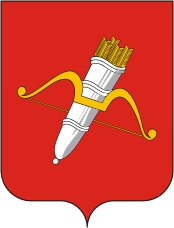 СХЕМА ТЕПЛОСНАБЖЕНИЯмуниципального образования«город Ачинск»на период до 2031 годаОБОСНОВЫВАЮЩИЕ МАТЕРИАЛЫ ТОМ 1Исполнитель:ООО «СибЭнергоСбережение»Директор______________/Стариков М.М./г. Ачинск – 2023 г.ГЛАВА 1. СУЩЕСТВУЮЩЕЕ ПОЛОЖЕНИЕ В СФЕРЕ ПРОИЗВОДСТВА, ПЕРЕДАЧИ И ПОТРЕБЛЕНИЯ ТЕПЛОВОЙ ЭНЕРГИИ ДЛЯ ЦЕЛЕЙ ТЕПЛОСНАБЖЕНИЯ При актуализации Схемы теплоснабжения на период до 2031 года, за базовый период актуализации принят 2022 год.Часть 1. ФУНКЦИОНАЛЬНАЯ СТРУКТУРА ТЕПЛОСНАБЖЕНИЯ1.1.1 Описание зон деятельности (эксплуатационной ответственности) теплоснабжающих и теплосетевых организацийВ границах МО «Город Ачинск» регулируемую деятельность в области теплоснабжения осуществляют следующие организации:1) Акционерным обществом «РУСАЛ Ачинский Глиноземный Комбинат» (далее АО «РУСАЛ Ачинск»);2) Общество с ограниченной ответственностью «Теплосеть» (далее ООО «Теплосеть»);3) Общество с ограниченной ответственностью «ТК Восток» (далее ООО ТК «Восток»);4) Закрытое акционерное общество «Назаровское» (далее ЗАО «Назаровское»).5) Красноярская Дирекция по тепловодоснабжению, филиал Открытое акционерное общество «РЖД» (далее ОАО «РЖД»)АО «РУСАЛ Ачинск»Основным источником тепловой энергии города является Ачинская ТЭЦ АО «РУСАЛ Ачинский Глиноземный Комбинат». Теплоснабжение от ТЭЦ осуществляется через магистральные и внутриквартальные тепловые сети на правобережной территории г. Ачинска.Эксплуатацию магистральных тепловых сетей (выводы 1-я и 2-я нитки), ПНС, ЦТП, внутриквартальных тепловых сетей от Ачинской ТЭЦ осуществляет ООО «Теплосеть». Также в соответствии с требованиями "Правил технической эксплуатации тепловых энергоустановок" Минэнерго России №115 от 24.03.03 г. и «Типовой инструкции по технической эксплуатации систем транспорта и распределения тепловой энергии" (РД 153-34.0-20.507-98) ООО "Теплосеть" осуществляет ведение тепловых и гидравлических режимов отпуска теплоты в тепловые сети по установленным законам регулировании отпуска теплоты.Конечными точками транспортировки тепловой энергии являются границы эксплуатационной ответственности, которые включают порядка 1700 абонентов, около 80% из которых составляет жилой фонд.Функциональная структура централизованного теплоснабжения города от ТЭЦ представляет разделенное между разными юридическими лицами производство тепловой энергии и её транспорт до потребителя. Особенностью является то, что процесс транспорта тепловой энергии от энергоисточника до потребителя осуществляется одним юридическим лицом. Данная структура не типична для организации теплоснабжения, сложившаяся в России при организации теплоснабжения от теплоэлектроцентралей общего пользования.ООО «Теплосеть»ООО «Теплосеть» осуществляет производство тепловой энергии на 6 котельных.Услуги по передаче тепловой энергии, теплоносителя от котельных до потребителей осуществляет также ООО «Теплосеть».Кроме того, на балансе ООО «Теплосеть» находится ЦТП, услуги по производству и транспорту тепловой энергии от которого до потребителя осуществляет непосредственно сама организация.ООО ТК «Восток»Производство тепловой энергии на источнике тепла осуществляет ООО ТК «Восток».Услуги по передаче тепловой энергии, теплоносителя от котельной до потребителей по 1 выводу (старый) осуществляет ООО "Теплосеть" и по 2 выводу (новый) ООО ТК «Восток».ЗАО «Назаровское»Котельная ЗАО "Назаровское" согласно договору №ТС-Д-18-370 от 24.12.18 с ООО «Теплосеть» обеспечивает подогрев поставленного теплоносителя в объеме не менее 355 м3/час, согласно температурного графика.ОАО «РЖД»Котельная ТЧР-12 ст. Ачинск-2 ОАО «РЖД» осуществляет производство тепловой энергии на технологические нужды и на отопление зданий и сооружений ОАО «РЖД» ст. Ачинск-2.Таблица 1.1.1.1 – Источники тепловой энергииЗоны действия теплоснабжающих и теплосетевых организаций системы теплоснабжения г. Ачинска, представлены на рисунке 1.1.1.1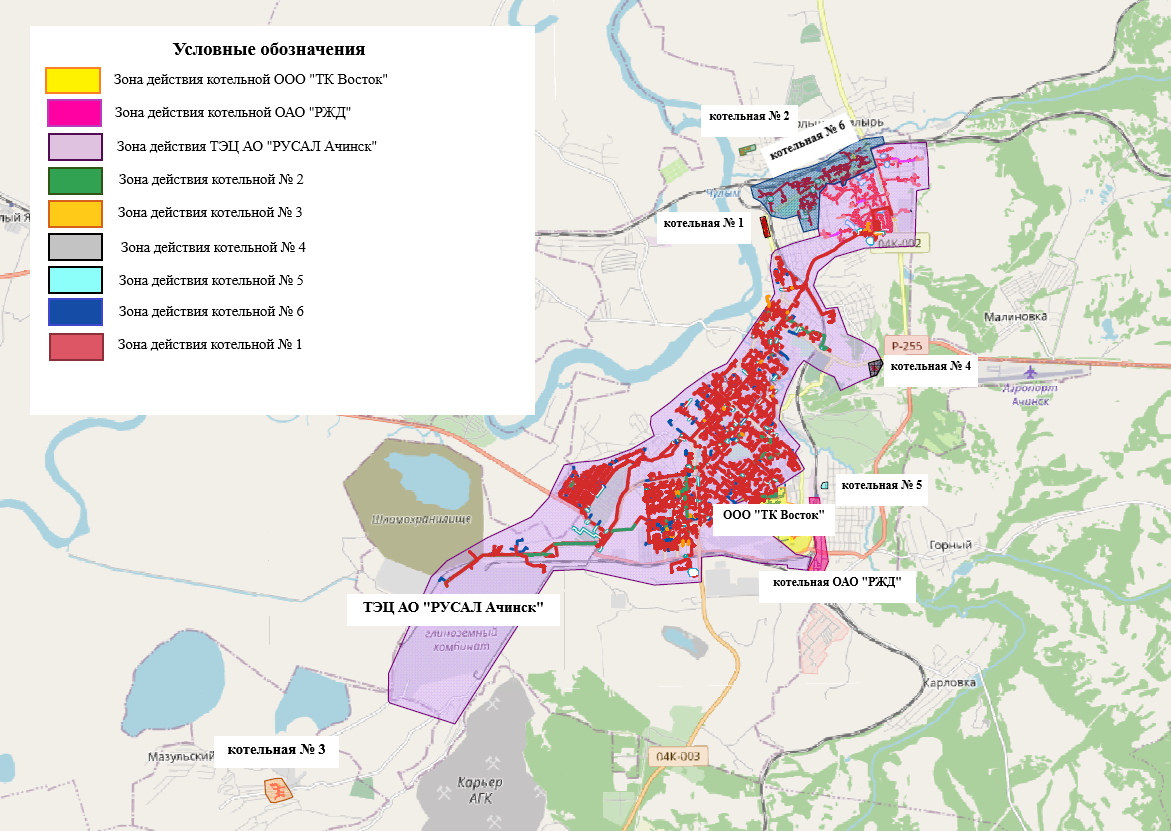 Рисунок 1.1.1.1 - Зоны действия теплоснабжающих и теплосетевых организаций системы теплоснабжения г. Ачинска1.1.2 Структура договорных отношений теплоснабжающих организацийАО «РУСАЛ Ачинский Глиноземный Комбинат»АО «РУСАЛ Ачинский Глиноземный Комбинат» осуществляет производство тепловой энергии.АО «РУСАЛ Ачинский Глиноземный Комбинат» имеет договор с ООО «Теплосеть» на услуги по передаче тепловой энергии, теплоносителя по магистральным и внутриквартальным трубопроводам до потребителей г. Ачинска.Согласно заключенному договору ТС-Д-14-0017 (РА-Д-14-059) от 01.03.2014 г. между АО «РУСАЛ Ачинский Глиноземный Комбинат» и ООО «Теплосеть» на оказание услуг по передаче тепловой энергии, теплоносителя и покупку тепловой энергии, теплоносителя, АО «РУСАЛ Ачинский Глиноземный Комбинат» обязуется поставлять через присоединенную сеть тепловую энергию, а ООО «Теплосеть» обязуется оплачивать принятую энергию и соблюдать режим ее потребления.ООО "Теплосеть"Договор на поставку тепловой энергии от ТЭЦ с потребителями заключает ООО "Теплосеть".Котельная ООО ТК «Восток»У ООО ТК «Восток» заключен договор с ООО «Теплосеть» на услуги по передаче тепловой энергии, теплоносителя по магистральным и внутриквартальным трубопроводам до потребителей г. Ачинска.Согласно заключенному договору ТЭ-01-16-01 (ТС-Д-16-303/01) от 15.08.2016 г. между ООО ТК «Восток» и ООО «Теплосеть» на оказание услуг по передаче тепловой энергии, теплоносителя и покупку тепловой энергии, теплоносителя, ООО ТК «Восток» обязуется поставлять до границ балансовой принадлежности и эксплуатационной ответственности тепловую энергию, а ООО «Теплосеть» обязуется оплачивать принятую тепловую энергию.ЗАО «Назаровское»Котельная ЗАО "Назаровское" согласно договору №ТС-Д-18-370 от 24.12.18 с ООО «Теплосеть» обеспечивает подогрев поставленного теплоносителя на ЦТП в объеме не менее 355 м3/час согласно температурного графика.Котельная ТЧР-12 ст. Ачинск-2 ОАО «РЖД»Котельная ТЧР-12 ст. Ачинск-2 является производственной. Котельная производит выработку насыщенного пара и подогрев сетевой воды, идущих на технологические нужды и на отопление зданий и сооружений ОАО «РЖД» ст. Ачинск 2, и на теплоснабжение трех многоквартирных домов1.1.3 Зоны действия производственных котельныхСогласно полученным данным на территории г. Ачинск действуют три производственно-отопительных котельных: котельная ООО ТК «Восток» и котельная ЗАО «Назаровское». Часть тепловой энергии от этих котельных поставляется ООО «Теплосеть». Тепловая энергия от котельной ТЧР-12 ст. Ачинск-2 ОАО «РЖД» поставляется собственными тепловыми сетями.ТЭЦ «РУСАЛ» также является производственным источником тепловой энергии.1.1.4 Зоны действия индивидуального теплоснабженияЗоны индивидуального теплоснабжения сформированы в исторически сложившихся на территории города микрорайонах с малоэтажной застройкой.Для горячего водоснабжения указанных потребителей используются индивидуальные источники горячего водоснабжения в виде электрических водонагревателей и печного отопленияИндивидуальное отопление осуществляется от теплоснабжающих устройств без потерь при передаче, так как нет внешних систем транспортировки тепла. Поэтому потребление тепла при теплоснабжении от индивидуальных установок можно принять равным его производству.1.1.5 Описание изменений, произошедших в функциональной структуре теплоснабжения города за период, предшествующий актуализации схемы теплоснабженияЗа базовый период актуализации в части изменений функциональной структуры теплоснабжения не зафиксированыЧасть 2. ИСТОЧНИКИ ТЕПЛОВОЙ ЭНЕРГИИБазовым источником тепловой энергии в открытой системе теплоснабжения г. Ачинска является ТЭЦ АО "РУСАЛ Ачинский Глиноземный Комбинат". ТЭЦ предназначена для выработки электрической и тепловой энергии с целью покрытия электрических и тепловых нагрузок в паре и горячей воде глиноземного комбината и жилищно-коммунального сектора города Ачинска. Глиноземный комбинат потребляет на технологические нужды тепло в паре и горячей воде, а также электроэнергию на технологические нужды, жилищно-коммунальный сектор города потребляет тепло в горячей воде.ООО «Теплосеть» является единой теплоснабжающей организацией и включает в себя 6 отопительных котельных и ЦТП.Система теплоснабжения от ООО ТК «Восток» состоит из одной угольной котельной с локальными тепловыми сетями.Система теплоснабжения от ОАО «РЖД» состоит из одной угольной котельной с локальными тепловыми сетями.Установленная тепловая мощность, обеспечивающая балансы покрытия присоединенной тепловой нагрузки, формируется по источникам в двух группах по принадлежности:- источники комбинированной выработки тепловой и электрической энергии - ТЭЦ АО «РУСАЛ Ачинск»;- источники выработки тепловой энергии – котельные ООО «Теплосеть» (шесть котельных и ЦТП), котельная ООО ТК «Восток», котельная ЗАО «Назаровское», котельная ТЧР-12 ст. Ачинск-2 ОАО «РЖД».1.2.1 ТЭЦ АО «РУСАЛ Ачинский глиноземный комбинат»1.2.1.1 Структура основного оборудованияТЭЦ является источником комбинированной выработки тепловой и электрической энергии. Тепловая схема ТЭЦ выполнена с поперечными связями в составе группы оборудования давлением 130 кгс/см2.Ввод в эксплуатацию основного оборудования ТЭЦ выполнен в две очереди:- первая очередь - 1967-1970 гг.- вторая очередь - 1975-1983 гг.Технические характеристики котлов ТЭЦ ОАО "РУСАЛ Ачинский глиноземный комбинат" приведены в таблице 1. В качестве основного топлива на всех котлах используется уголь, помимо этого, имеется резервное топливо – мазут.Технические характеристики основного и вспомогательного оборудования приведены в таблицах 1.2.1.1.1-1.2.1.1.6.Таблица 1.2.1.1.1 - Технические характеристики энергетических котлоагрегатов ТЭЦ АО «РУСАЛ Ачинск»Таблица 1.2.1.1.1 - Технические характеристики пиковых водогрейных котлоагрегатов ТЭЦ АО «РУСАЛ Ачинск»Таблица 1.2.1.1.3 - Технические характеристики турбоагрегатов ТЭЦ АО «РУСАЛ Ачинск»Таблица 1.2.1.1.4 - Состав и технические характеристики электрических генераторов ТЭЦ АО «РУСАЛ Ачинск»Таблица 1.2.1.1.5 - Технические характеристики РОУ, установленных на ТЭЦ АО «РУСАЛ Ачинск»Таблица 1.2.1.1.6 - Технические характеристики оборудования теплофикационной системы ТЭЦ АО «РУСАЛ Ачинск»1.2.1.2 Параметры установленной тепловой мощности источника тепловой энергии, в том числе теплофикационного оборудования и теплофикационной установкиТаблица 1.2.1.2.1 - Установленная и располагаемая тепловая мощность ТЭЦ1.2.1.3 Ограничения тепловой мощности и параметры располагаемой тепловой мощностиПараметры располагаемой тепловой мощности источников тепловой энергии определены по результатам режимной наладки котельных агрегатов и приведены в таблице ниже.Таблица 1.2.1.3.1 Установленная, располагаемая тепловая мощность в паре и горячей воде, ограничения тепловой мощности, потребления тепловой мощности на собственные нужды1.2.1.4 Объем потребления тепловой энергии (мощности) и теплоносителя на собственные и хозяйственные нужды и параметры тепловой мощности неттоДанные по объёму тепловой энергии и теплоносителя на собственные и хозяйственные нужды и параметры тепловой мощности представлены в таблице нижеТаблица 1.2.1.4 - Объем потребления тепловой энергии и теплоносителя на собственные и хозяйственные нужды, тепловая мощность нетто теплофикационного оборудования и теплофикационной установки1.2.1.5 Срок ввода в эксплуатацию теплофикационного оборудования, год последнего освидетельствования при допуске к эксплуатации после ремонтов, год продления ресурса и мероприятия по продлению ресурсаСроки эксплуатации основного оборудования на источниках тепловой энергии ТЭЦ ОАО «РУСАЛ Ачинск» приведены в таблицах ниже.Таблица 1.2.1.5.1 - Год ввода в эксплуатацию, наработка и год достижения паркового ресурса энергетических котлов ТЭЦТаблица 1.2.1.5.2 - Год ввода в эксплуатацию, наработка и год достижения паркового ресурса паровых турбин ТЭЦ1.2.1.6 Схемы выдачи тепловой мощности, структура теплофикационных установок (если источник тепловой энергии - источник комбинированной выработки тепловой и электрической энергии);Отпуск потребителям тепловой энергии в виде горячей воды для нужд отопления и горячего водоснабжения осуществляется по четырём вводам. Ввод № 1и№ 2 - жилой сектор города Ачинска, ввод № 3 – завод фтористого алюминия (ЗФА), ввод №4 - комбинат.На теплоснабжение города работают бойлерные установки турбины №4, группа бойлерных установок ОБ-1,2,3 и ПБ-1,2,3 и пиковые водогрейные котлы типа ПТВМ-100 ст. №№ 5,6.Бойлерная установка ОБ-1,2,3 и ПБ-2,3 состоит из сетевых насосов (СН- 5,6,7,10,11,12), основных бойлеров (ОБ-1,2,3) и пиковых бойлеров (ПБ-2,3), включаемых в работу в наиболее холодное время года.Подогрев воды в основных бойлерах ОБ-1,2,3 производится паром, отбираемым из регулируемых отборов турбин ст.№ 5,6 с давлением 0,5-2,5 кгс/см2. В холодное время подогрев сетевой воды производится паром с давлением 8-13 кгс/см2 в пиковых бойлерах ст.№1,2,3. Подогрев сетевой воды в пиковом бойлере №1 осуществляется из коллектора собственных нужд 8 ата, в пиковых бойлерах №2,3 - от производственного отбора ТА-5,6. Установленные в 1994-1996г.г. бойлеры ОБ-4,5 и ПБ-4 в работу не включались, т.к. не были приняты из монтажа.Сетевая вода от бойлеров СП-1,2 ТА-1 подается сетевыми насосами СН-1,2 в прямую магистраль на отопление комбината и ТЭЦ.Подпиточная хим.очищенная вода после вакуумных деаэраторов типа ДСВ-800 подается в обратную магистраль теплосети на всас сетевых насосов. В качестве греющей среды в ВДУ подпитки теплосети используется прямая сетевая вода ТЭЦ.В аварийных ситуациях для подпитки теплосети предусмотрена схема подачи сырой воды из циркуляционного водовода (арматура ВС-17 и ВС-18 в положении «Закрыто», опломбирована).ПБ-1 работает по индивидуальному графику – в течение всего отопительного сезона нагревает воду подпитки теплосети для ВДУ второй очереди.Для аккумулирующей способности тепловых сетей и увеличения загрузки отборов турбин в ночные часы в схему подпитки включены 4 аккумуляторных бака ёмкостью 2000 м3, высотой 11920 мм и диаметром 15180 мм. Схема теплофикационной установки ТЭЦ приведена на рисунке 3, краткая характеристика подогревателей сетевой воды представлена в таблице 6, характеристика насосов в таблице ниже.Таблица 1.2.1.6.1 - Характеристика насосного оборудования ТФУ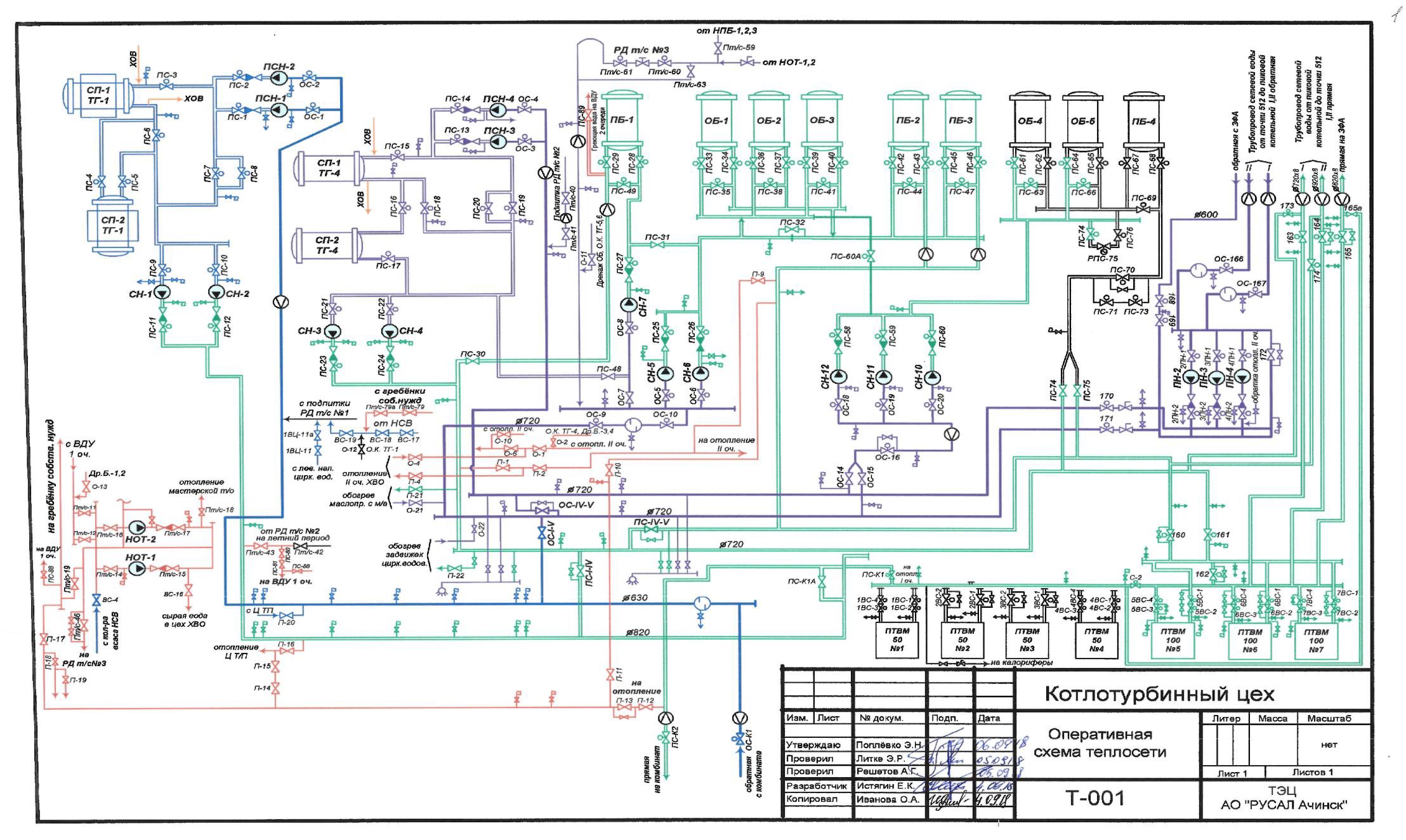 Рисунок 1.2.1.6.1 - Схема теплофикационной установки ТЭЦ ОАО «РУСАЛ Ачинский глиноземный комбинат»1.2.1.7 Способ регулирования отпуска тепловой энергии от источников тепловой энергии с обоснованием выбора графика изменения температур теплоносителя и расхода теплоносителя в зависимости от температуры наружного воздуха;Источник ТЭЦ АО "РУСАЛ Ачинский Глиноземный Комбинат" имеет качественный способ регулирования отпуска тепловой энергии.Температурные графики отпуска тепловой энергии с источников тепловой энергии, представлены на рисунке ниже.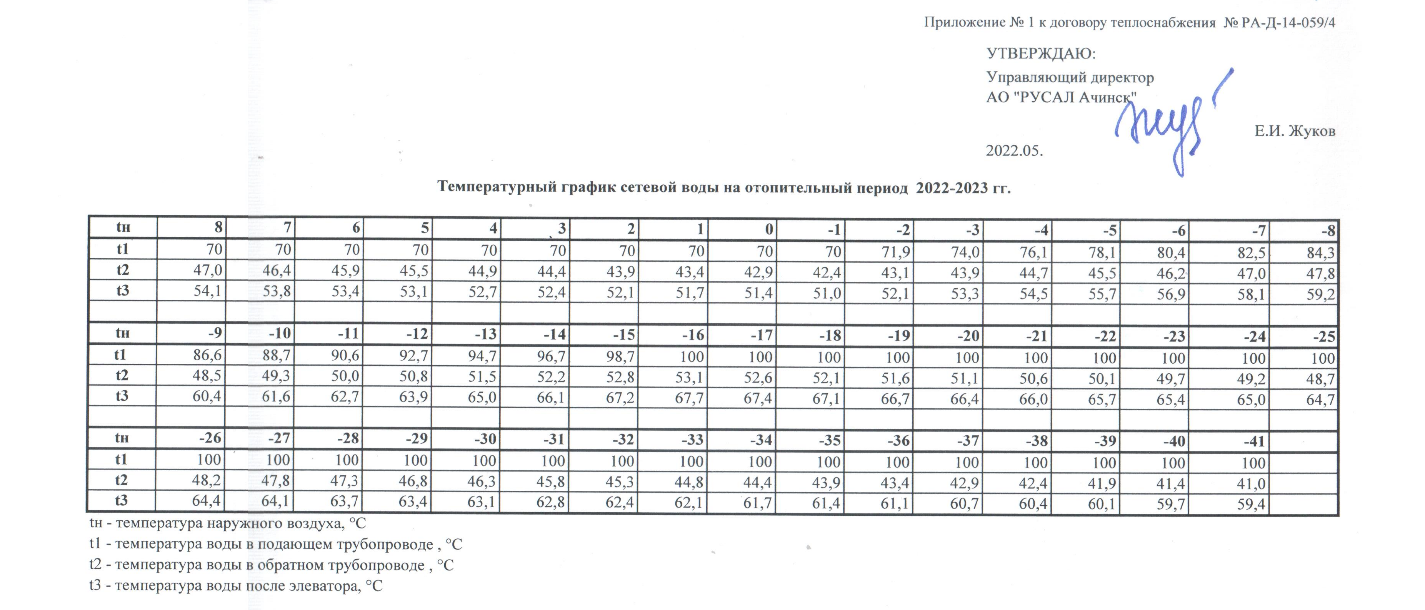 Рисунок 1.2.1.7.1 - Температурный график Ачинской ТЭЦ1.2.1.8 Среднегодовая загрузка оборудованияСведения о среднегодовой загрузке оборудования источников ТЭЦ АО "РУСАЛ Ачинский Глиноземный Комбинат" за 2022 г. отсутствуют. 1.2.1.9 Способы учета тепла, отпущенного в тепловые сетиОпределение объема фактически отпущенной тепловой энергии, осуществляется с использованием прибора учета - тепловычислитель СПТ 961.1, 961.2.1.2.1.10 Статистика отказов и восстановлений оборудования источников тепловой энергииСтатистика отказов и восстановлений основного оборудования ТЭЦ АО «Русал Ачинск» за 2021 г. не предоставлена.1.2.1.11 Предписания надзорных органов по запрещению дальнейшей эксплуатации источников тепловой энергииПредписания надзорных органов по запрещению дальнейшей эксплуатации котельных ТЭЦ АО "РУСАЛ Ачинск " отсутствуют.1.2.1.12 Перечень источников тепловой энергии и (или) оборудования (турбоагрегатов), входящего в их состав (для источников тепловой энергии, функционирующих в режиме комбинированной выработки электрической и тепловой энергии), которые отнесены к объектам, электрическая мощность которых поставляется в вынужденном режиме в целях обеспечения надежного теплоснабжения потребителейУказанные источники отсутствуют1.2.1.13 Описание изменений технических характеристик основного оборудования источников тепловой энергии, зафиксированных за период, предшествующий актуализации схемы теплоснабженияИзменения технических характеристик основного оборудования источников тепловой энергии за период, предшествующий актуализации схемы теплоснабжения – не зафиксированы.1.2.2 ООО «Теплосеть»1.2.2.1 Структура основного оборудованияКотельные ООО «Теплосеть» входят в состав базовых источников теплоснабжения города Ачинска и включают в себя 6 отопительных котельных, суммарной установленной тепловой мощностью 31,78 Гкал/ч. Помимо котельных на балансе ООО «Теплосеть» находится один центральный тепловой пункт с электрокотлами типа КЭВ4000/10-34 (5 шт.), в настоящее время ЦТП эксплуатируется в режиме насосной станции. Дополнительным источником тепловой энергии на ЦТП служит котельная ЗАО «Назаровское», где ЦТП подключено к котельной ЗАО «Назаровское» по независимой схеме. Согласно договору №ТС-Д-20-024 с ООО «Теплосеть» ЗАО «Назаровское» обеспечивает, подогрев поставленного теплоносителя в объеме не менее 355 м3/ч согласно температурного графика и поддерживает среднесуточную температуру теплоносителя на коллекторах в точке раздела границ (ЦТП) в соответствии с прилагаемым температурным графиком 130/70˚С со срезкой на 110 ˚С отклонением не более ±3%). Суммарная установленная тепловая мощностью электрокотлов ЦТП составляет 17,2 Гкал/ч. Суммарная установленная тепловая мощность котельных и электрокотлов ЦТП составляет 48,98 Гкал/ч.Перечень основного оборудования котельной, находящейся на балансе ООО «Теплосеть», представлен в таблице ниже.Таблица 1.2.2.1.1 – Основное оборудование источников тепловой энергии ООО «Теплосеть»Таблица 1.2.2.1.2 – Вспомогательное оборудование источников тепловой энергии ООО «Теплосеть»1.2.2.2 Параметры установленной тепловой мощности источника тепловой энергии, в том числе теплофикационного оборудования и теплофикационной установкиТаблица 1.2.2.2.1 - Параметры установленной тепловой мощности котельной ООО «Теплосеть»1.2.2.3 Ограничения тепловой мощности и параметры располагаемой тепловой мощностиОграничения тепловой мощности теплоисточников ООО «Теплосеть» представлены в таблице ниже.Таблица 1.2.2.3.1 - Ограничения тепловой мощности теплоисточников ООО «Теплосеть»1.2.2.4 Объем потребления тепловой энергии (мощности) и теплоносителя на собственные и хозяйственные нужды и параметры тепловой мощности неттоТаблица 1.2.2.4.1 - Объем потребления тепловой энергии (мощности) на собственные и хозяйственные нужды и параметры тепловой мощности «нетто» источников тепловой энергии ООО «Теплосеть»1.2.2.5 Срок ввода в эксплуатацию теплофикационного оборудования, год последнего освидетельствования при допуске к эксплуатации после ремонтов, год продления ресурса и мероприятия по продлению ресурсаТаблица 1.2.2.5.1 - Сроки ввода в эксплуатацию теплофикационного оборудования источников ООО «Теплосеть» представлены1.2.2.6 Схемы выдачи тепловой мощности, структура теплофикационных установок (если источник тепловой энергии - источник комбинированной выработки тепловой и электрической энергии);Отпуск тепла осуществляется с коллекторов источников ООО «Теплосеть» через магистральные тепловые сети и далее по распределительным квартальным сетям к тепловым пунктам потребителей.1.2.2.7 Способ регулирования отпуска тепловой энергии от источников тепловой энергии с обоснованием выбора графика изменения температур теплоносителя и расхода теплоносителя в зависимости от температуры наружного воздуха;Основным источником тепловой энергии города является ТЭЦ АО «РУСАЛ Ачинский Глиноземный Комбинат». ТЭЦ предназначена для выработки электрической и тепловой энергии с целью покрытия электрических и тепловых нагрузок в паре и горячей воде глиноземного комбината и жилищно-коммунального сектора города Ачинска. Присоединение систем ГВС потребителей, подключенных от ТЭЦ, выполнено по закрытой и открытой схемам. Присоединение систем отопления выполнено по зависимой схеме.Присоединение систем ГВС потребителей от котельных №№ 1, 2, 3, 4, 5, 6 выполнено по закрытой схеме.От ЦТП по открытой схеме.Регулирование отпуска тепловой энергии осуществляется на индивидуальных тепловых пунктах (ИТП) потребителей. На ИТП многоквартирных домов (МКД), подключенных от ТЭЦ АО «РУСАЛ Ачинск» в основном установлены узлы смешения. Так же имеются элеваторные узлы, на которых установлены сопла или дроссельные диафрагмы.На ИТП МКД подключенных от ЦТП и котельной №6 ООО «Теплосеть» в основном установлены дроссельные диафрагмы.На ИТП нежилых зданий установлены узлы смешения или дроссельные диафрагмы. Способ регулирования отпуска тепловой энергии от котельных является качественным. Изменение температуры теплоносителя осуществляется по температурному графику 95/70С.Отпуск тепловой энергии от ТЭЦ АО «РУСАЛ Ачинск» осуществляется по температурному графику 150-70 °С со срезкой на 100°С; от котельных № 1, 2, 3, 4, 5, 6 и ЦТП - по температурным графикам 95-70 °С. Температурные графики регулирования отпуска тепловой энергии в сеть приведены в части 3 "Тепловые сети, сооружения на них, тепловые пункты".1.2.2.8 Среднегодовая загрузка оборудованияТаблица 1.2.2.8.1 – Среднегодовая загрузка оборудования1.2.2.9 Способы учета тепла, отпущенного в тепловые сетиНа котельных установлены приборы учета отпуска тепла, учет производится по приборам учета тепловой энергии.Таблица 1.2.2.9.1 - Приборы учета, установленные на котельных ООО «Теплосеть»1.2.2.10 Статистика отказов и восстановлений оборудования источников тепловой энергии;Статистика отказов и восстановлений оборудования на котельных, эксплуатируемых ООО «Теплосеть», отсутствует.1.2.2.11 Предписания надзорных органов по запрещению дальнейшей эксплуатации источников тепловой энергииПредписания надзорных органов по запрещению дальнейшей эксплуатации источников тепловой энергии ООО «Теплосеть» отсутствуют.1.2.1.12 Перечень источников тепловой энергии и (или) оборудования (турбоагрегатов), входящего в их состав (для источников тепловой энергии, функционирующих в режиме комбинированной выработки электрической и тепловой энергии), которые отнесены к объектам, электрическая мощность которых поставляется в вынужденном режиме в целях обеспечения надежного теплоснабжения потребителейУказанные источники отсутствуют1.2.1.13 Описание изменений технических характеристик основного оборудования источников тепловой энергии, зафиксированных за период, предшествующий актуализации схемы теплоснабженияИзменения технических характеристик основного оборудования источников тепловой энергии за период, предшествующий актуализации схемы теплоснабжения – не зафиксированы.1.2.3 ТК «Восток»1.2.3.1 Структура основного оборудованияПараметры установленной тепловой мощности котельной ООО ТК «Восток» представлены в таблице ниже.Таблица 1.2.3.1 - Основное оборудование котельной ООО ТК «Восток»Таблица 1.2.3.1.2 - Насосное оборудование котельной ООО ТК «Восток»1.2.3.2 Параметры установленной тепловой мощности источника тепловой энергии, в том числе теплофикационного оборудования и теплофикационной установки1.2.3.3 Ограничения тепловой мощности и параметры располагаемой тепловой мощностиТаблица 1.2.3.3.1 - Ограничения тепловой мощности котельной ООО ТК «Восток»1.2.3.4 Объем потребления тепловой энергии (мощности) и теплоносителя на собственные и хозяйственные нужды и параметры тепловой мощности неттоТаблица 1.2.3.4.1 - Объем потребления тепловой энергии (мощности) на собственные и хозяйственные нужды и параметры тепловой мощности «нетто» котельной ООО ТК «Восток»1.2.3.5 Срок ввода в эксплуатацию теплофикационного оборудования, год последнего освидетельствования при допуске к эксплуатации после ремонтов, год продления ресурса и мероприятия по продлению ресурсаСроки ввода в эксплуатацию теплофикационного оборудования котельной ООО ТК «Восток» представлены в таблице 1.2.3.1.1.1.2.3.6 Схемы выдачи тепловой мощности, структура теплофикационных установок (если источник тепловой энергии - источник комбинированной выработки тепловой и электрической энергии);Котельная работает на отопление и горячее водоснабжение. Присоединение систем ГВС потребителей выполнено по закрытой схеме. Схема теплового оборудования представлена на рисунке 1.2.3.6.1.1.2.3.7 Способ регулирования отпуска тепловой энергии от источников тепловой энергии с обоснованием выбора графика изменения температур теплоносителя и расхода теплоносителя в зависимости от температуры наружного воздуха;Отпуск тепловой энергии от котельной осуществляется по температурному графику 95/70 °С в зависимости от нужд потребителей.Котельная имеет два вывода. Транспорт тепловой энергии от источника до потребителей осуществляется через двухтрубные тепловые сети по тупиковой схеме. Присоединение потребителей к тепловым сетям выполнено по зависимой схеме. При этом горячее водоснабжение потребителей осуществляется по открытой схеме.1.2.3.8 Среднегодовая загрузка оборудованияТаблица 1.2.3.8.1 - Основное оборудование котельной ООО ТК «Восток»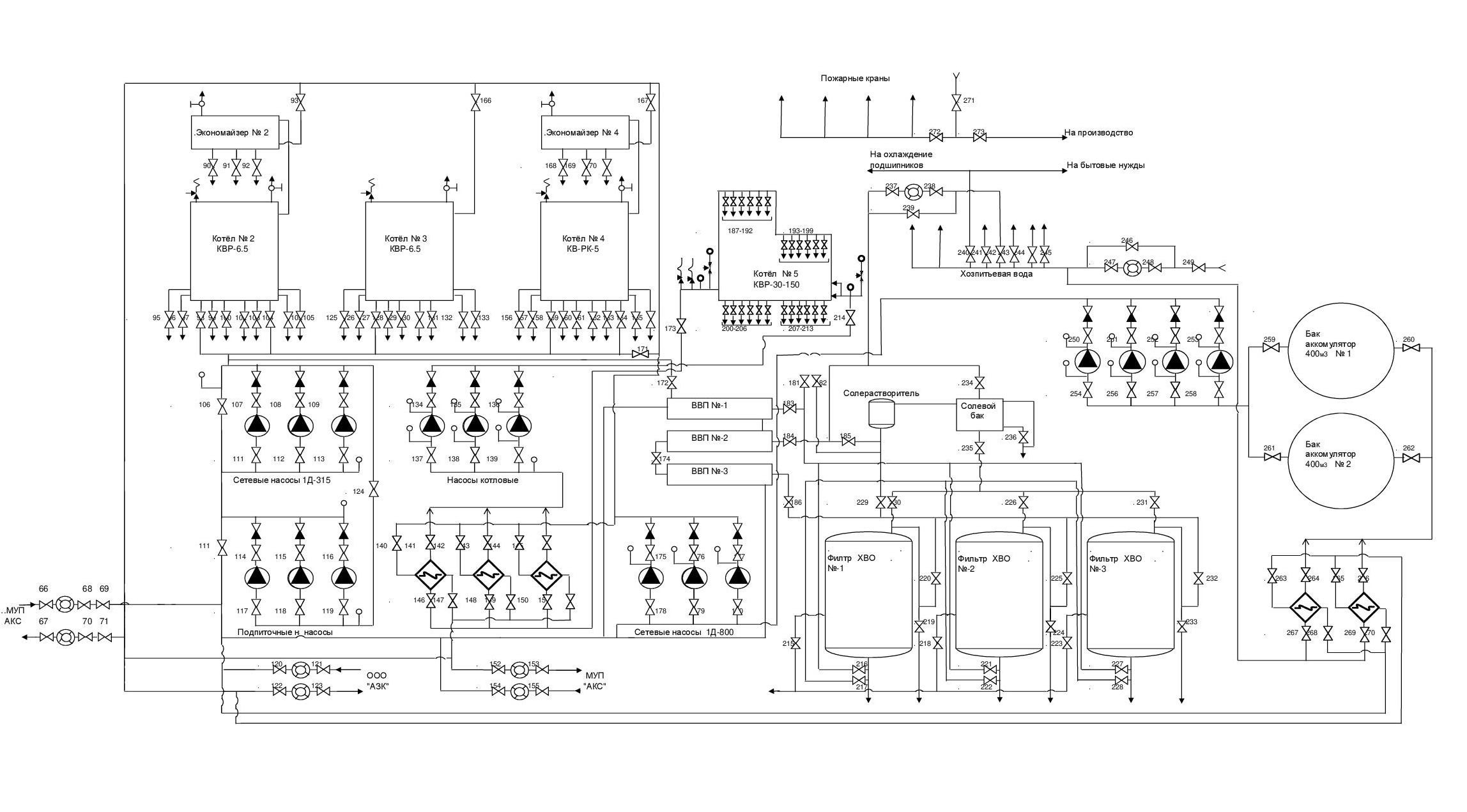 Рисунок 1.2.3.6.1 - Схема теплового оборудования котельной ООО ТК «Восток»1.2.3.9 Способы учета тепла, отпущенного в тепловые сетиУчет отпуска тепла от котельной ООО ТК «Восток» в тепловые сети ООО "Теплосеть" производится по прибору учета типа ВКТ-7, установленному на границе раздела балансовой принадлежности.Таблица 1.2.3.9.1 - Приборы учета, установленные на котельной ООО ТК «Восток»*- в случае выхода из строя приборов учета потребителей, согласно условиям договоров, может использоваться как коммерческий прибор учета.1.2.3.10 Статистика отказов и восстановлений оборудования источников тепловой энергии;Статистика повреждений и отказов основного оборудования котельной ООО ТК «Восток» отсутствует.1.2.3.11 Предписания надзорных органов по запрещению дальнейшей эксплуатации источников тепловой энергииПредписания надзорных органов по запрещению дальнейшей эксплуатации источников тепловой энергии ООО ТК «Восток» отсутствуют.1.2.3.12 Перечень источников тепловой энергии и (или) оборудования (турбоагрегатов), входящего в их состав (для источников тепловой энергии, функционирующих в режиме комбинированной выработки электрической и тепловой энергии), которые отнесены к объектам, электрическая мощность которых поставляется в вынужденном режиме в целях обеспечения надежного теплоснабжения потребителейУказанные источники отсутствуют1.2.3.13 Описание изменений технических характеристик основного оборудования источников тепловой энергии, зафиксированных за период, предшествующий актуализации схемы теплоснабженияИзменения технических характеристик основного оборудования источников тепловой энергии за период, предшествующий актуализации схемы теплоснабжения – не зафиксированы.1.2.4 ЗАО «Назаровское»Котельная ЗАО «Назаровское» введена в эксплуатацию в 2015 году. Согласно договору №ТС-Д-20-024 с ООО «Теплосеть» обеспечивает подогрев поставленного теплоносителя в объеме не менее 355 м3/ч согласно температурного графика и поддерживает среднесуточную температуру теплоносителя на коллекторах в точке раздела границ (ЦТП) в соответствии с прилагаемым температурным графиком 130/70˚С со срезкой на 110 ˚С отклонением не более ±3%.Схема раздела границ балансовой принадлежности ЗАО «Назаровское» и ООО «Теплосеть» представлена на рисунке ниже.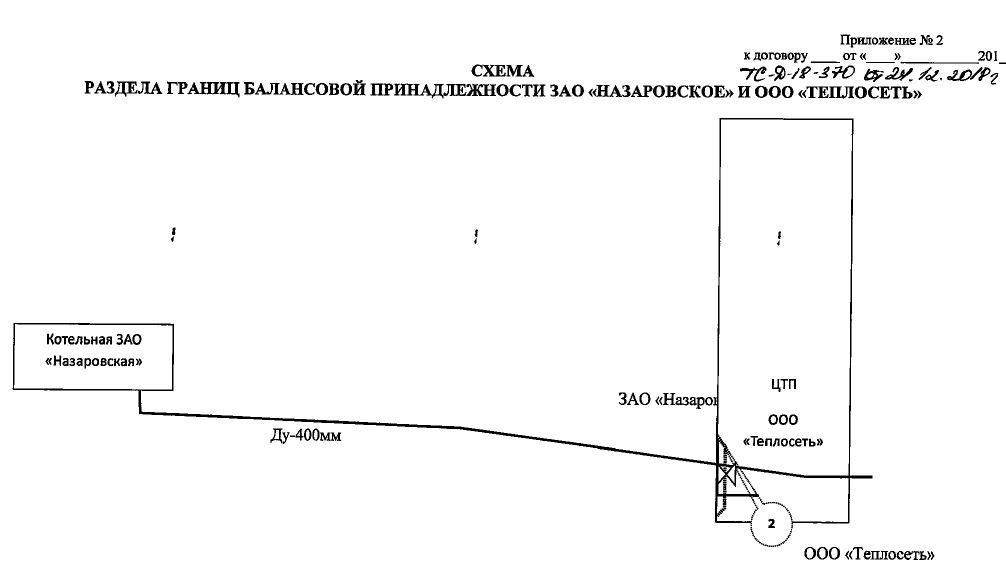 Рисунок 1.2.4 - Схема раздела границ балансовой принадлежности ЗАО «Назаровское» и ООО «Теплосеть»1.2.4.1 Структура основного оборудованияВ котельной установлено 2 водогрейных котла КВ-ТС-20-150П, суммарной установленной мощностью 46,52 МВт (40 Гкал/ч).Данные по основному оборудованию котельной представлены в таблице ниже.Таблица 1.2.4.1.1 - Характеристика основного оборудования котельной ЗАО «Назаровское»1.2.4.2 Параметры установленной тепловой мощности источника тепловой энергии, в том числе теплофикационного оборудования и теплофикационной установкиЗначения суммарной установленной тепловой мощности, расхода тепловой энергии на собственные нужды, суммарная тепловая мощность нетто котельной за 2019 г. приведены в таблице ниже.Таблица 27. Параметры тепловой мощности котельной ЗАО «Назаровское»1.2.4.3 Ограничения тепловой мощности и параметры располагаемой тепловой мощностиОграничения тепловой мощности отсутствуют, суммарная располагаемая тепловая мощность котельной ЗАО «Назаровское» составляет 46,52 МВт (40 Гкал/ч).1.2.4.4 Объем потребления тепловой энергии (мощности) и теплоносителя на собственные и хозяйственные нужды и параметры тепловой мощности неттоОбъем потребления тепловой энергии на собственные и хозяйственные нужды составляет 0,12 Гкал/ч.Тепловая мощность нетто котельной составляет 39,88 Гкал/ч.1.2.4.5 Срок ввода в эксплуатацию теплофикационного оборудования, год последнего освидетельствования при допуске к эксплуатации после ремонтов, год продления ресурса и мероприятия по продлению ресурсаСроки ввода в эксплуатацию теплофикационного оборудования котельной ЗАО «Назаровское» представлены в таблице 1.2.4.1.1.1.2.4.6 Схемы выдачи тепловой мощности, структура теплофикационных установок (если источник тепловой энергии - источник комбинированной выработки тепловой и электрической энергии);Схема котельной и принципиальная схема ЦТП представлены на рисунках 1.2.4.5.1 - 1.2.4.5.2.1.2.4.7 Способ регулирования отпуска тепловой энергии от источников тепловой энергии с обоснованием выбора графика изменения температур теплоносителя и расхода теплоносителя в зависимости от температуры наружного воздуха;Система теплоснабжения котельной – двухтрубная. Способ регулирования отпуска тепловой энергии - качественный.Схема подключения потребителей - с непосредственным присоединением СО. Способ регулирования отпуска тепловой энергии от источника тепловой энергии – качественный, температурный график работы тепловой сети 130/70 ºС со срезкой на 110 ºС.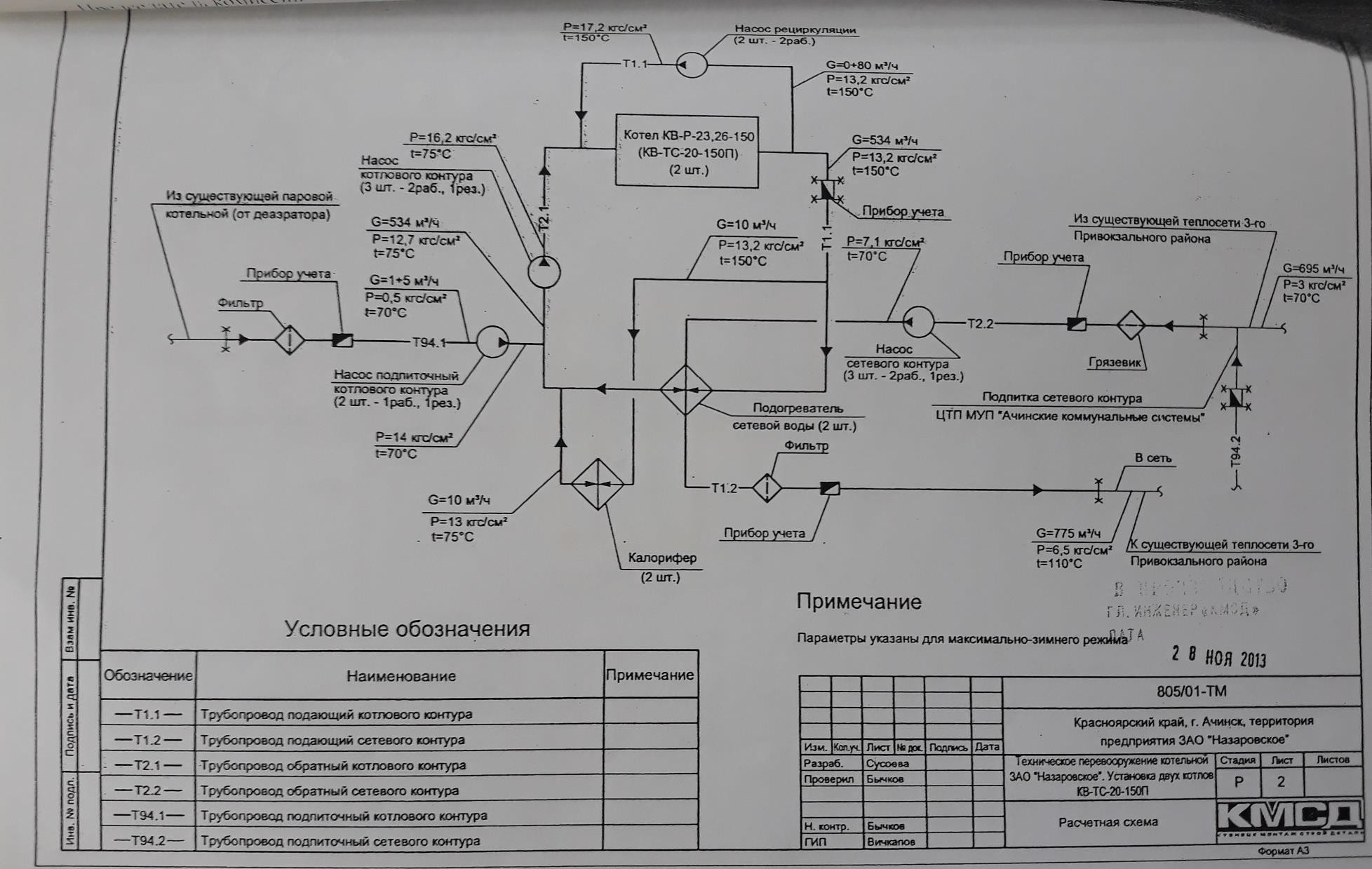 Рисунок 1.2.4.5.1 - Схема котельной ЗАО «Назаровское»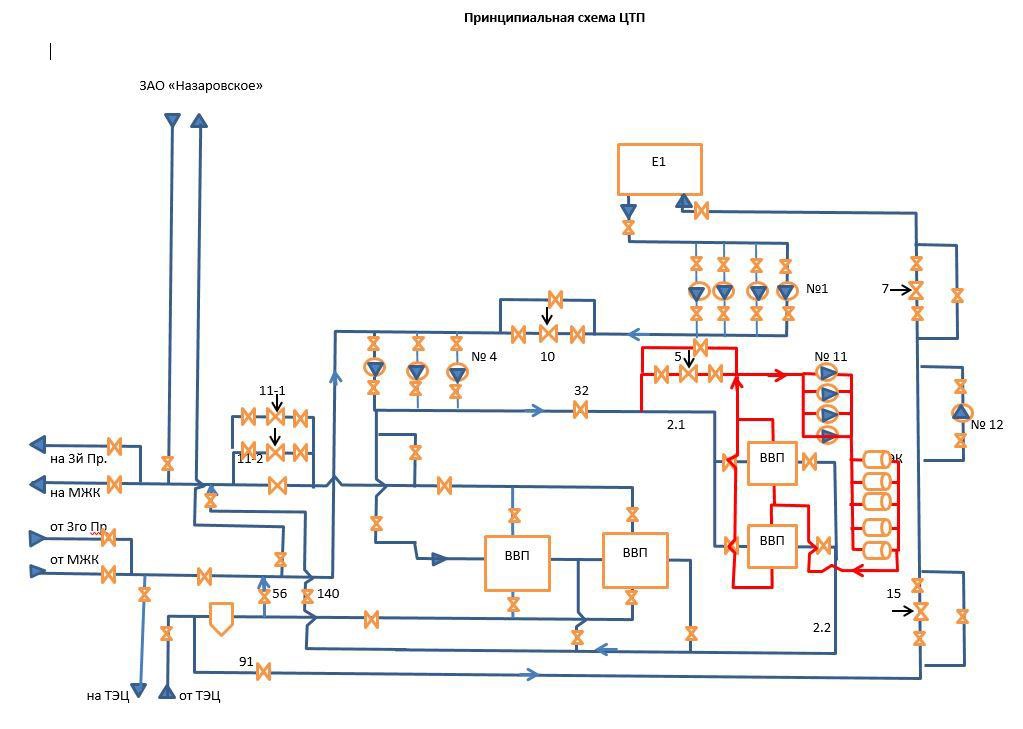 Рисунок 1.2.4.5.2 - Принципиальная схема работы ЦТП с подогревом теплоносителя на котельной ЗАО «Назаровское»1.2.4.8 Среднегодовая загрузка оборудованияСведения о среднегодовой загрузке оборудования котельной ЗАО «Назаровское» представлены в таблице ниже.Таблица 1.2.4.8.1- Основное оборудование котельной ЗАО «Назаровское»1.2.4.9 Способы учета тепла, отпущенного в тепловые сетиТаблица 1.2.4.9.1 - Приборы учета тепловой энергии1.2.4.10 Статистика отказов и восстановлений оборудования источников тепловой энергии;Статистика повреждений и отказов по каждому котлу котельной ЗАО "Назаровское" отсутствует.1.2.4.11 Предписания надзорных органов по запрещению дальнейшей эксплуатации источников тепловой энергииПредписания надзорных органов по запрещению дальнейшей эксплуатации источников тепловой энергии ЗАО «Назаровское» отсутствуют.1.2.4.12 Перечень источников тепловой энергии и (или) оборудования (турбоагрегатов), входящего в их состав (для источников тепловой энергии, функционирующих в режиме комбинированной выработки электрической и тепловой энергии), которые отнесены к объектам, электрическая мощность которых поставляется в вынужденном режиме в целях обеспечения надежного теплоснабжения потребителейУказанные источники отсутствуют1.2.4.13 Описание изменений технических характеристик основного оборудования источников тепловой энергии, зафиксированных за период, предшествующий актуализации схемы теплоснабженияИзменения технических характеристик основного оборудования источников тепловой энергии за период, предшествующий актуализации схемы теплоснабжения – не зафиксированы.1.2.5 ОАО «РЖД»1.2.1.1 Структура основного оборудованияКотельная ТЧР-12 ст. Ачинск-2 введена в эксплуатацию в 1976 году.Суммарная установленная тепловая мощность котельной составляет 9,8 Гкал/ч.Перечень основного оборудования котельной, находящейся на балансе ОАО «РЖД», представлен в таблице ниже.Таблица 1.2.5.1.1 - Основное оборудование котельной ОАО «РЖД»1.2.5.2 Параметры установленной тепловой мощности источника тепловой энергии, в том числе теплофикационного оборудования и теплофикационной установкиТаблица 1.2.5.2.1 – Параметры установленной мощности котельной ОАО «РЖД»1.2.5.3 Ограничения тепловой мощности и параметры располагаемой тепловой мощностиОграничения тепловой мощности котельной ОАО «РЖД» отсутствуют. Суммарная располагаемая тепловая мощность составляет 9,8 Гкал/ч.1.2.5.4 Объем потребления тепловой энергии (мощности) и теплоносителя на собственные и хозяйственные нужды и параметры тепловой мощности неттоОбъем потребления тепловой энергии (мощности) на собственные и хозяйственные нужды и параметры тепловой мощности «нетто» котельной ОАО «РЖД», представлены в таблице ниже.Таблица 1.2.5.4.1 - Объем потребления тепловой энергии (мощности) на собственные и хозяйственные нужды и параметры тепловой мощности «нетто» котельной ОАО «РЖД»1.2.5.5 Срок ввода в эксплуатацию теплофикационного оборудования, год последнего освидетельствования при допуске к эксплуатации после ремонтов, год продления ресурса и мероприятия по продлению ресурсаСроки ввода в эксплуатацию теплофикационного оборудования котельной ОАО «РЖД» представлены в таблице 1.2.5.1.1.1.2.5.6 Схемы выдачи тепловой мощности, структура теплофикационных установок (если источник тепловой энергии - источник комбинированной выработки тепловой и электрической энергии);Котельная работает на отопление, горячее водоснабжение и технологические нужды. Присоединение систем ГВС потребителей выполнено по закрытой схеме.1.2.5.7 Способ регулирования отпуска тепловой энергии от источников тепловой энергии с обоснованием выбора графика изменения температур теплоносителя и расхода теплоносителя в зависимости от температуры наружного воздуха;Отпуск тепловой энергии от котельной осуществляется по температурному графику 95/70 °С.1.2.5.8 Среднегодовая загрузка оборудованияТаблица 1.2.5.8.1 – Среднегодовая загрузка оборудования1.2.5.9 Способы учета тепла, отпущенного в тепловые сетиОтпуск тепловой энергии от котельной ТЧР-12 ст. Ачинск-2 ОАО «РЖД» осуществляется по прибору учета.1.2.5.10 Статистика отказов и восстановлений оборудования источников тепловой энергииПовреждений и отказов основного оборудования котельной ТЧР-12 ст. Ачинск-2 ОАО «РЖД» не было.1.2.5.11 Предписания надзорных органов по запрещению дальнейшей эксплуатации источников тепловой энергииПредписания надзорных органов по запрещению дальнейшей эксплуатации источника тепловой энергии ОАО «РЖД» отсутствуют.1.2.5.12 Перечень источников тепловой энергии и (или) оборудования (турбоагрегатов), входящего в их состав (для источников тепловой энергии, функционирующих в режиме комбинированной выработки электрической и тепловой энергии), которые отнесены к объектам, электрическая мощность которых поставляется в вынужденном режиме в целях обеспечения надежного теплоснабжения потребителейУказанные источники отсутствуют1.2.5.13 Описание изменений технических характеристик основного оборудования источников тепловой энергии, зафиксированных за период, предшествующий актуализации схемы теплоснабженияИзменения технических характеристик основного оборудования источников тепловой энергии за период, предшествующий актуализации схемы теплоснабжения – не зафиксированы.Часть 3. ТЕПЛОВЫЕ СЕТИ, СООРУЖЕНИЯ НА НИХ1.3.1 Описание структуры тепловых сетей от каждого источника тепловой энергии, от магистральных выводов до центральных тепловых пунктов (если таковые имеются) или до ввода в жилой квартал или промышленный объект с выделением сетей горячего водоснабжения1.3.1.1 ТЭЦ АО «РУСАЛ Ачинский глиноземный комбинат»Теплоснабжение г. Ачинска исторически осуществляется от различных источников. Основным источником тепловой энергии является Ачинская ТЭЦ. Теплоснабжение от ТЭЦ осуществляется через магистральные и внутриквартальные тепловые сети на правобережной территории г.Ачинска. Отпуск тепловой энергии от ТЭЦ осуществляется в горячей воде (45% от общего отпуска) и паре (55% только промышленным потребителям).Принципиальная схема магистральных тепловых сетей от Ачинской ТЭЦ представлена на рисунке ниже.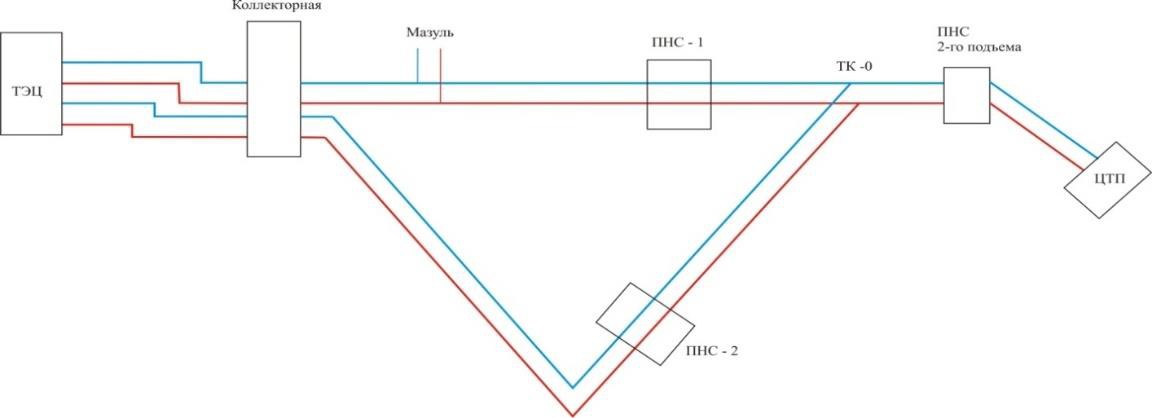 Рисунок 1.3.1.1.1- Принципиальная схема магистральных тепловых сетей от Ачинской ТЭЦ.В состав ОАО "РУСАЛ Ачинский глиноземный комбинат" входят источник тепловой энергии – Ачинская ТЭЦ и отходящие от нее магистральные тепловые сети– 1-я нитка, 2-я нитка - до границы раздела балансовой принадлежности (т. 512) с ООО "Теплосеть" г.Ачинска.ООО "Теплосеть" эксплуатирует около 195 км (в двухтрубном исчислении) тепловых сетей от ТЭЦ, семь насосных станций, ЦТП.Тепловые сети от ТЭЦ двухтрубные, присоединение потребителей выполнено по зависимой схеме (до ЦТП), при этом горячее водоснабжение всех потребителей осуществляется по открытой схеме. Для устойчивого гидравлического режима установлены перекачивающие насосные станции. Ниже представлены принципиальные схемы работы ПНС и ЦТП.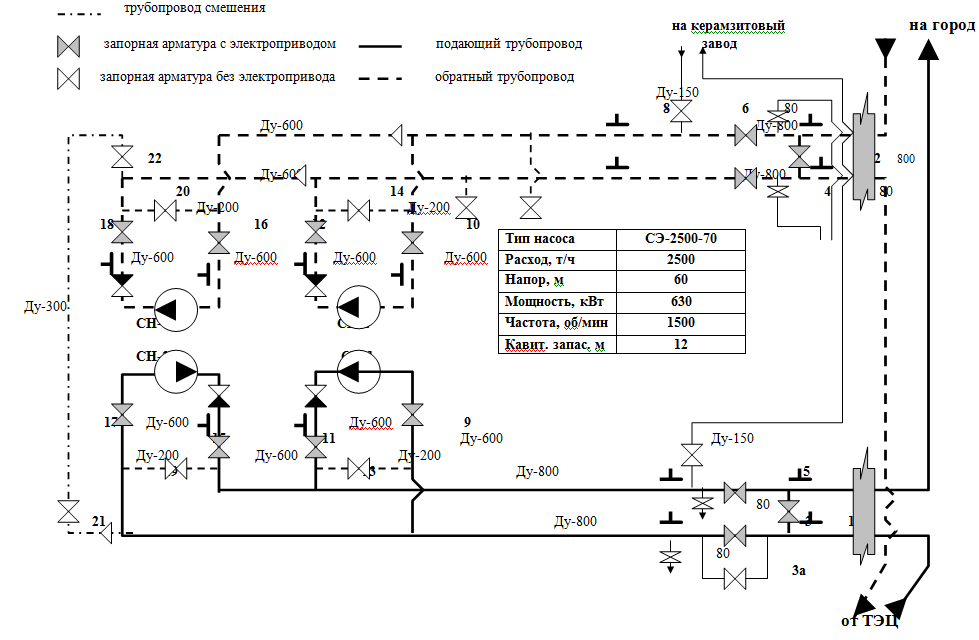 Рисунок 1.3.1.1.2 - Принципиальная схема работы ППНС 1.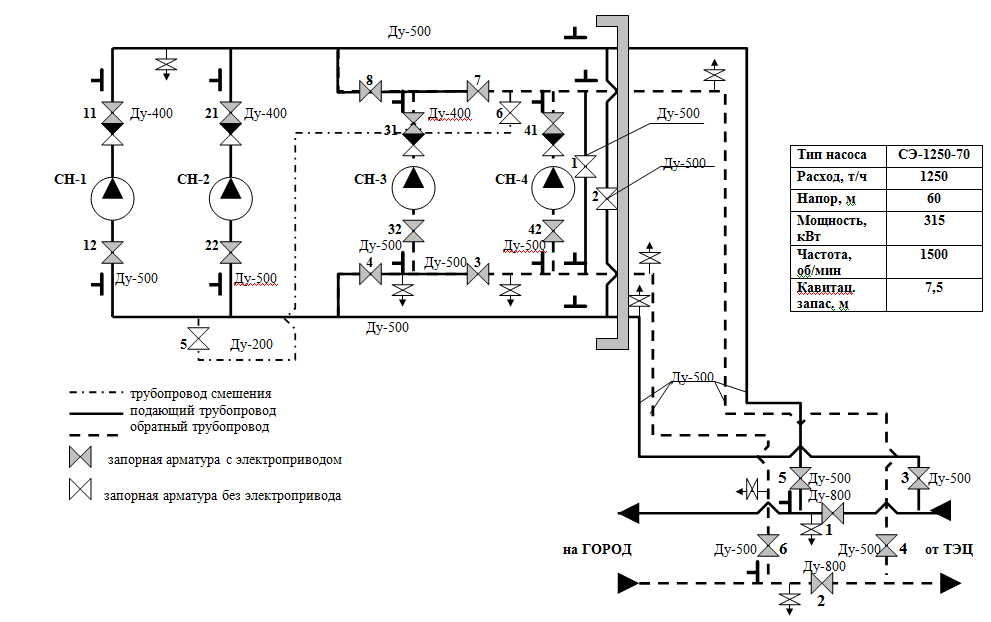 Рисунок 1.3.1.1.3- Принципиальная схема работы ППНС 2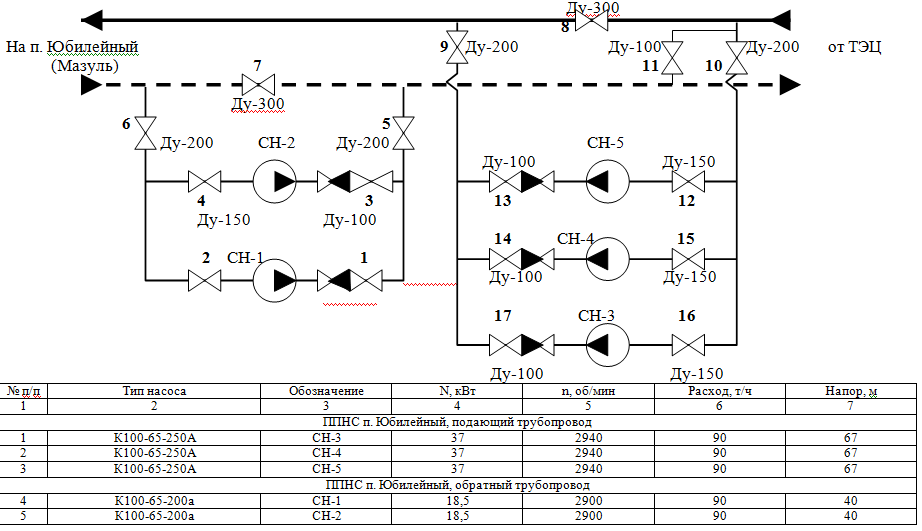 Рисунок 1.3.1.1.4 -. Принципиальная схема работы ПНС пос.Юбилейный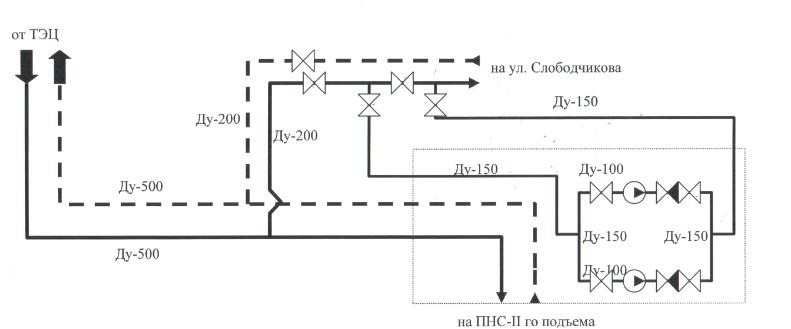 Рисунок 1.3.1.1.5 - Принципиальная схема работы ПНС ул. Слободчикова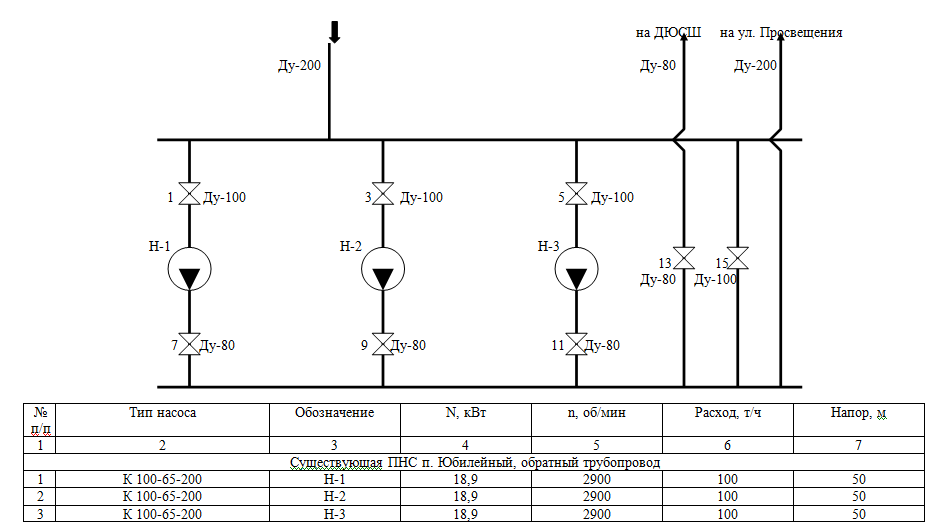 Рисунок 1.3.1.1.6 - Принципиальная схема работы ПНС 3.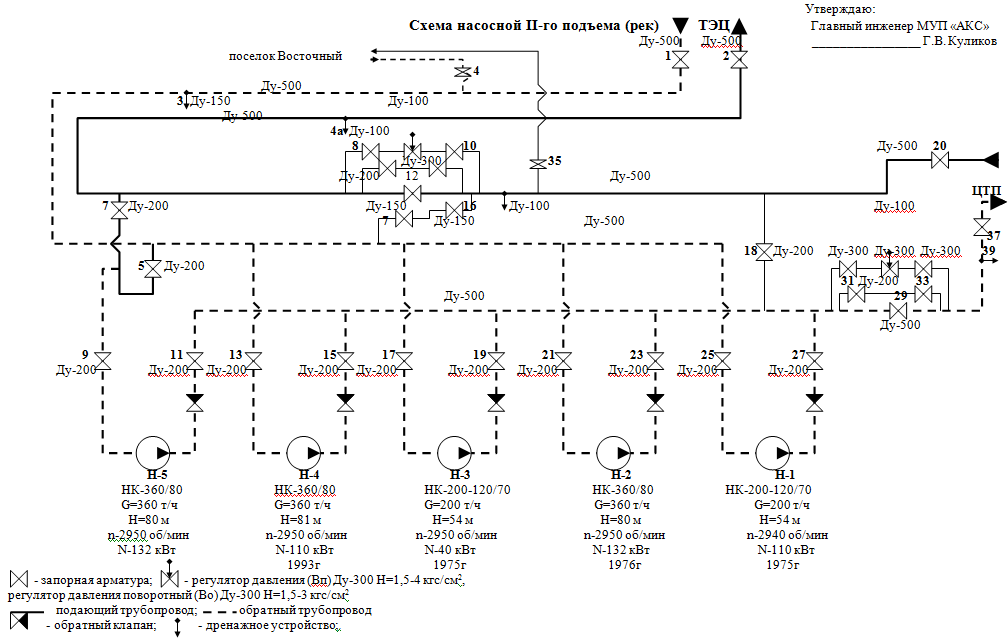 Рисунок 1.3.1.1.7 - Принципиальная схема работы ПНС-II подъема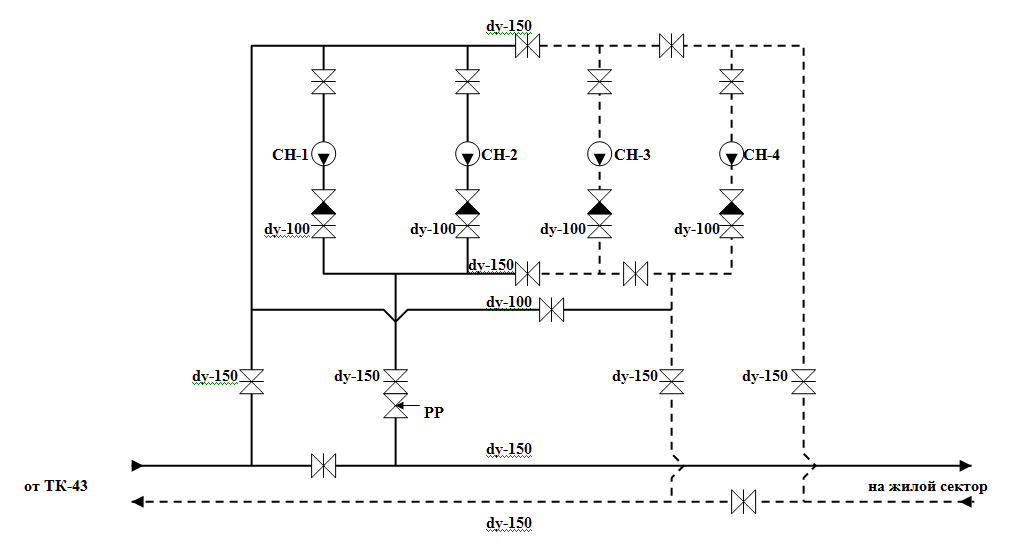 Рисунок 1.3.1.1.8 - Принципиальная схема работы ПНС х/б №17Рисунок 1.3.1.1.9- Принципиальная схема работы ЦТППрисоединение потребителей к тепловым сетям после ЦТП выполнено по зависимой схеме. Сетевая вода поступает от ТЭЦ через ПНС II-го подъема на ЦТП, где минуя теплообменники, смешивается с контуром сетевой воды от Привокзального района, затем через группу сетевых насосов № 4 поступает в подающий коллектор, где смешивается с нагретой сетевой водой от котельной ЗАО "Назаровское" и поступает в магистральные трубопроводы Привокзального района. Подпитка производится сетевой водой с подающего трубопровода ТЭЦ, где поступает в бак аккумулятор, далее через группу подпиточных насосов № I на всос сетевых насосов № 4.1.3.1.2 Котельные ООО «Теплосеть»ООО «Теплосеть» является энергоснабжающей организацией от котельных до потребителя. Основными потребителями тепловой энергии являются жилые, административные и культурно-бытовые объекты.ООО «Теплосеть» эксплуатирует 6 котельных (все котельные работают на угле) и около 20 км (в двухтрубном исчислении) тепловых сетей.Теплоснабжение от Котельной № 1 Котельная имеет один вывод. Тепловая сеть выполнена по тупиковой схеме. Тепловые сети 2-х трубные. Тепловая изоляция выполнена из плиты минераловатные полужесткие марки 125. Вид прокладки тепловой сети осуществлено подземным, канальным способами. Присоединение потребителей к тепловым сетям выполнено по зависимой схеме. При этом горячее водоснабжение потребителей осуществляется по закрытой схеме. ЦТП и ПНС на тепловой сети отсутствуют. Теплоснабжение от Котельной № 2 Котельная имеет один вывод. Тепловая сеть выполнена по тупиковой схеме. Тепловые сети 2-х трубные. Тепловая изоляция выполнена из плиты минераловатные полужесткие марки 100. Вид прокладки тепловой сети осуществлено подземным, канальным способами. Присоединение потребителей к тепловым сетям выполнено по зависимой схеме. При этом горячее водоснабжение потребителей осуществляется по закрытой схеме. ЦТП и ПНС на тепловой сети отсутствуют.Теплоснабжение от Котельной № 3 Котельная имеет один вывод. Транспорт тепловой энергии от источника до потребителей осуществляется через двухтрубные тепловые сети по тупиковой схеме. Тепловая изоляция выполнена из плиты минераловатные полужесткие марки 125. Вид прокладки тепловой сети осуществлено подземным, канальным и надземным способами. Присоединение потребителей к тепловым сетям выполнено по зависимой схеме. При этом горячее водоснабжение потребителей осуществляется по закрытой схеме. ЦТП и ПНС на тепловой сети отсутствуют.Теплоснабжение от Котельной № 4 Котельная имеет один вывод. Транспорт тепловой энергии от источника до потребителей осуществляется через двухтрубные тепловые сети по тупиковой схеме. Тепловая изоляция выполнена из плиты минераловатные полужесткие марки 125. Вид прокладки тепловой сети осуществлено подземным, канальным и бесканальным способами. Присоединение потребителей к тепловым сетям выполнено по зависимой схеме. При этом горячее водоснабжение потребителей осуществляется по закрытой схеме. ЦТП и ПНС на тепловой сети отсутствуют.Теплоснабжение от Котельной № 5 Котельная имеет один вывод. Тепловая сеть выполнена по тупиковой схеме. На балансе теплоисточника находятся два потребителя жилого назначения. Тепловые сети от источника до потребителей 4-х трубные с отдельными трубопроводами на горячее водоснабжение. Тепловая изоляция выполнена из плиты минераловатные полужесткие марки 125. Вид прокладки тепловой сети осуществлено подземным, канальным способами. Присоединение потребителей к тепловым сетям выполнено по зависимой схеме. При этом горячее водоснабжение потребителей осуществляется по закрытой схеме. ЦТП и ПНС на тепловой сети отсутствуют.Теплоснабжение от Котельной № 6 Котельная имеет один вывод. Транспорт тепловой энергии от источника до потребителей осуществляется через двухтрубные тепловые сети по тупиковой схеме. Тепловая изоляция выполнена из плиты минераловатные полужесткие марки 125. Вид прокладки тепловой сети осуществлено подземным, канальным и надземным способами. Присоединение потребителей к тепловым сетям выполнено по зависимой схеме. При этом горячее водоснабжение потребителей осуществляется по закрытой схеме. ЦТП и ПНС на тепловой сети отсутствуют.1.3.1.3 Котельная ООО ТК «Восток»На балансе ТК «Восток» находятся источник тепловой энергии – котельная, магистральные и квартальные трубопроводы от второго вывода (новый вывод), а тепловые сети от первого вывода котельной (старый вывод) находятся в эксплуатационной ответственности ООО "Теплосеть" г. Ачинска согласно дог. №20/09 от 01.01.2009г.Котельная имеет два вывода. Транспорт тепловой энергии от источника до потребителей осуществляется через двухтрубные тепловые сети по тупиковой схеме. Присоединение потребителей к тепловым сетям выполнено по зависимой схеме. При этом горячее водоснабжение потребителей ООО «Теплосеть» осуществляется по открытой схеме, а потребителей ТК «Восток» 30 % по открытой и 70 % по закрытой схеме. ЦТП и ПНС на тепловой сети отсутствуют.1.3.1.4 Котельная ЗАО «Назаровское»Котельная имеет один вывод. Транспорт тепловой энергии от источника до ЦТП осуществляется через двухтрубные тепловые сети. Тепловая изоляция выполнена из плиты минераловатные полужесткие марки 100. Вид прокладки тепловой сети осуществлено подземным, канальным способами.Присоединение потребителей к тепловым сетям после ЦТП выполнено по зависимой схеме. Сетевая вода поступает в подающий коллектор, где смешивается с нагретой сетевой водой от ТЭЦ и поступает в магистральные трубопроводы Привокзального района. 1.3.1.4 Котельная ТЧР-12 ст. Ачинск-2 ОАО «РЖД»Котельная имеет один вывод. Транспорт тепловой энергии от источника до потребителей осуществляется через двухтрубные тепловые сети по тупиковой схеме. Вид прокладки тепловой сети осуществлено наземным способом. Присоединение потребителей к тепловым сетям выполнено по зависимой схеме.1.3.2 Карты (схемы) тепловых сетей в зонах действия источников тепловой энергии в электронной форме и (или) на бумажном носителеВ состав ОАО "РУСАЛ Ачинский Глиноземный комбинат" входят источник тепловой энергии – Ачинская ТЭЦ и отходящие от нее магистральные тепловые сети - 1-я нитка, 2-я нитка - до границы раздела балансовой принадлежности (т. 512) с ООО "Теплосеть" г. Ачинска.ООО "Теплосеть" эксплуатирует около 195,0 км (в двухтрубном исчислении) тепловых сетей от ТЭЦ семь насосных станций, ЦТП.На рисунках ниже представлены схемы тепловых сетей от источников.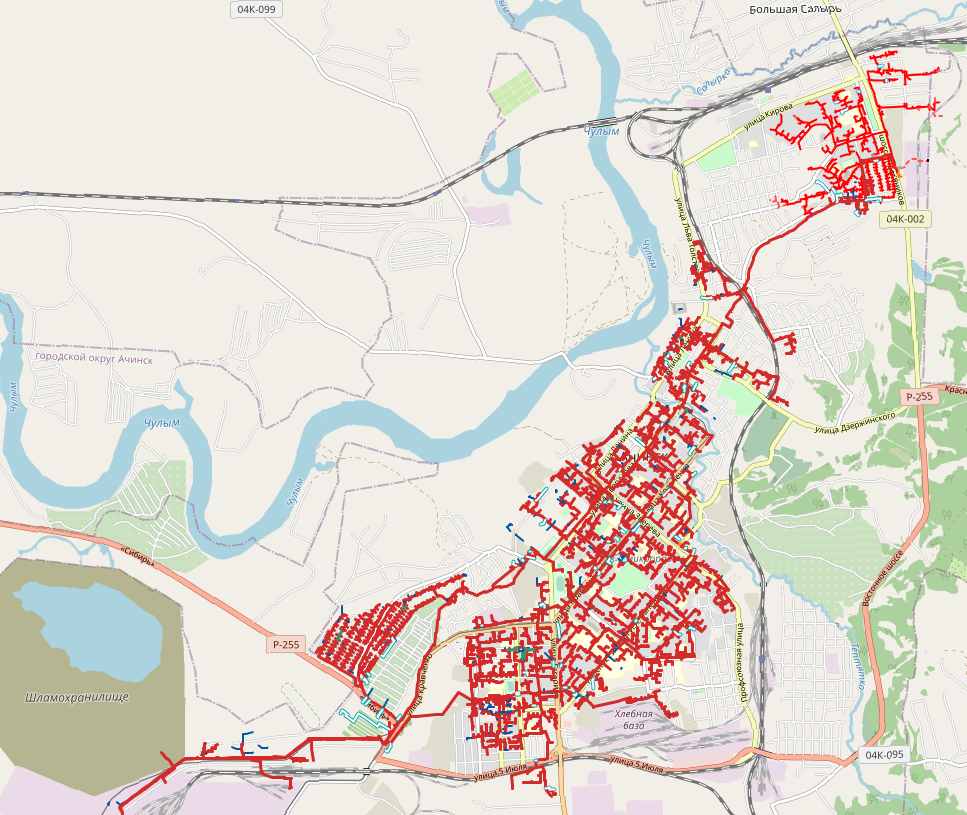 Рисунок 1.3.2.1 - Схема тепловых сетей от ТЭЦ «РУСАЛ Ачинск» и ЦТП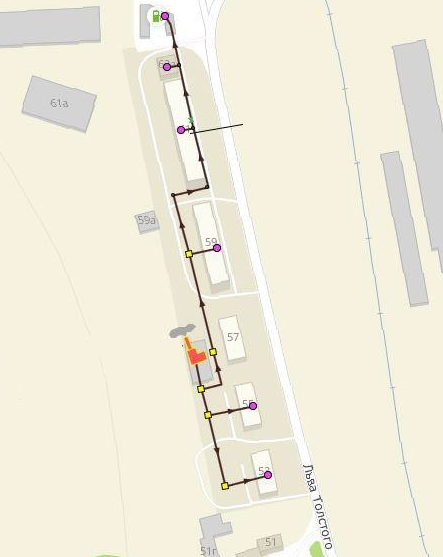 Рисунок 1.3.2.2 - Схема тепловой сети котельной №1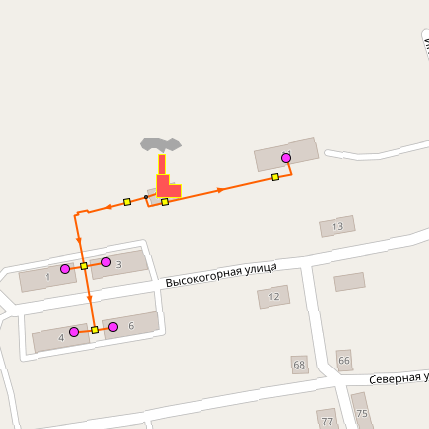 Рисунок 1.3.2.3 - Схема тепловой сети котельной №2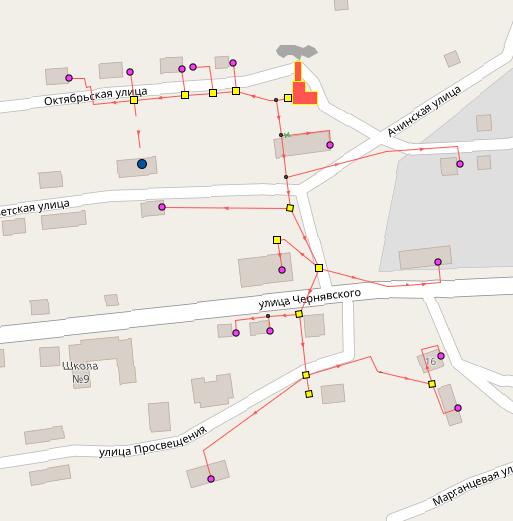 Рисунок 1.3.2.4 - Схема тепловой сети котельной №3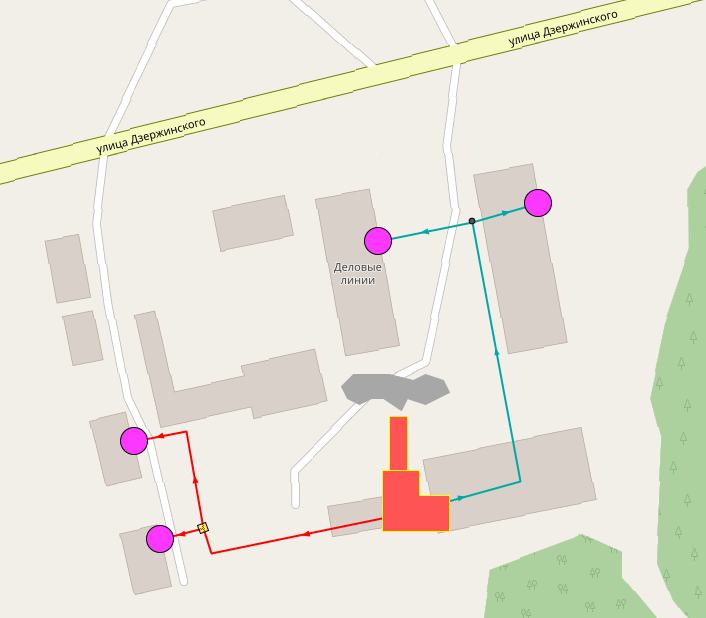 Рисунок 1.3.2.5 - Схема тепловой сети котельной №4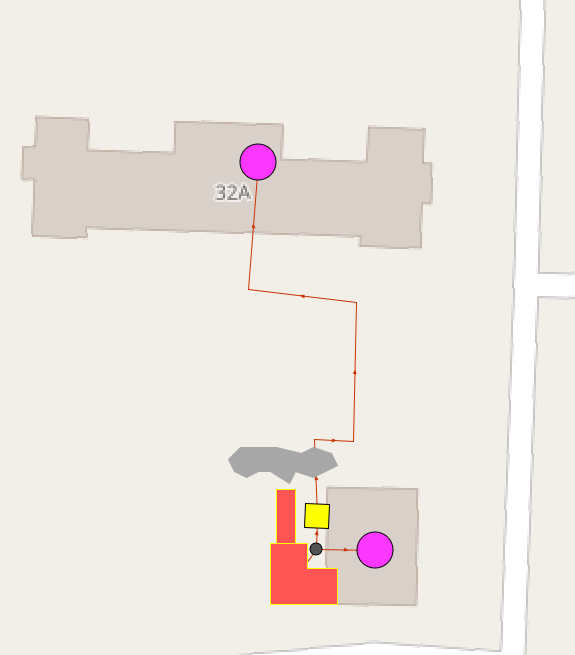 Рисунок 1.3.2.6 - Схема тепловой сети котельной №5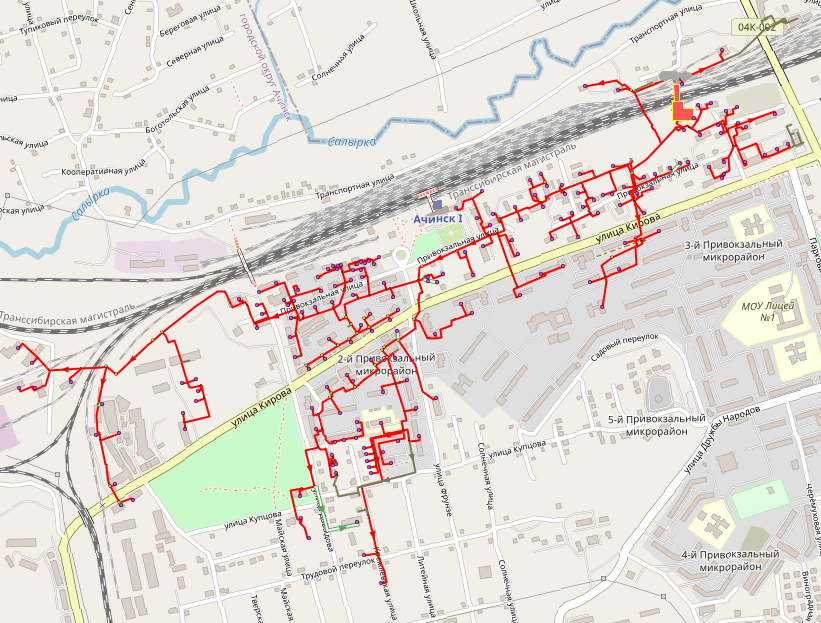 Рисунок 1.3.2.7 - Схема тепловой сети котельной №6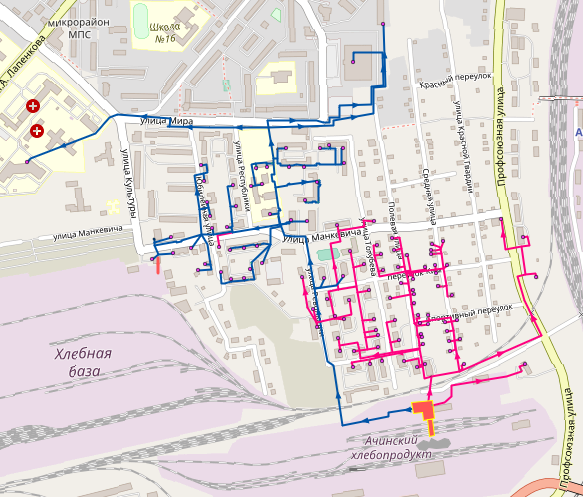 Рисунок 1.3.2.8 - Схема тепловой сети котельной ТК «Восток»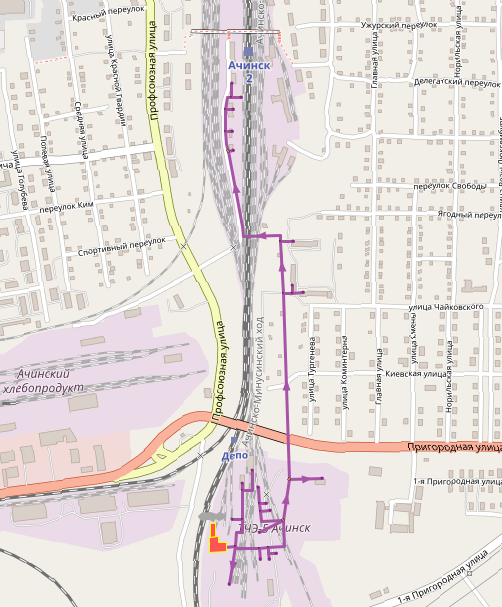 Рисунок 1.3.2.9 - Схема тепловой сети Котельная ТЧР-12 ст. Ачинск-2 ОАО «РЖД»1.3.3 Параметры тепловых сетей, включая год начала эксплуатации, тип изоляции, тип компенсирующих устройств, тип прокладки, краткую характеристику грунтов в местах прокладки с выделением наименее надежных участков, определением их материальной характеристики и тепловой нагрузки потребителей, подключенных к таким участкам Таблица 1.3.3.1 – Характеристика тепловых сетей от ТЭЦ и ЦТПТаблица 1.3.3.2 – Характеристика тепловых сетей от котельных №№ 1, 2, 3, 4, 5, 6Таблица 1.3.3.3 – Характеристика тепловых сетей от котельной ООО ТК «Восток»Таблица 1.3.3.4 - Характеристика тепловых сетей от Котельной ОАО «РЖД»1.3.4 Описание типов и количества секционирующей и регулирующей арматуры на тепловых сетяхПри подземной прокладке запорная арматура на тепловых сетях установлена в тепловых камерах. Расстояние между соседними секционирующими задвижками определяет время опорожнения и заполнения участка, следовательно, влияет на время ремонта и восстановления участка тепловой сети. При возникновении аварии или инцидента величина отключенной тепловой нагрузки также зависит от количества и места установки секционирующих задвижек.На тепловых сетях установлена ручная клиновая запорная арматура. Электроприводная запорно-регулирующая арматура на балансе энергоснабжающей организации отсутствует.1.3.5 Описание типов и строительных особенностей тепловых камер и павильоновКамеры тепловых сетей устраивают по трассе для установки оборудования теплопроводов (задвижек, сальниковых компенсаторов, дренажных и воздушных устройств, контрольно-измерительных приборов и др.), требующего постоянного осмотра и обслуживания в процессе эксплуатации. Кроме того, в камерах устраивают ответвления к потребителям и неподвижные опоры. Переходы труб одного диаметра к трубам другого диаметра также находятся в пределах камер. Всем камерам (узлам ответвлений) по трассе тепловой сети присваивают эксплуатационные номера, которыми они обозначаются на планах, схемах и пьезометрических графиках. Размещаемое в камерах оборудование доступно для обслуживания, что достигается обеспечением достаточных расстояний между оборудованием и между стенками камер. Высоту камер в свету выбирают не менее 1,8 м. Внутренние габариты камер в целом зависят от числа и диаметра прокладываемых труб, размеров устанавливаемого оборудования и минимальных расстояний между строительными конструкциями и оборудованием.1.3.6 Описание графиков регулирования отпуска тепла в тепловые сети с анализом их обоснованностиГрафики регулирования температуры сетевой воды от источников представлены на рисунках ниже.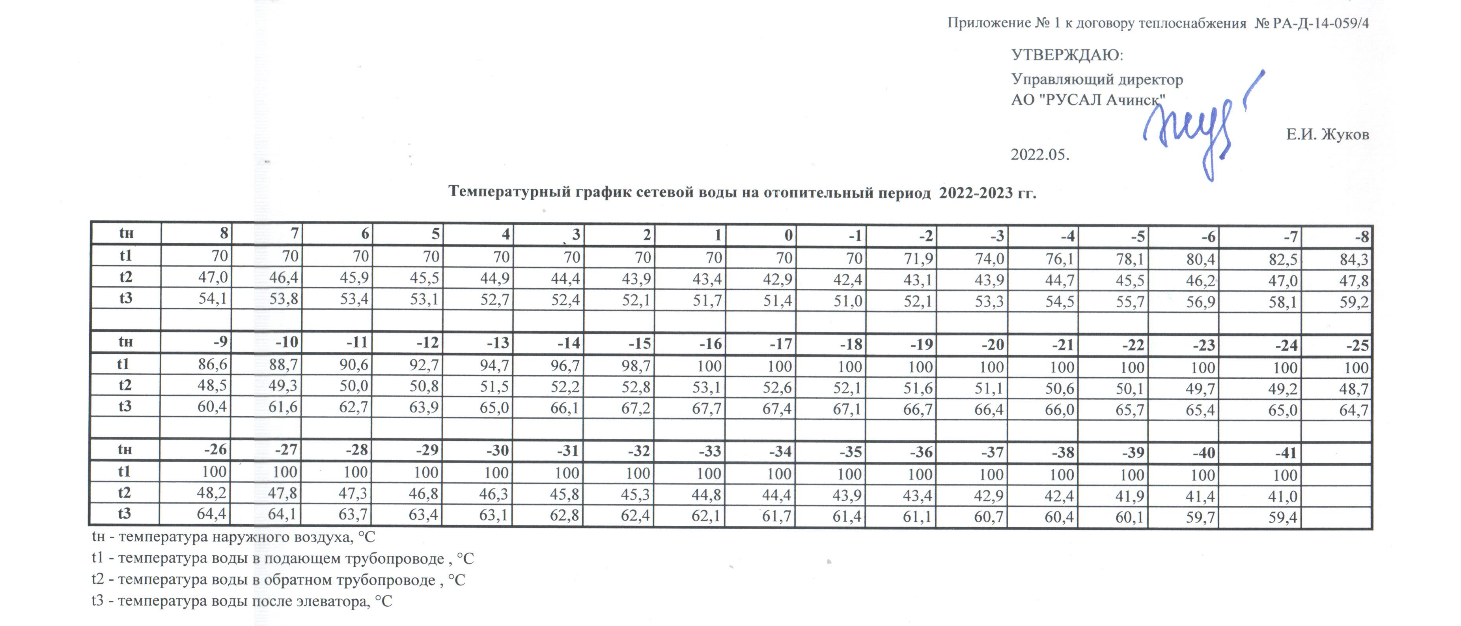 Рисунок 1.3.6.1 - График регулирования температуры сетевой воды от ТЭЦЦентральное регулирование отпуска тепловой энергии потребителям, подключенным к системе теплоснабжения от ТЭЦ, осуществляется по графику качественного регулирования с расчетными температурами сетевой воды: 150/70 оС со срезкой 100 оС. Расчетная температура наружного воздуха: - 36 оС.Как следует из рассмотрения этого графика, температура сетевой воды в диапазоне спрямления и в точке излома температурного графика принята равной 70 оС, исходя из условий обеспечения необходимой температуры воды в системе горячего водоснабжения при закрытой схеме подключения подогревателей. Следовательно, для потребителей с открытой системой теплоснабжения температура воды в подающей магистрали превышает допустимую 60С. Это приводит к перерасходу тепла и, соответственно, к перерасходу топлива.Качественное регулирование с расчетными температурами сетевой воды 150/70 оС со срезкой 100 оС осуществляется потребителям тепловой энергии от ТЭЦ до ЦТП. После ЦТП регулирование осуществляется по графику 95/70 оС.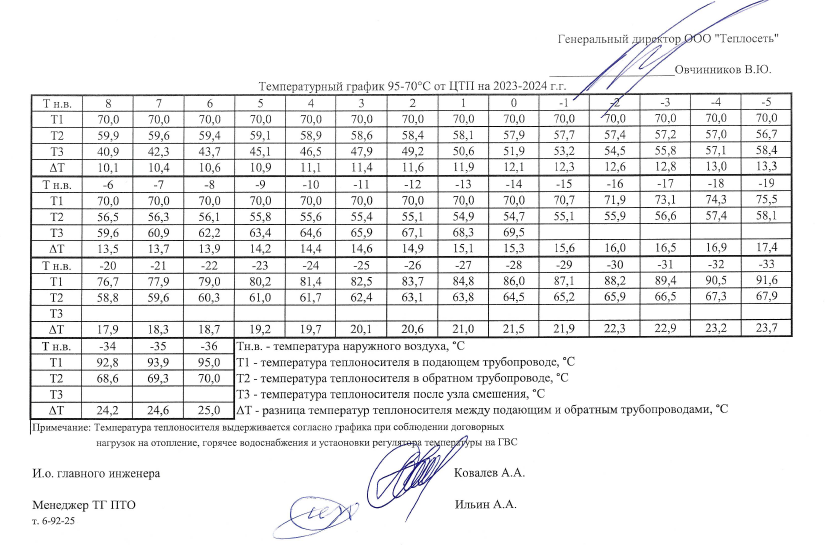 Рисунок 1.3.6.2 - График регулирования температуры сетевой воды от ЦТП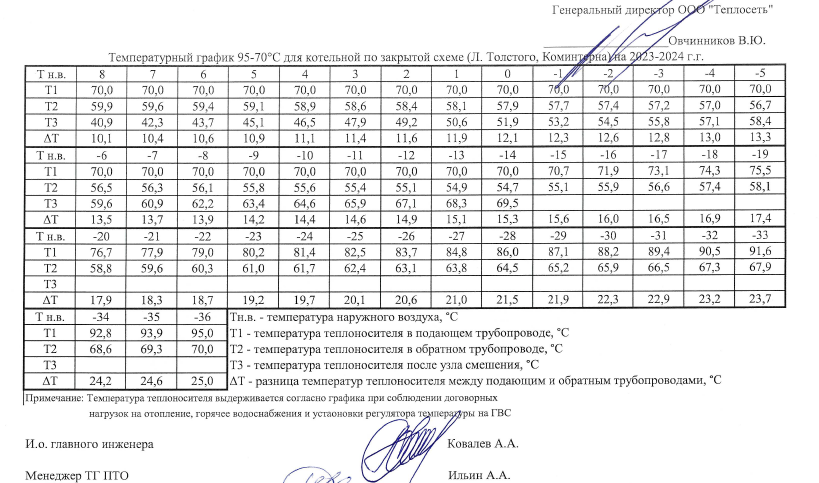 Рисунок 1.3.6.3 - График регулирования температуры сетевой воды от Котельных № 1, 5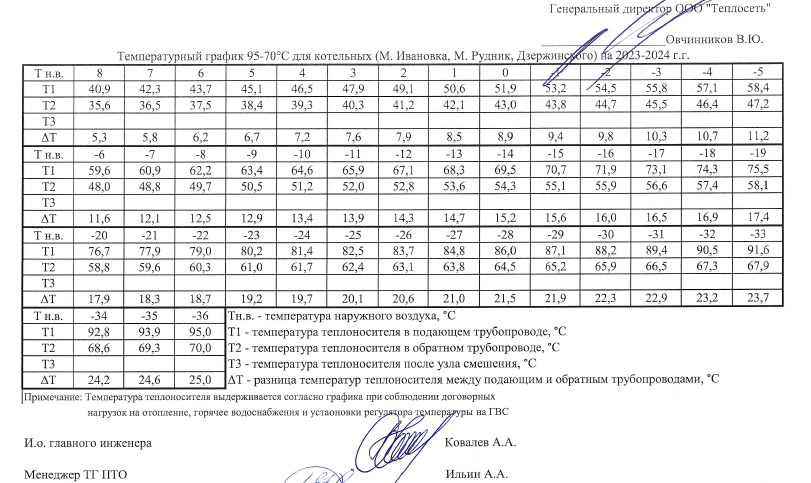 Рисунок 1.3.6.4 - График регулирования температуры сетевой воды от Котельных № 2, 3, 4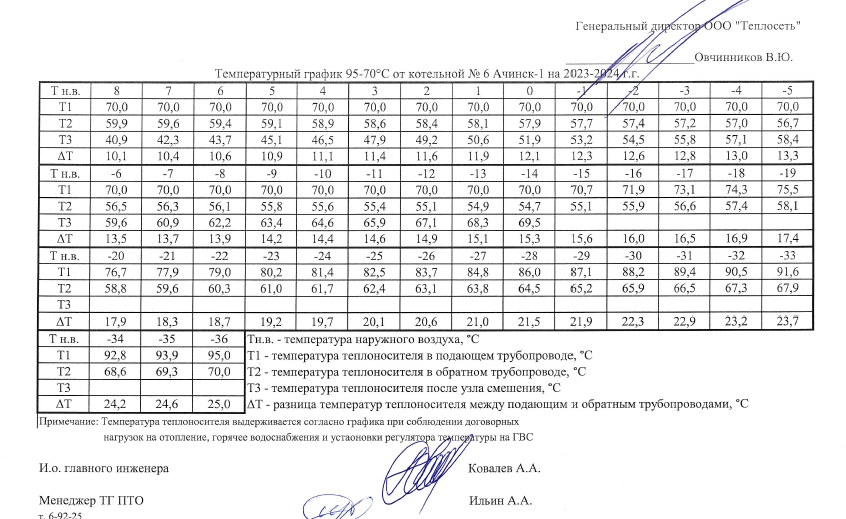 Рисунок 1.3.6.5 - График регулирования температуры сетевой воды от Котельной №6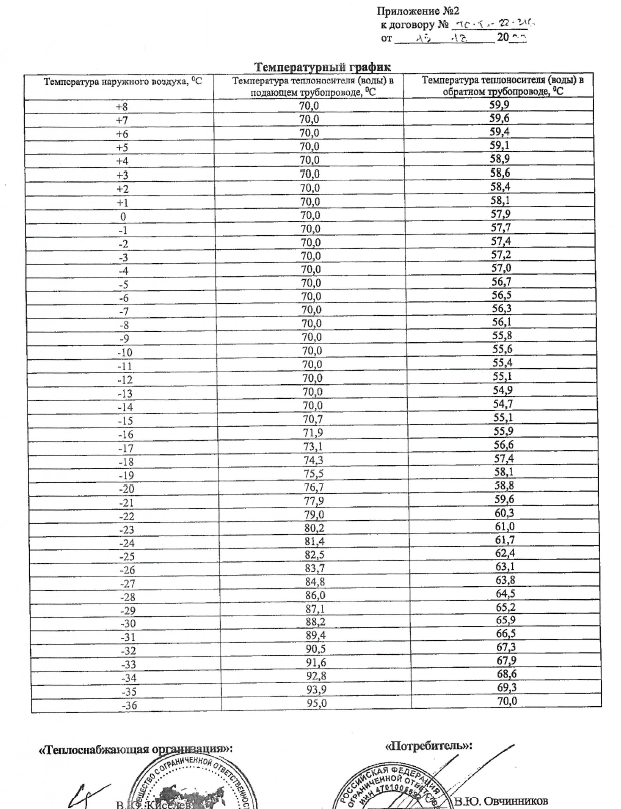 Рисунок 1.3.6.6 - График регулирования температуры сетевой воды от Котельной ООО ТК «Восток»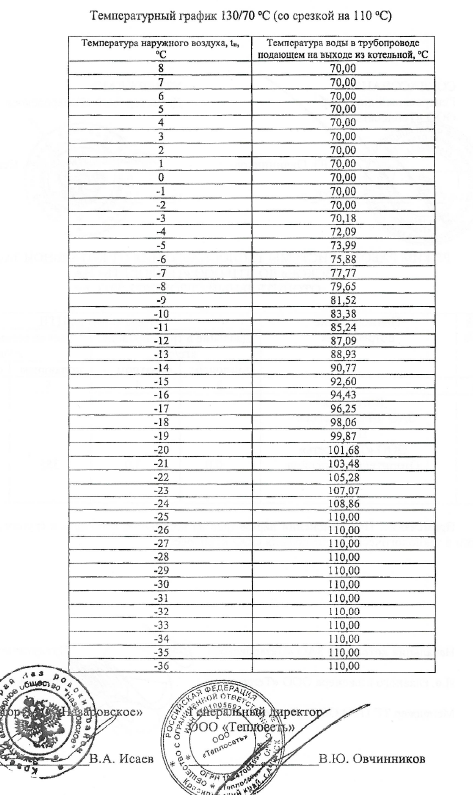 Рисунок 1.3.6.7 - График регулирования температуры сетевой воды от Котельной ЗАО «Назаровское»Котельная ТЧР-12 ст. Ачинск-2 ОАО «РЖД» осуществляет отпуск тепловой энергии по температурному графику 95/70.Температурный график качественного регулирования отпуска тепла с котельной выбран исходя из имеющихся проложенных трубопроводов тепловой сети и подключенной тепловой нагрузки потребителей тепловой энергии, так чтобы скорость и потери давления по длине тепловых сетях соответствовали нормативным значениям.1.3.7 Фактические температурные режимы отпуска тепла в тепловые сети и их соответствие утвержденным графикам регулирования отпуска тепла в тепловые сети Основным источником теплоснабжения города является ТЭЦ АО «РУСАЛ Ачинск», отпускающая тепло по температурному графику 150-70°С со срезкой на 100°С. Температурный график 150-70°С со срезкой на 100°С рассчитан в диапазоне температур наружного воздуха от Тн.в. = +8°С до Тн.в. = -41°С. В диапазоне температур от +8°С до -16°С, температура теплоносителя подается согласно температурному графику 150-70°С. При достижении температуры теплоносителя в подающем трубопроводе Т1 = 100°С при Тн.в. = -16°С и ниже температура внутреннего воздуха в помещениях собственников начинает снижаться.На основании договора энергоснабжения тепловой энергии в горячей воде № РА-Д-14-059/4 от 01.03.2014 между АО «РУСАЛ Ачинск» и ООО «Теплосеть» городу предоставлена предельная тепловая нагрузка 320 Гкал/ч.В сложившейся ситуации в городе имеется дефицит тепловой энергии 25,8571 Гкал/ч, что сильно сказывается при пониженных температурах наружного воздуха от – 16 до - 41 ºС. В эти периоды не выдерживается температурные режимы на объектах теплопотребления.1.3.8 Гидравлические режимы тепловых сетей и пьезометрические графики Гидравлические режимы работы тепловых сетей в отопительный период, представлены в таблице ниже.Таблица 1.3.8.1 - Гидравлические режимы работы тепловых сетей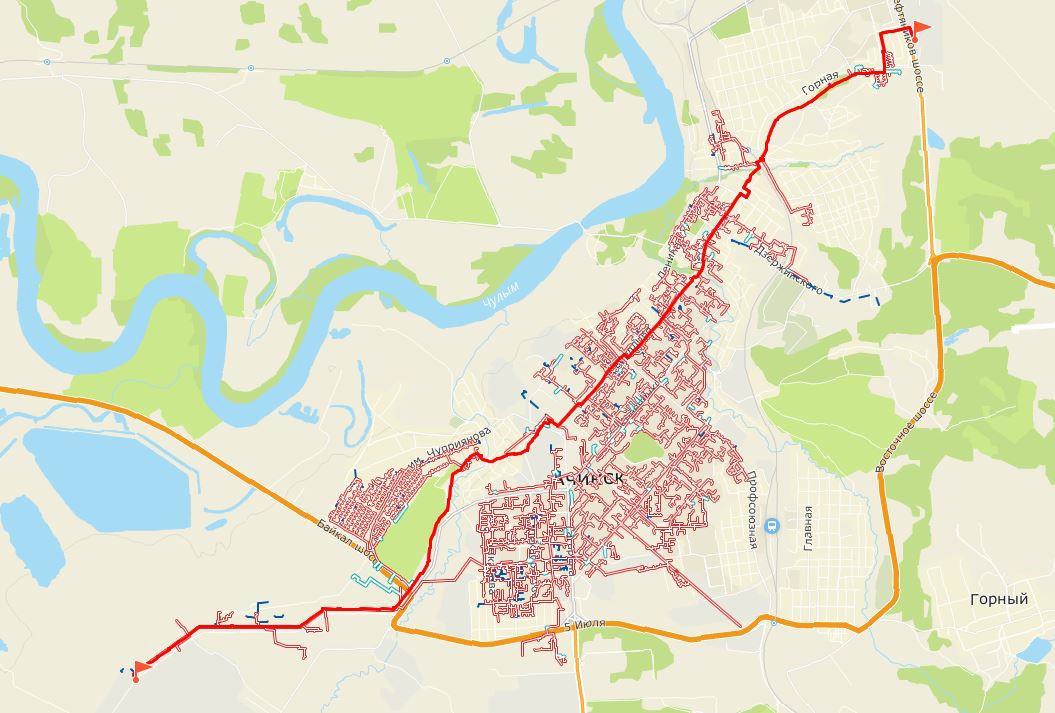 Рисунок 1.3.8.1 - Путь пьезометрического графика от ТЭЦ от ЦТП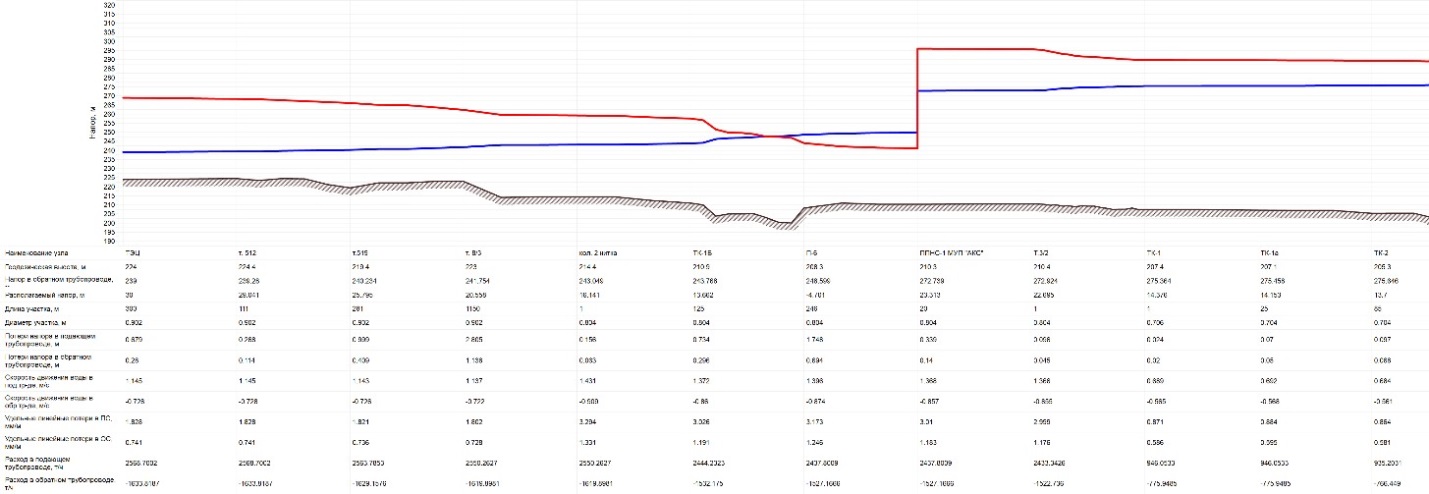 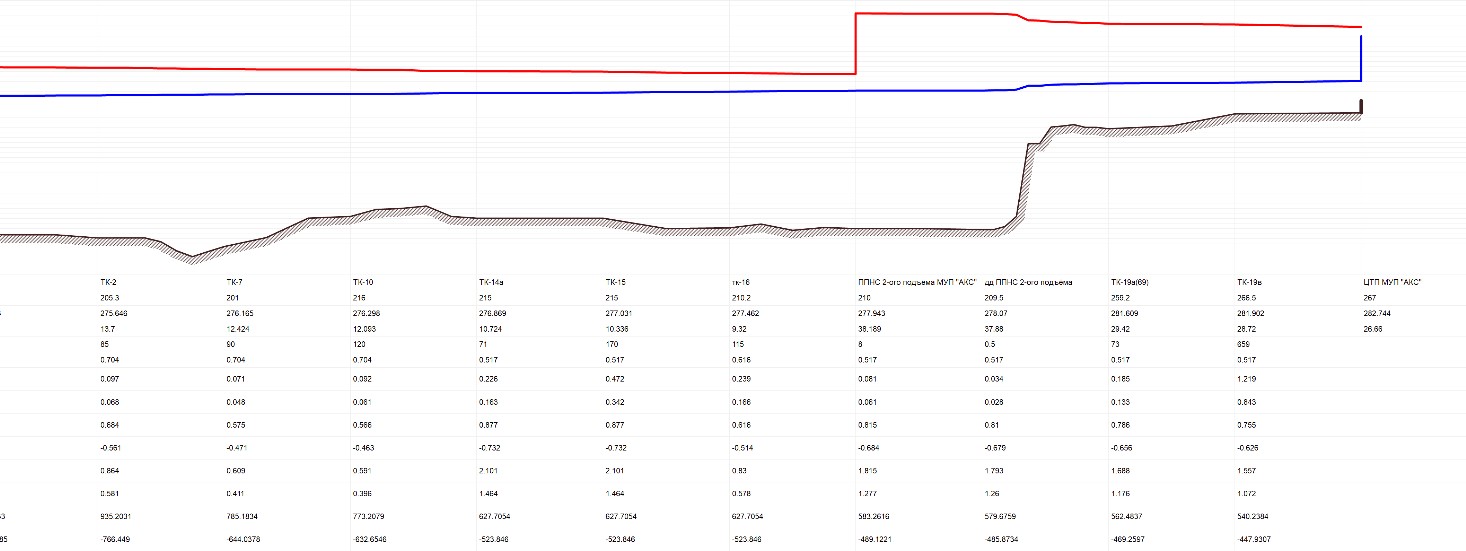 Рисунок 1.3.8.2 - Пьезометрический график от ТЭЦ от ЦТП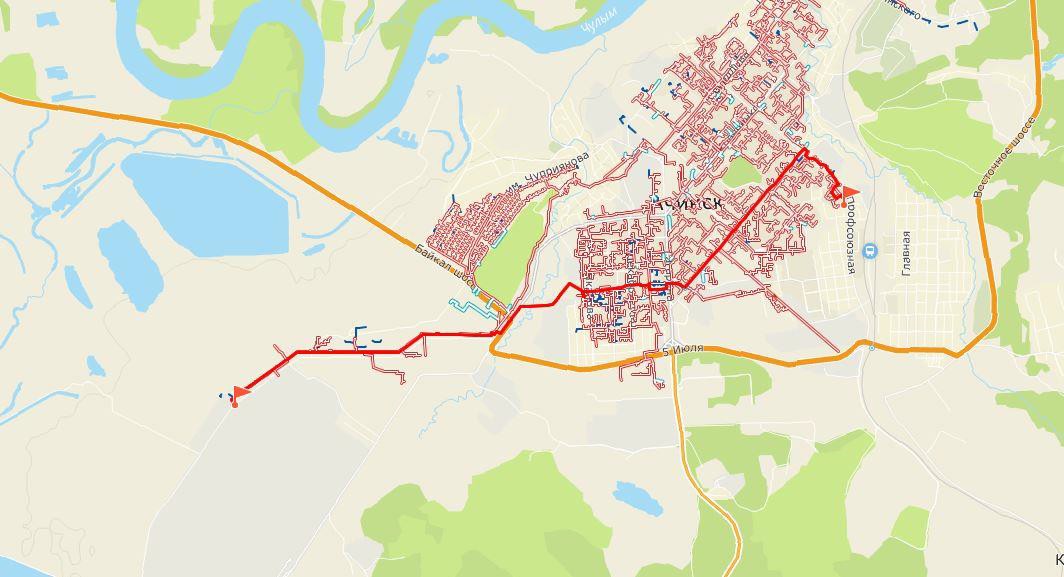 Рисунок 1.3.8.3 - Путь пьезометрического графика от ТЭЦ, 1 нитка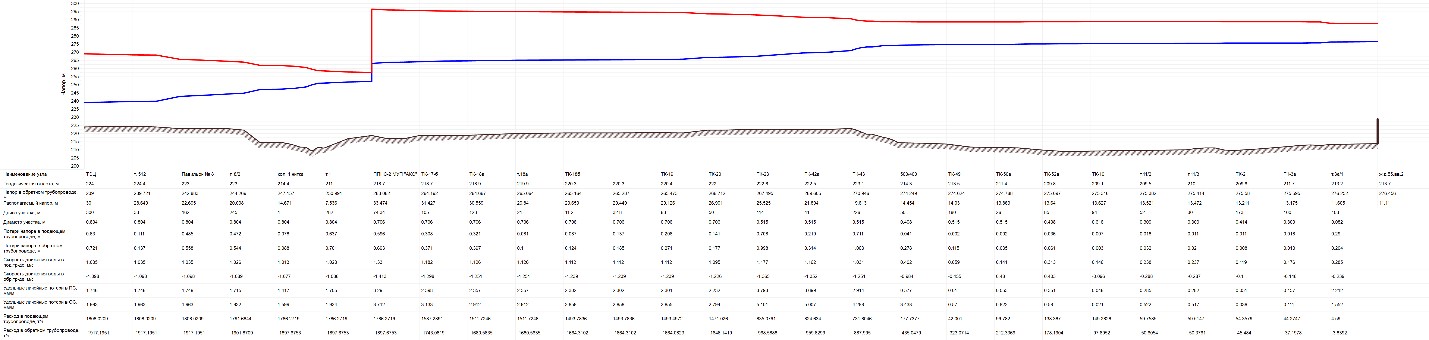 Рисунок 1.3.8.4 - Пьезометрический график от ТЭЦ, 1 нитка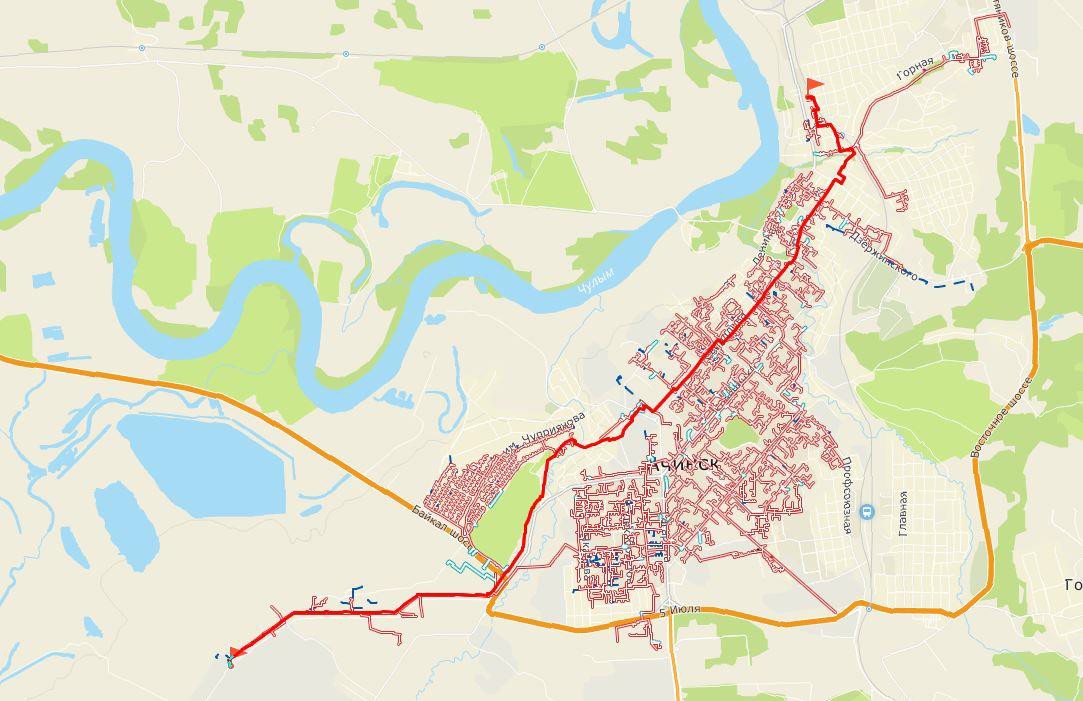 Рисунок 1.3.8.5 - Путь пьезометрического график от ТЭЦ, 2 нитка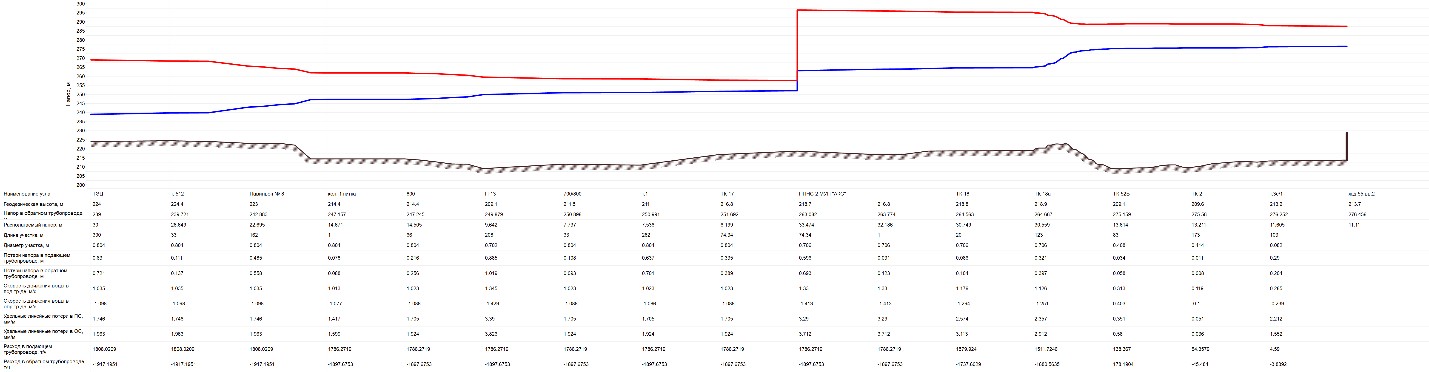 Рисунок 1.3.8.6 - Пьезометрический график от ТЭЦ, 2 нитка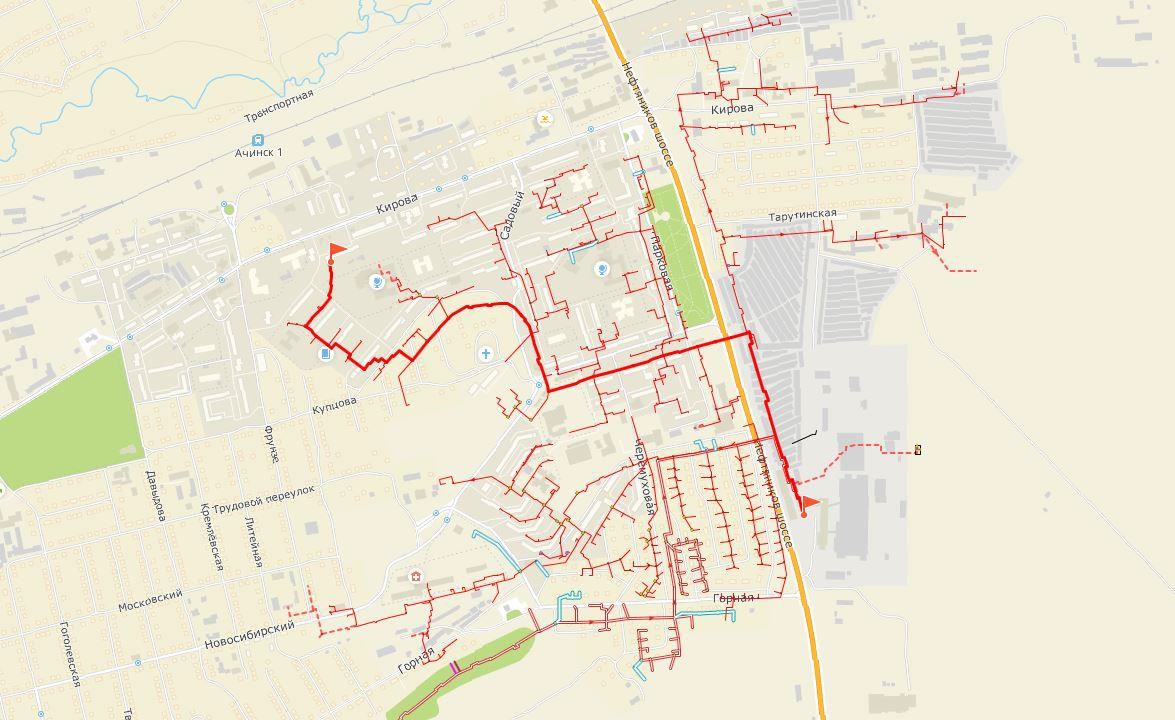 Рисунок 1.3.8.7 - Путь пьезометрического графика от ЦТП до Кирова, 41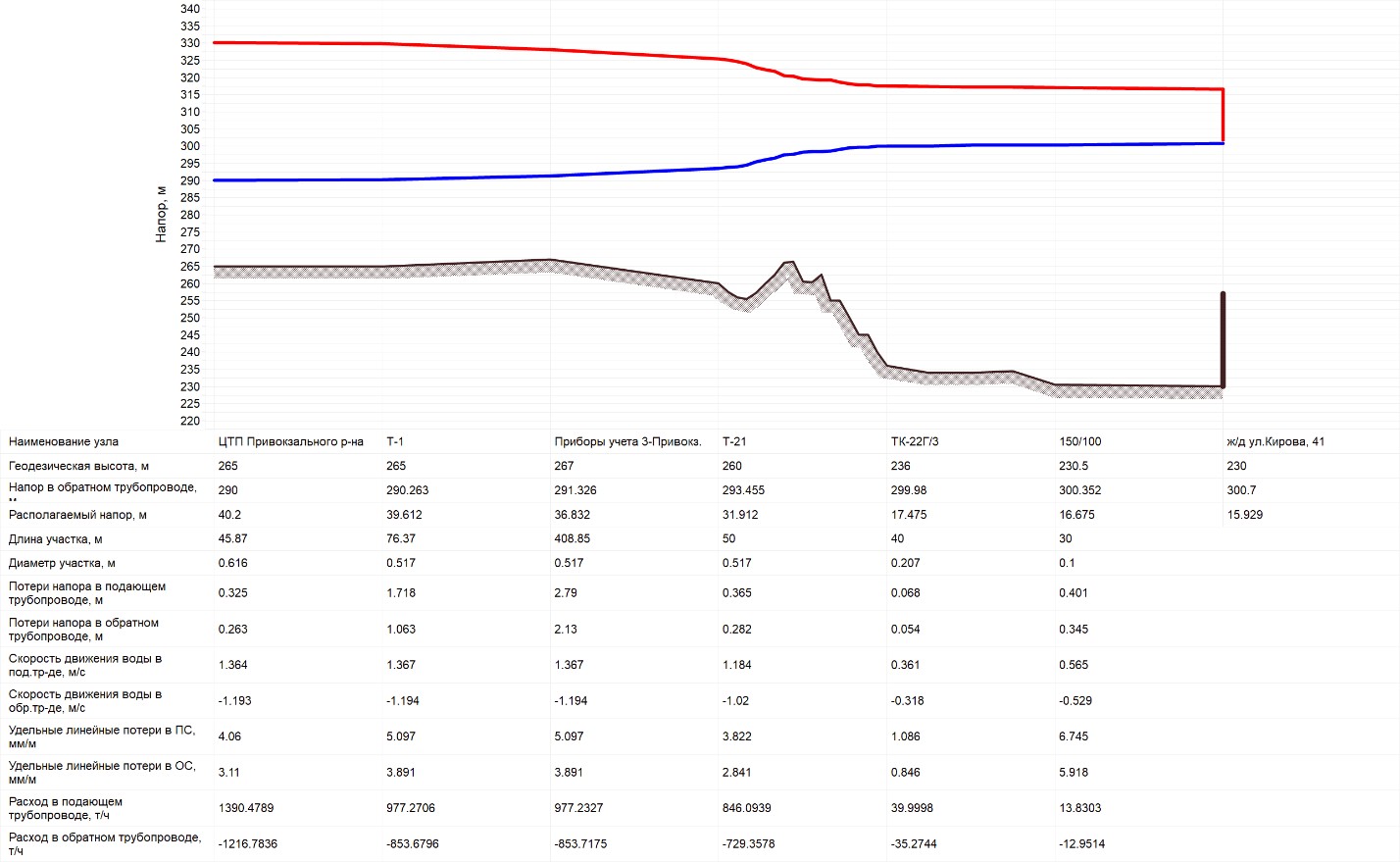 Рисунок 1.3.8.6 - Пьезометрический график от ЦТП до Кирова, 41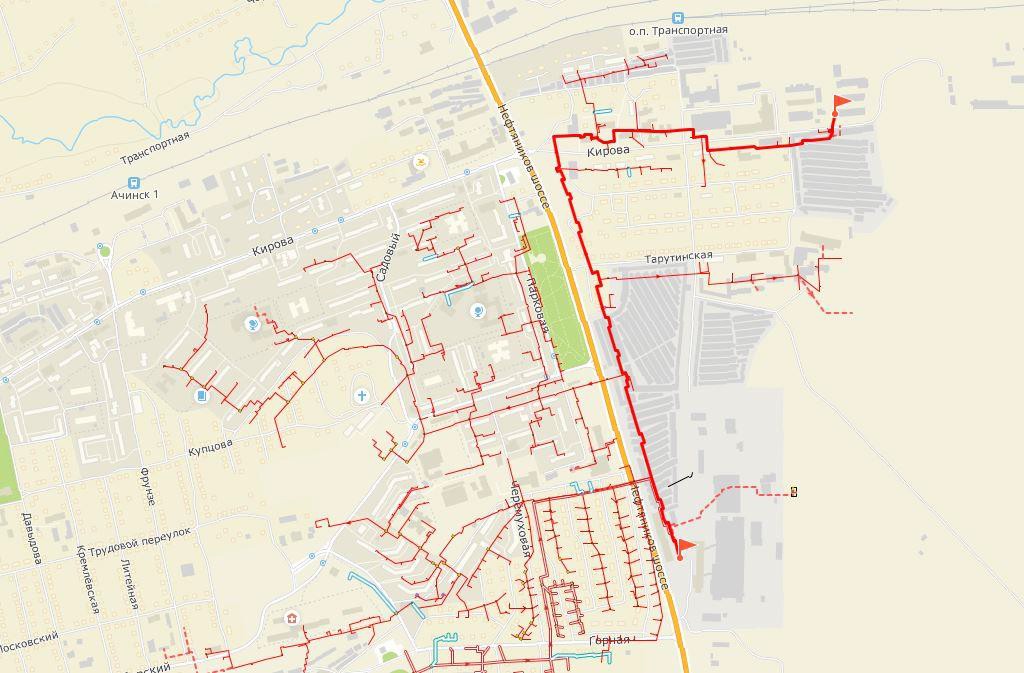 Рисунок 1.3.8.7 - Путь пьезометрического графика от ЦТП до склада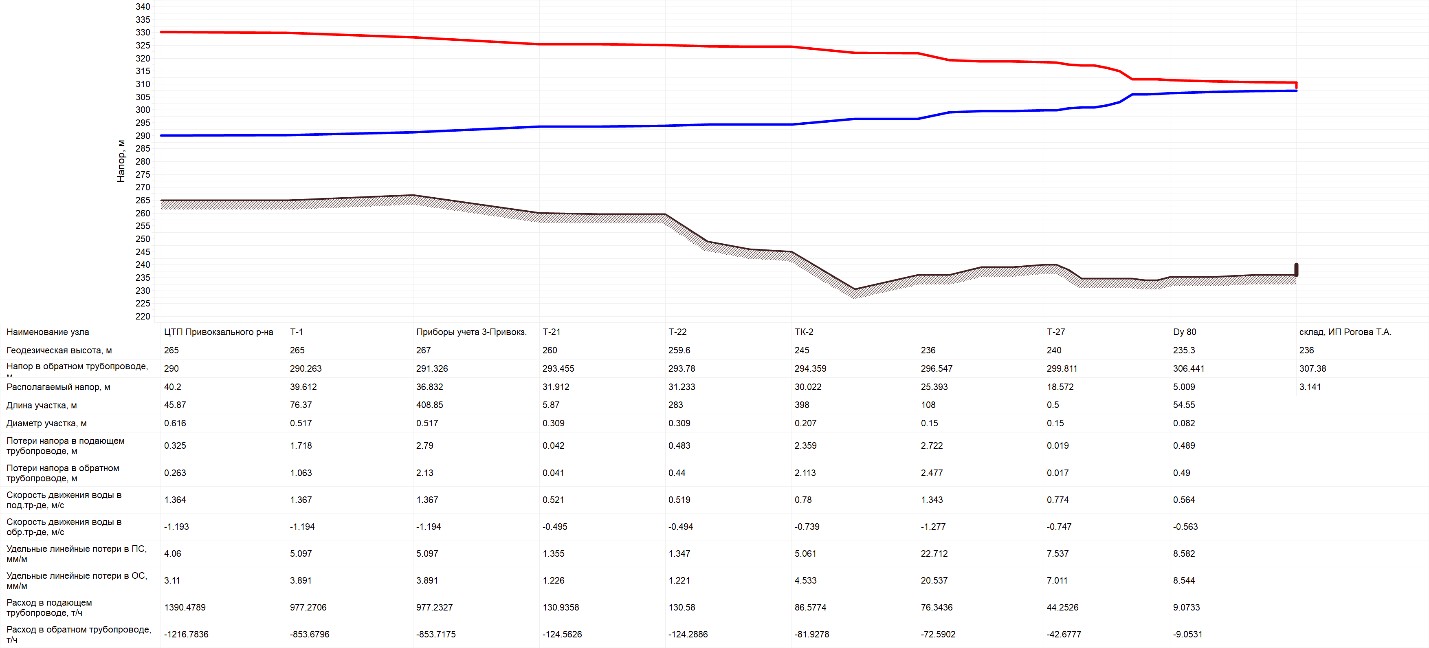 Рисунок 1.3.8.8 - Пьезометрический график от ЦТП до склада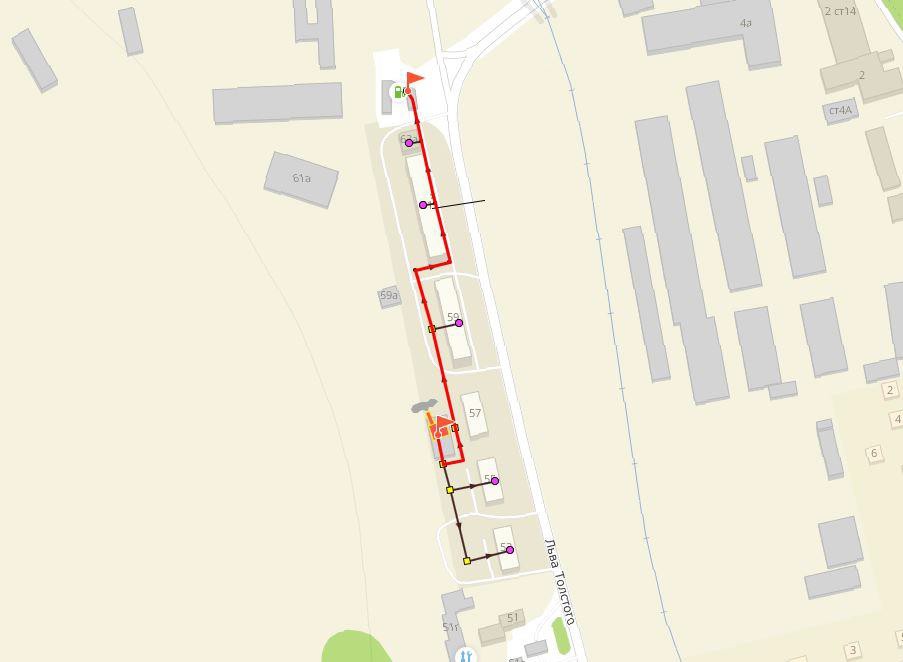 Рисунок 1.3.8.9 - Путь пьезометрического графика от котельной №1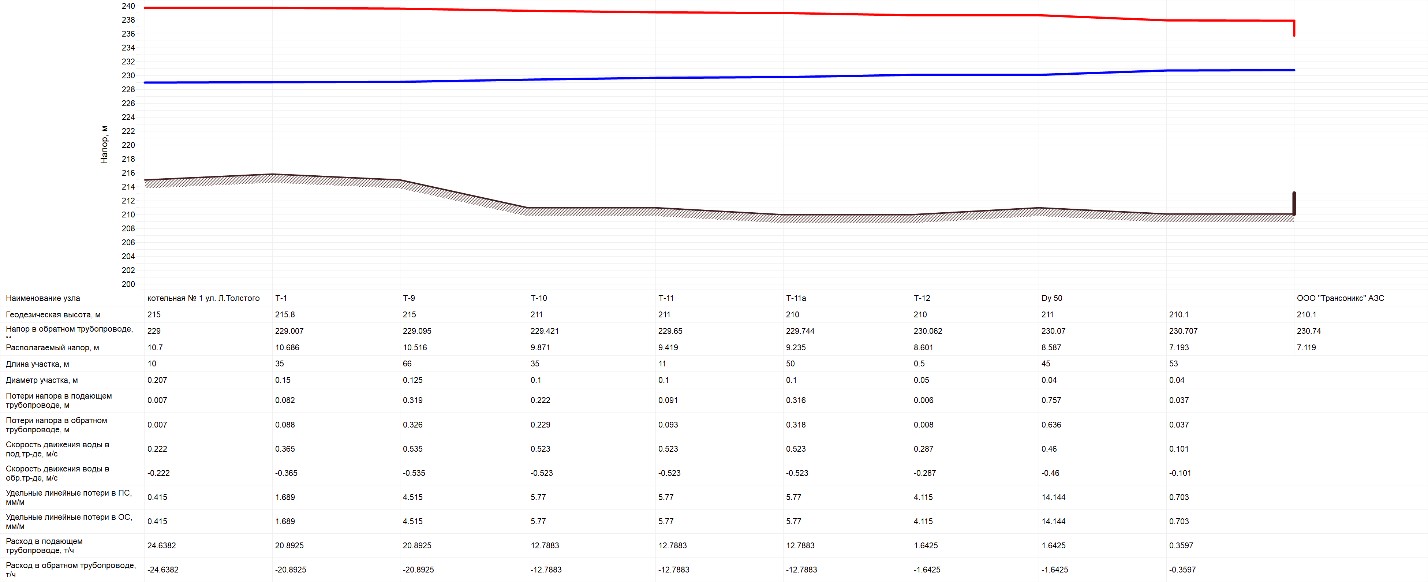 Рисунок 1.3.8.10 - Пьезометрический график от котельной №1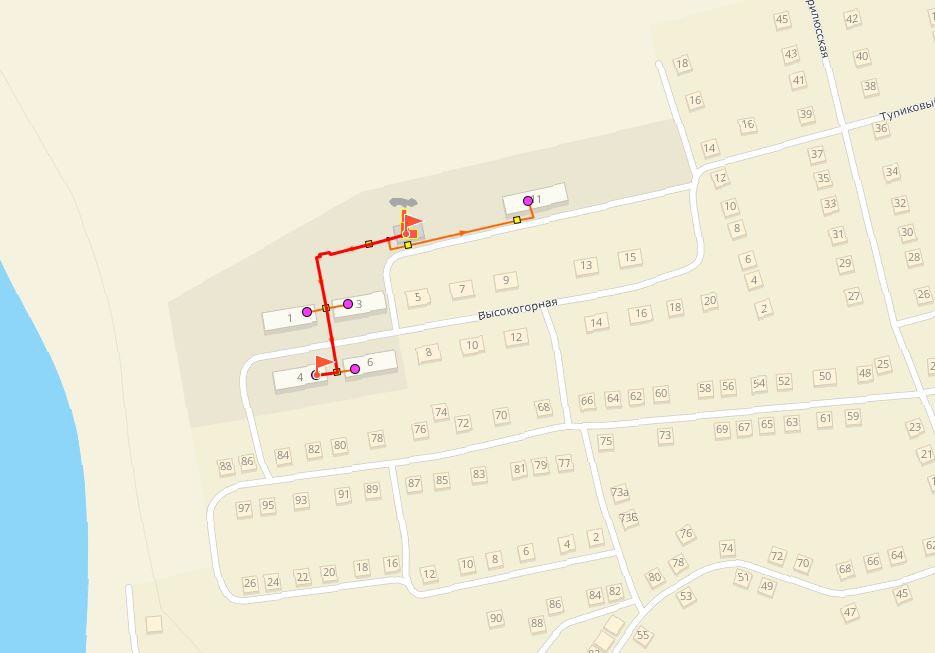 Рисунок 1.3.8.11 - Путь пьезометрического графика от Котельной №2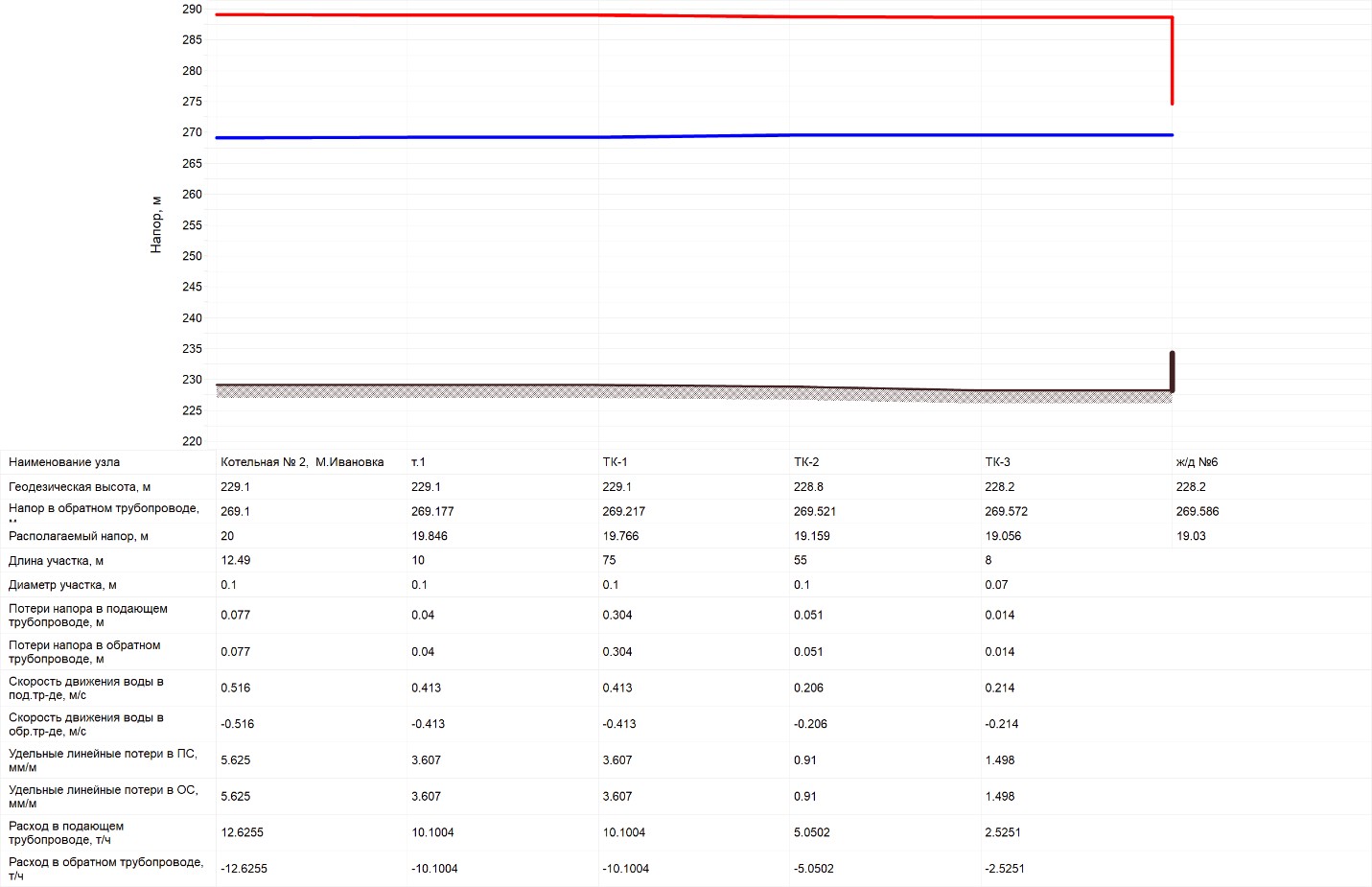 Рисунок 1.3.8.12 - Пьезометрический график от Котельной №2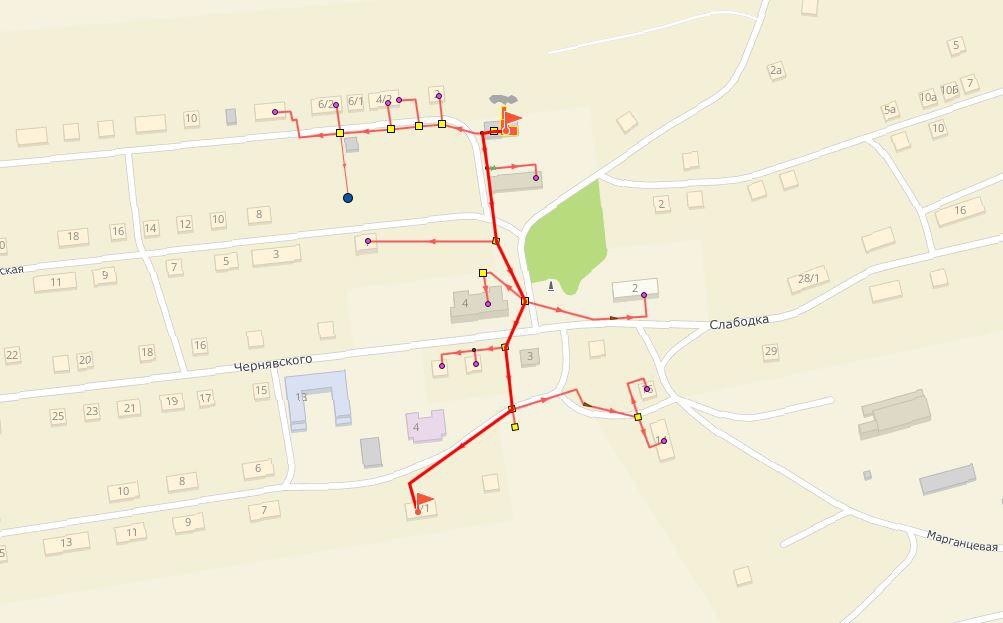 Рисунок 1.3.8.13 - Путь пьезометрического графика от Котельной №3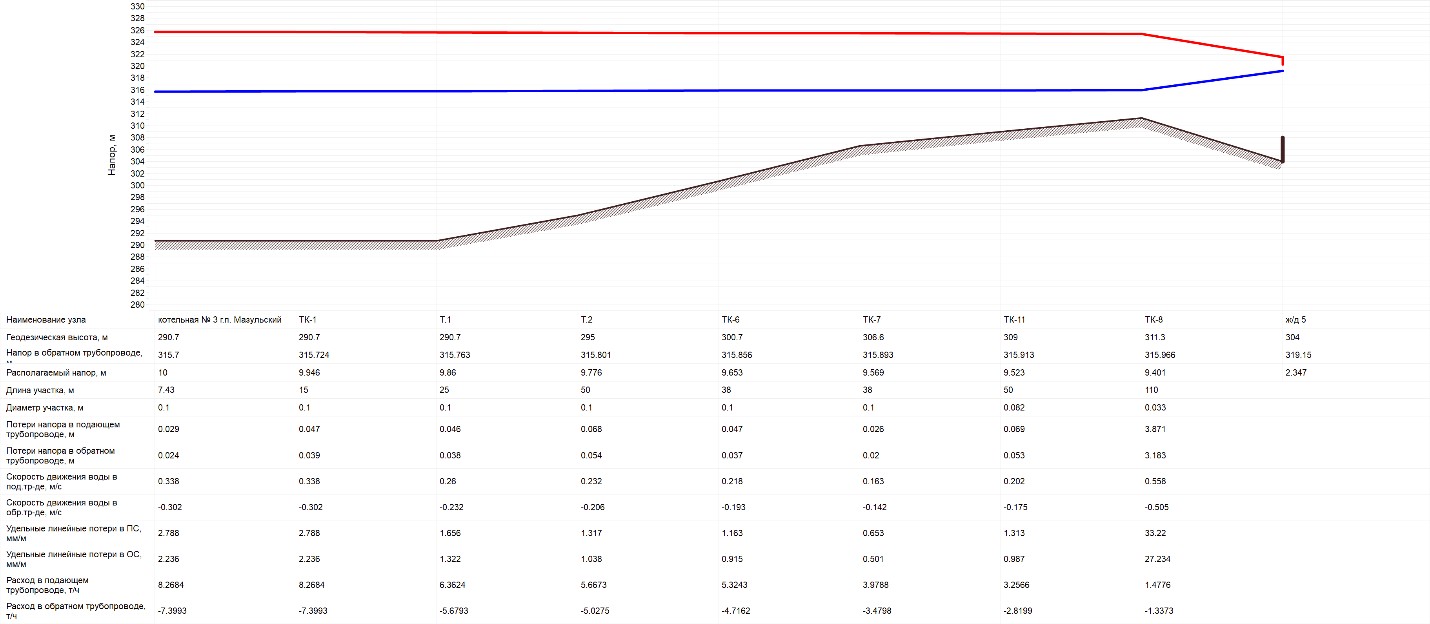 Рисунок 1.3.8.14 - Пьезометрический график от Котельной №3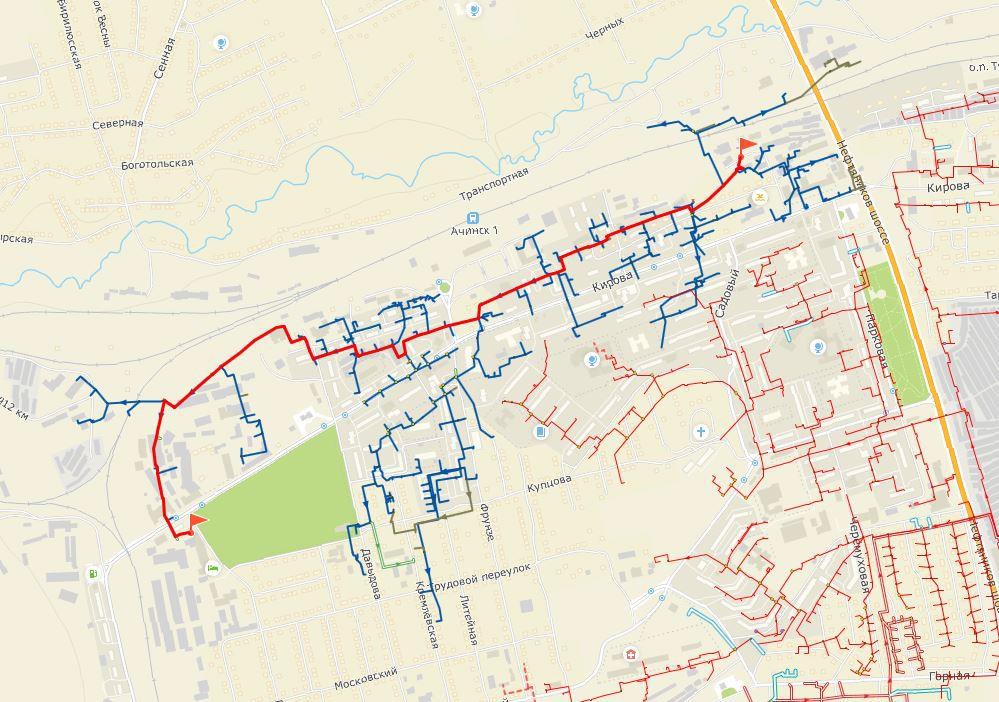 Рисунок 1.3.8.15 - Путь пьезометрического графика от Котельной №6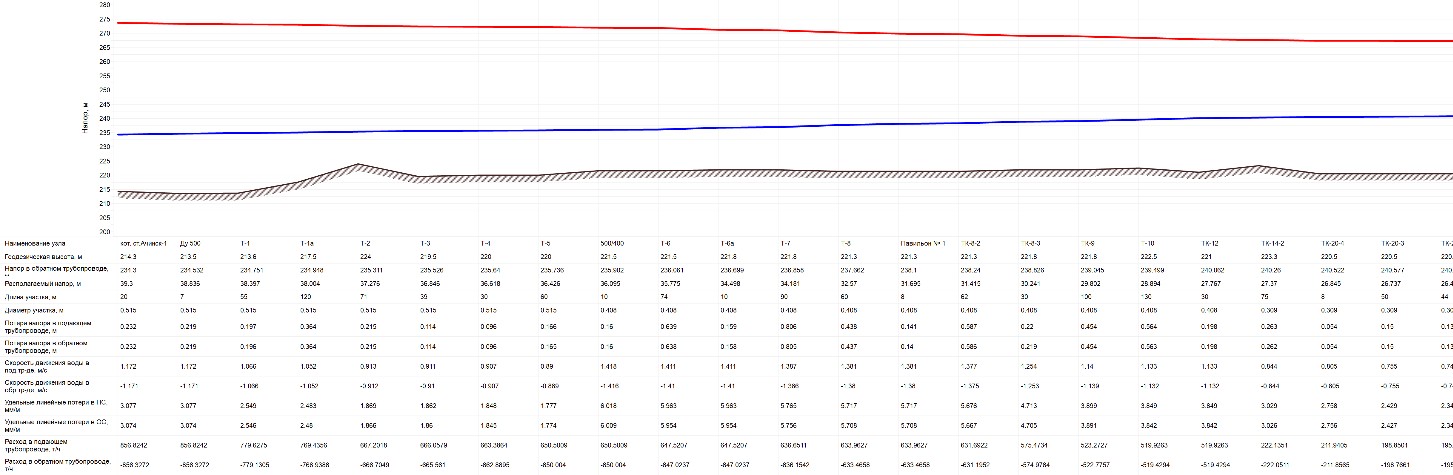 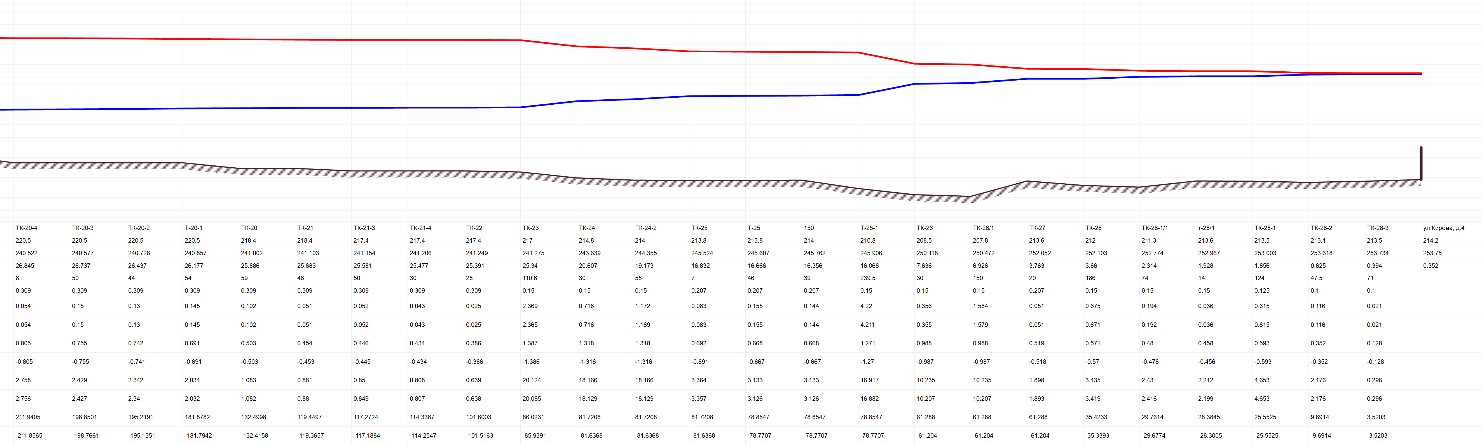 Рисунок 1.3.8.16 - Пьезометрический график от Котельной №6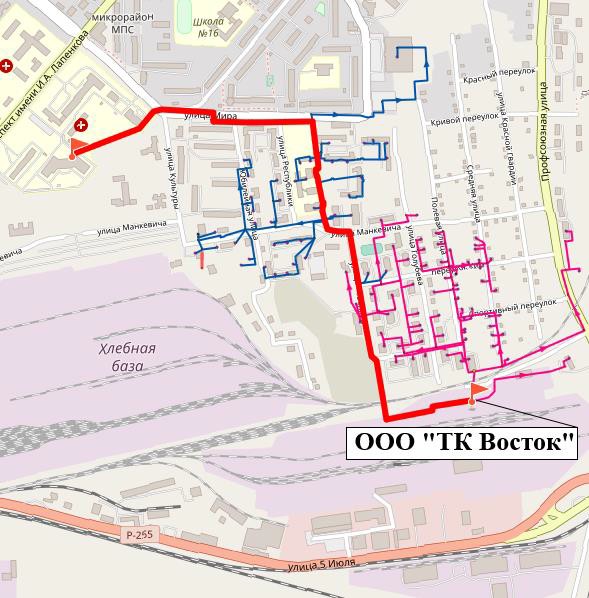 Рисунок 1.3.8.17 - Путь пьезометрического графика от Котельной ООО ТК «Восток»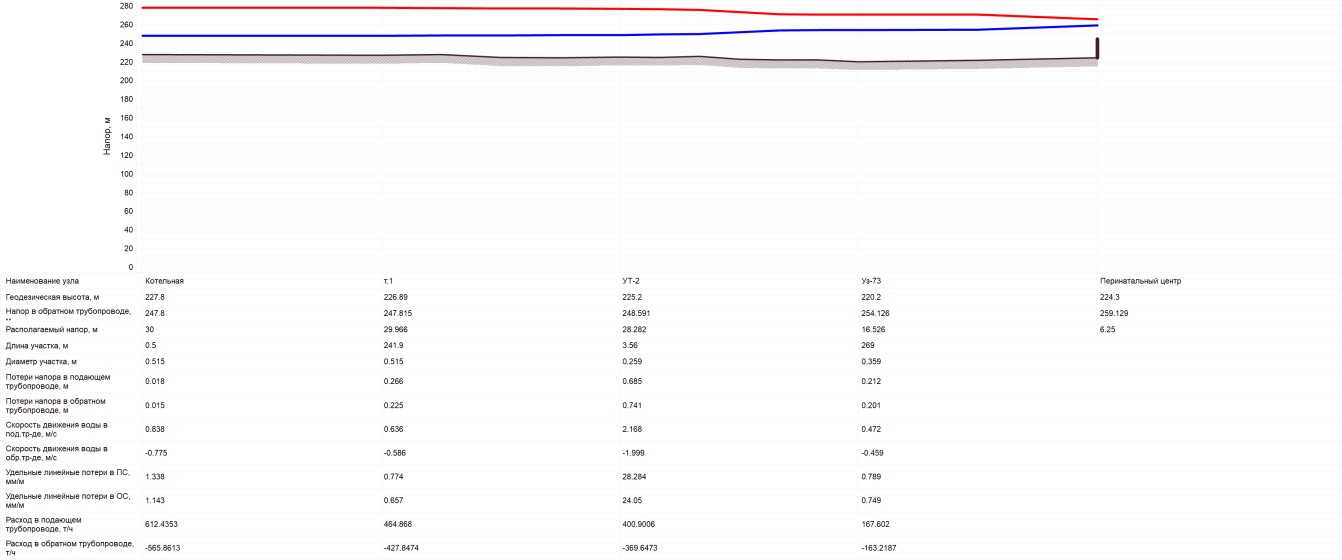 Рисунок 1.3.8.18 - Пьезометрический график от Котельной ООО ТК «Восток»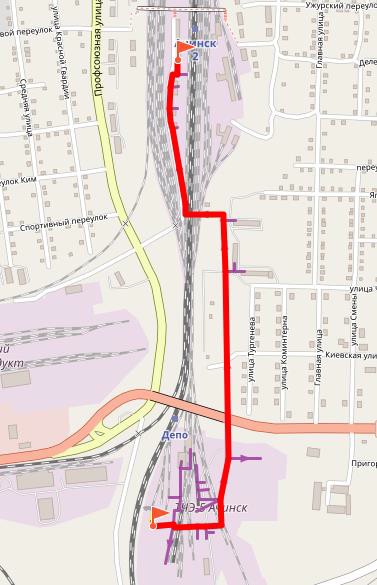 Рисунок 1.3.8.19 - Путь пьезометрического графика от Котельной ОАО «РЖД»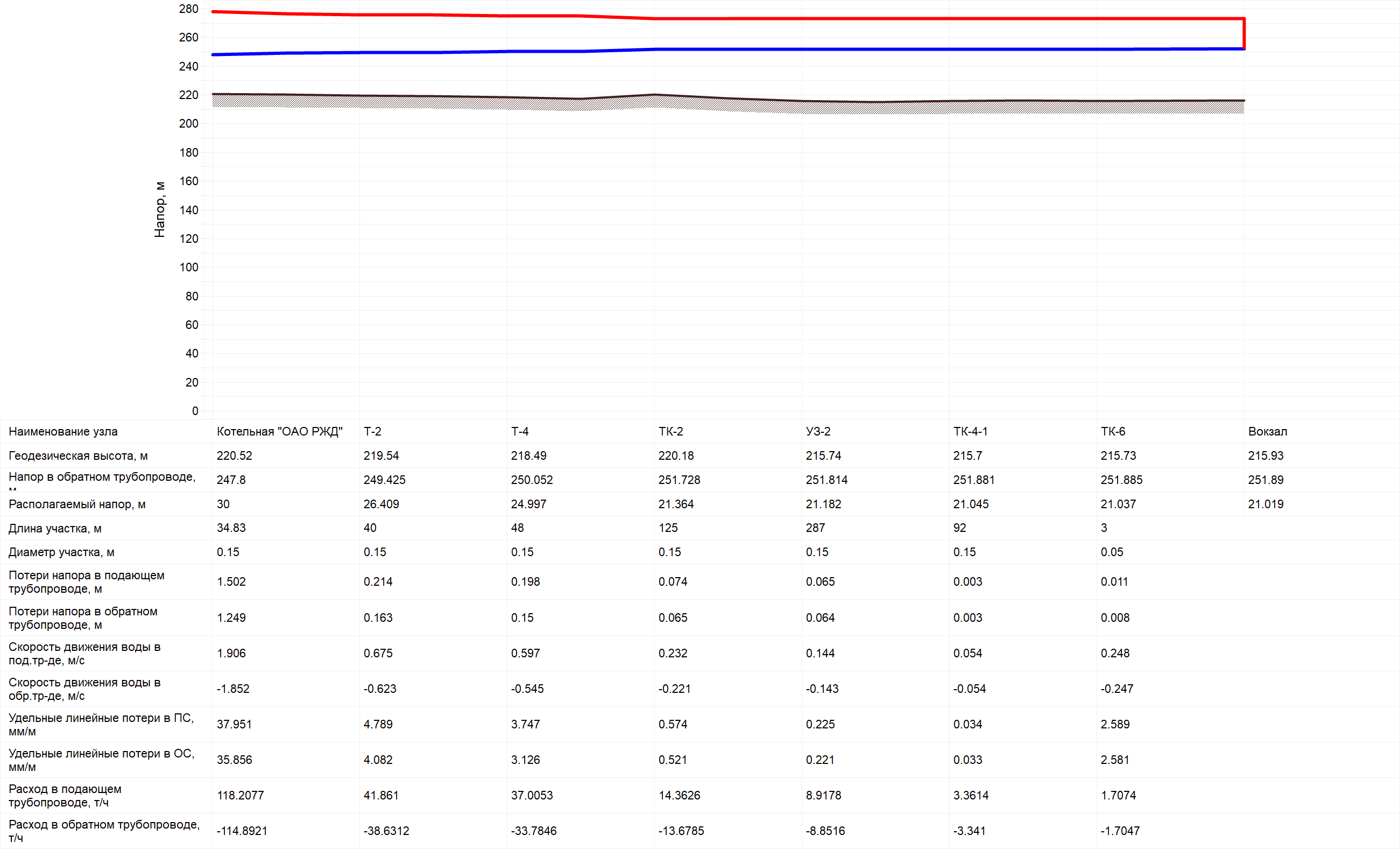 Рисунок 1.3.8.20 - Пьезометрический график от Котельной ОАО «РЖД»1.3.9 Статистика отказов тепловых сетей (аварий, инцидентов) за последние 5 лет В 2022 г. отказов и аварий на тепловых сетях от источников тепловой энергии ООО «Теплосеть», ООО ТК «Восток» и ОАО «РЖД» зафиксировано не было.Таблица 1.3.9.1 – Отказы на тепловых сетях от ТЭЦ АО «Русал Ачинск» в 2021 г.1.3.10 Статистика восстановлений (аварийно-восстановительных ремонтов) тепловых сетей и среднее время, затраченное на восстановление работоспособности тепловых сетей, за последние 5 летСтатистика восстановлений тепловых сетей и среднее время затраченное на восстановления работоспособности тепловых сетей представлены в таблице 1.3.9.1.1.3.11 Описание процедур диагностики состояния тепловых сетей и планирования капитальных (текущих) ремонтовК процедурам диагностики тепловых сетей, относятся: -испытания трубопроводов на плотность и прочность; -замеры показаний индикаторов скорости коррозии, устанавливаемых в наиболее характерных точках. -замеры потенциалов трубопровода, для выявления мест наличия электрохимической коррозии. -диагностика металлов. На основании результатов диагностики, анализа статистики повреждений, срока службы и результатов гидравлических испытаний трубопроводов выбираются участки тепловой сети, требующие замены, после чего принимается решение о включении участков тепловых сетей в планы капитальных ремонтов.Капитальный ремонт включает в себя полную замену трубопровода и частичную замену строительных конструкций. Планирование капитальных ремонтов производится по критериям:-количества дефектов на участке трубопровода в отопительный период и межотопительный, в результате гидравлических испытаний тепловой сети на плотность и прочность; - результатов диагностики тепловых сетей; -объема последствий в результате вынужденного отключения участка;- срок эксплуатации трубопровода. В целях организации мониторинга за состоянием оборудования тепловых сетей применяются следующие виды диагностики: Эксплуатационные испытания: Гидравлические испытания на плотность и механическую прочность – проводятся ежегодно после отопительного сезона и после проведения ремонтов. Испытания проводятся согласно требований ПТЭ электрических станций и сетей РФ и ФНП ОРПД. По результатам испытаний выявляются дефектные участки, не выдержавшие испытания пробным давлением, формируется график ремонтных работ по устранению дефектов. Перед выполнением ремонта производится дефектация поврежденного участка с вырезкой образцов для анализа состояния трубопроводов и характера повреждения. По результатам дефектации определяется объем ремонта.Испытания водяных тепловых сетей на максимальную температуру теплоносителя - проводятся с периодичностью установленной главным инженером организации обслуживающие тепловые сети (1 раз в 2 года) с целью выявления дефектов трубопроводов, компенсаторов, опор, а также проверки компенсирующей способности тепловых сетей в условиях температурных деформаций, возникающих при повышении температуры теплоносителя до максимального значения. Испытания проводятся в соответствии с ПТЭ электрических станций и сетей РФ и Методическими указаниями по испытанию водяных тепловых сетей на максимальную температуру теплоносителя (РД 153.34.1-20.329-2001). Результаты испытаний обрабатываются и оформляются актом, в котором указываются необходимые мероприятия по устранению выявленных нарушений в работе оборудования. Нарушения, которые возможно устранить в процессе эксплуатации устраняются в оперативном порядке. Остальные нарушения в работе оборудования тепловых сетей включаются в план ремонта на текущий год. Испытания водяных тепловых сетей на гидравлические потери – проводятся с периодичностью 1 раз в 5 лет с целью определения эксплуатационных гидравлических характеристик трубопроводов, состояния их внутренней поверхности и фактической пропускной способности. Испытания проводятся в соответствии с ПТЭ электрических станций и сетей РФ и Методическими указаниями по испытанию водяных тепловых сетей на гидравлические потери (РД 34.20.519-97). Результаты испытаний обрабатываются и оформляются техническим отчетом, в котором отражаются фактические эксплуатационные гидравлические характеристики. На основании результатов испытаний производится корректировка гидравлических режимов работы тепловых сетей и систем теплопотребления.Испытания по определению тепловых потерь в водяных тепловых сетях – проводятся 1 раз в 5 лет с целью определения фактических эксплуатационных тепловых потерь через тепловую изоляцию. Испытания проводятся в соответствии с ПТЭ электрических станций и сетей РФ и Методическими указаниями по определению тепловых потерь в водяных тепловых сетях (РД 34.09.255-97). Результаты испытаний обрабатываются и оформляются техническим отчетом, в котором отражаются фактические эксплуатационные среднегодовые тепловые потери через тепловую изоляцию. На основании результатов испытаний формируется перечень мероприятий и график их выполнения по приведению тепловых потерь к нормативному значению, связанных с восстановлением и реконструкцией тепловой изоляции на участках с повышенными тепловыми потерями, заменой трубопроводов с изоляцией заводского изготовления, имеющей наименьший коэффициент теплопроводности, монтажу систем попутного дренажа на участках подверженных затоплению и т.д.Регламентные работы:Контрольные шурфовки – проводятся ежегодно по графику в межотопительный период с целью оценки состояния трубопроводов тепловых сетей, тепловой изоляции и строительных конструкций. Контрольные шурфовки проводятся согласно Методических указаний по проведению шурфовок в тепловых сетях (МУ 34-70-149-86). В контрольных шурфах производится внешний осмотр оборудования тепловых сетей, оценивается наружное состояние трубопроводов на наличие признаков наружной коррозии, производится вырезка образцов для оценки состояния внутренней поверхности трубопроводов, оценивается состояние тепловой изоляции, оценивается состояние строительных конструкций. По результатам осмотра в шурфе составляются акты, в которых отражается фактическое состояние трубопроводов, тепловой изоляции и строительных конструкций. На основании актов разрабатываются мероприятия для включения в план ремонтных работ. Оценка интенсивности процесса внутренней коррозии - проводится с целью определения скорости коррозии внутренних поверхностей трубопроводов тепловых сетей с помощью индикаторов коррозии. Оценка интенсивности процесса внутренней коррозии производится в соответствии с Методическими рекомендациями по оценке интенсивности процессов внутренней коррозии в тепловых сетях (РД 153-34.1-17.465-00). На основании обработки результатов лабораторных анализов определяется скорость внутренней коррозии мм/год и делается заключение об агрессивности сетевой воды. На участках тепловых сетей, где выявлена сильная или аварийная коррозия проводится обследование с целью определения мест, вызывающих рост концентрации растворенных в воде газов (подсосы) с последующим устранением. Проводится анализ качества подготовки подпиточной воды.Техническое освидетельствование – проводится в части наружного осмотра, гидравлических испытаний и технического диагностирования:  -наружный осмотр - ежегодно; -гидравлические испытания – ежегодно, а также перед пуском в эксплуатацию после монтажа или ремонта связанного со сваркой; -техническое диагностирование - по истечении назначенного срока службы (визуальный и измерительный контроль, ультразвуковой контроль, ультразвуковая толщинометрия, механические испытания). Техническое освидетельствование проводится в соответствии с Типовой инструкцией по периодическому техническому освидетельствованию трубопроводов тепловых сетей в процессе эксплуатации (РД 153-34.0-20.522-99). Результаты технического освидетельствования заносятся в паспорт тепловой сети. На основании результатов технического освидетельствования разрабатывается план мероприятий по приведению оборудования тепловых сетей в нормативное состояние.Планирование капитальных (текущих) ремонтов:На основании результатов испытаний, осмотров и обследования оборудования тепловых сетей проводится анализ его технического состояния и формирование перспективного график ремонта оборудования тепловых сетей на 5 лет (с ежегодной корректировкой). На основании перспективного графика ремонтов разрабатывается перспективный план подготовки к ремонту на 5 лет. Формирование годового графика ремонтов и годового плана подготовки к ремонту производится в соответствии с перспективным графиком ремонта и перспективным планом подготовки к ремонту с учетом корректировки по результатам испытаний, осмотров и обследований.1.3.12 Описание периодичности и соответствия техническим регламентам и иным обязательным требованиям процедур летних ремонтов с параметрами и методами испытаний тепловых сетейРемонтные работы на тепловых сетях в летний период выполняются согласно планируемым работам производственной программы с привязкой к положению о планово-предупредительном ремонте.Целью испытаний тепловых сетей:- проверка работы и выявление дефектов тепловых сетей или их оборудования при наиболее напряженных гидравлических и тепловых режимах; - определение технических характеристик, необходимых для нормирования показателей тепловых сетей и отдельных объектов, а также для разработки рациональных режимов работы СЦТ; -контроль фактических технических показателей состояния и режимов работы тепловой сети и элементов её оборудования, выяснение причины их отклонения от расчётных или установленных ранее опытных значений. 1.3.13 Описание нормативов технологических потерь при передаче тепловой энергии (мощности), теплоносителя, включаемых в расчет отпущенных тепловой энергии (мощности) и теплоносителяМетодика определения тепловых потерь через изоляцию трубопроводов регламентируется приказом Минэнерго № 325 от 30 декабря 2008 года (с изменениями от 1 февраля 2010 г.) «Об организации в Министерстве энергетики Российской Федерации работы по утверждению нормативов технологических потерь при передаче тепловой энергии».К нормативам технологических потерь при передаче тепловой энергии относятся потери и затраты энергетических ресурсов, обусловленные техническим состоянием теплопроводов и оборудования и техническими решениями по надежному обеспечению потребителей тепловой энергией и созданию безопасных условий эксплуатации тепловых сетей, а именно:- потери и затраты теплоносителя в пределах установленных норм;- потери тепловой энергии теплопередачей через теплоизоляционные конструкции теплопроводов и с потерями и затратами теплоносителя;К нормируемым технологическим затратам теплоносителя относятся:- затраты теплоносителя на заполнение трубопроводов тепловых сетей перед пуском после плановых ремонтов и при подключении новых участков тепловых - сетей;- технологические сливы теплоносителя средствами автоматического регулирования теплового и гидравлического режима, а также защиты оборудования;- технически обоснованные затраты теплоносителя на плановые эксплуатационные испытания тепловых сетей и другие регламентные работы.К нормируемым технологическим потерям теплоносителя относятся технически неизбежные в процессе передачи и распределения тепловой энергии потери теплоносителя с его утечкой через неплотности в арматуре и трубопроводах тепловых сетей в пределах, установленных правилами технической эксплуатации электрических станций и сетей, а также правилами технической эксплуатации тепловых энергоустановок.Затраты теплоносителя, обусловленные его сливом средствами автоматического регулирования и защиты, предусматривающими такой слив, определяются конструкцией указанных приборов.Затраты теплоносителя при проведении плановых эксплуатационных испытаний тепловых сетей и других регламентных работ включают потери теплоносителя при выполнении подготовительных работ, отключении участков трубопроводов, их опорожнении и последующем заполнении.Нормирование затрат теплоносителя на указанные цели производится с учетом регламентируемой нормативными документами периодичности проведения эксплуатационных испытаний и других регламентных работ и утвержденных эксплуатационных норм затрат для каждого вида испытательных и регламентных работ в тепловых сетях для данных участков трубопроводов.Нормативы технологических потерь при передаче теплоносителя и тепловой энергии, представлены в таблице ниже.Таблица 1.3.13.1 - Технологические потери1.3.14 Оценка фактических потерь тепловой энергии и теплоносителя при передачи тепловой энергии и теплоносителя по тепловым сетям за последние 3 годаТаблица 1.3.14.1 - Нормативные и фактические потери в тепловых сетях ООО «Теплосеть», тыс. Гкал1.3.15 Предписания надзорных органов по запрещению дальнейшей эксплуатации участков тепловой сети и результаты их исполненияПредписания надзорных органов по запрещению дальнейшей эксплуатации участков тепловых сетей отсутствуют.1.3.16 Описание наиболее распространённых типов присоединений теплопотребляющих установок потребителей к тепловым сетям с выделением наиболее распространенных, определяющих выбор и обоснование графика регулирования отпуска тепловой энергии потребителямПодача тепла потребителям от ТЭЦ АО «РУСАЛ Ачинск» производится по двум магистральным и квартальным сетям подземной и надземной прокладки. Присоединение потребителей к тепловым сетям выполнено по зависимой схеме. Горячее водоснабжение осуществляется по закрытой и открытой схемам. В том числе есть потребители, подключенные по обратному трубопроводу. Схемы подключения теплопотребляющих установок потребителей к тепловым сетям от ТЭЦ АО «РУСАЛ Ачинск» представлены на рисунках ниже.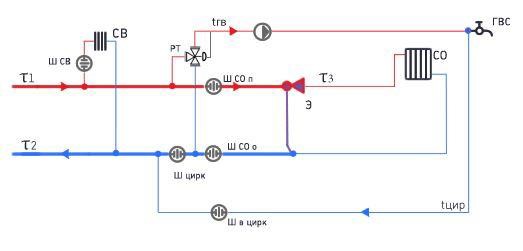 Рисунок 1.3.16.1 - Потребитель с открытым водоразбором на ГВС и элеваторным присоединением СО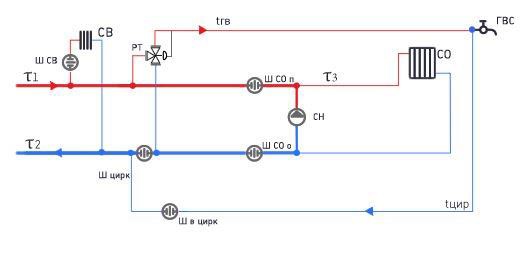 Рисунок 1.3.16.2 - Потребитель с открытым водоразбором на ГВС и насосным присоединением СО (насос на перемычке)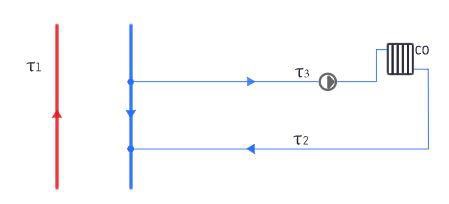 Рисунок 1.3.16.3 - Подключение потребителя к обратному трубопроводуСистема теплоснабжения от котельных №1,2,3,5,6 – двухтрубная, закрытая. Схемы подключения теплопотребляющих установок потребителей к тепловым сетям котельных представлены на рисунке 1.3.16.4.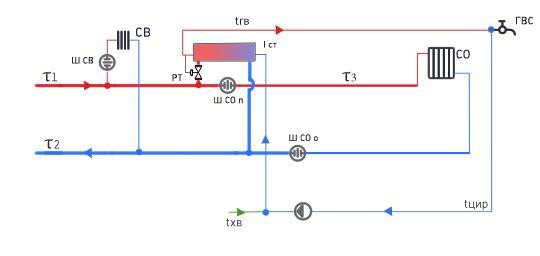 Рисунок 1.3.16.4 - Потребитель с параллельным подключением подогревателя ГВС и непосредственным присоединением СОТранспорт тепловой энергии от котельной №4 до потребителей осуществляется через двухтрубные тепловые сети по тупиковой схеме. Присоединение потребителей к тепловым сетям выполнено по зависимой схеме. При этом горячее водоснабжение у потребителей не осуществляется.Присоединение потребителей к тепловым сетям от котельной ЗАО «Промэнерго» выполнено по зависимой схеме. При этом горячее водоснабжение потребителей осуществляется по открытой схеме.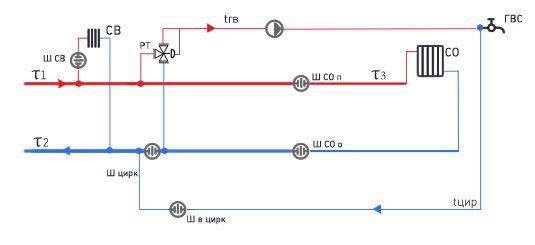 Рисунок 1.3.16.5 - Потребитель с открытым водоразбором на ГВС и непосредственным присоединением СО1.3.17 Сведения о наличии коммерческого приборного учета тепловой энергии, отпущенной из тепловых сетей потребителям, и анализ планов по установке приборов учета тепловой энергии и теплоносителяДанными об установке приборов учета тепловой энергии у потребителей ООО «Теплосеть» представлены таблице 1.3.17.1.Таблица 1.3.17.1 - Обеспеченность приборами учета потребителей ООО «Теплосеть»Данными об установке приборов учета тепловой энергии у потребителей ООО ТК «Восток» представлены таблице 1.3.17.2.Таблица 1.3.17.1 - Обеспеченность приборами учета потребителей ООО ТК «Восток»У всех потребителей тепловой энергии от котельной ТЧР-12 ст. Ачинск-2 ОАО «РЖД» отсутствуют приборы учета.1.3.18 Анализ работы диспетчерских служб теплоснабжающих (теплосетевых) организаций и используемых средств автоматизации, телемеханизации и связиВ ООО «Теплосеть» в состав производственно-технического отдела включена группа диспетчерского и технологического управления (далее – группа ДТУ). Режим работы группы ДТУ - круглосуточный.Общие задачи: Обеспечение эффективной работы всех структурных подразделений ООО «Теплосеть» согласно сменным, суточным и месячным планам водоснабжения, водоотведения, выпуска тепловой энергии и графикам планово- предупредительных ремонтов (ППР) основного оборудования. Обеспечение всех структурных подразделений ООО «Теплосеть» грузовым автотранспортом и специальной техникой, решение оперативных вопросов с организациями, предоставляющими услуги автотранспорта. Принятие оперативных решений по работе и ремонтам основного оборудования.1.3.19  Перечень установленных систем автоматизации насосных станций:1)Частотный преобразователь Vacon NX0255A2HOSSSA1A2000000, S/n 10398865 мощностью 110 кВт установленный на ПНС 2-го водоподъема, по адресу: г. Ачинск, ул. Горная, 1А;2) Частотный преобразователь Vacon NXC03256A2LOSSFA1A2000000, мощностью 315 кВт установленный на ПНС-2, ул. Чкалова, 41Г.3.) Клапан регулирующий с ЭИМ И 68066-025 Ду 25, Ру 16 на линии «Т-6.1, котловая вода» ЦТП ООО «Теплосеть».1.3.20 Сведения о наличии защиты тепловых сетей от превышения давленияПредохранительная арматура, осуществляющая защиту тепловых сетей от превышения давления, отсутствует.1.3.21 Перечень выявленных бесхозяйных тепловых сетей и обоснование выбора организации, уполномоченной на их эксплуатациюСогласно ст. 15, п. 6 Федерального закона от 27 июля 2010 года №190-ФЗ, в случае выявления бесхозяйных тепловых сетей (тепловых сетей, не имеющих эксплуатирующей организации), орган местного самоуправления поселения или городского округа до признания права собственности на указанные бесхозяйные тепловые сети в течение тридцати дней с даты их выявления обязан определить теплосетевую организацию тепловые сети которой непосредственно соединены с указанными бесхозяйными тепловыми сетями, или единую теплоснабжающую организацию в системе теплоснабжения в которую входят указанные бесхозяйные тепловые сети, и которая осуществляет содержание и обслуживание указанных бесхозяйных тепловых сетей. Орган регулирования обязан включить затраты на содержание и обслуживание бесхозяйных тепловых сетей в тарифы соответствующей организации на следующий период регулирования.Список бесхозных сетей представлен в таблице 1.3.21.1Таблица 1.3.21.1 - Перечень выявленных бесхозяйных тепловых сетей1.3.22 Описание изменений технических характеристик тепловых сетей и сооружений на них, зафиксированных за период, предшествующий актуализации схемы теплоснабженияОткорректированы протяженности тепловых сетей согласно предоставленным данным.Часть 4. ЗОНЫ ДЕЙСТВИЯ ИСТОЧНИКОВ ТЕПЛОВОЙ ЭНЕРГИИЗона действия ТЭЦ, расположенной в 6 км от города Ачинска в северо- западной части территории глинозёмного комбината, охватывает зону средне- этажной (5 этажей) и малоэтажной (2-4 этажа) застройки. В зону действия котельных ООО «Теплосеть» и ООО ТК «Восток» входят средне-этажной застройка преимущественно в Привокзальном, северо-восточном и юго-восточный районах.Границы зон действия источников теплоснабжения г. Ачинск представлены на рисунке ниже..Рисунок 4.1 - Границы зон действия источников теплоснабжения г. АчинскЧасть 5. ТЕПЛОВЫЕ НАГРУЗКИ ПОТРЕБИТЕЛЕЙ ТЕПЛОВОЙ ЭНЕРГИИ, ГРУПП ПОТРЕБИТЕЛЕЙ ТЕПЛОВОЙ ЭНЕРГИИ1.5.1 Описание значений спроса на тепловую мощность в расчетных элементах территориального деления, в том числе значений тепловых нагрузок потребителей тепловой энергии, групп потребителей тепловой энергииВ таблице ниже приведены объемы потребления тепловой энергии за 2021 г в зоне действия источника тепловой энергии.Таблица 1.5.1.1 -Спрос на тепловую мощность1.5.2 Описание значений расчетных тепловых нагрузок на коллекторах источников тепловой энергииЗначение расчетных тепловых нагрузок на коллекторах источников тепловой энергии, рассчитаны исходя из суммарных договорных нагрузок потребителей на нужды отопления, вентиляции и горячего водоснабжения.Таблица 1.5.2.1 - Значения расчетных тепловых нагрузок на коллекторах1.5.3 Описание случаев и условий применения отопления жилых помещений в многоквартирных домах с использованием индивидуальных квартирных источников тепловой энергииКвартиры с индивидуальными источниками тепловой энергии отсутствуют.1.5.4 Описание величины потребления тепловой энергии в расчетных элементах территориального деления за отопительный период и за год в целомТаблица 1.5.4.1 - Потребление тепловой энергии за отопительный период и за год в целом1.5.5 Описание существующих нормативов потребления тепловой энергии для населения на отопление и горячее водоснабжениеТаблица 1.5.5.1 - Нормативы потребления коммунальной услуги по отоплению в жилых и нежилых помещениях в многоквартирных домах и жилых домов на территории муниципального образования красноярского края город Ачинск на отопительный период, определенные расчетным методом (далее - нормативы потребления) Таблица 1.5.5.1 – Нормативы потребления коммунальной услуги по отоплению в жилых и нежилых помещениях в многоквартирных домах и жилых домов на территории муниципального образования красноярского края город ачинск на отопительный период, определенные методом аналогов (далее - нормативы потребления) 1.5.6 Описание сравнения величины договорной и расчетной тепловой нагрузки по зоне действия каждого источника тепловой энергииПо предварительной оценке, договорные тепловые нагрузки не превышают расчетные (фактические). Значения договорных тепловых нагрузок, соответствуют величине потребления тепловой энергии при расчетных температурах наружного воздуха в зонах действия источников тепловой энергии.Часть 6. БАЛАНСЫ ТЕПЛОВОЙ МОЩНОСТИ И ТЕПЛОВОЙ НАГРУЗКИ 1.6.1 Описание балансов установленной, располагаемой тепловой мощности и тепловой мощности нетто, потерь тепловой мощности в тепловых сетях и расчетной тепловой нагрузки по каждому источнику тепловой энергии, а в ценовых зонах теплоснабжения - по каждой системе теплоснабженияБалансы тепловой мощности приведены в таблице нижеТаблица 1.6.1.1 - Балансы тепловой мощности1.6.2 Описание резервов и дефицитов тепловой мощности нетто по каждому источнику тепловой энергии, а в ценовых зонах теплоснабжения - по каждой системе теплоснабженияАнализируя данные о балансах тепловой мощности и тепловой нагрузки можно сделать следующие выводы о том, что на двух источниках тепловой энергии наблюдается дефицит:1) Ачинская ТЭЦ;2) Котельная №6. В таблице 1.6.1.1 представлены данные по резервам (дефицитам) источников тепловой энергии.1.6.3 Описание гидравлических режимов, обеспечивающих передачу тепловой энергии от источника тепловой энергии до самого удаленного потребителя и характеризующих существующие возможности (резервы и дефициты по пропускной способности) передачи тепловой энергии от источника тепловой энергии к потребителюПри разработке электронной модели системы теплоснабжения использован программный расчетный комплекс ZuluThermo 8.0.Электронная модель используется в качестве основного инструментария для проведения теплогидравлических расчетов для различных сценариев развития системы теплоснабжения муниципального образования.Пакет ZuluThermo позволяет создать расчетную математическую модель сети, выполнить паспортизацию сети, и на основе созданной модели решать информационные задачи, задачи топологического анализа, и выполнять различные теплогидравлические расчеты.Гидравлический расчет выполнен на электронной модели схемы теплоснабжения в РПК Zulu 8.0. Пьезометрические графики, построенные на основании расчета, представлены в п.1.3.8.1.6.4 Описание причины возникновения дефицитов тепловой мощности и последствий влияния дефицитов на качество теплоснабженияОсновными причинами дефицита мощности являются:- повышенный износ тепловых сетей;- незаконный водоразбор из тепловых сетей;- повышенный износ котельного оборудования;- подключение новых потребителей без модернизации котельной в целях увеличения тепловой мощности.Следствием дефицита тепловой мощности является «недотоп», то есть подача потребителям теплоносителя с температурой ниже, чем она должна быть по температурному графику.В сложившейся ситуации в городе имеется дефицит тепловой энергии от источников Ачинская ТЭЦ (15,1253 Гкал/ч) и Котельная №6 (10,74 Гкал/ч), что сильно сказывается при пониженных температурах наружного воздуха от – 16 до -36 ºС. В эти периоды не выдерживается температурные режимы на объектах теплопотребления.1.6.5 Описание резервов тепловой мощности нетто источников тепловой энергии и возможностей расширения технологических зон действия источников тепловой энергии с резервами тепловой мощности нетто в зоны действия с дефицитом тепловой мощностиБалансы тепловой мощности представлены в пункте 1.6.1.Часть 7. БАЛАНСЫ ТЕПЛОНОСИТЕЛЯ1.7.1 Описание балансов производительности водоподготовительных установок теплоносителя для тепловых сетей и максимального потребления теплоносителя в теплоиспользующих установках потребителей в перспективных зонах действия систем теплоснабжения и источников тепловой энергии, в том числе работающих на единую тепловую сетьТеплоноситель в системах теплоснабжения от источников тепла городского округа, предназначен для передачи теплоты на нужды систем отопления и вентиляции и для обеспечения горячего водоснабжения потребителей.Подпиткой тепловых сетей восполняются потери теплоносителя:- на обеспечение спроса горячего водоснабжения потребителей (открытая схема);- с утечками в тепловых сетях при транспорте тепла и абонентских установках потребителей;- при заполнении и дренаже трубопроводов тепловых сетей во время технологических испытаний и ремонтах на тепловых сетях.Нормативный режим подпиткиУстановка для подпитки системы теплоснабжения на теплоисточнике должна обеспечивать подачу в тепловую сеть в рабочем режиме воды соответствующего качества и аварийную подпитку водой из систем хозяйственно-питьевого или производственного водопроводов.Расход подпиточной воды в рабочем режиме должен компенсировать технологические потери и затраты сетевой воды в тепловых сетях и затраты сетевой воды на горячее водоснабжение у конечных потребителей.Среднегодовая утечка теплоносителя (м3/ч) из водяных тепловых сетей должна быть не более 0,25% среднегодового объема воды в тепловой сети и присоединенных системах теплоснабжения независимо от схемы присоединения (за исключением систем горячего водоснабжения, присоединенных через водоподогреватели). Сезонная норма утечки теплоносителя устанавливается в пределах среднегодового значения.Для компенсации этих расчетных технологических затрат сетевой воды, необходима дополнительная производительность водоподготовительной установки и соответствующего оборудования (свыше 0,25% от объема теплосети), которая зависит от интенсивности заполнения трубопроводов. Во избежание гидравлических ударов и лучшего удаления воздуха из трубопроводов максимальный часовой расход воды (Gм) при заполнении трубопроводов тепловой сети с условным диаметром (Dy) не должен превышать значений, приведенных в Таблице 3 СП 124.13330.2012. «Тепловые сети. Актуализированная редакция СНиП 41-02-2003».При этом скорость заполнения тепловой сети должна быть увязана с производительностью источника подпитки и может быть ниже указанных расходов.В результате для закрытых систем теплоснабжения максимальный часовой расход подпиточной воды (G3, м³/ч) составляет:G3 = 0,0025 VTC + GM,где GM – расход воды на заполнение наибольшего по диаметру секционированного участка тепловой.VTC – объем воды в системах теплоснабжения, м3.При отсутствии данных по фактическим объемам воды допускается принимать его равным 65 м³ на 1 МВт расчетной тепловой нагрузки при закрытой системе теплоснабжения, 70 м³ на 1 МВт – при открытой системе и 30 м³ на 1 МВт средней нагрузки – для отдельных сетей горячего водоснабжения.Аварийный режим подпиткиФедеральный закон «О промышленной безопасности опасных производственных объектов» от 21.07.1997 г. № 116-Ф3 и Инструкция по расследованию и учету технологических нарушений в работе энергосистем, электростанций, котельных, электрических и тепловых сетей (РД 34.20.801-2000, утв. Минэнерго РФ) в качестве аварии тепловой сети рассматривают лишь повреждение магистрального трубопровода, которое приводит к перерыву теплоснабжения на срок не менее 36 ч. Таким образом, к аварии приводит существенное повреждение магистрального трубопровода, при котором утечка теплоносителя является фактически не компенсируемой. При такой аварийной утечке требуется неотложное отключение поврежденного участка.Нормируя аварийную подпитку, составители СНиП имели в виду инцидентную подпитку (в терминологии названных выше документов), которая полностью или в значительной степени компенсирует инцидентную утечку воды при повреждении элементов тепловой сети.Согласно требованию СП 124.13330.2012 «Тепловые сети. Актуализированная редакция СНиП 41-02-2003», для открытых и закрытых систем теплоснабжения должна предусматриваться дополнительно аварийная подпитка химически не обработанной и не деаэрированной водой, расход которой принимается в количестве 2% среднегодового объема воды в тепловой сети и присоединенных системах теплоснабжения независимо от схемы присоединения (за исключением систем горячего водоснабжения, присоединенных через водоподогреватели), если другое не предусмотрено проектными (эксплуатационными) решениями. При наличии нескольких отдельных тепловых сетей, отходящих от коллектора источника тепла, аварийную подпитку допускается определять только для одной наибольшей по объему тепловой сети. Для открытых систем теплоснабжения аварийная подпитка должна обеспечиваться только из систем хозяйственно-питьевого водоснабжения.1.7.2 Описание балансов производительности водоподготовительных установок теплоносителя для тепловых сетей и максимального потребления теплоносителя в аварийных режимах систем теплоснабженияВодоподготовительная установка ТЭЦ служит для подготовки воды для восполнения потерь в паровых котлах и подпитки теплосети.ВПУ подпитки паровых котлов ТЭЦВПУ подпитки котлов включает обессоливающую установку I очереди проектной производительностью 630 м3/ч и очищенного конденсата со II очереди проектной производительностью 400 м3/ч.Первая очередь ВПУ работает по схеме: коагуляция в осветлителях - бак осветленной воды - насос осветленной воды - осветление на механических фильтрах, двухступенчатое химическое обессоливание с параллельным включением фильтров. Обессоливающая установка выполнена по схеме: НI ст. – ОНI ст. – НII ст - декарбонизатор – бак частично-обессоленной воды – насос частично-обессоленной воды – ОНII ст – бак обессоленной воды (БОВ). Схема конденсатооочистки выполнена: УI ст. - бак обезмасленного конденсата – насос обезмасленного конденсата – УII ст. – УIII ст – Н конденсатоочистки – бак очищенного конденсата – насос очищенного конденсата - бак обессоленной воды (БОВ).В качестве исходной воды для водоподготовительной установки подпитки котлов используется вода реки Чулым.Исходная вода после конденсаторов турбин, подогретая до 18-28°С, насосами сырой воды подается в осветлители ЦНИИ-3, где происходит коагуляция взвешенных веществ сернокислым алюминием.Из баков осветленной воды насосами осветленной воды – 4 шт. вода подаётся на механические фильтры, загруженные антрацитом и песком Аргиллитом. Промывку механических фильтров ведут осветленной водой в дренаж. Для более полного удаления загрязнений в фильтры подается воздух.Далее вода насосами осветленной воды подается на Н-катионитовые фильтры I ступени, фильтрующим материалом которых является сильнокислотный катионит (КУ-2-8, Амберлайт IR-120Н), затем последовательно на анионитовые фильтры I ступени загруженные слабоосновным анионитом (Амберлайт IRA-68,69) и Н- катионитовые фильтры II ступени загруженные сильнокислотным катионитом (Амберлайт IR-120Н).Вода после Н-катионитовых фильтров II ступени поступает в верхнюю часть декарбонизатора, проходит через слой колец Рашига и сливается в баки частично- обессоленной воды, откуда насосами частично-обессоленной воды – 4 шт. подается на анионитовые фильтры II ступени, загруженные анионитом (АВ-17-8). После анионитовых фильтров II ступени вода поступает в баки обессоленной воды, затем насосами обессоленной воды – 6 шт., обессоленная вода поступает в деаэраторы низкого давления (ДНД) 1,2 кгс/см2 (1 ступень деаэрации – удаление растворенного кислорода), затем в деаэраторы высокого давления (ДВД) 6 кгс/см2 (2 ступень деаэрации).Условно-чистый конденсат с содового цеха поступает на угольные (сорбционнные) фильтры I ступени, затем на баки обезмасленного конденсата, откуда насосами обезмасленного конденсата - 2 шт. подается на угольные (сорбционнные) фильтры II ступени, затем последовательно на угольные (сорбционнные) фильтры III ступени. Угольные (сорбционнные) фильтры загружены активированным углем БАУ. Затем конденсат подается на фильтры Н конденсатоочистки, загруженные сильнокислотным катионитом (КУ-2-8, Амберджет IR1300Н) и в баки очищенного конденсата, откуда насосами очищенного конденсата – 3шт. подается в бак обессоленной воды на очередь.Для обеспечения равномерной работы обессоливающей установки установлены баки: осветленной воды – 2 бака по 200 м3, частично-обессоленной воды - 4 бака по 140 м3, обессоленной воды – 4 бака по 400 м3, обезмасленного конденсата- 2 бака по 500 м3, очищенного конденсата – 2 бака по 500 м3. Баки хранения воды изнутри защищены антикоррозийным покрытием.Взрыхление ионообменных фильтров производится:Н - катионитовых фильтров I ступени - хоз.питьевой, осветленной водой после механических фильтров или отмывочными водами Н-катионитового фильтра I ступени;Анионитовых фильтров I ступени - Н-катионированной водой или отмывочными водами анионитового фильтра I ступени после регенерации;Н - катионитовых фильтров II ступени - отмывочными водами Н- катионитового фильтра II ступени после регенерации или частично-обессоленной водой;Анионитовых фильтров II ступени - частично-обессоленной водой или отмывочными водами анионитового фильтра II ступени после регенерации;Угольных (сорбционных) фильтров, Н конденсатоочистки – очищенным конденсатом.Отмывочные воды ионообменных фильтров с I и II очереди направляются в дренажный канал фильтровального зала I очереди, после заполнения приямка подаются насосом отмывочных вод № 1 или № 2 в систему гидрозолоудаления котлотурбинного цеха (КТЦ) или в узел нейтрализации II очереди цеха химводоочистки. Повторное использование стоков в цикле ХВО отсутствует.Серную кислоту для регенерации Н-катионитовых фильтров, из железнодорожной цистерны насосами разгрузки кислоты перекачивают в баки хранения кислоты (БК). Заполнение мерников кислоты осуществляют по мере необходимости из баков хранения кислоты насосами перекачки кислоты. Технологическая схема хранения и подачи щелочи для регенерации анионитовых фильтров аналогична складу кислоты.На ТЭЦ АГК применяется аммиачный водно-химический режим. Краткая техническая характеристика оборудования ВПУ приведена в таблицах ниже.Таблица 1.7.2.1 - Состав оборудования ВПУ подпитки котлов и его характеристикаТаблица 1.7.2.2 - Состав оборудования реагентного хозяйства и его характеристикиТаблица 1.7.2.3 - Производительность ВПУВодоподготовительная установка подпитки теплосетейСистема горячего водоснабжения – с открытым водоразбором.Первая очередь ВПУ подпитки теплосети проектной производительностью 720 м3/ч работает по схеме: подогретая через теплообменник Теплотекс-200-А хоз.питьевая вода подается на фильтры Н–катионитовые "голодной" регенерации, затем на декарбонизаторы и поступает в бак хим.очищенной воды, откуда насосами подпитки теплосети- 3 шт. подается в деаэраторы подпитки теплосети.Вторая очередь ВПУ подпитки теплосети проектной производительностью 320 м3/ч работает по схеме: подогретая через теплообменник ННН №43 хоз.питьевая вода подается на фильтры Н-катионитовых "голодной" регенерации, затем на декарбонизаторы и поступает в баки хим.очищенной воды, далее насосами химочищенной воды- 3 шт. подается в вакуумный деаэратор.Характеристика оборудования ВПУ подпитки теплосети представлена в таблице ниже.Таблица 1.7.2.4 - Техническая характеристика оборудования ВПУПроектная производительность ВПУ подпитки теплосети составляет 1040 т/ч, собственные нужды ВПУ - 18%.Характеристики ВПУ на источниках тепловой энергии ООО «Теплосеть» представлены в таблице ниже.Таблица 1.7.2.5 - Характеристики ВПУ на источниках тепловой энергии ООО «Теплосеть»Таблица 1.7.2.5 - Характеристики ВПУ на источника тепловой энергии ТЧР-12 ст. Ачинск-2 ОАО «РЖД»Часть 8. ТОПЛИВНЫЕ БАЛАНСЫ ИСТОЧНИКОВ ТЕПЛОВОЙ ЭНЕРГИИ И СИСТЕМА ОБЕСПЕЧЕНИЯ ТОПЛИВОМ1.8.1 Описание видов и количества используемого основного топлива для каждого источника тепловой энергииТаблица 1.8.1.1 - Виды и количество основного топлива1.8.2 Описание видов резервного и аварийного топлива и возможности их обеспечения в соответствии с нормативными требованиямиСогласно СП 89.13330.2012 «Котельные установки. Актуализированная редакция СНиП II–35–76» вид топлива и его классификация (основное, при необходимости аварийное) определяется по согласованию с региональными уполномоченными органами власти. Количество и способ доставки согласовывается на стадии проектирования с топливоснабжающими организациями.Вместимость склада топлива должна вмещать при доставке железнодорожным транспортом, объем топлива не менее 14–суточного расхода.Согласно Приказу Минэнерго от 22 августа 2013 года № 469 «Об утверждении порядка создания и использования тепловыми электростанциями запасов топлива, в том числе в отопительный сезон»:- запасы резервного топлива (уголь, мазут, торф) создаются на тепловых электростанциях, которые используют газ в качестве основного вида топлива, для поддержания работы в базовых режимах при частичном или полном отсутствии основного топлива;- запасы аварийного топлива (дизельного или газотурбинного) создаются на тепловых электростанциях, парогазовые установки (далее – ПГУ) и (или) газотурбинные установки (далее – ГТУ) которых используют газ в качестве основного вида топлива, для поддержания работы при полном отсутствии основного топлива;- запасы вспомогательного топлива создаются на тепловых электростанциях, которые используют уголь и (или) торф в качестве основного вида топлива, для поддержания работы при подсветках и (или) растопках котлоагрегатов, а также при возникновении аварийных нарушений в системах топливоподачи и топливоприготовления;- владельцы тепловых электростанций, которые используют в качестве основного вида топлива уголь и (или) торф, создают общий нормативный запас топлива (далее ОНЗТ), который состоит из неснижаемого нормативного запаса резервного топлива (далее ННЗТ), нормативного эксплуатационного запаса топлива (далее НЭЗТ), а также нормативного запаса вспомогательного топлива (далее – НВЗТ). На источнике ТЭЦ АО «РУСАЛ Ачинск» жидкое топливо используется в качестве основного для пиковых водогрейных котлов типа ПТВМ-100 и ПТВМ-50. Вкачестве жидкого топлива используют мазут и технологическое топливо:- мазут топочный по ГОСТ 10585-99 (марка 100, вид IV, сера до 2 %);- топливо котельное (мазут) Омского нефтеперерабатывающего завода - по ТУ 38.401 58-74-93;- топливо технологическое – по ТУ 38.108 963-86. Технологическое топливо характеризуется более низкой температурной вспышки, меньшей вязкостью.Мазутное хозяйство расположено на территории АО «РУСАЛ Ачинск», относится к хозяйству энергетического цеха и входит в состав объектов АО «РУСАЛ Ачинск». Мазутное хозяйство энергоцеха обслуживает различные подразделения комбината, в том числе и Теплоэлектроцентраль. Запас емкостей энергоцеха – 24,65 тыс.тн мазута. Потребность ТЭЦ в мазуте составляет менее 4 % от общей потребности АО «РУСАЛ Ачинск».1.8.3 Описание особенностей характеристик топлива в зависимости от мест поставки Энергетические котлы ТЭЦ АО «РУСАЛ Ачинск» предназначены для сжигания твердого топлива.Для растопки котлоагрегатов и на технологические нужды котлоагрегата (расшлаковка, срабатывание угля в бункерах пыли перед длительным остановом к/а) применяется топочный мазут марки М100.Угольный склад ТЭЦ занимает площадь 25 000 м2. Проектная емкость угольного склада 265 тысяч тонн угля. Штабели угля закладываются слоями не более 1-го метра. Поверхность каждого слоя планируется, а затем уплотняется бульдозерами, при этом создаются откосы с углами 40º-45º.Поставщик бурого угля - ОАО «СУЭК-Красноярск» Бородинский разрез. Договор на поставку угля № СУЭК-КРА-13/419С. Транспортное расстояние до Бородинского разреза составляет 359 км, железнодорожная доставка. Время перевозки топлива от поставщика – 5,0 суток.Жидкое топливо используется в качестве основного для пиковых водогрейных котлов типа ПТВМ-100 и ПТВМ-50. В качестве жидкого топлива используют мазут и технологическое топливо:мазут топочный по ГОСТ 10585-99 (марка 100, вид IV, сера до 2 %);топливо котельное (мазут) Омского нефтеперерабатывающего завода - по ТУ 38.401 58-74-93;топливо технологическое – по ТУ 38.108 963-86. Технологическое топливо характеризуется более низкой температурной вспышки, меньшей вязкостью.ООО «Теплосеть» заключен договор на поставку угля марки 2БР (0– 300).На основании заключенного договора на поставку топлива для источников тепловой энергии г. Ачинск качество предоставляемого топлива соответствует ГОСТу.1.8.4 Описание использования местных видов топливаМестные виды топлива в процессе выработки тепловой энергии источниками теплоснабжения не используются.1.8.5 Описание видов топлива (в случае, если топливом является уголь, - вид ископаемого угля в соответствии с Межгосударственным стандартом ГОСТ 25543-2013 "Угли бурые, каменные и антрациты. Классификация по генетическим и технологическим параметрам"), их доли и значения низшей теплоты сгорания топлива, используемых для производства тепловой энергии по каждой системе теплоснабженияТаблица 1.8.5.1 - Виды топлива и значения низшей теплоты сгорания1.8.6 Описание преобладающего в поселении, городском округе вида топлива, определяемого по совокупности всех систем теплоснабжения, находящихся в соответствующем поселении, городском округеВ городе Ачинск преобладающим видом топлива является уголь.1.8.7 Описание приоритетного направления развития топливного баланса поселения, городского округаНаправлений по переводу котельных на другие виды топлива отсутствуют.Часть 9. НАДЕЖНОСТЬ ТЕПЛОСНАБЖЕНИЯ1.9.1 Поток отказов (частота отказов) участков тепловых сетейОсновные определения: Основным показателем надежности тепловых сетей является вероятность безотказной работы (Р) – способность системы не допускать отказов, приводящих к падению температуры в отапливаемых помещениях жилых и промышленных зданий ниже +12°С, в промышленных зданиях ниже +8°С, более числа раз, установленного нормативами. Отдельные системы и системы коммунального теплоснабжения города (населенного пункта) с точки зрения надежности могут быть оценены как высоконадежные, надежные, малонадежные, ненадежные. Градация основывается на значении вероятности безотказной работы системы. Так в зависимости от вероятности: 0 - 0,5 ненадежные; 0,5 - 0,74 малонадежные; 0,75 - 0,89 надежные; 0,9 - 1 высоконадежные. Расчет показателей системы с учетом надежности должен производиться для каждого потребителя. Минимально допустимые показатели вероятности безотказной работы следует принимать для: - источников тепловой энергии Рит = 0,97; - тепловых сетей Ртс = 0,9; -потребителя тепловой энергии Рпт = 0,99; - системы централизованного теплоснабжения в целом Рсцт = 0,97·0,9·0,99 = 0,86. Коэффициент готовности (качества) системы (Кг) – вероятность работоспособного состояния системы в произвольный момент времени поддерживать в отапливаемых помещениях расчетную внутреннюю температуру, кроме периодов снижения температуры, допускаемых нормативами. Минимально допустимый показатель готовности СЦТ к исправной работе Кг принимается равным 0,97. Живучесть системы (Ж) – способность системы сохранять свою работоспособность в аварийных (экстремальных) условиях, а также после длительных (более 54 ч) остановов. Минимальная подача теплоты по трубопроводам, расположенным в неотапливаемых помещениях снаружи, в подъездах, лестничных клетках, на чердаках и т.п., должна достаточной для поддержания температуры воды в течение всего ремонтно-восстановительного периода после отказа не ниже 3 °С. Надежность тепловых сетей – способность обеспечивать потребителей требуемым количеством теплоносителя при заданном его качестве, оставаясь в течение заданного срока (25-30 лет) в полностью работоспособном состоянии при сохранении заданных на стадии проектирования технико-экономических показателей (значений абсолютных и удельных потерь теплоты, пропускной способности, расхода электроэнергии на перекачку теплоносителя и т.д.) К свойствам надежности, регламентированным, относятся: безотказность, долговечность, ремонтопригодность, сохраняемость. Безотказность – способность сетей сохранять рабочее состояние в течение заданного нормативного срока службы. Количественным показателем выполнения этого свойства может служить параметр потока отказов λ, определяемый как число отказов за год, отнесенное к единице (1 км) протяженности трубопроводов. Долговечность – свойство сохранять работоспособность до наступления предельного состояния, когда дальнейшее их использование недопустимо или экономически нецелесообразно. Ремонтопригодность – способность к поддержанию и восстановлению работоспособного состояния участков тепловых сетей путем обеспечения их ремонта с последующим вводом в эксплуатацию после ремонта. В качестве основного параметра, характеризующего ремонтопригодность теплопровода, можно принять время zp, необходимое для ликвидации повреждения. Сохраняемость – способность сохранять безотказность, долговечность и ремонтопригодность в течение срока консервации.1.9.2 Частота отключений потребителейТаблица 1.9.2.1 - Частота отключений потребителей1.9.3 Поток (частота) и время восстановления теплоснабжения потребителей после отключенийТаблица 1.9.3.1 - Время восстановления теплоснабжения потребителе1.9.4. Графические материалы (карты-схемы тепловых сетей и зон ненормативной надежности и безопасности теплоснабжения)Зоны ненормативной надежности отсутствуют1.9.5 Результаты анализа аварийных ситуаций при теплоснабжении, расследование причин которых осуществляется федеральным органом исполнительной власти, уполномоченным на осуществление федерального государственного энергетического надзора, в соответствии с Правилами расследования причин аварийных ситуаций при теплоснабжении, утвержденными постановлением Правительства Российской Федерации от 17 октября 2015 г. N 1114 "О расследовании причин аварийных ситуаций при теплоснабжении и о признании утратившими силу отдельных положений Правил расследования причин аварий в электроэнергетике"В муниципальном образовании не зафиксированы аварийные ситуации при теплоснабжении, расследование причин которых осуществляется федеральным органом исполнительной власти.1.9.6 Результаты анализа времени восстановления теплоснабжения потребителей, отключенных в результате аварийных ситуаций при теплоснабженииРезультаты анализа времени восстановления теплоснабжения потребителей, отключенных в результате аварийных ситуаций при теплоснабжении позволяет сделать следующий вывод о том, что большинство отказов тепловых сетей происходит по причине коррозии металла трубопроводов тепловой сети: язвенной, пленочной, точечной электрохимической.1.9.7 Сценарии развития аварийСхемой теплоснабжения муниципального образования «город Ачинск» предусмотрено два сценария развития аварий в системе теплоснабжения:1. Отказ основного оборудования;2. Порыв на тепловых сетях, что может привести к прекращению подачи тепловой энергии.Моделирование гидравлических режимов работы централизованных систем теплоснабжения произведено в электронной моделе.Часть 10. ТЕХНИКО-ЭКОНОМИЧЕСКИЕ ПОКАЗАТЕЛИ ТЕПЛОСНАБЖАЮЩИХ И ТЕПЛОСЕТЕВЫХ ОРГАНИЗАЦИЙОсновные технико-экономические показатели предприятия — это система измерителей, абсолютных и относительных показателей, которая характеризует хозяйственно-экономическую деятельность предприятия. Комплексный характер системы технико-экономических показателей позволяет адекватно оценить деятельность отдельного предприятия и сопоставить его результаты в динамике.Таблица 1.10.1 - Основные технико-экономические показатели ООО «Теплосеть»Таблица 1.10.2 - Основные технико-экономические показатели АО «Русал Ачинск»Таблица 1.10.3 - Основные технико-экономические показатели ЗАО «Назаровское»Часть 11. ЦЕНЫ (ТАРИФЫ) В СФЕРЕ ТЕПЛОСНАБЖЕНИЯ1.11.1 Описание динамики утвержденных цен (тарифов), устанавливаемых органами исполнительной власти субъекта Российской Федерации в области государственного регулирования цен (тарифов) по каждому из регулируемых видов деятельности и по каждой теплосетевой и теплоснабжающей организации с учетом последних 3 лет Таблица 1.11.1.1 - Тариф на тепловую энергию (мощность) поставляемую потребителям ООО «Теплосеть» Таблица 1.11.1.2 - Тариф на тепловую энергию (мощность) на коллекторах источника тепловой энергии ООО «Теплосеть» Таблица 1.11.1.3 - Тариф на горячую воду, поставляемую ООО «Теплосеть» с использованием закрытых систем горячего водоснабжения по СЦТ № 1 "котельная № 5: ул. Коминтерна, 28Таблица 1.11.1.4 - Тариф на горячую воду, поставляемую ООО «Теплосеть» с использованием закрытых систем горячего водоснабжения по СЦТ № 2 "котельная № 8Таблица 1.11.1.5 - Тариф на горячую воду, поставляемую ООО «Теплосеть» с использованием открытых систем теплоснабжения (горячего водоснабжения) по СЦТ № 1 "от источника ОАО «Русал Ачинск»»Таблица 1.11.1.6 - Тариф на горячую воду, поставляемую ООО «Теплосеть» с использованием открытых систем теплоснабжения (горячего водоснабжения) по СЦТ № 2 «от источника ООО ТК «Восток»»Таблица 1.11.1.7 - Тариф на тепловую энергию (мощность) поставляемую потребителям АО «Русал Ачинск» Таблица 1.11.1.8 - Тариф на теплоноситель для потребителей АО «Русал Ачинск» Таблица 1.11.1.9 - Тариф на горячую воду, поставляемую АО «Русал Ачинск» с использованием открытых систем теплоснабжения (горячего водоснабжения)Таблица 1.11.1.10 – Тариф на тепловую энергию (мощность) поставляемую потребителям Красноярской дирекции по тепловодоснабжению филиала Центральная дирекция по тепловодоснабжению филиала ОАО "РЖД" по СЦТ № 11 «Станция Ачинск ТРЧ»1.11.2 Описание структуры цен (тарифов), установленных на момент разработки схемы теплоснабженияДля утверждения тарифа на тепловую энергию производится экспертная оценка предложений об установлении тарифа на тепловую энергию. В тариф входят такие показатели как: выработка тепловой энергии, собственные нужды котельной, потери тепловой энергии, отпуск тепловой энергии, закупка топлива и прочих материалов на нужды предприятия, плата за электроэнергию, холодное водоснабжение, оплата труда работникам предприятия, арендные расходы и налоговые сборы и прочее. На основании вышеперечисленного формируется цена тарифа на тепловую энергию, которая проходит слушания и защиту.В целях утверждения единых тарифов для потребителей коммунальных услуг (населения) муниципального образования, формирование тарифа на тепловую энергию производится по замыкающей цене, при которой в экономически обоснованных расходах теплоснабжающих организаций, действующих в пределах границ муниципального образования, учитываются также и затраты на приобретение тепловой энергии у других теплоснабжающих организаций. При этом основной целью осуществления регулирования конечных цен указанным способом, является формирование стоимости коммунальных услуг по единой цене, для потребителей тепловой энергии, подключенных к объектам теплоснабжения прочих теплоснабжающих организаций. Соответственно уполномоченным органом, осуществляющим функции государственного регулирования цен (тарифов) на тепловую энергию, производится экспертная оценка предложений от всех организаций в части предложений об установления экономически обоснованных тарифов на тепловую энергию по всем статьям расходов.На основании указанной оценки и обоснованных корректировок формируются цены (тарифы) на тепловую энергию, которые после проведения слушаний, утверждаются приказом Министерства министерство тарифной политики Красноярского края..1.11.3 Описание платы за подключение к системе теплоснабженияПлата за подключение к системе теплоснабжения и поступления денежных средств от осуществления указанной деятельности отсутствуют.1.11.4 Описание платы за услуги по поддержанию резервной тепловой мощности, в том числе для социально значимых категорий потребителеПлата за услуги по поддержанию резервной тепловой мощности, в том числе для социально значимых категорий потребителей, отсутствует.1.11.5 Описание динамики предельных уровней цен на тепловую энергию (мощность), поставляемую потребителям, утверждаемых в ценовых зонах теплоснабжения с учетом последних 3 летПотребители в утвержденных ценовых зонах отсутствуют.1.11.6 Описание средневзвешенного уровня сложившихся за последние 3 года цен на тепловую энергию (мощность), поставляемую единой теплоснабжающей организацией потребителям в ценовых зонах теплоснабженияПотребители в утвержденных ценовых зонах отсутствуют.1.11.7 Описание изменений в утвержденных ценах (тарифах), устанавливаемых органами исполнительной власти субъекта Российской Федерации, зафиксированных за период, предшествующий актуализации схемы теплоснабженияПринципиальных изменений в прогнозах тарифов не произошло. Величины за отчетный период корректировались в пределах максимального индекса роста.Часть 12. ОПИСАНИЕ СУЩЕСТВУЮЩИХ ТЕХНИЧЕСКИХ И ТЕХНОЛОГИЧЕСКИХ ПРОБЛЕМ В СИСТЕМАХ ТЕПЛОСНАБЖЕНИЯ ПОСЕЛЕНИЯ, ГОРОДСКОГО ОКРУГА, ГОРОДА ФЕДЕРАЛЬНОГО ЗНАЧЕНИЯ1.12.1 Описание существующих проблем организации качественного теплоснабжения (перечень причин, приводящих к снижению качества теплоснабжения, включая проблемы в работе теплопотребляющих установок потребителей)Основным источником теплоснабжения города является ТЭЦ АО «РУСАЛ Ачинск», отпускающая тепло по температурному графику 150-70°С со срезкой на 100°С. Температурный график 150-70°С со срезкой на 100°С рассчитан в диапазоне температур наружного воздуха от Тн.в. = +8°С до Тн.в. = -41°С. В диапазоне температур от +8°С до -16°С, температура теплоносителя подается согласно температурному графику 150-70°С. При достижении температуры теплоносителя в подающем трубопроводе Т1 = 100°С при Тн.в. = -16°С и ниже температура внутреннего воздуха в помещениях собственников начинает снижаться.На основании договора энергоснабжения тепловой энергии в горячей воде № РА-Д-14-059/4 от 01.03.2014 между АО «РУСАЛ Ачинск» и ООО «Теплосеть» городу предоставлена предельная тепловая нагрузка 320 Гкал/ч.В сложившейся ситуации в городе имеется дефицит тепловой энергии 25,8571 Гкал/ч, что сильно сказывается при пониженных температурах наружного воздуха от – 16 до - 41 ºС. В эти периоды не выдерживается температурные режимы на объектах теплопотребления.Устранить данный дефицит возможно с помощью изменения срезки 100°С на 110°С, либо вводом дополнительных мощностей для устранения дефицита тепловой энергии.Дефицит тепловой мощности котельной №6 позволит устранить строительство (реконструкция) данной котельной мощностью 50 МВт.Предложение по новому строительству (техническому перевооружению) источника тепловой энергии на территории котельной № 6 обеспечит меры по выводу из эксплуатации, консервации и демонтажу двух не перспективных источников тепловой энергии (котельная №1 ул. Л.Толстого, производственная котельная ПОС), а также выработавших нормативный срок службы, продление которого экономически нецелесообразно.Замещение малых котельных носит не только экономическое обоснование, но и способствует снижению экологической нагрузки на окружающую среду (снижение негативного воздействия на окружающую среду).Мероприятия по реконструкции и строительству насосных станций для обеспечения гидравлического режима.Данные мероприятия позволят обеспечить теплоснабжением существующих потребителей тепловой энергии в полном объеме, а также подключение новых потребителей тепловой энергии к системе теплоснабжения с соблюдением гидравлического режима. Реконструкция существующей ППНС-1 м-он Авиатор, 74 (замена 4-х установленных сетевых насосов, производительностью 2500м3/час, напором 70м на 4 сетевых насоса, производительностью 3500м3/час, напором 70м)Реконструкция существующей ППНС-2 по ул. Чкалова, 41г: замена 4-х установленных сетевых насосов, производительностью 1250 м3/час, напором 70м на 4-ре сетевых насоса, производительностью 3000м3/час, напором 70мСтроительство (монтаж) новой модульной ППНС: Монтаж повысительно-понизительной модульной насосной станции с 4-мя сетевыми насосами (Вп – 1 рабочий, 1 резервный, Во – 1 рабочий, 1 резервный), производительностью 1000м3/час, напором 60м с встроенной комплектной трансформаторной подстанцией с распределительными устройствами РУ-10/0,4 кВ на пересечении ул. Зверева – пр. Лапенкова (вблизи строения нежилого назначения ул. Зверева, 91Б - ТК «Алфавит»).1.12.2 Описание существующих проблем организации надежного теплоснабжения поселения, городского округа, города федерального значения (перечень причин, приводящих к снижению надежности теплоснабжения, включая проблемы в работе теплопотребляющих установок потребителей)Высокий износ тепловых сетей приводит к увеличению вероятности потенциальных аварий и инцидентов. Старение тепловых сетей приводит как к снижению надежности, вызванному коррозией и усталостью металла, так и разрушению изоляции. Разрушение изоляции в свою очередь приводит к тепловым потерям и значительному снижению температуры теплоносителя на вводах потребителей. Отложения, образовавшиеся в тепловых сетях за время эксплуатации в результате коррозии, отложений солей жесткости и прочих причин, снижают качество сетевой воды. Также отложения уменьшают проходной (внутренний) диаметр трубопроводов, что приводит к снижению давления воды на вводе у потребителей и повышению давления в прямой магистрали на источнике, а, следовательно, увеличению затрат на электроэнергию вследствие необходимости задействования дополнительных мощностей сетевых насосов.Повышение качества теплоснабжения может быть достигнуто путем замены трубопроводов и реконструкции тепловых сетей.1.12.3 Описание существующих проблем развития систем теплоснабженияНаличие дефицита мощности на котельной №6 и на ТЭЦ АО "РУСАЛ Ачинский Глиноземный Комбинат".1.12.4 Описание существующих проблем надежного и эффективного снабжения топливом действующих систем теплоснабженияПроблемы надежного и эффективного снабжения топливом действующих систем теплоснабжения отсутствуют.1.12.5 Анализ предписаний надзорных органов об устранении нарушений, влияющих на безопасность и надежность системы теплоснабжения Предписания надзорных органов об устранении нарушений, влияющих на безопасность и надежность системы теплоснабжения, отсутствуют.№Теплового источникаТеплоснабжающая организацияТеплосетевая организация1Котельная № 1ООО «Теплосеть»ООО «Теплосеть»1Котельная №2ООО «Теплосеть»ООО «Теплосеть»1Котельная №3ООО «Теплосеть»ООО «Теплосеть»1Котельная №4ООО «Теплосеть»ООО «Теплосеть»1Котельная №5ООО «Теплосеть»ООО «Теплосеть»1Котельная №6ООО «Теплосеть»ООО «Теплосеть»2Ачинская ТЭЦАО «Русал Ачинский Глиноземный Комбинат»ООО «Теплосеть»3Котельная ООО ТК «Восток»ООО ТК «Восток»ООО ТК «Восток» (2 вывод)ООО «Теплосеть» (1 вывод)4Котельная ЗАО "Назаровское"ЗАО "Назаровское"ЗАО "Назаровское"5Котельная ТЧР-12 ст. Ачинск-2 ОАО «РЖД»ОАО «РЖД»ОАО «РЖД»№ п/пМарка котлаСт. №Год вводаПроизводительность, т/чПараметры острого параПараметры острого параВид сжигаемого топливаВид сжигаемого топлива№ п/пМарка котлаСт. №Год вводаПроизводительность, т/чДавление, кгс/смТемпература, оСОсновноеРезервное1БКЗ-320/140-ПТ-211967320140565угольмазут2БКЗ-320/140-ПТ-221968320140565угольмазут3БКЗ-320/140-ПТ-231969320140565угольмазут4БКЗ-320/140-ПТ-241970320140565угольмазут5БКЗ-320/140-ПТ-251970320140565угольмазут6БКЗ-320/140-ПТ-561975320140565угольмазут7БКЗ-320/140-ПТ-571977320140565угольмазут8БКЗ-320/140-ПТ-581983320140565угольмазут№ п/пТип котлоагрегатаСт. №Завод-изготовитель котловГод ввода в эксплуатациюПроизводительность, Гкал/чВид сжигаемого топливаВид сжигаемого топливапримечание№ п/пТип котлоагрегатаСт. №Завод-изготовитель котловГод ввода в эксплуатациюПроизводительность, Гкал/чОсновноеРезервноепримечание1пиковый котёл ПТВМ-501Дорогобужский котельный завод197050угольмазутконсервация2пиковый котёл ПТВМ-502Дорогобужский котельный завод196650угольмазутконсервация3пиковый котёл ПТВМ-503Завод «Вулкан» г. Бухарест196650угольмазутконсервация4пиковый котёл ПТВМ-504Завод «Вулкан» г. Бухарест197050угольмазутконсервация5пиковый котёл ПТВМ-1005Белгородский котельный завод1973100угольмазут6пиковый котёл ПТВМ-1006Белгородский котельный завод1973100угольмазут7пиковый котёл ПТВМ-1007Белгородский котельный завод1977100угольмазутконсервация№ п/пТип турбоагрегатовСтанционный номер оборудованияЗавод-изготовитель котловГод ввода в эксплуатацию (последнего освидетельствования)Давление перегретого пара, кгс/см2Электрическая мощность (по паспортным данным), МВт1Т-50-1301ТМЗ1967130502Р-50-1302ЛМЗ1969130503Р-50-1303ЛМЗ1970130504Т-50-1304ТМЗ1970130505ПТ-60-1305ЛМЗ1975130606ПТ-60-1306ЛМЗ197713060№ п/пНаименование оборудованияЗавод-изготовительВведён в эксплуатациюМощность1Электрический генератор ТВФ-60-2 ст. № 1Новосибирский турбогенераторный завод1967 г.60 МВт2Электрический генератор ТВФ-60-2 ст. № 2«Сибэлектротяжмаш»1968 г.60 МВт3Электрический генератор ТВФ-60-2 ст. № 3Ленинградский электро-машиностроительный завод1969 г.60 МВт4Электрический генератор ТВФ-60-2 ст. № 4«Сибэлектротяжмаш»1970 г.60 МВт5Электрический генератор ТВФ-60-2 ст. № 5«Сибэлектротяжмаш»1975 г.63 МВт6Электрический генератор ТВФ-60-2 ст. № 6«Сибэлектротяжмаш»1977 г.63 МВт№ п/пТипПроизводительность по паспорту, т/чРабочие параметры вход/выходРабочие параметры вход/выход№ п/пТипПроизводительность по паспорту, т/чДавление, кгс/см2Температура, оС1РОУ-1160140/20565/2502БРОУ-280/160/80140/10565/2503БРОУ-3160140/20565/2504БРОУ- 4160140/20565/2505БРОУ- 580/160/80140/10565/2506БРОУ- 6160140/20565/2507РРОУ-180/160/80140/10565/250№ п/пТип подогревателяУсловное обозначениеКол-воГод ввода в эксплуатациюДавление пара, кгс/см2Давление воды, кгс/см2Расход воды, т/чПоверхность нагрева, м21БГ-1300СП-1 т/г-1119670,5-2,06300013002БВ-1300СП-2 т/г-1119670,6-2,58300013003ПСГ 1300-3-8СП-1 т/г-4119680,5-2,58300013004ПСГ 1300-3-8СП-2 т/г-4119680,5-2,58300013005ПСВ 500-3-23ОБ-1,2,3,(4,5*)5197732311505006ПСВ 315-14-23ПБ-1 т/г-441977142311503156ПСВ 315-14-23ПБ-2,3 т/г-541975142311503156ПСВ 315-14-23(ПБ-4 т/г-6*)4197514231150315Электрическая мощность, МВтЭлектрическая мощность, МВтУстановленная тепловая мощность, Гкал/чУстановленная тепловая мощность, Гкал/чустановленнаярасполагаемаяобщаятеплофикационных отборов турбин320320980262Установленная мощность, Гкал/чУстановленная мощность, Гкал/чУстановленная мощность, Гкал/чОграничения установленной тепловой мощности, Гкал/чРасполагаемая тепловая мощность, Гкал/чРасчетное потребление тепловой мощности на собственные нужды, Гкал/чТепловая мощность нетто, Гкал/чтурбоагрегатовпрочеевсегоОграничения установленной тепловой мощности, Гкал/чРасполагаемая тепловая мощность, Гкал/чРасчетное потребление тепловой мощности на собственные нужды, Гкал/чТепловая мощность нетто, Гкал/ч8301509803298016,1931,9ГодУстановленная тепловая мощность, Гкал/чУстановленная тепловая мощность, Гкал/чРасход тепловой энергии, Гкал/чРасход тепловой энергии, Гкал/чТепловая мощностьТепловая мощностьГодУстановленная тепловая мощность, Гкал/чУстановленная тепловая мощность, Гкал/чРасход тепловой энергии, Гкал/чРасход тепловой энергии, Гкал/чнетто, Гкал/чнетто, Гкал/чГодТеплоф. оборуд. ТЭЦТеплоф. установки ТЭЦНа собственные нужды станцииНа хоз.нужды станцииТеплоф.оборуд. ТЭЦТеплоф. установки ТЭЦ201998083016,1-963,9813,9202098083016,1-963,9813,9202198083016,1-963,9813,9Ст.№Тип котлоагрегатаГод ввода в эксплуатациюПарковый ресурс, час,Наработка на 01.01.2020, час.Год достижения паркового ресурсаНазначенный ресурс, час.Количество продленийГод достижения назначенного ресурсаПаровой котел1БКЗ-320/140-ПТ-2196740 лет332 4422007до 2023 г. или
до 357 333 час120232БКЗ-320/140-ПТ-2196840 лет325 062200828.06.2024220243БКЗ-320/140-ПТ-2196940 лет320 727200925.11.2024220244БКЗ-320/140-ПТ-2197040 лет324 7902010до 03.12.2023 или
до 345 812 час.120235БКЗ-320/140-ПТ-2197040 лет318 7252010до ноября 2023120236БКЗ-320/140-ПТ-5197540 лет281 318201510.08.2022220227БКЗ-320/140-ПТ-5197740 лет266 3322017до 29.11.2026 или
до 300 000 ч220268БКЗ-320/140-ПТ-5198340 лет232 195202330.01.202312023Пиковый котёл1ПТВМ-50197016 лет1986консервация2ПТВМ-50196616 лет1982консервация3ПТВМ-50196616 лет1982консервация4ПТВМ-50197016 лет1986консервация5ПТВМ-100197316 лет1989до августа 2020320206ПТВМ-100197316 лет198910.04.2023320237ПТВМ-100197716 лет1993выведен из экспл. в 2011 г.Ст.№Тип турбоагрегатаГод ввода в эксплуатациюПарковый ресурс, час,Наработка на 01.01.2020, час.Год достижения паркового ресурсаНормативное количество пусковКоличество пусковНазначенный ресурс, часКоличество продленийГод достижения назначенного ресурса1Т-50-1301967220 тыс.часов3716491999600258до 379 631 час.320212Р-50-1301969220 тыс.часов3884611998600 246до 410 819 час420233Р-50-1301970220 тыс.часов3911141998600201до 422 588 час.420244Т-50-1301970220 тыс.часов3761901999600 294до 388 720 час.320215ПТ-60-130/131975220 тыс.часов2983482007600206до 340 700 час.220256ПТ-60-130/131977220 тыс.часов3065052009600190до 325 100 час.22022Наименование оборудованияТип, модельПр-сть, м3/чНапор, м.в.ст.Схема подключенияСетевой насос СН-124СД-15250060ТГ-1Сетевой насос СН-2,3,4СЭ-2500-60250060СН-2 – ТГ-1Сетевой насос СН-2,3,4СЭ-2500-60250060СН-3,4 - ТГ-4Сетевой насос СН-5,6,7СЭ-1250-1401250123к ТГ-5Сетевой насос СН-10,11,12KRHA 300/600/40л1250140к ТГ-6Подпорно-сетевой насос - ПСН-1,2,3KRHA 400/500/40250063ПСН-1,2 - ТГ-1Подпорно-сетевой насос - ПСН-1,2,3KRHA 400/500/40250063ПСН-3 – ТГ-4Подпорно-сетевой насос - ПСН-4Д 2500х62250032ПСН-4 - ТГ-4Конденсатный насос сетевых подогревателей КНОБ-1а,б,вКСД-125-140ТГ-1Конденсатный насос сетевых подогревателей КНОБ-4а,б,вКСД-125-140ТГ-4Конденсатный насос бойлеров КНОБ-1,2 3КСД 230-115/3230123ОБ-1,2,3 и ПБ- 2,3Конденсатный насос бойлеров КНОБ-1,2 3КС-125-140125140ОБ-1,2,3 и ПБ- 2,3Конденсатный насос бойлеров КНОБ-4,5,6КСВ-125-140125140ОБ-4,5 и ПБ-4№ п/пТеплоисточникВид топлива (резервное)КотлыКотлыКотлыКотлыУстановленная мощностьРасполагаемая мощность № п/пТеплоисточникВид топлива (резервное)марка (номер котла)в работе/в резерве/в ремонтегод ввода в эксплуатациюгод последнего освидетельствования (ремонта)Установленная мощностьРасполагаемая мощность Единицы измеренияЕдиницы измеренияЕдиницы измерениямарка (номер котла)в работе/в резерве/в ремонтегодгодГкал/чГкал/ч1Котельная № 1 г. Ачинск, ул. Л.Толстого, стр. 57 Уголь №1 НР-18, водогрейныйв работе200420200,600,601Котельная № 1 г. Ачинск, ул. Л.Толстого, стр. 57 Уголь№2 НР-18, водогрейныйв работе200620160,600,601Котельная № 1 г. Ачинск, ул. Л.Толстого, стр. 57 Уголь№3 НР-18, водогрейныйв работе200420160,600,601Котельная № 1 г. Ачинск, ул. Л.Толстого, стр. 57 Уголь№4 НР-18, водогрейныйв работе200520200,340,342Котельная №2 г. Ачинск, ул. Высокогорная, стр. 11АУгольКВр-0,63, водогрейныйв работе201020130,60,62Котельная №2 г. Ачинск, ул. Высокогорная, стр. 11АУгольНР-18, водогрейныйв работе200220160,60,62Котельная №2 г. Ачинск, ул. Высокогорная, стр. 11АУгольНР-18, водогрейныйв работе200320210,520,523Котельная №3 г. Ачинск, ул. Октябрьская, стр. 2АУгольКВр-0,93 КБ, водогрейныйв работе201020160,60,63Котельная №3 г. Ачинск, ул. Октябрьская, стр. 2АУгольКВр-0,93, водогрейныйв работе200320210,60,63Котельная №3 г. Ачинск, ул. Октябрьская, стр. 2АУгольКВр-0,93, водогрейныйв работе200220160,80,84Котельная №4 г. Ачинск, ул. Дзержинского, стр. 42УгольНР-18, водогрейныйв работе200620070,600,604Котельная №4 г. Ачинск, ул. Дзержинского, стр. 42УгольНР-18, водогрейныйв работе200520070,600,605Котельная №5 г. Ачинск, ул. Коминтерна, стр. 28УгольКВ-0,36, водогрейныйв работе200720170,360,365Котельная №5 г. Ачинск, ул. Коминтерна, стр. 28УгольКВ-0,36, водогрейныйв работе200720120,360,366Котельная №6 г. Ачинск, ул. Привокзальная, 53УгольДКВр 10-10, водогрейныйв работе197320168,008,006Котельная №6 г. Ачинск, ул. Привокзальная, 53УгольДКВр 10-10, водогрейныйв работе197320228,008,006Котельная №6 г. Ачинск, ул. Привокзальная, 53УгольДКВр 10-10, водогрейныйв работе197320178,008,00№ п/пнаименование котельнойнасосное оборудование тепловой сетинасосное оборудование тепловой сетинасосное оборудование тепловой сетинасосное оборудование тепловой сетинасосное оборудование тепловой сети№ п/пнаименование котельнойназначение насосамарка, модельколичествопроизводительностьсетевой, подпиточный, питательный и т.дN, n - в работе, 
n - в резервем3/ч1Котельная № 1 г. Ачинск, ул. Л.Толстого, стр. 57 Насос сетевой № 1  К 80-50-200501Котельная № 1 г. Ачинск, ул. Л.Толстого, стр. 57 Насос сетевой № 2  К 80-50-200501Котельная № 1 г. Ачинск, ул. Л.Толстого, стр. 57 Насос питательный №1 К 20/30301Котельная № 1 г. Ачинск, ул. Л.Толстого, стр. 57 Насос питательный №2 К 20/30302Котельная №2 г. Ачинск, ул. Высокогорная, стр. 11АНасос сетевой №1КМ80-50-200 502Котельная №2 г. Ачинск, ул. Высокогорная, стр. 11АНасос сетевой №2К 45/55552Котельная №2 г. Ачинск, ул. Высокогорная, стр. 11АНасос питательный К 20/30302Котельная №2 г. Ачинск, ул. Высокогорная, стр. 11А3Котельная №3 г. Ачинск, ул. Октябрьская, стр. 2АНасос сетевой № 1  К 45/55553Котельная №3 г. Ачинск, ул. Октябрьская, стр. 2АНасос сетевой № 2К 45/55553Котельная №3 г. Ачинск, ул. Октябрьская, стр. 2АНасос питательныйК 20/30303Котельная №3 г. Ачинск, ул. Октябрьская, стр. 2А4Котельная №4 г. Ачинск, ул. Дзержинского, стр. 42Насос сетевой №1КМ80-50-200 504Котельная №4 г. Ачинск, ул. Дзержинского, стр. 42Насос сетевой №2КМ80-50-200 504Котельная №4 г. Ачинск, ул. Дзержинского, стр. 424Котельная №4 г. Ачинск, ул. Дзержинского, стр. 425Котельная №5 г. Ачинск, ул. Коминтерна, стр. 28Насос сетевой №1ТР-32-460/2255Котельная №5 г. Ачинск, ул. Коминтерна, стр. 28Насос сетевой №2ТР-32-460/2255Котельная №5 г. Ачинск, ул. Коминтерна, стр. 285Котельная №5 г. Ачинск, ул. Коминтерна, стр. 286Котельная №6 г. Ачинск, ул. Привокзальная, 53Насос грязевой 4К-8-1шт4К-8-1шт11006Котельная №6 г. Ачинск, ул. Привокзальная, 53Насос К80/50-200-4штК80/50-2004506Котельная №6 г. Ачинск, ул. Привокзальная, 53Насос сетевой 1Д315-71-4шт1Д315-7143156Котельная №6 г. Ачинск, ул. Привокзальная, 53Насос К100/80-160- 2 шт К100/80-1602806Котельная №6 г. Ачинск, ул. Привокзальная, 53Насос 1К20/30м -УЗ.1-1шт1К20/30м -УЗ.1130№ п/пТеплоисточникКотлыКотлыКотлыУстановленная мощность источника№ п/пТеплоисточникмарка (номер котла)год ввода в эксплуатациюТепловая мощностьУстановленная мощность источникаЕдиницы измеренияЕдиницы измерениямарка (номер котла)годГкал/чГкал/ч1Котельная № 1 г. Ачинск, ул. Л.Толстого, стр. 57 №1 НР-18, водогрейный20040,602,141Котельная № 1 г. Ачинск, ул. Л.Толстого, стр. 57 №2 НР-18, водогрейный20060,602,141Котельная № 1 г. Ачинск, ул. Л.Толстого, стр. 57 №3 НР-18, водогрейный20040,602,141Котельная № 1 г. Ачинск, ул. Л.Толстого, стр. 57 №4 НР-18, водогрейный20050,342,142Котельная №2 г. Ачинск, ул. Высокогорная, стр. 11АКВр-0,63, водогрейный20100,61,722Котельная №2 г. Ачинск, ул. Высокогорная, стр. 11АНР-18, водогрейный20020,61,722Котельная №2 г. Ачинск, ул. Высокогорная, стр. 11АНР-18, водогрейный20030,521,723Котельная №3 г. Ачинск, ул. Октябрьская, стр. 2АКВр-0,93 КБ, водогрейный20100,62,003Котельная №3 г. Ачинск, ул. Октябрьская, стр. 2АКВр-0,93, водогрейный20030,62,003Котельная №3 г. Ачинск, ул. Октябрьская, стр. 2АКВр-0,93, водогрейный20020,82,004Котельная №4 г. Ачинск, ул. Дзержинского, стр. 42НР-18, водогрейный20060,601,204Котельная №4 г. Ачинск, ул. Дзержинского, стр. 42НР-18, водогрейный20050,601,205Котельная №5 г. Ачинск, ул. Коминтерна, стр. 28КВ-0,36, водогрейный20070,360,725Котельная №5 г. Ачинск, ул. Коминтерна, стр. 28КВ-0,36, водогрейный20070,360,726Котельная №6 г. Ачинск, ул. Привокзальная, 53ДКВр 10-10, водогрейный19738,0024,006Котельная №6 г. Ачинск, ул. Привокзальная, 53ДКВр 10-10, водогрейный19738,0024,006Котельная №6 г. Ачинск, ул. Привокзальная, 53ДКВр 10-10, водогрейный19738,0024,00№НаименованиеУстановленная мощность, Гкал/чРасполагаемая мощность, Гкал/чОграничение тепловой мощности, Гкал/ч1Котельная № 1 г. Ачинск, ул. Л.Толстого, стр. 57 2,142,140,02Котельная №2 г. Ачинск, ул. Высокогорная, стр. 11А1,721,720,03Котельная №3 г. Ачинск, ул. Октябрьская, стр. 2А220,04Котельная №4 г. Ачинск, ул. Дзержинского, стр. 421,21,20,05Котельная №5 г. Ачинск, ул. Коминтерна, стр. 280,720,720,06Котельная №6 г. Ачинск, ул. Привокзальная, 5324240,0№НаименованиеУстановленная мощность, Гкал/чРасполагаемая мощность, Гкал/чСобственные нужды, Гкал/чМощность нетто, Гкал/ч1Котельная № 1 г. Ачинск, ул. Л.Толстого, стр. 57 2,142,140,0182,1222Котельная №2 г. Ачинск, ул. Высокогорная, стр. 11А1,721,720,0091,7113Котельная №3 г. Ачинск, ул. Октябрьская, стр. 2А220,0091,9914Котельная №4 г. Ачинск, ул. Дзержинского, стр. 421,21,20,0041,1965Котельная №5 г. Ачинск, ул. Коминтерна, стр. 280,720,720,0050,7156Котельная №6 г. Ачинск, ул. Привокзальная, 5324240,6423,36№Теплоисточникмарка (номер котла)год ввода в эксплуатациюгод последнего освидетельствования (ремонта)Единицы измеренияЕдиницы измерениямарка (номер котла)годгод1Котельная № 1 г. Ачинск, ул. Л.Толстого, стр. 57 №1 НР-18, водогрейный200420201Котельная № 1 г. Ачинск, ул. Л.Толстого, стр. 57 №2 НР-18, водогрейный200620161Котельная № 1 г. Ачинск, ул. Л.Толстого, стр. 57 №3 НР-18, водогрейный200420161Котельная № 1 г. Ачинск, ул. Л.Толстого, стр. 57 №4 НР-18, водогрейный200520202Котельная №2 г. Ачинск, ул. Высокогорная, стр. 11АКВр-0,63, водогрейный201020132Котельная №2 г. Ачинск, ул. Высокогорная, стр. 11АНР-18, водогрейный200220162Котельная №2 г. Ачинск, ул. Высокогорная, стр. 11АНР-18, водогрейный200320213Котельная №3 г. Ачинск, ул. Октябрьская, стр. 2АКВр-0,93 КБ, водогрейный201020163Котельная №3 г. Ачинск, ул. Октябрьская, стр. 2АКВр-0,93, водогрейный200320213Котельная №3 г. Ачинск, ул. Октябрьская, стр. 2АКВр-0,93, водогрейный200220164Котельная №4 г. Ачинск, ул. Дзержинского, стр. 42НР-18, водогрейный200620074Котельная №4 г. Ачинск, ул. Дзержинского, стр. 42НР-18, водогрейный200520075Котельная №5 г. Ачинск, ул. Коминтерна, стр. 28КВ-0,36, водогрейный200720175Котельная №5 г. Ачинск, ул. Коминтерна, стр. 28КВ-0,36, водогрейный200720126Котельная №6 г. Ачинск, ул. Привокзальная, 53ДКВр 10-10, водогрейный197320166Котельная №6 г. Ачинск, ул. Привокзальная, 53ДКВр 10-10, водогрейный197320226Котельная №6 г. Ачинск, ул. Привокзальная, 53ДКВр 10-10, водогрейный19732017№ п/пТеплоисточникМарка (номер котла)Загрузка оборудования, ч1Котельная № 1 г. Ачинск, ул. Л.Толстого, стр. 57 №1 НР-18, водогрейный40321Котельная № 1 г. Ачинск, ул. Л.Толстого, стр. 57 №2 НР-18, водогрейный46561Котельная № 1 г. Ачинск, ул. Л.Толстого, стр. 57 №3 НР-18, водогрейный18481Котельная № 1 г. Ачинск, ул. Л.Толстого, стр. 57 №4 НР-18, водогрейный39362Котельная №2 г. Ачинск, ул. Высокогорная, стр. 11АКВр-0,63, водогрейный29042Котельная №2 г. Ачинск, ул. Высокогорная, стр. 11АНР-18, водогрейный32522Котельная №2 г. Ачинск, ул. Высокогорная, стр. 11АНР-18, водогрейный28803Котельная №3 г. Ачинск, ул. Октябрьская, стр. 2АКВр-0,93 КБ, водогрейный32523Котельная №3 г. Ачинск, ул. Октябрьская, стр. 2АКВр-0,93, водогрейный29043Котельная №3 г. Ачинск, ул. Октябрьская, стр. 2АКВр-0,93, водогрейный28804Котельная №4 г. Ачинск, ул. Дзержинского, стр. 42НР-18, водогрейный57844Котельная №4 г. Ачинск, ул. Дзержинского, стр. 42НР-18, водогрейный21605Котельная №5 г. Ачинск, ул. Коминтерна, стр. 28КВ-0,36, водогрейный57845Котельная №5 г. Ачинск, ул. Коминтерна, стр. 28КВ-0,36, водогрейный25206Котельная №6 г. Ачинск, ул. Привокзальная, 53ДКВр 10-10, водогрейный36726Котельная №6 г. Ачинск, ул. Привокзальная, 53ДКВр 10-10, водогрейный47046Котельная №6 г. Ачинск, ул. Привокзальная, 53ДКВр 10-10, водогрейный4728ИсточникТепловы числительСчетчик жидкостиТермо-преобразо-вательПреобразо-ватель расходаПреобразо-ватель давленияВодосчет-чикУчет электроэ нергииКотельная № 1 г. Ачинск, ул. Л.Толстого, стр. 57 СПТ-943-КТСП-НПРЭМ- 100КРТОСВ -40-Котельная №2 г. Ачинск, ул. Высокогорная, стр. 11А-----ВСКМ- 90-25-Котельная №3 г. Ачинск, ул. Октябрьская, стр. 2АВКТ-7КТСП-НПРЭМ- 100ОСВ -40-Котельная №4 г. Ачинск, ул. Дзержинского, стр. 42ОотсутствуютОотсутствуютОотсутствуютОотсутствуютОотсутствуютОотсутствуютОотсутствуютКотельная №5 г. Ачинск, ул. Коминтерна, стр. 28-----ВСКМ 90-32-Котельная №6 г. Ачинск, ул. Привокзальная, 53СПТ-943VA234 В Ду-400КТСП-Н-РТПРЭМ (50)ПСЧ-4 ТМ.05.04№Наименование оборудованияВид топливаГод ввода в эксплуатацию (последнего освидетельствования)Тепловая мощность, Гкал/ч1Котёл водогрейный КВ-Р-7,56-115 №2уголь20186,52Котёл водогрейный КВ-Р-7,56-150 №3уголь20126,53Котёл водогрейный КВ-РК-5 №4уголь19965,0Котёл водогрейный КВР-30-115 №5уголь201330,0№Назначение насосаМарка насосаПроизводительность, м3/часМощность, кВт1Сетевые насос1Д- 315 -71315,0000110,00002Сетевые насос1Д-800-56800,0000200,00003Подпиточный насосК-65-30-160С50,00005,50004Подпиточный насосК100-65-200100,000022,00005Насос котлового контураЦНСГ180-128105,0000110,0000№ п/пКотлыКотлыКотлыУстановленная мощность источника, Гкал/ч№ п/пмарка (номер котла)год ввода в эксплуатациюТепловая мощность, Гкал/чУстановленная мощность источника, Гкал/ч1Котёл водогрейный КВ-Р-7,56-115 №220186,548,01Котёл водогрейный КВ-Р-7,56-150 №320126,548,01Котёл водогрейный КВ-РК-5 №419965,048,01Котёл водогрейный КВР-30-115 №5201330,048,0№НаименованиеУстановленная мощность, Гкал/чРасполагаемая мощность, Гкал/чОграничение тепловой мощности, Гкал/ч1Котельная ООО ТК «Восток»48,048,00,0№НаименованиеУстановленная мощность, Гкал/чРасполагаемая мощность, Гкал/чСобственные нужды, Гкал/чМощность нетто, Гкал/ч8Котельная ООО ТК «Восток»48483,244,8№Наименование оборудованияСреднегодовая загрузка, ч1Котёл водогрейный КВ-Р-7,56-115 №214842Котёл водогрейный КВ-Р-7,56-150 №310433Котёл водогрейный КВ-РК-5 №42496Котёл водогрейный КВР-30-115 №50Назначение прибора учетаНаименование прибора учётаВид учета (коммерческий, технический)Дата последней поверкиДата следующей. поверки.Измерение, накопление, хранение, отображение информации о количестве тепловой энергии, массе (объеме), температуре, давлении теплоносителя и времени работы прибораСПТ -943Технический*сентябрь 2017г.Сентябрь 2021г.Измерение, накопление, хранение, отображение информации о количестве тепловой энергии, массе (объеме),ВЗЛЁТ ТСРВ- 024МКоммерческийсентябрь 2017г.сентябрь 2021г.ПараметрЗначениеТип и количество котловКотел водогрейный КВ-ТС-150П, 2 шт.Производительность котельной, МВт (Гкал/ч)46,52 (40)Завод -изготовительООО "Производственное объединение "Бийский завод котлов и вспомогательного оборудования"Год ввода котельной в эксплуатацию2015Вид топливаБурый угол марки "2БР" класса 0-300 ммТип ХВОУстановка комплексонатной водоподготовки Комплексон-6 производительностью 0,5…5 м3/час№Установленная мощность, Гкал/чРасход тепловой энергии на собственные нужды, Гкал/чТепловая мощность «нетто», Гкал/ч140, 0,1239,88№Наименование оборудованияСреднегодовая загрузка, ч1Котел № 132402Котел № 22568Тип прибораЗаводской номерПоказания на момент допускаДата следующей поверкиНомер пломбыТепловычислитель ВЗЛЕТ ТСР-М1400069W1=92980 Гкал W2=169389 ГкалW3 = 74400 Гкал04.09.20220,11432Преобразователь расхода Взлет МР1401657V1=972674 м3V2 = 941104 м304.09.202211 433011 430Термопреобразователь ВЗЛЕТ ТПС1402652/1416677T1 = 70,5 ˚СT2 = 55,7 ˚С03.09.2022А079396 А079397№ Тип котловВид топливаЗавод-изготовитель котловСтанцион-ный номер оборудова-нияГод ввода в эксплуатацию (последнего освидетельствования)Установленная мощность, Гкал/ч1КЕ-6,5-14 (паровой)угольПО «Бийскэнерго-маш»ст. №11996 (2021)3,82КЕ-10-14 (водогрейный)угольПО «Бийскэнерго-маш»ст. №21998 (2021)6,0№ Тип котловГод ввода в эксплуатацию (последнего освидетельствования)Установленная мощность, Гкал/чУстановленная мощность источника, Гкал/ч1КЕ-6,5-14 (паровой)1996 (2021)3,89,82КЕ-10-14 (водогрейный)1998 (2021)69,8Установленная мощность, Гкал/чРасполагаемая мощность, Гкал/чРасход тепловой энергии на собственные нужды, Гкал/чТепловая мощность «нетто», Гкал/ч9,89,80,0399,76№ п/пМарка котлаЗагрузка оборудования1КЕ-6,5-14 (паровой)84242КЕ-10-14 (водогрейный)5616Год прокладки сетиДлина участка, мВнутpенний средний диаметp подающего тpубопpовода, мВнутренний средний диаметр обратного трубопровода, мВид прокладки тепловой сетиТеплоизоляционный материалМатериальная характеристикаТЭЦ АО «Русал Ачинск»ТЭЦ АО «Русал Ачинск»ТЭЦ АО «Русал Ачинск»ТЭЦ АО «Русал Ачинск»20222936,280,280,28Подземная канальная  надземнаяминплита1644,3220211890,310,170,17Подземная канальная  надземнаяминплита642,7120201266,30,180,18Подземная канальная Подземная бесканальнаяминплита455,8720193430,130,13Подземная канальная Подземная бесканальная надземнаяминплита, ППУ89,182018736,50,060,06Подземная канальная надземная подвальнаяминплита88,3820163518,460,170,17Подземная канальная Подземная бесканальная надземнаяминплита, ППУ1196,2820153486,740,140,14Подземная канальная надземная подвальнаяминплита976,2920143749,850,140,14Подземная канальная Подземная бесканальная надземнаяминплита, ППУ1049,962013472,760,070,07Подземная канальнаяминплита66,1920124219,840,080,08Подземная канальная надземная подвальнаяминплита675,1720111816,030,120,12Подземная канальная надземная подвальнаяминплита422,7720101456,420,170,17Подземная канальная надземная подвальнаяминплита505,632009457,610,060,06Подземная канальная подвальнаяминплита51,50200877,000,050,05надземнаяминплита7,702006286,000,190,19Подземная канальнаяминплита109,022003161,000,130,13надземнаяминплита42,93199538,000,10,1Подземная канальнаяминплита7,601989137877,200,120,12Подземная канальная надземная подвальнаяминплита31861,371982300,150,15надземнаяминплита9,00н/д7204,700,080,08Подземная канальнаяминплита1152,36Итого:172024,0041054,22ЦТП-25778,370,110,11Подземная канальнаяминплита5809,35Наименование начала участкаНаименование конца участкаДлина участка, мВнутpенний диаметp подающего тpубопpовода, мВнутренний диаметр обратного трубопровода, мВид прокладки тепловой сетиТеплоизоляционный материалМатериальная характеристика, м2Котельная № 1Т-10 д.59110,10,1Подземная канальнаяминплита2,2Т-12 д. 6110,10,1Подземная канальнаяминплита0,2Т-12Dу 500,50,050,05Подземная канальнаяминплита0,05Т-11Т-11а110,10,1Подземная канальнаяминплита2,2Т-11аТ-12500,10,1Подвальнаяминплита10Dу 50АЗС ИП Дорошок450,040,04Подземная канальнаяминплита3,6530,040,04Подземная канальнаяминплита4,2450,040,04Подвальнаяминплита0,4Т-10Т-9660,130,13Подземная канальнаяминплита16,5Т-11Т-10350,10,1Подземная канальнаяминплита7котельная № 1 ул. Л.ТолстогоТ-1100,210,21Подземная канальнаяминплита4,14Т-1Т-2250,150,15Подземная канальнаяминплита7,5Т-2д. 55230,050,05Подземная канальнаяминплита2,3Т-2Т-3300,150,15Подземная канальнаяминплита9Т-3д. 53230,050,05Подземная канальнаяминплита2,3Т-9Т-1350,150,15Подземная канальнаяминплита10,5Итого:423,5минплита82,13Котельная № 2Котельная М.Ивановкат.112,490,10,1Подземная канальнаяминплита2,5т.1ТК-1100,10,1Подземная канальнаяминплита2ТК-2ж/д №360,070,07Подземная канальнаяминплита0,84ТК-2ж/д №180,070,07Подземная канальнаяминплита1,12ТК-2ТК-3550,10,1Подземная канальнаяминплита11т.1ТК-1а190,080,08Подземная канальнаяминплита3,12ТК-1аТК-4900,080,08Подземная канальнаяминплита14,76ТК-4ж/д №11230,070,07Подземная канальнаяминплита3,22ТК-1ТК-2750,10,1Подземная канальнаяминплита15ТК-3ж/д №680,070,07Подземная канальнаяминплита1,12ТК-3ж/д №480,070,07Подземная канальнаяминплита1,12Итого:314,4983,091минплита55,794котельная № 3ТК-5ж/д 6500,050,05Подземная канальнаяминплита5ТК-5ж/д 8560,030,03Подземная канальнаяминплита3,02ТК-4ТК-5310,070,07Подземная канальнаяминплита4,28ТК-3ТК-418,710,070,07Подземная канальнаяминплита2,58ТК-4ж/д 4 вв. 2200,030,03Подземная канальнаяминплита1,08ТК-3ж/д 4 вв. 1250,030,03Подземная канальнаяминплита1,35Т.1ТК-2260,070,07Подземная канальнаяминплита3,59ТК-2ТК-3240,070,07Подземная канальнаяминплита3,31ТК-2ж/д 2200,050,05Подземная канальнаяминплита2Т.1Т.2250,10,1Подземная канальнаяминплита5Т.2500,10,050,05Подземная канальнаяминплита0,0150Поссовет210,050,05Подземная канальнаяминплита2,1ТК-6ж/д 1 (cгорел)760,050,05Подземная канальнаяминплита7,6ТК-6ТК-7380,10,1Подземная канальнаяминплита7,6ТК-7/1ИП Никулина О.С.150,030,03Подземная канальнаяминплита0,81ТК-7ТК-7/1320,030,03Подземная канальнаяминплита1,73ТК-7100/70970,10,1Подземная канальнаяминплита19,4100/70ж/д 2320,070,07Подземная канальнаяминплита4,42ТК-7ТК-11380,10,1Подземная канальнаяминплита7,6ТК-11Т.3170,030,03Подземная канальнаяминплита0,92Т.3ж/д 950,030,03Подземная канальнаяминплита0,27Т.3ж/д 11330,030,03Подземная канальнаяминплита1,78ТК-11ТК-8500,080,08Подземная канальнаяминплита8,2ТК-8ж/д 51100,030,03Надземнаяминплита7,26ТК-8ТК-9100,070,07Подземная канальнаяминплита1,38ТК-10ж/д 16250,030,03Подземная канальнаяминплита1,65ТК-10ж/д 14250,030,03Подземная канальнаяминплита1,65котельная № 3 М.РудникТК-17,430,10,1Подземная канальнаяминплита1,49ТК-1Т.1150,10,1Подземная канальнаяминплита3ТК-850/32500,050,05Подземная канальнаяминплита550/32ТК-10500,030,03Подземная канальнаяминплита3,3ТК-5ж/д 6340,030,03Подземная канальнаяминплита1,84Т.2Т.2а290,10,1Подземная канальнаяминплита5,8Т.2аТК-6210,10,1Подземная канальнаяминплита4,2Т.2аж.д. 2 ул. Слабодка1270,070,07Подземная канальнаяминплита17,53Итого:1253,2458,28658,286минплита147,73598Котельная № 4котельная ул. Дзержинскогот.11250,070,07Подземная канальнаяминплита17,25котельная ул. Дзержинскогот.1360,050,05Подземная канальнаяминплита3,6котельная ул. Дзержинскогот.1150,050,05Подземная канальнаяминплита1,5котельная ул. Дзержинского700,070,07Подземная бесканальнаяминплита9,66ж.д.8460,050,05Подземная бесканальнаяминплита4,6ж.д.6100,050,05Подземная бесканальнаяминплита1Итого:30256,33356,333минплита37,61Котельная №5минплитаКотельная №510,10,1Подземная канальнаяминплита0,210,10,1Подземная канальнаяминплита0,2д.32450,050,05Подземная канальнаяминплита4,5д.32а1660,10,1Подземная канальнаяминплита33,2Итого:21387,587,5минплита38,1Котельная № 6минплитакот. ст.Ачинск-1Ду 50020,000,520,52Надземнаяминплита20,6Ду 500Т-17,000,520,52Надземнаяминплита7,21Т-1а1000,500,100,10Надземнаяминплита0,1100Т-1-6199,500,100,10Надземнаяминплита39,9Т-1-61501,000,100,10Надземнаяминплита0,2150Т-1-6-1а87,000,100,10Надземнаяминплита17,4ТК-1-6-2ТК-1-7181,000,100,10Надземнаяминплита36,2ТК-1-7Прибор учета №11 (РЖД)16,000,100,10Надземнаяминплита3,2ТК-1-7ТК-1-8167,000,100,10Надземнаяминплита33,4Т-1-8/1Т-1-8/270,000,080,08Надземнаяминплита11,48Т-1-8/2"Ач. ОРС" (гараж)8,500,050,05Надземнаяминплита0,85Т-1-8/2"Ач. ОРС" (сторожка)29,390,030,03Надземнаяминплита1,58706Т-1-8/1"Ач. ОРС" (склад № 1)20,000,080,08Надземнаяминплита3,28Т-1-6ТК-1-6-18,000,080,05Надземнаяминплита1,312ТК-1-6-1горочный пост ДС30,000,070,08Надземнаяминплита4,14ТК-1-6-1д.29-а Шафранская Л.А.116,000,040,04Надземнаяминплита9,28Т-1аТ-2120,000,520,52Надземнаяминплита123,6Т-2Т-371,000,520,52Надземнаяминплита73,13Т-350/3217,000,050,05Надземнаяминплита1,7Т-3-1д.3924,000,020,02Надземнаяминплита1,008Т-3-1д.41 Москаленко Л.П.5,000,020,02Надземнаяминплита0,21Т-2ТК-210,000,210,21Надземнаяминплита4,14ТК-2д.4514,000,100,10Надземнаяминплита2,8ТК-2801,000,080,08Надземнаяминплита0,16480Т-2а14,000,080,08Надземнаяминплита2,296Т-2ад.43-а40,000,050,05Надземнаяминплита4Т-2а801,000,080,08Надземнаяминплита0,164ТК-2ТК-2-135,000,210,21Надземнаяминплита14,49ТК-2-1д.4330,000,030,03Надземнаяминплита1,98ТК-2-1ТК-2-269,000,210,21Надземнаяминплита28,566ТК-2-2д.6350,000,050,05Надземнаяминплита5ТК-2-2Т-2-2/130,000,050,05Надземнаяминплита3Т-2-2/1 д.4010,000,040,04Надземнаяминплита0,8Т-2-2/1д.4238,000,030,03Надземнаяминплита2,508ТК-2-2Dу 150137,000,210,21Надземнаяминплита56,718Прибор учета ООО"УКЖК"ТК-2-323,500,150,15Надземнаяминплита7,05ТК-2-3Dу 10010,000,130,13Надземнаяминплита2,5ТК-2-4д.4454,000,100,10Надземнаяминплита10,8ТК-2-3ТК-2-416,000,150,15Надземнаяминплита4,8Т-2-2/1Dу 809,000,100,10Надземнаяминплита1,8Т-3Т-439,000,520,52Надземнаяминплита40,17Т-41001,000,080,08Надземнаяминплита0,16410080/5030,000,080,08Надземнаяминплита4,9280/50"ФЦГиЭ по ж.д.транспорту"7,000,050,05Надземнаяминплита0,7Т-4Т-530,000,520,52Надземнаяминплита30,9Т-5ТК-515,000,100,10Надземнаяминплита3ТК-5-1д.35-а15,000,050,04Надземнаяминплита1,5ТК-5-1ТК-5-221,000,100,10Надземнаяминплита4,2ТК-5-2д.3714,000,050,05Надземнаяминплита1,4ТК-5-2Т-5-319,000,080,08Надземнаяминплита3,116Т-5-3д.35 Козленко С.В.10,000,030,03Надземнаяминплита0,54Т-5-3ТК-5-434,000,080,08Надземнаяминплита5,576ТК-5-4д.3610,000,050,05Надземнаяминплита1ТК-5-4ТК-5-570,000,080,08Надземнаяминплита11,48ТК-5-5Т-5-620,000,040,04Надземнаяминплита1,6Т-5-6д.3311,000,030,03Надземнаяминплита0,726Т-5-6д.3115,000,030,03Надземнаяминплита0,99ТК-5-5д.5145,000,050,05Надземнаяминплита4,5ТК-5-5д.4985,000,040,04Надземнаяминплита6,8Т-5500/40060,000,520,52Надземнаяминплита61,8Т-64,800,030,03Надземнаяминплита0,3168д.33-а20,000,030,03Надземнаяминплита1,32д.33-б5,000,030,03Надземнаяминплита0,33Т-6Т-6а74,000,410,41Надземнаяминплита60,384ТК-7Прибор учета №10 (РЖД)8,080,100,10Надземнаяминплита1,616ТК-7Т-7-17,000,050,05Надземнаяминплита0,7Т-7-1д.263,000,050,05Надземнаяминплита0,3Т-7-1ТК-7-268,000,050,05Надземнаяминплита6,8ТК-7-2д.255,000,050,05Надземнаяминплита0,5ТК-7-2ТК-7-340,000,050,05Надземнаяминплита4ТК-7-3д.2114,000,030,03Надземнаяминплита0,924ТК-7-3д.33-в5,000,030,03Надземнаяминплита0,33ТК-7Т-890,000,410,41Надземнаяминплита73,44Т-8д.2725,000,050,05Надземнаяминплита2,5Т-8Павильон № 160,000,410,41Надземнаяминплита48,96Павильон № 1гараж НОД20,000,050,05Надземнаяминплита2Павильон № 1ТК-8-28,000,410,41Надземнаяминплита6,528ТК-8-3ТК-930,000,410,41Надземнаяминплита24,48ТК-9Прибор учета №9 (РЖД)27,000,150,15Надземнаяминплита8,1Т-9-2НОД4,000,100,10Надземнаяминплита0,8Т-9-2Т-9-352,000,100,10Надземнаяминплита10,4Т-9-3гараж ДС50,000,030,03Надземнаяминплита3,3Т-9-3жд Вокзал с пристройкой ДОП-352,000,100,10Надземнаяминплита10,4ТК-8-3ТК-12-183,000,210,21Надземнаяминплита34,362ТК-8-3Т-8-2/147,940,100,10Надземнаяминплита9,588Т-8-2/1ж.дом у.у.2 (СМТ-13 "РЖД")11,000,080,08Надземнаяминплита1,804Т-8-2/1ж.дом у.у.1 (СМТ-13 "РЖД")55,000,080,08Надземнаяминплита9,02ТК-12-1ТК-12-280,000,210,21Надземнаяминплита33,12ТК-12-2Т-8-530,000,080,08Надземнаяминплита4,92Т-8-5д.383,000,080,08Надземнаяминплита0,492Т-8-5ООО "Заря"20,000,050,05Надземнаяминплита2ТК-12-2д.3644,000,080,08Надземнаяминплита7,04ТК-9Т-10100,000,410,41Надземнаяминплита81,6Т-10ТК-12130,000,410,41Надземнаяминплита106,08ТК-14-2ТК-14-130,000,410,41Надземнаяминплита24,48ТК-14-2ТК-14-315,000,050,05Надземнаяминплита1,5ТК-14-3Водонапорная башня НГЧВВ-410,000,040,04Надземнаяминплита0,8ТК-14-3ОПД (детская ком. милиции)30,000,030,03Надземнаяминплита1,62ТК-14-3Павильон скважины НГЧВВ-410,000,030,03Надземнаяминплита0,54ТК-14-2ТК-20-475,000,310,31Надземнаяминплита46,35ТК-20-4д.2714,000,080,08Надземнаяминплита2,296ТК-20-4ТК-20-38,000,310,31Надземнаяминплита4,944ТК-20-3д.1622,000,080,08Надземнаяминплита3,608ТК-20-3ТК-20-250,000,310,31Надземнаяминплита30,9ТК-20-2Прибор учета №8 (РЖД)60,000,050,05Надземнаяминплита6Т-20-2/1Здание ЛОВД3,000,050,05Надземнаяминплита0,3Т-20-2/1Т-20-2/230,000,050,05Надземнаяминплита3Т-20-2/2Гараж № 1 ЛОВД2,000,030,03Надземнаяминплита0,108Т-20-2/2Гараж № 220,000,030,03Надземнаяминплита1,32ТК-14-1ТК-1539,000,310,31Надземнаяминплита24,102ТК-16Т-16-1108,000,100,10Надземнаяминплита21,6Т-16-1МОУ "СОШ № 12"(Корп.1)9,000,080,08Надземнаяминплита1,476Т-16-1ТК-16-282,000,080,08Надземнаяминплита13,448ТК-16-2ТК-16-343,000,100,10Надземнаяминплита8,6ТК-16-3СОШ №12 (столовая в корп.2)5,000,050,05Надземнаяминплита0,5ТК-16-3СОШ № 12 (Корп. 2, нач. школа)35,000,080,08Надземнаяминплита5,74ТК-16ТК-16-168,000,310,31Надземнаяминплита42,024ТК-16-1ТК-16-250,000,310,31Надземнаяминплита30,9ТК-17ТК-17-114,000,260,26Надземнаяминплита7,252ТК-17-1ТК-17-647,000,260,26Надземнаяминплита24,346ТК-17-6д.1021,000,080,08Надземнаяминплита3,444ТК-17-1Т-17-118,000,100,10Надземнаяминплита3,6ТК-17-1ТК-17-290,000,260,26Надземнаяминплита46,62ТК-17-2ТК-17-2/116,000,150,15Надземнаяминплита4,8ТК-17-2НДОУ "Д/сад № 190"53,000,080,08Надземнаяминплита8,692ТК-17-2ТК-17-2а108,000,210,21Надземнаяминплита44,712ТК-17-5МДОУ "Д/сад № 56"77,000,080,08Надземнаяминплита12,628ТК-17-5Dу 1001,000,150,15Надземнаяминплита0,3ТК-17-5ТК-17-6а70,000,150,15Надземнаяминплита21ТК-17-6а д.925,000,100,10Надземнаяминплита5ТК-17-6250/20060,000,260,26Надземнаяминплита31,08ТК-17-7ТК-17-886,000,210,21Надземнаяминплита35,604ТК-17-8ул.Кирова, д.639,000,080,08Надземнаяминплита6,396ТК-17-9д.354,000,100,10Надземнаяминплита10,8ТК-17-9ТК-17-1090,000,210,21Надземнаяминплита37,26ТК-17-10д.523,000,080,08Надземнаяминплита3,772ТК-17-10ТК-17-1148,000,150,15Надземнаяминплита14,4ТК-17-11д.110,000,080,08Надземнаяминплита1,64ТК-17-11ТК-17-1252,000,100,10Надземнаяминплита10,4ТК-17-1252,800,050,05Надземнаяминплита5,28ТК-17-13д.12-б10,000,030,03Надземнаяминплита0,5425,000,050,05Надземнаяминплита2,5ТК-17-14д.16-б вв.110,000,030,03Надземнаяминплита0,54ТК-17-1546,040,030,03Надземнаяминплита2,48616ТК-17-15д.16-а10,000,030,03Надземнаяминплита0,54ТК-17-12ТК-17--12а133,000,080,08Надземнаяминплита21,812Т-17-а-1Прибор учета №3 (РЖД)5,000,080,08Надземнаяминплита0,82ТК-17-11Т-17-11/155,000,100,10Надземнаяминплита11Т-17-11/1д.2 (УКЖК), у.у.14,000,080,08Надземнаяминплита0,656Т-17-11/1Т-17-11/215,000,080,08Надземнаяминплита2,46Т-17-11/2д.2, у.у.24,000,070,07Надземнаяминплита0,552Т-17-11/2Т-17-11/330,000,080,08Надземнаяминплита4,92Т-17-11/3д.2, у.у.34,000,070,07Надземнаяминплита0,552Т-17-11/3Т-17-11/430,000,080,08Надземнаяминплита4,92Т-17-11/4д.2,у.у.44,000,070,07Надземнаяминплита0,552Т-17-11/4д.2 у.у.512,000,070,07Надземнаяминплита1,656ТК-20-2Т-20-144,000,310,31Надземнаяминплита27,192ТК-20ТК-1924,000,260,26Надземнаяминплита12,432ТК-19ТК-1830,000,210,21Надземнаяминплита12,42ТК-18ТК-18-440,000,100,10Надземнаяминплита8ТК-18-4д.1714,000,080,08Надземнаяминплита2,296ТК-18-4ТК-18-510,000,100,10Надземнаяминплита2ТК-18-5Дом ветеранов (от ж/д НГЧВВ-4)50,000,080,08Надземнаяминплита8,2ТК-18ТК-18-138,000,100,10Надземнаяминплита7,6ТК-18-1д.1910,000,080,08Надземнаяминплита1,64ТК-18-1ТК-18-315,000,080,08Надземнаяминплита2,46ТК-18-1ТК-18-260,000,100,10Надземнаяминплита12ТК-18-2д.238,000,080,08Надземнаяминплита1,312ТК-18-2Рынок "Дорожный" ("Ач. ОРС")24,000,050,05Надземнаяминплита2,4ТК-20ТК-2159,000,310,31Надземнаяминплита36,462ТК-21100/8088,000,100,10Надземнаяминплита17,6ТК-21-1 д.915,000,030,03Надземнаяминплита0,99ТК-21-1д.115,000,030,03Надземнаяминплита0,33ТК-21-1ТК-21-215,000,080,08Надземнаяминплита2,46ТК-21-2Прибор учета №7 (РЖД)50,000,050,05Надземнаяминплита5125/50Т-21-2/75,000,050,05Надземнаяминплита0,5Т-21-2/7Гараж № 3 ЛОВД (у.у.2)4,000,030,03Надземнаяминплита0,216Т-21-2/7Т-21-2/820,000,050,05Надземнаяминплита2Т-21-2/8Гараж №3 ЛОВД (у.у.3)6,000,030,03Надземнаяминплита0,324Т-21-2/8Т-21-2/915,000,040,04Надземнаяминплита1,2ТК-21-2Прибор учета №68,000,080,08Надземнаяминплита1,312Т-21-2/2АБК МЧ-32,000,050,05Надземнаяминплита0,2Т-21-2/2Т-21-2/34,300,050,05Надземнаяминплита0,43Т-21-2/4мастерские МЧ-3, у.у.13,000,030,03Надземнаяминплита0,198Т-21-2/4Т-21-2/54,000,050,05Надземнаяминплита0,4ТК-21-4ТК-2230,000,310,31Надземнаяминплита18,54ТК-22ТК-2328,000,310,31Надземнаяминплита17,304ТК-24д.212,000,050,05Надземнаяминплита1,2ТК-24ТК-24-140,000,040,04Надземнаяминплита3,2ТК-23-1Сантехцех НГЧВВ-45,000,040,04Надземнаяминплита0,4ТК-23-1Контора НГЧВВ-423,000,050,05Надземнаяминплита2,3ТК-23Прибор учета № 5 (РЖД)16,000,100,10Надземнаяминплита3,2ТК-22П(т/об)3,000,080,08Надземнаяминплита0,492П(т/об)д.611,000,080,08Надземнаяминплита1,804ТК-22ТК-22-146,000,080,08Надземнаяминплита7,544ТК-22-1д.418,000,050,05Надземнаяминплита1,8ТК-22-1ТК-22-262,000,080,08Надземнаяминплита10,168ТК-22-2д.4-а14,000,050,05Надземнаяминплита1,4ТК-23-1Кузница НГЧВВ-43,000,050,05Надземнаяминплита0,3ТК-23-1Т-23-570,000,100,10Надземнаяминплита14Т-23-5Гараж № 1 НГЧВВ-45,000,040,04Надземнаяминплита0,4Т-23-5Диспетчерская НГЧВВ-453,000,050,05Надземнаяминплита5,3ТК-21ТК-21-346,000,310,31Надземнаяминплита28,428ТК-21д.1212,000,050,05Надземнаяминплита1,2ТК-21-3д.1011,000,050,05Надземнаяминплита1,1ТК-21-4д.810,000,050,05Подземная канальнаяминплита1ТК-23-1Т-23-218,000,050,05Надземнаяминплита1,8Т-23-2500,500,050,05Надземнаяминплита0,05Т-23-2Т-23-329,000,050,05Надземнаяминплита2,9Т-23-3д.724,000,050,05Надземнаяминплита2,4Т-17-а-280/5024,000,100,10Надземнаяминплита4,8Т-6аТК-710,000,410,41Надземнаяминплита8,16Т-6агараж Шторк А.В.4,500,030,03Надземнаяминплита0,243ТК-24-1д.1-а24,000,040,04Надземнаяминплита1,92ТК-16-1павильон "Самоделкин"23,000,050,05Надземнаяминплита2,3ТК-24ТК-24-230,000,150,15Надземнаяминплита9Т-25Прибор учета №4 (РЖД)3,000,080,08Надземнаяминплита0,492Т-2515046,000,210,21Надземнаяминплита19,044ТК-26Т-26а165,160,150,15Надземнаяминплита49,548Т-26КЭЧ (цех ремонта)20,000,050,05Надземнаяминплита2Т-26КЭЧ (насосная)4,000,030,03Надземнаяминплита0,216Т-26ТК-26-145,000,080,08Надземнаяминплита7,38ТК-26-1КЭЧ (тех. часть)17,000,080,08Надземнаяминплита2,788ТК-26-1ТК-26-264,000,820,82Надземнаяминплита104,96ТК-26-2КЭЧ (медпункт, КПП)35,000,080,08Надземнаяминплита5,74ТК-26-2ТК-26-397,000,820,82Надземнаяминплита159,08ТК-26-3КЭЧ (баня)22,000,050,05Надземнаяминплита2,2ТК-26-3КЭЧ (казармы)3,000,080,08Надземнаяминплита0,492ТК-26ТК-26/130,000,150,15Надземнаяминплита9ТК-27ТК-2820,000,210,21Надземнаяминплита8,28ТК-28ТК-30116,000,150,15Надземнаяминплита34,8ТК-30Гараж мотовозов ПЧ-115,000,050,05Надземнаяминплита1,5ТК-30Т-3165,000,100,15Надземнаяминплита13Т-311000,500,100,10Надземнаяминплита0,1100Прибор учета №1 (РЖД)30,000,100,10Надземнаяминплита6Т-31-1Гараж ЭЧ-26,000,050,05Надземнаяминплита0,6Т-31-1База ЭЧ-2 со встр. гаражом50,000,100,10Надземнаяминплита10Т-311000,500,100,10Надземнаяминплита0,1100Прибор учета № 2 (РЖД)93,000,100,10Надземнаяминплита18,6Т-31аМастерские и контора ВОДЧ  НГЧ20,000,080,08Надземнаяминплита3,28Т-31агаражи ВОДЧ  НГЧВВ-4100,000,100,10Надземнаяминплита20ТК-28Т-28-1/1186,000,150,15Надземнаяминплита55,8ТК-28-1Склад "Табак"58,000,050,05Надземнаяминплита5,8ТК-28-1ТК-28-2124,000,130,13Надземнаяминплита31ТК-28-2ГОУ СПО "Ач. торгово-экон. тех10,000,150,15Надземнаяминплита3ТК-28-2ТК-28-347,500,100,10Надземнаяминплита9,5ТК-28-3ул.Кирова, д.471,000,100,10Надземнаяминплита14,2Т-10500,500,050,05Надземнаяминплита0,05Т-13 д.243,000,050,05Надземнаяминплита0,3Т-13ТК-13-136,000,030,03Надземнаяминплита2,376Т-1Т-1а55,000,520,52Надземнаяминплита56,65Т-1Т-1-125,000,210,21Надземнаяминплита10,35Т-1-1Гараж котел. № 67,000,050,05Надземнаяминплита0,7Т-1-1Прибор учета №12 (РЖД)20,000,210,21Надземнаяминплита8,28Т-1-11ТК-1-136,000,210,21Надземнаяминплита14,904ТК-1-1пождепо ВОХР7,000,080,08Надземнаяминплита1,148Т-1-11Т-1-121,000,100,10Надземнаяминплита0,2Т-1-12КНС ВОДЧ2,000,020,02Надземнаяминплита0,084Т-1-12Т-1-1325,000,100,10Надземнаяминплита5Т-1-13АБК НГЧВВ-422,000,040,04Надземнаяминплита1,76Т-1-13пост ЭЦ НГЧВВ-450,000,040,04Надземнаяминплита4ТК-1-1ТК-1-286,000,210,21Надземнаяминплита35,604ТК-1-2ТК-1-542,000,080,08Надземнаяминплита6,888ТК-1-5АБК ПТО ВЧД-130,000,050,05Надземнаяминплита3ТК-1-5гараж ПТО ВЧД-142,000,050,05Надземнаяминплита4,2т-1-2бсклад ВОХР32,260,030,03Надземнаяминплита2,12916ТК-1-2200/25020,000,210,21Надземнаяминплита8,28ТК-1-2ат-1-2б1,500,040,04Надземнаяминплита0,12ТК-1-2аТК-1-355,000,260,26Надземнаяминплита28,49ТК-1-3ТК-1-428,000,150,15Надземнаяминплита8,4ТК-1-3Т-1-3а30,000,150,15Надземнаяминплита9Т-1-3аспорткомплекс НГЧВВ-420,000,150,15Надземнаяминплита6Т-1-3аТ-1-3а/180,000,100,10Надземнаяминплита16Т-1-3а/1Т-1-3а/25,000,100,10Надземнаяминплита1Т-1-3а/2хлораторная спорткомплекса НГЧ4,000,050,05Надземнаяминплита0,4Т-1-3а/2Вагончик при катке9,000,020,02Надземнаяминплита0,378Т-1-3а/1пристройка к спорткомплексу51,800,070,07Надземнаяминплита7,1484ТК-1-4Прибор учета отдел. больницы 22,000,100,10Надземнаяминплита0,4Т-1-4/1Т-1-4/222,700,100,10Надземнаяминплита4,54Т-1-4/2НУЗ "Отд.больница"(морг)15,000,050,05Надземнаяминплита1,5Т-1-4/2Т-1-4/38,000,100,10Надземнаяминплита1,6ТК-1-4Прибор учета отдел. больницы 15,000,130,13Надземнаяминплита1,25Т-1-4/5терапевт. корп.7,000,070,07Надземнаяминплита0,966Т-1-4/6поликлиника "Отд. больницы"4,000,080,08Надземнаяминплита0,656Т-1-4/6100/8025,000,100,10Надземнаяминплита5Т-1-4/7главный корп.7,800,080,08Надземнаяминплита1,2792Т-1-4/7Т-1-4/832,000,080,08Надземнаяминплита5,248Т-1-4/8ТК-1-4/910,000,050,05Надземнаяминплита1ТК-1-4/9отд. восстан. лечения20,000,050,05Надземнаяминплита2Т-1-4/8Т-1-4/1075,000,050,05Надземнаяминплита7,5Т-1-4/10овощехр. болльн.7,000,050,05Надземнаяминплита0,7Т-1-4/10адм.-хоз. корпус16,000,040,04Надземнаяминплита1,28Т-20-1ТК-2054,000,310,31Надземнаяминплита33,372Т-20-1д.1427,000,080,08Надземнаяминплита4,428ТК-2-170/5054,000,070,07Подземная канальнаяминплита7,452ТК-17-7 д.821,370,080,08Надземнаяминплита3,50468ТК-18-5ТК-18-680,000,100,10Надземнаяминплита16ТК-18-6д.1512,000,050,05Надземнаяминплита1,2ТК-18-6ТК-18-760,000,100,10Надземнаяминплита12ТК-18-7д.1312,000,080,08Надземнаяминплита1,968Т-1-8/1"Ач. ОРС" (склады №№ 1; 2)9,000,080,08Надземнаяминплита1,476Т-1-4/3НУЗ "Отд. больница" (гараж)16,000,070,07Надземнаяминплита2,208ТК-1-6-2Вагон пож. поезда ВОХР14,000,500,50Надземнаяминплита14ТК-19автосервис НГЧВВ-4 (аренда ЧП)6,000,050,05Надземнаяминплита0,6Т-21-2/10Магазин2,000,030,03Надземнаяминплита0,108Т-25-1ТК-26239,500,150,15Надземнаяминплита71,85ТК-1-8Т-1-8/160,000,100,10Надземнаяминплита12ТК-17-2аТК-17-556,000,210,21Надземнаяминплита23,184Т-17-1д.1110,000,080,08Надземнаяминплита1,64Т-17-1магазин18,000,040,04Надземнаяминплита1,44100/80Т-1-4/755,000,080,08Надземнаяминплита9,02Т-1-2аДТВ ОАО "РЖД" стоматология148,000,050,05Надземнаяминплита14,8ТК-2-8ТК-2-945,000,050,05Подземная канальнаяминплита4,5ТК-5ТК-5-115,000,100,10Надземнаяминплита3500/400Т-610,000,410,41Надземнаяминплита8,16ТК-13-1д.3718,000,030,03Надземнаяминплита1,188Т-9-1Т-9-225,000,150,15Надземнаяминплита7,5Т-9-1НОД (конф. зал)20,000,050,05Надземнаяминплита2ТК-15ТК-1643,000,430,43Надземнаяминплита36,636ТК-16-2ТК-1712,000,310,31Надземнаяминплита7,416ТК-18-3д.2147,000,080,08Надземнаяминплита7,708Прибор учета №6Т-21-2/11,000,080,08Надземнаяминплита0,164Прибор учета №7 (РЖД)Т-21-2/64,000,050,05Надземнаяминплита0,4Т-21-2/650/1255,000,050,05Надземнаяминплита0,5Т-21-2/6Гараж №3 ЛОВД (у.у.1)3,000,030,03Надземнаяминплита0,198Прибор учета №8 (РЖД)Т-20-2/12,000,050,05Надземнаяминплита0,2Прибор учета №11 (РЖД)ЭЧК-7 (ДПКС-7 ст.Ач. ЭЧ-1)3,000,100,10Надземнаяминплита0,6Прибор учета №12 (РЖД)Т-1-118,000,210,21Надземнаяминплита3,312Прибор учета №10 (РЖД)Дом связи (контора ШЧ-10)5,000,100,10Надземнаяминплита1Прибор учета №9 (РЖД)Т-9-12,800,150,15Надземнаяминплита0,84Прибор учета №3 (РЖД)спортклуб "Железнодорожник"20,000,080,08Надземнаяминплита3,28ТК-25Т-257,000,210,21Надземнаяминплита2,898Прибор учета №1 (РЖД)Т-31-115,000,100,10Надземнаяминплита3Прибор учета № 2 (РЖД)Т-31а4,000,100,10Надземнаяминплита0,8Прибор учета №4 (РЖД)Гараж № 2  НГЧВВ-415,700,080,08Надземнаяминплита2,5748Т-26аТ-2652,000,150,15Надземнаяминплита15,6Т-26аКЭЧ (склад)20,000,080,08Надземнаяминплита3,28ТК-1-4/9пищеблок5,000,040,04Надземнаяминплита0,4Т-21-2/1Т-21-2/21,500,080,08Надземнаяминплита0,246Т-21-2/3Т-21-2/412,000,050,05Надземнаяминплита1,2Т-21-2/3Гараж МЧ-3, у.у.22,000,050,05Надземнаяминплита0,2Т-21-2/1Гараж МЧ-3, у.у.118,000,050,05Надземнаяминплита1,8Т-21-2/5д.7-а50,000,050,05Надземнаяминплита5Т-21-2/5мастерские МЧ-3, у.у.210,000,030,03Надземнаяминплита0,66Т-21-2/9Т-21-2/106,000,040,04Надземнаяминплита0,48Т-21-2/10Проходная МЧ-322,000,040,04Надземнаяминплита1,76Т-21-2/9Зд. товарной конторы МЧ-32,000,030,03Надземнаяминплита0,10850/125125/5012,700,130,13Надземнаяминплита3,175ТК-17-8ТК-17-912,000,210,21Надземнаяминплита4,968ТК-17а-180/100101,000,100,10Надземнаяминплита20,2Т-17-а-220,000,040,04Надземнаяминплита1,6Т-1-4/8Т-1-4/810,000,050,05Надземнаяминплита1Т-1-4/8административн. корп.10,000,080,08Надземнаяминплита1,64ТК-23ТК-24110,600,150,15Надземнаяминплита33,18ТК-17-2ад.121,000,100,10Надземнаяминплита0,2Прибор учета отдел. больницы 1Т-1-4/5100,000,130,13Надземнаяминплита25т-1-2бгараж ВОХР0,500,040,04Надземнаяминплита0,04ТК-24-1д.145,000,030,03Надземнаяминплита2,43Прибор учета № 5 (РЖД)ТК-23-10,200,100,10Надземнаяминплита0,04ТК-17-15124,46Надземнаяминплита0ТК-17-6а266,000,050,05Надземнаяминплита26,6Т-17-а-1ТК-17а-13,000,080,08Надземнаяминплита0,492Т-17-5-1Т-17-5-278,600,130,13Надземнаяминплита19,65Т-17-5-1д.10/15,000,080,08Надземнаяминплита0,82Т-17-5-2д.10/356,400,130,13Надземнаяминплита14,1Т-17-5-2д.10/26,000,080,08Надземнаяминплита0,984ТК-21-3ТК-21-450,000,310,31Надземнаяминплита30,9Dу 100д.460,500,130,13Надземнаяминплита0,125ТК-2д.380,500,100,10Надземнаяминплита0,1100/80ТК-21-127,000,080,08Надземнаяминплита4,428150Т-25-139,000,210,21Надземнаяминплита16,14650ЭЧС-3 (ЦРП)  мастерские, гараж49,500,050,05Надземнаяминплита4,95ТК-24-2ТК-2555,000,150,15Надземнаяминплита16,550Т-1342,500,050,05Надземнаяминплита4,25Т-2-2/1Прибор учета ООО"УКЖК"1,000,150,15Надземнаяминплита0,3Dу 80ТК-2-5100,000,100,10Надземнаяминплита20Dу 100Т-17-5-135,800,150,15Надземнаяминплита10,7410,09Надземнаяминплита0Dу 150Т-2-2/10,300,150,15Надземнаяминплита0,09ТК-17-2/1д.719,000,100,10Надземнаяминплита3,8ТК-8-2ТК-8-362,000,410,41Надземнаяминплита50,592Т-1-6стрелок на ст. Ачинск-170,000,080,08Надземнаяминплита11,48200/250ТК-1-2а18,000,260,26Надземнаяминплита9,324ТК-2-6д.4040,000,080,08Надземнаяминплита6,56ТК-2-5Д/сад № 191 ОАО "РЖД"151,000,080,08Надземнаяминплита24,764ТК-2-4Т-д.42103,000,100,10Надземнаяминплита20,6Т-д.42ж/д 425,080,080,08Надземнаяминплита0,83312ТК-12ТК-14-230,000,410,41Надземнаяминплита24,48ТК-26/1ТК-27150,000,150,15Надземнаяминплита45250/200ТК-17-724,000,210,21Надземнаяминплита9,936ТК-17-1313,620,050,05Надземнаяминплита1,362ТК-17-1417,850,050,05Надземнаяминплита1,785ТК-17-14ТК-17-14а8,700,050,05Надземнаяминплита0,87ТК-17-14ад. 16-б вв.210,110,050,05Надземнаяминплита1,011Т-1-6-1аТК-1-6-278,000,100,10Надземнаяминплита15,670/50ТК-2-820,000,050,05Подземная канальнаяминплита2ТК-2-9д.494,000,030,03Подземная канальнаяминплита0,216ТК-2-9д. 53а52,000,050,05Подземная канальнаяминплита5,2ТК-2-8д.49/29,760,050,05Надземнаяминплита0,976ТК-2-475,000,100,10Подземная канальнаяминплита15ТК-2-4160,000,100,10Подземная канальнаяминплита32Т-д.4210025,000,100,10Подвальнаяминплита5100ТК-2-627,000,100,10Подземная канальнаяминплита5,4ТК-17-5ТК-17-5а340,000,070,07Надземнаяминплита46,92ТК-17-5аТК-17-5б100,000,070,07Надземнаяминплита13,8ТК-17-5бмагазин-пекарня35,000,070,07Надземнаяминплита4,83ТК-18гараж №45А20,000,040,04Надземнаяминплита1,6ТК-9д.37А45,000,100,10Подземная канальнаяминплита9100,000,050,05Подземная канальнаяминплита10120,000,080,08Подземная канальнаяминплита19,6820,000,080,08Подземная канальнаяминплита3,2820,000,070,07Подземная канальнаяминплита2,7620,000,070,07Подземная канальнаяминплита2,7640,000,050,05Подземная канальнаяминплита420,000,050,05Подземная канальнаяминплита220,000,050,05Подземная канальнаяминплита220,000,050,05Подземная канальнаяминплита220,000,050,05Подземная канальнаяминплита2ТК-17--12аТ-17а-132,000,080,08Надземнаяминплита5,248ТК-17-12аАстапов В.С.212,000,050,05Подземная канальнаяминплита21,2ТК-28-3Ашуров Н.Э.5,000,050,05Подземная канальнаяминплита0,5Т-28-1агараж МЧ-3 9,000,050,05Надземнаяминплита0,9Т-28-1аТК-28-114,000,150,15Надземнаяминплита4,2ТК-16-1ул. Фрунзе, напротив д.9197,000,080,08Подземная канальнаяминплита32,308Т-28-1/1т-28/174,000,150,15Надземнаяминплита22,2ТК-28-1/1ул. Кирова, 3 Сухарев36,000,050,05Подземная канальнаяминплита3,6минплита0т.17-7аул. Кирова, д.8, пом.6220,000,080,08Подвальнаяминплита3,28ТК-17-7ад.8, пом.6220,000,050,05Надземнаяминплита2Прибор учета отдел. больницы 2Т-1-4/173,000,100,10Надземнаяминплита14,6Т-1-4аТ-1-4/549,000,100,10Надземнаяминплита9,8Т-1-4аТ-1-4/698,000,100,10Надземнаяминплита19,6Т-350/3247,000,030,03Надземнаяминплита3,10280/100Т-17-а-226,000,100,10Надземнаяминплита5,2100/50 д.132,600,050,05Надземнаяминплита3,26Т-8д.288,000,050,05Подземная канальнаяминплита0,8ТК-14-3ж.д. 3364,000,050,05Надземнаяминплита6,4ТК-2-9д. 5152,000,050,05Подземная канальнаяминплита5,2ТК-16-1Рогудяева Т.Н.14,500,050,05Надземнаяминплита1,45ТК-17-1ТК-17-290,000,260,26Надземнаяминплита46,62Итого:16052,314416,47Наименование начала участкаНаименование конца участкаДлина участка, мВнутpенний диаметp подающего тpубопpовода, мВнутренний диаметр обратного трубопровода, мВид прокладки тепловой сетиТеплоизоляционный материалМатериальная характеристика, м2котельнаяТ-117,310,210,21Подземная канальнаяминплита7,1780ж/дом №  6835,000,080,08Подземная канальнаяминплита5,7450400,500,130,13Надземнаяминплита0,13Т-1250,500,030,03Подземная канальнаяминплита0,03Т-1Т-225,000,050,05Подземная канальнаяминплита2,50Т-2250,500,020,02Подземная канальнаяминплита0,02Т-2ж/дом № 9112,000,030,03Подземная канальнаяминплита0,79200200116,000,210,21Надземнаяминплита48,02150220,300,150,15Надземнаяминплита0,09Т-0500,500,050,05Подземная канальнаяминплита0,05Т-1ж/дом № 81-18,000,050,05Подземная канальнаяминплита0,80Т-1Т-1/15,000,050,05Подземная канальнаяминплита0,50Т-1/1ж/дом № 81-28,000,050,05Подземная канальнаяминплита0,80Т-1/1ж/дом № 8313,000,050,05Подземная канальнаяминплита1,3050Т-130,000,050,05Подземная канальнаяминплита3,00Т-0ТК-1631,000,150,15Надземнаяминплита9,30ТК-16Т-112,000,050,05Подземная канальнаяминплита1,20Т-1500,500,050,05Подземная канальнаяминплита0,0550ж/дом № 7910,000,050,05Подземная канальнаяминплита1,00Т-1Т-23,000,050,05Надземнаяминплита0,30Т-4320,500,030,03Подземная канальнаяминплита0,0332ж/дом № 1008,000,030,03Подземная канальнаяминплита0,53Т-4ж/дом № 8730,000,040,04Надземнаяминплита2,40Т-2Т-325,000,050,05Надземнаяминплита2,50Т-251,000,050,05Подземная канальнаяминплита0,10Т-3Т-438,000,040,04Надземнаяминплита3,04Т-33215,000,030,03Подземная канальнаяминплита0,9932ж/дом № 121,000,030,03Подземная канальнаяминплита0,07ТК-16ТК-16а67,000,150,15Надземнаяминплита20,10ТК-16аж/дом № 7510,000,050,05Подземная канальнаяминплита1,00ТК-16аТК-16б12,000,150,15Надземнаяминплита3,60ТК-16бж/дом № 7310,000,030,03Подземная канальнаяминплита0,66ТК-17аТК-17а-141,000,100,10Подземная канальнаяминплита8,20ТК-1а/1ж/дом № 9012,000,040,04Подземная канальнаяминплита0,96ТК-1аТК-210,500,070,07Подземная канальнаяминплита1,45ТК-2аж/дом № 7715,000,030,03Подземная канальнаяминплита0,99Т-5а256,560,030,03Подземная канальнаяминплита0,3525ж/дом № 9410,000,030,03Подземная канальнаяминплита0,54Т-5а2530,000,030,03Подземная канальнаяминплита1,9825ж/дом № 833,000,030,03Подземная канальнаяминплита0,20Уз. 162512,000,030,03Подземная канальнаяминплита0,6525ж/дом № 88-11,000,030,03Подземная канальнаяминплита0,05Уз. 16Уз. 16а7,000,050,05Подземная канальнаяминплита0,70Уз. 16а2512,000,030,03Подземная канальнаяминплита0,6525ж/дом № 88-21,000,030,03Подземная канальнаяминплита0,05Уз. 16аУз. 16б25,000,050,05Подземная канальнаяминплита2,50ТК-17аТК-173,000,150,15Надземнаяминплита0,90ТК-17ТК-1818,000,080,08Подземная канальнаяминплита2,95ТК-18ж/дом № 212,000,050,05Подземная канальнаяминплита1,20ТК-18ТК-1960,000,080,08Подземная канальнаяминплита9,84ТК-19ж/дом № 412,000,050,05Подземная канальнаяминплита1,20ТК-19ТК-2045,000,050,05Подземная канальнаяминплита4,50ТК-20ж/дом № 612,000,050,05Подземная канальнаяминплита1,20ТК-17ТК-2374,000,100,10Надземнаяминплита14,80ТК-23500,500,050,05Надземнаяминплита0,0550ж/дом № 1525,000,050,05Надземнаяминплита2,50ТК-23ТК-2130,000,080,08Подземная канальнаяминплита4,928080221,000,080,08Подземная канальнаяминплита36,24ТК-2802,000,080,08Надземнаяминплита0,33т.1500,500,050,05Подземная канальнаяминплита0,0550ж/дом № 2111,000,050,05Подземная канальнаяминплита1,10т.180/7025,000,080,08Надземнаяминплита4,10ТК-15ж/дом № 1910,000,050,05Надземнаяминплита1,00ТК-17ж/дом № 6555,000,030,03Подземная канальнаяминплита2,97ТК-17ж/дом № 6921,000,030,03Подземная канальнаяминплита1,13ТК-17аж/дом № 1472,000,030,03Подземная канальнаяминплита4,75ТК-16вж/дом № 7110,000,030,03Подземная канальнаяминплита0,66ТК-21ж/дом № 1315,000,050,05Подземная канальнаяминплита1,50ТК-21ТК-2250,000,080,08Подземная канальнаяминплита8,20ТК-22ж/дом № 1115,000,050,05Подземная канальнаяминплита1,5025ж/дом № 10615,000,030,03Подземная канальнаяминплита0,8125ж/дом № 10415,000,030,03Подземная канальнаяминплита0,81ТК-2ТК-355,000,150,15Подземная канальнаяминплита16,50ТК-3т.4/185,000,150,15Подземная канальнаяминплита25,50ТК-2ТК-4150,000,150,15Подземная канальнаяминплита45,00ТК-5ж/дом № 2425,000,100,10Подземная канальнаяминплита5,00ТК-4Т-4г30,000,150,15Подземная канальнаяминплита9,00Т-4гТК-740,000,150,15Подземная канальнаяминплита12,00Т-4г500,500,050,05Подземная канальнаяминплита0,0550ж/дом № 20а20,000,050,05Подземная канальнаяминплита2,00ТК-71000,500,130,13Подземная канальнаяминплита0,13100ТК-2430,000,130,13Подземная канальнаяминплита7,50ТК-24бж/дом № 1815,000,050,05Подземная канальнаяминплита1,50ТК-24ТК-24б18,000,050,05Подземная канальнаяминплита1,80ТК-24аж/дом № 1815,000,050,05Подземная канальнаяминплита1,50ТК-24аТК-2532,000,100,10Подземная канальнаяминплита6,40ТК-25ж/дом № 169,000,050,05Подземная канальнаяминплита0,90ТК-25ТК-2620,000,100,10Подземная канальнаяминплита4,00ТК-26ТК-2744,000,100,10Надземнаяминплита8,80ТК-27ж/дом № 148,000,050,05Подземная канальнаяминплита0,80ТК-27ТК-27а85,000,100,10Подземная канальнаяминплита17,00100Уз. 30,500,100,10Подземная канальнаяминплита0,10Уз. 3800,500,080,08Подземная канальнаяминплита0,08Уз. 3ДЮСШ стр. 2112,000,080,08Подземная канальнаяминплита1,9780Т-3а90,000,080,08Надземнаяминплита14,76ТК-28ж/дом № 740,000,050,05Подземная канальнаяминплита4,00ТК-28ж/дом № 812,000,050,05Подземная канальнаяминплита1,20ТК-28ТК-29120,000,050,05Подземная канальнаяминплита12,00ТК-29ж/дом № 340,000,050,05Подземная канальнаяминплита4,00Т-3аТК-2880,000,080,08Подземная канальнаяминплита13,12ТК-7ТК-7а30,000,150,15Подземная канальнаяминплита9,00ТК-8д/сад № 545,000,080,08Подземная канальнаяминплита7,38ТК-7800,500,080,08Подземная канальнаяминплита0,0880ТК-1540,000,080,08Надземнаяминплита6,56ТК-15ж/дом № 176,000,050,05Подземная канальнаяминплита0,60ТК-15ТК-1655,000,050,05Подземная канальнаяминплита5,50ТК-16ж/дом № 1915,000,050,05Подземная канальнаяминплита1,50ТК-8ТК-1440,000,100,10Надземнаяминплита8,00ТК-14Т-7/1а25,000,100,10Подземная канальнаяминплита5,00ТК-14ж/дом № 1510,000,050,05Подземная канальнаяминплита1,00Т-7/1аж/дом № 1376,000,050,05Подземная канальнаяминплита7,60Т-7/1аТК-1772,000,070,07Подземная канальнаяминплита9,94ТК-17ж/дом № 189,000,050,05Подземная канальнаяминплита0,90ТК-17ж/дом № 2020,000,050,05Подземная канальнаяминплита2,00ТК-8ТК-9175,000,150,15Подземная канальнаяминплита52,50ТК-9Т-275,000,100,10Надземнаяминплита15,00Т-2ТК-1010,000,050,05Подземная канальнаяминплита1,00ТК-10ж/дом № 14116,000,050,05Подземная канальнаяминплита11,60ТК-9ж/дом № 1685,000,100,10Подземная канальнаяминплита17,00ТК-11ж/дом № 78,000,050,05Подземная канальнаяминплита0,80ТК-11ж/дом № 839,000,050,05Подземная канальнаяминплита3,90ТК-4800,500,080,08Подземная канальнаяминплита0,08т.4/15017,000,050,05Подземная канальнаяминплита1,7050ж/дом № 2210,000,050,05Подземная канальнаяминплита1,00Т-12003,580,210,21Подземная канальнаяминплита1,48Т-18013,000,150,15Подземная канальнаяминплита3,90ТК-2Уз. 1646,000,050,05Подземная канальнаяминплита4,60ТК-2аТ-5а46,000,050,05Подземная канальнаяминплита4,60ТК-16гТК-17а15,000,150,15Надземнаяминплита4,50Т-2ж/дом № 10230,000,030,03Подземная канальнаяминплита1,98ТК-4ТК-525,000,150,15Подземная канальнаяминплита7,50ТК-24бж/дом № 2035,000,050,05Надземнаяминплита3,50ТК-16бТК-16в23,000,150,15Надземнаяминплита6,9040Т.5446,000,130,13Надземнаяминплита111,5033Т-11,000,040,04Подземная канальнаяминплита0,0822Т-045,000,150,15Надземнаяминплита13,505ж/дом № 7720,000,050,05Подземная канальнаяминплита2,00Т-2ТК-11128,000,100,10Подземная канальнаяминплита25,60ТК-24ТК-24а4,000,100,10Подземная канальнаяминплита0,80200ТК-10,500,210,21Надземнаяминплита0,21ТК-1а3330,000,050,05Подземная канальнаяминплита3,00ТК-21504,000,150,15Надземнаяминплита1,2080т.151,000,080,08Надземнаяминплита8,36ТК-30ж.д.4960,000,050,05Надземнаяминплита6,00Т-1а500,500,130,13Надземнаяминплита0,13Т-1аТК-1б68,000,310,31Надземнаяминплита42,02ТК-1Т-1а0,500,210,21Надземнаяминплита0,21т.4/1ТК-41,000,100,10Подземная канальнаяминплита0,2080ж/дом № 2620,000,080,08Подземная канальнаяминплита3,2880/70ТК-1527,000,070,07Надземнаяминплита3,73ТК-1500,500,050,05Подземная канальнаяминплита0,0550Т-687,000,050,05Подземная канальнаяминплита8,7020артезинской скважины30,000,020,02Подземная канальнаяминплита1,26Т-6ТК-1а33,000,050,05Подземная канальнаяминплита3,30Т-6200,500,020,02Подземная канальнаяминплита0,02ТК-7аТК-826,000,150,15Подземная канальнаяминплита7,80ТК-7аж/дом № 16а6,000,050,05Подземная канальнаяминплита0,60ТК-925,000,050,05Подземная канальнаяминплита2,50ТК-1аж/дом № 9216,000,030,03Подземная канальнаяминплита1,06ТК-27аж/дом  № 127,000,080,08Подземная канальнаяминплита1,15ТК-27а10055,000,100,10Подземная канальнаяминплита11,00ТК-1бТК-248,100,210,21Надземнаяминплита19,91ТК-1бж.дом №2373,000,070,07Подземная канальнаяминплита10,07ТК-22ТК-2321,000,050,05Подземная канальнаяминплита2,10ТК-23ж.дом №15,000,050,05Подземная канальнаяминплита1,50Т-3ж/дом №1315,000,030,03Подземная канальнаяминплита0,990,000,00ТК-16бж/дом № 15А41,000,000,00ТК-17аТК-16г22,000,150,15Надземнаяминплита6,60ТК-16гж.д. №2а13,000,030,03Подземная канальнаяминплита0,86ТК-16вж.д. №2г15,000,030,030,99т.30бТК-3052,000,130,13Надземнаяминплита13,00т.30бТК-30б13,000,040,04Подземная канальнаяминплита1,04ТК-30бГолубев В.В.17,000,040,04Подземная канальнаяминплита1,36ж/дом № 16ТК-9-150,0050,00Подвальная0,000,000,000,000,00ТК-17а-1ТК-17а-227,000,100,10Подземная канальнаяминплита5,40ТК-17а-2ТК-1а18,000,100,10Подземная канальнаяминплита3,60ТК-1аТК-216,500,070,07Подземная канальнаяминплита2,28Уз. 16бж/дом № 8612,000,030,03Подземная канальнаяминплита0,65Уз. 16аж/дом № 8615,000,050,05Подземная канальнаяминплита1,50ТК-16вж/дом № 739,000,030,03Подземная канальнаяминплита0,590,000,00ТК-30аж.д.1 ул. Манкевича133,000,050,05НадземнаяПенополиуретан13,30Т.5т.30б132,000,130,13Надземнаяминплита33,00Т.5ж.д.39 ул. Кр.Гвардии133,000,050,05НадземнаяПенополиуретан13,30ТК-17а-1ж/дом № 119,000,030,03Подземная канальнаяминплита0,59т.8акафе "Европа"19,000,050,05Подземная канальнаяминплита1,90ТК-7ж.д.3540,000,050,05Подземная канальнаяминплита4,00т.8аТК-751,000,100,10Подземная канальнаяминплита10,20100т.115,000,150,15Подвальнаяминплита4,50т.1ж.д.31,вв.18,000,050,05Подземная канальнаяминплита0,80т.115040,000,150,15Подвальнаяминплита12,00150т.215,000,150,15Подвальнаяминплита4,50т.2т.340,000,150,15Подвальнаяминплита12,00т.3ж.д.31,вв.462,000,100,10Надземнаяминплита12,40т.3ж.д.31,вв.38,000,050,05Подземная канальнаяминплита0,80т.2ж.д.31,вв.28,000,050,05Подземная канальнаяминплита0,80ТК-8ТК-728,000,100,10Подземная канальнаяминплита5,60ТК-8ТК-910,000,100,10Подземная канальнаяминплита2,00ТК-9отключен5,000,050,05Подземная канальнаяминплита0,50ТК-9ж.д.4238,000,050,05Подземная канальнаяминплита3,80ТК-8/4ТК-8113,000,100,10Подземная канальнаяминплита22,60ТК-810084,000,180,18Подземная канальнаяминплита30,91ТК-12ж.д.322,000,070,07Подземная канальнаяминплита3,04ТК-12ж.д.512,000,030,03Подземная канальнаяминплита0,79ТК-8/4ТК-1167,000,080,08Подземная канальнаяминплита10,99ТК-11ТК-12108,000,080,08Подземная канальнаяминплита17,71ТК-11т.11/126,000,050,05Подземная канальнаяминплита2,60т.11/1ООО"Жилсервис"6,000,050,05Подземная канальнаяминплита0,60т.11/1ж.д.912,000,050,05Подземная канальнаяминплита1,20ТК-15ж.д.610,000,040,04Подземная канальнаяминплита0,80ТК-14ТК-1550,000,040,04Подземная канальнаяминплита4,00ТК-14ж.д.815,000,040,04Подземная канальнаяминплита1,20уз.10ТК-1458,000,080,08Подземная канальнаяминплита9,51уз.10ж.д.362,000,040,04Подземная канальнаяминплита0,16ТК-8/4ТК-1325,000,100,10Подземная канальнаяминплита5,00ТК-13т60,000,100,10Подземная канальнаяминплита12,00ТК-13ж.д.115,000,040,04Подземная канальнаяминплита0,40ТК-5Ат.5а/150,000,260,26Подземная канальнаяминплита25,90т.5а/1т.5а/254,000,210,21Подвальнаяминплита22,36т.5а/2ТК-5б28,000,210,21Подземная канальнаяминплита11,59ТК-5бт.5б/185,000,210,21Подземная канальнаяминплита35,19т.5б/1т.5б/242,000,150,15Подвальнаяминплита12,60т.5б/2ж.д.13,вв.25,000,050,05Подвальнаяминплита0,50т.5б/1ж.д.13,вв.13,000,050,05Подвальнаяминплита0,30т.1т.222,000,100,10Подземная канальнаяминплита4,40т.1Мастерская5,000,050,05Подземная канальнаяминплита0,50т.2т.380,000,080,08Подземная канальнаяминплита13,12т.3КГОУ"Ач.сан.шк.-интернат"10,000,080,08Подземная канальнаяминплита1,64т.3Столовая20,000,080,08Подземная канальнаяминплита3,28ТК-7МУ"Средняя школа № 13"18,000,080,08Подземная канальнаяминплита2,95т.1т.240,000,080,08Подземная канальнаяминплита6,56т.2т.340,000,080,08Подземная канальнаяминплита6,56т.3ж.д.33,вв.18,000,050,05Подземная канальнаяминплита0,80т.2ж.д.33,вв.28,000,050,05Подземная канальнаяминплита0,80т.1ж.д.33,вв.38,000,050,05Подземная канальнаяминплита0,80т.6ТК-515,000,260,26Надземнаяминплита7,77т.61000,500,100,10Подземная канальнаяминплита0,10100т.116,000,100,10Подземная канальнаяминплита3,20т.20,500,050,05Подземная канальнаяминплита0,05Гараж, прачечная5,000,050,05Подземная канальнаяминплита0,50ТК-8100/8030,000,100,10Подземная канальнаяминплита6,00100/80т.15,000,080,08Подземная канальнаяминплита0,82т.5б/360,000,100,10Подземная канальнаяминплита12,00т.5б/3ж.д.13,вв.32,000,050,05Подвальнаяминплита0,20т.5б/3505,000,050,05Подвальнаяминплита0,5050Сберкасса7,000,050,05Подвальнаяминплита0,70100т.6а/13,000,100,10Подвальнаяминплита0,60т.6а/1ж.д.14 вв.12,000,080,08Подземная канальнаяминплита0,33т.6а/17030,000,100,10Подвальнаяминплита6,00707036,000,070,07Подвальнаяминплита4,9770ж.д.14 вв.26,000,070,07Подвальнаяминплита0,83т.5а/2ж.д.12.вв.21,000,050,05Подвальнаяминплита0,10т.5а/1ж.д.12.вв.13,000,050,05Подземная канальнаяминплита0,30ТК-5А100/8030,000,150,15Подземная канальнаяминплита9,00100/80ж.д.1138,000,080,08Подвальнаяминплита6,23ТК-6а10096,000,100,10Надземнаяминплита19,20ТК-6ат.680,000,260,26Надземнаяминплита41,44ТК-7ТК-6а80,000,260,26Надземнаяминплита41,44ТК-5ТК-5А10,000,260,26Подземная канальнаяминплита5,18ТК-8Автомастер."Славутич"55,000,030,03Подземная канальнаяминплита3,63ТК-1/11ТК-719,390,260,26Надземнаяминплита10,04ТК-1/11т.2/118,730,260,26Подземная канальнаяминплита9,70Котельная 2т.1241,900,520,52НадземнаяПенополиуретан249,16УТ-1УТ-258,500,520,52Подземная канальнаяПенополиуретан60,26УТ-2ТК131,000,260,26Подземная канальнаяПенополиуретан67,86т.1УТ-1375,000,520,52Подземная канальнаяПенополиуретан386,25туз.1020,000,100,10Подземная канальнаяминплита4,00ТКт2,000,100,10Подземная канальнаяПенополиуретан0,40т.2/1ТК-877,070,260,26Подземная канальнаяминплита39,92УТ-2ТК-1/113,560,260,26НадземнаяПенополиуретан1,84175,400,520,52Подземная канальнаяПенополиуретан180,66ТК-1ТК-1/12,500,150,15Подземная канальнаяминплита0,75ТК-1пер. Ким, 2073,000,070,07Подземная канальнаяминплита10,07ТК-5т.4а225,000,520,52232,65т.4аТК-2269,000,360,36193,14ТК-ТК-426,000,360,3618,67ТК-8/4т.8/581,000,050,058,10т.8/5ж.д.1414,500,050,05Подземная канальнаяминплита1,45т.8/5ж.д.35г50,000,050,05Подземная канальнаяминплита5,00ТК-8/4ж.д. 33а45,000,030,03Подземная канальнаяминплита2,975,450,00ТК-2'Перинатальный центр389,500,210,21Подземная канальнаяПенополиуретан161,25УТ-2ж.д. 2026,200,080,08Подземная канальнаяПенополиуретан4,30УТ-2ж.д. 1884,000,080,08Подземная канальнаяПенополиуретан13,78т.5б/125,000,210,21Подземная канальнаяминплита10,350,00т.2/1бАзизов Р.А.55,000,060,06Подземная канальнаяминплита6,27ТКЮВР, ж.д. 66635,000,260,26Подземная бесканальная328,93ТК-810084,000,150,15Подземная канальнаяминплита25,20ТК-5Т.4а0,260,26Надземнаяминплита0,00ТК-4/1ТК-30,500,360,3621,90ТК-1/1ул. Революции, 1138,500,080,08Подземная канальнаяминплита6,31Итого:11381,053644,83Из них на балансе ООО ТК «Восток»Из них на балансе ООО ТК «Восток»4189,0Условный диаметр трубопровода Dy, ммПротяженность трубопровода, L, мВид прокладкиМатериал изоляцииМатериальная характеристика, м20,1593224,0НадземныйМин. Плита512,6160,108232,0НадземныйМин. Плита25,056Режим работы системы теплоснабженияРежим работы системы теплоснабженияРежим работы системы теплоснабженияРежим работы системы теплоснабженияРежим работы системы теплоснабженияРежим работы системы теплоснабженияРежим работы системы теплоснабжения№ п/пНаименование потребителяПериодПараметры с котельной на потребителей сетевой водыПараметры с котельной на потребителей сетевой водыПараметры с котельной на потребителей сетевой водыПараметры с котельной на потребителей сетевой воды№ п/пНаименование потребителяПериодДавление в трубопроводе, кгс/см2Давление в трубопроводе, кгс/см2Расход сетевой воды, т/чРасход сетевой воды, т/ч№ п/пНаименование потребителяПериодподающемобратномподающемобратномОт котельной № 6 ООО "Теплосеть"От котельной № 6 ООО "Теплосеть"От котельной № 6 ООО "Теплосеть"От котельной № 6 ООО "Теплосеть"От котельной № 6 ООО "Теплосеть"От котельной № 6 ООО "Теплосеть"От котельной № 6 ООО "Теплосеть"1Котельная № 6 ООО "Теплосеть" в г. АчинскОтопительный5,9-6,54,0-4,4750-870740-860ТЭЦ АО "РУСАЛ Ачинкс" через ППНС-1, 2ТЭЦ АО "РУСАЛ Ачинкс" через ППНС-1, 2ТЭЦ АО "РУСАЛ Ачинкс" через ППНС-1, 2ТЭЦ АО "РУСАЛ Ачинкс" через ППНС-1, 2ТЭЦ АО "РУСАЛ Ачинкс" через ППНС-1, 2ТЭЦ АО "РУСАЛ Ачинкс" через ППНС-1, 2ТЭЦ АО "РУСАЛ Ачинкс" через ППНС-1, 22.1ПНС-1 (АВАТУ)Отопительный1,2-2,5 вс,5,8-7,0 нагн,2,2-3,5 вс.6,5-8,0 нагн.2300-26002200-28002.2ПНС-2 (ТК-17)Отопительный2,0-3,0 вс.5,8-7,0 нагн.3,4 вс.5,0 нагн.1500-20001000-1500От ЦТП ООО "Теплосеть"От ЦТП ООО "Теплосеть"От ЦТП ООО "Теплосеть"От ЦТП ООО "Теплосеть"От ЦТП ООО "Теплосеть"От ЦТП ООО "Теплосеть"От ЦТП ООО "Теплосеть"3.1ПНС-II подъем (ПНС-3)Отопительный3,5-6,0 вс.9,0-10,0 нагн.3,0-5,0580-680400-5503.2Вход ЦТПОтопительный3,0-3,52,7-3,2500-650350-5003.2Выход с ЦТП - всего, в т.ч.:Отопительный5,6-6,22,9-3,21200-13001085-12853.2Ввод 1 (3-й Привокзальный)Отопительный5,6-6,22,9-3,2850-870780-8303.2Ввод 2 (4-й Привокзальный, МЖК)Отопительный5,6-6,22,9-3,2420-500355-455От малых котельных Л. Толстого, М. Ивановка, М. Рудник, Дзержинского и КоминтернаОт малых котельных Л. Толстого, М. Ивановка, М. Рудник, Дзержинского и КоминтернаОт малых котельных Л. Толстого, М. Ивановка, М. Рудник, Дзержинского и КоминтернаОт малых котельных Л. Толстого, М. Ивановка, М. Рудник, Дзержинского и КоминтернаОт малых котельных Л. Толстого, М. Ивановка, М. Рудник, Дзержинского и КоминтернаОт малых котельных Л. Толстого, М. Ивановка, М. Рудник, Дзержинского и КоминтернаОт малых котельных Л. Толстого, М. Ивановка, М. Рудник, Дзержинского и Коминтерна4.1Котельная № 1 ООО "Теплосеть" в г. Ачинск Л. Толстого(закр. ГВС)Отопительный3,0-4,01,0-1,531,2-57,031,0-56,84.2Котельная № 2 ООО "Теплосеть" в г. Ачинск М. Ивановка(без ГВС)Отопительный3,0-4,01,0-1,512,88-15,8812,08-15,084.3Котельная № 3 ООО "Теплосеть" в г. Ачинск М. Рудник (без ГВС)Отопительный5,0-6,03,0-4,021,66-34,5121,6-34,454.4Котельная № 4 ООО "Теплосеть" в г. Ачинск Дзержинского(без ГВС)Отопительный2,5-3,01,0-1,54,56-6,564,5-6,54.5Котельная № 5 ООО "Теплосеть" в г. Ачинск Коминтерна(закр. ГВС)Отопительный2,5-3,01,0-1,59,08-10,089,0-10,0От котельной ЗАО "Назаровское" до ЦТП ООО "Теплосеть"От котельной ЗАО "Назаровское" до ЦТП ООО "Теплосеть"От котельной ЗАО "Назаровское" до ЦТП ООО "Теплосеть"От котельной ЗАО "Назаровское" до ЦТП ООО "Теплосеть"От котельной ЗАО "Назаровское" до ЦТП ООО "Теплосеть"От котельной ЗАО "Назаровское" до ЦТП ООО "Теплосеть"От котельной ЗАО "Назаровское" до ЦТП ООО "Теплосеть"5.1КотельнаяЗАО "Назаровское" - ЦТП ООО " Теплосеть"Отопительный6,03,0355355От котельной ООО ТК «Восток»От котельной ООО ТК «Восток»От котельной ООО ТК «Восток»От котельной ООО ТК «Восток»От котельной ООО ТК «Восток»От котельной ООО ТК «Восток»От котельной ООО ТК «Восток»6.1Котельная ООО ТК «Восток» - ООО "Теплосеть" Ввод 1Отопительный3,0-2,52,8-2,060-8055-756.2Ввод 2 на границе раздела у МБОУ «Средняя школа № 13Отопительный4,0-3,02,5-2,025-8025-756.3Ввод 2 на границе раздела у жилого дома ул. МанкевичаОтопительный4,0-3,02,5-2,010-405-356.4Ввод 2 на границе раздела у жилого дома пер. Ким, 20Отопительный4,0-3,02,5-2,05-253-206.5Ввод 2 на границе раздела ул. Манкевича, 18Отопительный4,0-3,02,5-2,03,5-10,53,3-10,3Ввод 2 на границе раздела ул. Манкевича, 20Отопительный4,0-3,02,5-2,03,5-10,53,3-10,3От котельной ОАО «РЖД»От котельной ОАО «РЖД»От котельной ОАО «РЖД»От котельной ОАО «РЖД»От котельной ОАО «РЖД»От котельной ОАО «РЖД»От котельной ОАО «РЖД»7.1Котельная ТЧР-12 ст. Ачинск-2Отопительный6н/д127н/д№ОтключениеОтключениеВключениеВключениевремя простоя оборудования, ч., минвремя перерыва теплоснаб-жения, ч., минвремя востановления параметров, ч., мин.ОборудованиеПричины отключения№ДатаВремяДатаВремявремя простоя оборудования, ч., минвремя перерыва теплоснаб-жения, ч., минвремя востановления параметров, ч., мин.ОборудованиеПричины отключения20212021202120212021202120212021202120212021118.03.202104-0018.03.202104-0013-00013-00тепловая сеть Вп Ду-700 мм в районе школы №11 ул. 40 лет ВЛКСМповреждение, износ участка сети210.04.202104-0010.04.202119-1515-10015-10тепловая сеть Вп Ду-700 мм в районе жилого дома № 18а по ул. 40 лет ВЛКСМповреждение, износ участка сети305.10.202106-4505.10.202117-5011-05011-05тепловая сеть Вп Ду-700 мм в районе ТК-19а по ул. Декабристовповреждение, износ участка сети426.10.202107-4527.10.202103-0511-45011-45тепловая сеть Вп Ду-500 мм в районе от ш. Нефтяников до ТК-26повреждение, износ участка сети501.11.202109-1001.11.202122-1013-00013-00тепловая сеть Вп Ду-500 мм между Т-4 и СК "Скан"повреждение, износ участка сети№Наименование источникаТехнологические потери при передаче тепловой энергии, ГкалНормативные потери теплоносителя, м31АО «Русал Ачинск»39194,72116290,582ООО «Теплосеть»206840,0609360,53ООО ТК «Восток»6670,02067,0№ Наименование2020202120211.Нормативные потери тепловой энергии в сети , тыс. Гкал206,842206,842206,8421.1.то же в % к отпуску тепловой энергии от источника тепловой энергии20,0720,0720,072.Фактические потери тепловой энергии в сети, тыс. Гкал228,35234,49192,2762.1.то же в % к отпуску тепловой энергии от источника тепловой энергии21,6822,7819,41Адрес потребителятип потребителяСпособ учета передачи потребителю по отоплениюТЭЦ АО "РУСАЛ Ачинск" и ЦТП Лапенкова, 17а - ОВЛбюджетПУм-н 5, стр.51 - Центр здоровья. полик+хирург+пищеблбюджетПУм-н 5, стр. 51 - адм+д/инф+рем+моргбюджетПУм-н 5, стр. 51 - терапевт. корп.бюджетПУм-н 5, стр. 44 - глазная больницабюджетПУПионерский, 32 - травмабюджетрасчетныйПионерский, 32 - адм.корп. ВКТбюджетПУНПЗ - инфекц+пищебл.бюджетрасчетныйНПЗ - корп. А-№1, пер. Новосибирский, 71бюджетПУНПЗ - корп. А-№2,пер. Новосибирский, 71 бюджетПУНПЗ - поликлиника, пер. Новосибирский, 71бюджетрасчетныйПатушинского, 10 - ГП № 1бюджетПУСуркова, 23 и 25 - скорая помощьбюджетПУСуркова - гаражи 7,8бюджетрасчетный Буторина, 9бюджетПУ прач.цехбюджетПУЛенина, 14Абюджетрасчетныйдетская больницабюджетПУРоддомбюджетПУКонсультациябюджетПУм-он 1, стр. 52бюджетПУ (взрослое отд.) (ул. Чкалова, 26)бюджетПУ(детское отд.) (ул. Чкалова, 26)бюджетПУ ул.40 лет ВЛКСМбюджетПУ ул.Гагарина,6бюджетПУгараж по ул.Гагарина, 6бюджетПУул. Лебеденко, 4бюджетПУул. Лебеденко, 4бюджетПУ(стационар) ул.Карла Маркса, 3бюджетПУ(диспансер / поликлиника) ул.Карла Маркса, 2бюджетПУпер. Новосибирский, 71бюджетПУпер. Новосибирский, 71 лаборатория , пристройкабюджетрасчетныйул. Культуры, 2АбюджетПУАвиатор, 45абюджетПУул. Л. Толстого, 23бюджетПУ3-й Привокзальный, 18АбюджетПУм-он Авиатор, стр. 13бюджетПУм-он 8, зд. 22бюджетПУЮВР, стр. 25АбюджетПУ(дет.сад) ул. Калинина, 12бюджетПУ(пристройка) (ул. Калинина, 12)бюджетПУ(прачечная) (ул. Калинина, 12)бюджетПУул. Лебеденко, 13бюджетПУ(прачечн.) (ул. Лебеденко, 13)бюджетПУ(прибор 1) (м-он 6, стр. 17)бюджетПУ(прибор 2) (м-он 6, стр. 17)бюджетПУм-н 2, с. 28бюджетПУ4-й Привокзальный, 11бюджетПУм-он 1, стр. 53бюджетПУул. Коммунистическая, 38бюджетПУ3-й Привокзальный, 26бюджетПУм-он 4, стр. 27бюджетПУм-он 2, стр. 33бюджетПУм-н 4,стр. 28бюджетПУм-он 4, стр. 26бюджетПУул. Гагарина, 12АбюджетПУм-он 5, стр. 23бюджетПУм-он 3, стр. 17бюджетПУм-он 6, стр. 16бюджетПУм-он 5, стр. 52бюджетПУул. Декабристов, 42ГбюджетПУкв-л 7Б, стр.12бюджетПУм-он 7, стр. 12бюджетПУул. Дзержинского, 3бюджетПУЮВР, стр. 13АбюджетПУм-он 9, стр. 7АбюджетПУм-он 3, стр. 32АбюджетПУ3-й Привокзальный, стр. 5бюджетПУкв-л 24, стр. 13бюджетПУЮВР, стр. 43бюджетПУЮВР, стр. 49бюджетПУ3-й Привокзальный, зд. 17БбюджетПУм-он 4, стр. 30бюджетПУул. Ленина, стр. 12бюджетПУм-он 3, стр. 40бюджетПУм-он 7.стр. 16бюджетПУм-он 6,стр. 18бюджетПУм-он 2, стр. 17бюджетПУул. Калинина, стр. 8АбюджетПУул. Калинина, стр. 15бюджетПУм-он 5, стр. 15бюджетПУЮВР, стр. 10АбюджетПУм-он 1, стр. 54бюджетПУ(основная) (3 Привок., 36А)бюджетПУ(блок 6-ти леток) (3 Привок., 36А)бюджетПУКр.Пожарника, 2 горонобюджетПУКр.Пожарника, 2 метод.отделбюджетрасчетныйКр.Пожарника, 2 гаражбюджетрасчетныйПартизанская, 35 отдел соц.культурыбюджетрасчетныйДзержинского, 14 рем.учбюджетрасчетныйм-он 5, стр. 14бюджетПУул. Калинина, 22бюджетПУКр.Октября, 34бюджетПУкв-л 28,стр. 3АбюджетПУКр.Пожарника,1бюджетПУул.Комсомольская, 7бюджетПУул.Свердлова, 17бюджетПУул.Назарова, 28а, 1 этажбюджетПУул.Назарова, 28а, 2 этажбюджетПУ(Назарова 28А) S=37,8 приставыбюджетПУул. Кравченко, 30 ("Нептун", бассейн+зал тяж.атлетики)бюджетПУул. Кравченко, 30 ("Атлет")бюджетПУул. Кравченко, 30 (гаражи -хоз.блок)бюджетПУул. Декабристов, 29 (стадион "Строитель")бюджетПУстадион "Нефтянник", 4 Привокзальный, 11БбюджетПУКаток ул.Кравченко, 23абюджетПУКаток ул.Кравченко, 23абюджетПУул. Кравченко, 30 легкоатлетический манежбюджетПУКравченко, 30 зал борьбы "Олимп"бюджетПУм-он 2, стр. 29бюджетрасчетныйул. Крупской, 22бюджетПУул. Гагарина, стр. 20бюджетрасчетныйпр. Лапенкова, 9бюджетрасчетныйАвиатор, стр.73бюджетПУм-он 7, стр. 13АбюджетПУул. Кирова, 52АбюджетПУ стар.здан Ленина, 20АбюджетПУнов.здан, Ленина, 20бюджетПУЛенина, 18, 2-й этажбюджетПУЮВР,17бюджетПУЛенина, 18бюджетПУгараж ул.Ленина, 14бюджетрасчетный3 мкр-н, ДКбюджетПУм-он 3, стр. 38бюджетПУм-он 3, стр. 38 бывш Эдем+бюджетПУул. Ленина, 24бюджетПУНазарова, 28А-36бюджетПУНазарова, 28абюджетПУНазарова, 28а опекабюджетПУНазарова, 28а-пом.33бюджетПУул. Назарова, 28абюджетПУул. Назарова, 28АбюджетПУул.Назарова, 28АбюджетПУул.Назарова, 28АбюджетПУул. Назарова, 28АбюджетПУул. Назарова, 28А, пом. 35 бюджетПУм-он 7, стр. 28Ббюджетрасчетныйул.Назарова, 28б хоз.блокбюджетрасчетныйул.Суркова, 27, строение 1, пом.5 - ГАРАЖНЫЙ БОКСбюджетрасчетныйул.Назарова, 28Абюджетрасчетныйул.Назарова, 28АбюджетПУ3-й Привокзальный, стр. 32АбюджетПУул. Манкевича, 50бюджетПУул.Манкевича, 48, основ.зданиебюджетПУул. Дзержинского, 31бюджетПУул.Манкевича, 44бюджетПУ(стар.кор.) (ЮВР, 7А)бюджетПУ (нов.кор.)бюджетПУм-он 3, стр. 21бюджетПУул. Ленина, 24 А,БбюджетПУгараж ул.Кравченко, стр.30, корп.4бюджетПУул. Пузановой, 38бюджетПУул.Суркова, д. 27, корп.1, пом.1 и пом.6 - гаражибюджетрасчетныйГагагрина, 24бюджетПУ(гараж)бюджетПУул.Ленина, стр.24бюджетПУпр.Лапенкова, 3бюджетПУул.Дружбы Народов,15бюджетПУул. Свердлова - 51 УКбюджетПУул. Свердлова - 57 стол.бюджетПУул. Свердлова- 44 общ.бюджетПУул. Свердлова- 58 клуббюджетПУул. Свердлова - 50 вещ.складбюджетПУул. Свердлова- 56 прод.складбюджетПУул. Л. Толстого, 26бюджетПУул. Л. Толстого, 26 абюджетПУул. Дзержинского, 9бюджетПУул. Ленина, 10 (учеб.кор. №1)бюджетПУул. Ленина, 10 (общежитие)бюджетПУул. Ленина, 10 (учеб.кор. №2)бюджетПУ(учебный корпус) ул. Дружбы Народов, 8бюджетПУ(общежитие) ул. дружбы Народов, 5бюджетПУул. Трудовых резервов, 5 (АППК - УК № 1)бюджетПУул. Трудовых резервов, 5 (АППК - УК № 2)бюджетПУул. Трудовых резервов, 5 (АППК - столовая )бюджетПУул. Трудовых резервов, 5 (АППК - общежитие )бюджетПУул. Трудовых резервов, 5 (АППК - СХМ )бюджетПУул. Трудовых резервов, 5 (АППК - ТК )бюджетПУул. Кравченко, 34 (ПЛ № 40 УК+общ.)бюджетПУул. Кравченко, 34 (ПЛ № 40 - мастерские)бюджетПУ(Автошкола м-он 3, стр. 21)бюджетПУул. Гагарина, 20 (ПЛ № 8)бюджетПУул.Декабристов, 33бюджетПУул.Декабристов, 42Б+42ДбюджетПУул. Декабристов, 33а ( гараж 1-7)бюджетрасчетныйул.Гагарина, 27 (Политехникум - учебный корпус)бюджетПУул. Гагарина, 27 (Политехникум - производственный корпус + гараж)бюджетПУул. Гагарина, 22 (ПЛ №46 - учеб.корпус+мастерские+гараж)бюджетПУ(МТТ - общежитие)бюджетПУул.Тарутинская, 4бюджетПУгараж ул.Тарутинская, 4бюджетПУул. Л.Толстого, 15бюджетПУ3-й Привокзальный, 35абюджетПУАдм.здание, ул.Гагарина, 34бюджетПУгаражи, ул.Гагарина, 34бюджетПУвольеры, ул.Гагарина, 34бюджетПУЧкалова, 14бюджетПУгаражи мкр-он Авиатор, 33бюджетПУСвердлова, 21бюджетрасчетныйСвердлова, 2бюджетПУул. Декабристов, 56бюджетПУСвердлова, 21бюджетПУГараж ул. Красного Октября, 14бюджетПУПартизанская, 22бюджетрасчетныйАвиатор, 34бюджетПУул. Назарова, 28БбюджетПУАчинский гор.суд гараж, м-он 7бюджетрасчетныйДзержинского, 4бюджетПУм-он 3, стр. 21бюджетПУул. Л. Толстого, 23бюджетПУул. Чкалова, 14, пом. 2бюджетПУм-он 3, стр. 21 пом. 3бюджетрасчетный(ул.Трактовая, 17 (в/г №5, КТП и ПТО, гаражи)бюджетПУСвердлова, 30 военкоматбюджетПУвоенкомат гаражбюджетПУул.Гагарина, 8бюджетрасчетныйм-он 6, дом 19населениеПУ4-Привокзальный, дом. 8, 8а, 16, 17населениеПУ3-11; 8-11; 8-21; Строителей, 19населениеПУ1-44а; 4-4а; кв-л 28 - 48 бнаселениеПУ3-15; 7-13; 7-15; 7-28а; 8-2; 8-7; 8-13; 8-16; 9-21; кв-л 28-12; Калинина, 24; Мира-5, 9; Авиатор-24, 25, 26, 27; Ленина-117; Набережная, 30населениеПУ5-Привокзальный, 7А, 7БнаселениеПУул. Декабристов, 44; кв-л 25-9; 40 лет ВЛКСМ, 16, Инудстриальная, 14населениеПУул. Назарова, 28АпрочиеПУул. Назарова, 28АпрочиеПУул. Назарова, 28АпрочиеПУул. Назарова, 28АпрочиеПУул. Назарова, 28АпрочиеПУул. Назарова, 28АпрочиеПУул. Назарова, 28 БпрочиерасчетныйЮПЗ, кв. 1, стр. 9прочиеПУКравченко 31, ДЭПО, гаражипрочиеПУКравченко 31, центр.диспетчерскаяпрочиеПУул. Орджоникидзе, 1 (конечн.Сибирь)прочиеПУул. Кравченко, 33прочиеПУПромбаза - 3 (УММ-15)прочиеПУПромбаза - 3 УПТК (ФМТСиК)прочиеПУул. Кравченко, 9прочиеПУул. Воеводы Тухачевского, 11прочиеПУАвиатор, 39прочиеПУул. Карла Маркса, стр. 1прочиеПУПромплощадка АГК, Депо путевых машинпрочиеПУПромплощадка АГК (Локомотивное депо)прочиеПУЮПЗ, кв-л XIII, стр. 3АпрочиеПУпромплощадка СУ-ТЭЦпрочиерасчетныймасетрские 40лет ВЛКСМпрочиеПУгаражи ул.Кирова, 83прочиеПУ"Здравница", пер Новосибирский, 71прочиеПУ(АБК) Тарутинская, 4прочиеПУ(гараж, склад) Тарутинская, 4апрочиеПУул. Кирова, 3прочиеПУспорткомплекс, ул. Др. Народов, 14прочиеПУбассейн, ул. Др. Народов, 14прочиеПУ(пекарня "Нива") (3-й Привокз., д. 17А)прочиеПУ(ТК "ЛУЧ") (3-й Привокзальный, д. 12А)прочиеПУул.Кирова, 40апрочиеПУм-он 2, стр. 31прочиеПУм-он 5, стр. 50прочиеПУул. Манкевича, 37прочиеПУм-он 8, стр. 6прочиеПУм-он 3, стр. 39прочиеПУ3-й Привокзальный, стр. 40прочиеПУшоссе Нефтянников, 4прочиерасчетныйул. Дзержинского, 4прочиеПУЮВР, 18прочиеПУул.Пузановой, 31прочиеПУ1 микрорайон, 43прочиеПУул. Карла Маркса, 21прочиерасчетныйцерковь м-он "Авиатор"прочиерасчетныйдом Строителей,31прочиеПУ("Торгово-развлекательный центр", м-он 3, уч. №9А)прочиеПУул. 30 лет ВЛКСМ, 21прочиерасчетныйул. Кравченко, 30АпрочиеПУ(аптека и маг.) (м-он 7, стр. 4а)прочиеПУ(гостиница "Аркада") (ул. Декабристов, 31)прочиеПУпр.Авиаторов, 2прочиеПУм-он 3, стр. 39прочиеПУ(Фортуна 1) (м-он-3, стр. 30а)прочиеПУ(Фортуна 2) (м-он 3, стр. 30б)прочиеПУул. Лазо, стр. 6прочиеПУ(бар "Б-52") (кв-л 25, стр. 8)прочиеПУ(маг. "Сапфир") (м-он 1, стр. 30А)прочиеПУ(маг. "Евродом") (м-он 3, стр. 20)прочиеПУ(пер. Пионерский, 2)прочиеПУ("Семь чудес", м-он 7, 4А)прочиеПУ(маг."Космос") (ул. Декабристов, 24)прочиеПУм-он 1, стр. 45прочиеПУпер. Тептятский, 1апрочиеПУул. Калинина, 2бпрочиеПУпр. Лапенкова, г/о № 21, бокс № 621прочиеПУмаг. "Империя" ул. Гагарина, 14прочиеПУул. Кр. Пожарника, 4АпрочиеПУАвтомастерская ул. Л.Толстого, 12прочиеПУТорговый комплекс, ул. Профсоюзная, 3АпрочиеПУг/о № 16, боксы №№ 410; 412прочиеПУм-он 7, стр. 7АпрочиеПУ"Кедр", стол.мастерская, Авиатор, 48прочиеПУул. Профсоюзная ,7прочиеПУМаг., ЮВР, 51апрочиеПУКафе "Европа", ул.Манкевича, 37прочиеПУм-он 1, стр. 51прочиеПУул. 40 лет ВЛКСМ, 15прочиеПУкафе, м-он 4, стр. 41прочиеПУм-он 2, стр. 15прочиерасчетныйул. Комсомольская,10 "мебель"прочиеПУм-он 4, стр. 1АпрочиеПУм-он 2, стр. 25апрочиеПУмаг."Ледяной городок", ул. Культуры, 1Апрочиерасчетныйцех, 25 кв-л, стр. 4"а"прочиеПУофис, 5 мкр-он, стр.38апрочиеПУул. Красного Октября, 35прочиерасчетныйул. Красного Октября, 32 + Партизанская, 18прочиерасчетныйбаня ул. Ленина, 34прочиеПУмкр-он "Авиатор", стр. 67прочиеПУм-он 8, стр. 2АпрочиеПУул. Абаканская, 10прочиеПУм-он 7, стр. 4Б, "Феникс"прочиеПУгаражи, м-он 1, стр. 43, корпус IIпрочиерасчетныйадминист. Здание Зверева.43прочиеПУквартал 7Б, 8АпрочиеПУЮВР, 24АпрочиеПУпекарня ул. Манкевича, 37прочиеПУЮПЗ, насоснаяпрочиерасчетныйшоссе Байкал, 3прочиеПУшоссе Байкал, 3прочиеПУул. Калинина, 1АпрочиеПУм-он 4, стр. 38прочиеПУм-он 8, стр. 15прочиеПУМаг."Смак" ул.Гагарина, 8апрочиеПУул. Назарова, 28ГпрочиеПУм-он Авиатор, 63прочиеПУм-он 5, д. 5, пом. 116прочиеПУЮВР, 3А, "Планета Интерьер"прочиеПУ3-Привокз. мкр-он, д.8, пом.67прочиерасчетныйм-он 3, стр. 38прочиеПУЮВР, 26прочиеПУДом быта, м-он 4, стр. 40прочиеПУул. Зверева, 91 Б-АЗСпрочиеПУмаг."Автомечта", ул.Красного Пожарника, 4АпрочиеПУпроезд Авиаторов, 4прочиеПУул. Манкевича, 46 (Родник)прочиеПУАдминистр. здание, ул.Декабристов, 56прочиеПУАдминистр. здание ул.Гагарина, 10а, гараж, мастерскиепрочиеПУСУ-25, ул.Декабристов, 24апрочиеПУул.Сурикова, 27прочиеПУмаг."Кооператор", ул. Др. Народов, 6АпрочиеПУадм.здание ул. Зверева, 48апрочиеПУмагазин ул.Красного Октября, 18+ дом ул .Просвещения, 16прочиерасчетныйул. Чкалова, 36-1прочиеПУул. Горная, 73прочиеПУшоссе Байкал, 1, кафе-маг."Лимонадный Джо"прочиеПУм-он 1-45/2прочиеПУШоссе Байкал, 3прочиеПУм-он 1, стр. 49прочиеПУм-он 1, стр. 55А-2прочиеПУСпорт Маркет, м-он 4прочиеПУм-он 1 стр 48 "д"прочиеПУАЗС ул. Маяковского, 1прочиеПУм-он 1, стр. 35АпрочиеПУм-он 1, стр. 34АпрочиеПУм-он 7 в 13,7 м на СВ от ж.д. № 4 (ТК)прочиеПУул. Спортивная, 6 магазин "Водолей"прочиеПУул. Кирова, 87апрочиеПУм-он 3, стр. 39прочиеПУОздоровительный центр м-он 5, стр. 31апрочиеПУкв-л 7б, стр. 5апрочиеПУм-он 4, стр. 14апрочиеПУм-он 2, стр. 34прочиеПУул. Гагарина, 32АпрочиеПУм-он 1, д. 41 А, корпус 1прочиеПУ3-й Привокзальный м-он, 23АпрочиеПУм-н 3, стр.39, быв. ООО "Алькон"прочиеПУул. Гагарина, 28"В"прочиеПУул. Карьерная, 23прочиеПУул. Гагарина, 22апрочиеПУгараж, ул. Калинина, 2ЖпрочиеПУул. Профсоюзная, 3 форсажпрочиеПУул. 40 лет ВЛКСМ 4 ГпрочиеПУпр. Лапенкова, 5А/1, маг."Стройпартнер"прочиеПУул. Горная, 73, бокс 7прочиерасчетныйгараж ул. Горная, 73прочиерасчетныйгараж ул. Горная, 73прочиеПУгараж ул. Горная, 73прочиерасчетныйгараж ул. Горная, 73прочиерасчетныйгараж № 10 ул. Горная, 73прочиерасчетныйгараж № 15 ул. Горная,73прочиерасчетныйгараж ул. Горная, 73прочиеПУгараж № 8, № 9 ул. Горная, 73прочиерасчетныйгаражное общ. 7Б, № 1прочиеПУгаражное общ. 7Б, № 3апрочиеПУгаражное общ. 7Б, № 5прочиеПУгаражное общ. 7Б, № 7прочиеПУгаражное общ. 7Б, № 11прочиеПУгараж. общ. 7Б, № 12прочиеПУгараж. общ. 7Б, № 16прочиеПУгаражное общ. 7Б № 17прочиеПУгаражное общ. 7Б, № 18апрочиеПУгаражное общ. 7Б, № 19прочиеПУгар.общ. 7Б, № 20прочиеПУгаражное общ. 7Б, № 2прочиеПУгаражное общ. 7Б, № 6прочиеПУгаражное общ. 7Б, № 14прочиеПУгаражное общ. 7Б, № 10прочиеПУгаражное общ. 7Б, № 4прочиеПУгаражное общ. 7Б, № 8прочиеПУГараж общ.7Б № 9 прочиеПУул. 9 Января, во дворе ж/д 17, гараж № 38прочиерасчетныйул. 9 Января, стр. 19, гаражный бокс № 43прочиеПУгараж по ул. Чкалова, 1прочиерасчетныйгараж по ул. Чкалова, бокс 12прочиерасчетныйгараж 4-Привокзальный, 13 Апрочиерасчетныйпр. Лапенкова, 9АпрочиеПУТК ул.Зверева, стр.8 БпрочиеПУм-он 1, стр. 45А, корп. 1прочиеПУЮПЗ, кв. 10, стр. 9прочиерасчетный АЗС-ш.Байкал прочиеПУшоссе Байкал, 9Апрочиерасчетныйул. Дзержинского, 26ГпрочиеПУЮВР, 16, пом 91прочиеПУ3-й привокзальный, 28апрочиеПУЮВР, МПС-2, пом. 70прочиеПУм-он 1, стр. 37АпрочиеПУм-он 1, стр. 45А, корп. 2прочиеПУ ул. Суркова (гараж 3,4) прочиерасчетныйул. Дружбы Народов, 5АпрочиеПУкв-л 25, стр. 5АпрочиеПУм-он 3, стр. 14 апрочиеПУм-он 3, стр. возле ДКпрочиеПУул. Гагарина, 28БпрочиеПУм-он 2, "Золотая рыбка"прочиеПУЮВР, 30АпрочиеПУул. Патушинского, 3А/1прочиеПУул. ДекабристовпрочиеПУ5 июля, стр. 3прочиеПУул Партизанская, 33прочиеПУм-он 5, стр. 40АпрочиеПУпр. Лапенкова, 9прочиерасчетныйпр. Лапенкова, 9прочиерасчетныйпр. Лапенкова, 9прочиерасчетныйпр. Лапенкова, 9прочиерасчетныйул. Спортивная,4апрочиеПУ3-й Привокзальный, 11АпрочиеПУм-он 1 стр. 57прочиеПУул. Декабристов, 27Апрочиерасчетныйул. Майская, 1прочиеПУм-он 1, стр. 38БпрочиеПУЛ.Толстого, 5прочиеПУм-он Авиатор, 75прочиеПУул. Красноярская,30прочиеПУул. Ленина, 26 нежилоепрочиеПУул. Комсомольская, 2 жилоепрочиеПУЮПЗпрочиеПУСвердлова, 27прочиеПУул. Кирова, 87прочиеПУул. Комсомольская, 10, маг. "Аленка"прочиеПУул. Декабристов, 22прочиеПУм-он 3, стр. 1А, КитпрочиеПУАвиатор, 65-1прочиеПУАвиатор, 65прочиеПУм-он 7, д.1прочиеПУИндустриальная, 16прочиеПУДекабристов, 55прочиеПУм-он 8, стр. 5АпрочиеПУул.Свердлова, 19прочиеПУул. Кравченко, 7А, 2 этажпрочиеПУул. Металлургов, 81прочиеПУАвиатор, стр. 70прочиеПУК. Маркса, 26апрочиеПУ4 Привокзальный, 6бпрочиеПУ8-2гпрочиеПУ1-39апрочиеПУул. Чкалова, 45АпрочиеПУул. Шевченко, 2прочиеПУм-он 7, зд. 2БпрочиеПУул. Кирова, 85 (КСК)прочиеПУЮВР, 17АпрочиеПУстр. ж/д возле Мира 5 - жилоепрочиеПУстр. ж/д возле Мира 5- НЕжилоепрочиеПУул.Кирова, 89прочиеПУул. Калинина, 11АпрочиеПУул. Комсомольская ,16А, Дзержинского, 30ДпрочиеПУм-он 9, стр. 2Б пенсионный фондпрочиеПУм-он 9, стр. 2В рядом с пенсионным фондомпрочиеПУул.Рудничная,14прочиеПУул.Рудничная,16прочиеПУЮВР, 15 БпрочиеПУЮПЗ, кв-л 10, стр. 10, корп. 1, бывш Центрум-АпрочиеПУул. Дзержинского, 43АпрочиеПУул. Свердлова, 24прочиеПУЮВР, около ж/д № 50прочиеПУул.Калинина, 2 Впрочиерасчетныйм-он 1, м-ду ж.д. № 36прочиеПУм-н 3, стр. 45прочиеПУвозле ж/д 5-10прочиеПУмик-он 2, стр. 25гпрочиеПУЮПЗ, квартал1, стр. 5прочиеПУм-он 7, стр. 1 БпрочиеПУм-он 1 возле ж/д 36прочиеПУм-он 6 "Мясной дворик"прочиеПУм-он 1, стр. 36 АпрочиеПУул. Суркова, 27, стр.1, пом. 2прочиерасчетныйул.Комсомольская, 1прочиеПУг/о № 56, гараж № 75-три боксапрочиеПУшоссе Байкал, 4 "Грин-хол"прочиерасчетныйул. Кравченко, стр. 5ДпрочиеПУул.Декабристов, 50АпрочиеПУг/о № 13 бокс 365 ВпрочиеПУКарьерная, 23прочиеПУул. Кр. Октября, 32 АпрочиеПУм-он 4, зд.36АпрочиеПУм-он 1, стр. 44А, пом. 2прочиерасчетныйул. Дзержинского, стр. 14прочиерасчетныйул. Дзержинского, стр. 14, офис , 2 этажпрочиерасчетныйул.Дзержинского, 9, пом. 2прочиеПУПузановой 40прочиеПУул. Маяковского, стр. 2 гаражпрочиеПУм-он 3, зд. 39 АпрочиеПУул.Свердлова ,зд19прочиеПУул.Кравчено, 40АпрочиеПУул. Маяковского, 2 автосалонпрочиеПУул. Калинина, стр. 2ДпрочиеПУТехснабсбыт - Авиатор, 61прочиеПУ4-Привокзальный, стр. 13прочиеПУул. Давыдова, 23прочиеПУм-он 7, зд. 1А) (Перцы)прочиеПУм-он 1, стр. 57АпрочиеПУм-он 3. стр. 20прочиеПУм-он 3, стр. 20-1прочиеПУул. Зверева, 91БпрочиеПУм-он 5, зд. № 31 "Б"прочиеПУ3-Привокзальный, стр. 14апрочиеПУм-он 3, СЗ стр. 39 ЛетуальпрочиеПУм-он 3, стр. 21 ВеснапрочиеПУм-он 5 стр. 6апрочиеПУг/о 49А, гараж № 26АпрочиеПУул. Свердлова, 18прочиеПУкв-л 25, стр. 6прочиеПУЛапенкова, 7БпрочиеПУкв-л 25, стр.10прочиеПУгаражное общесто № 16, гараж № 137Апрочиерасчетныйм-он 3 АЛМАЗпрочиеПУм-он 6, стр. 10 АпрочиеПУул.Кирова 89А, кор. 2прочиеПУшоссе БайкалпрочиеПУ 7мкр-н, 2апрочиеПУул.Зверева, м-он 6, с ЮВ стороны ж.д.№13прочиеПУул.Назарова,28АпрочиеПУм-он 7, 13прочиеПУг\о 10А бокс 10БпрочиеПУм-он 4, возле стр. 40прочиеПУУл.Декабристов, зд.29АпрочиеПУул. Лебеденко, 12прочиеПУшоссе Байкал, стр. 2АпрочиеПУм-он 5, д. 22БпрочиеПУпер. Новосибирский, 73прочиеПУкафе Симпатия, ул.Трактовая ,1прочиеПУКрасного Октября, 23прочиеПУм-он 7, 28БпрочиеПУм-он 5, зд 19А прочиеПУпер. Пионерский, стр. 10прочиеПУбаня ул.Чкалова, 39прочиерасчетныйм-он 2. стр. 32прочиеПУ4-й Привокзальный, 1АпрочиеПУул. Крупской, 28прочиеПУул. 9 Января, 10прочиеПУКирова, 91 АпрочиеПУул.Манкевича, зд.37Б, литер В16прочиеПУул. Кравченко 7апрочиеПУмаг. "Поплавок" ТЦ) (м-он 3, стр. 39прочиерасчетныймаг."Тандем", Авиатор, 12Бпрочиерасчетныйул. Ленина, 28прочиеПУАдмин.здание, гараж, Пионерский, 6прочиеПУЮжная промзона, кв-л 1, стр.15прочиеПУторговый ряд по ул.ДекабристовпрочиеПУЮВР, д. 49. пом 58прочиеПУм-он 1, стр. 33А, маг. ЗаряпрочиеПУ3-й Привокзальный, 16 прочиеПУДр.Народов 9А прочиеПУСуркова, 27, корп. 1, пом.3прочиерасчетныйЧкалова, зд. 41А, бокс 5прочиеПУм-он 3, стр. 39 (бывший Универмаг ТЦ)прочиеПУул.Кравченко, 42, кор 6, пом 3АпрочиеПУнаселениенаселениен/дкотельная ООО ТК «Восток»ул. Мира, 11, 12, 13; Манкевича, 33населениеПУул.Революции,11населениеПУпер. Ким, 19бюджетПУРеспублики, 7бюджетПУул.Манкевича, 21бюджетПУул.Республики,7бюджетПУул.Манкевича, 31апрочиеПУул. Юбилейная, стр. 7прочиеПУавтомойка Манкевича, 29прочиеПУМанкевича,42 апрочиеПУул.Профсоюзная, 51прочиеПУул. Мира, 13прочиеПУнаселениенаселениен/дКотельная № 1ул. Л. Толстого, 63 АпрочиеПУул. Л. Толстого, 63прочиерасчетныйнаселениенаселениеКотельная № 2населениен/дКотельная № 3ул. Советская, 2бюджетрасчетныйул.Ленина, 4прочиерасчетныйнаселениенаселениен/дКотельная № 4ул. Дзержинского, стр. 42прочиеПУнаселениенаселениен/дКотельная № 5населениенаселениен/дКотельная № 6ул. Кирова, 81прочиеПУул. Кирова, 81прочиеПУул. Привокзальная, 35 БбюджетПУул. Кирова, 10БбюджетПУул. Кирова, 10АбюджетПУ ул. Кирова, 32бюджетПУ ул. Кирова, 1бюджетПУГАРАЖ г.Ачинск, ул.Западная ж/д петля, 3914 км №1 ЭЧ-2прочиеПУЗдание базы ЭЧ-2 со встроенным гаражом ул.Западная ж/д петля 3914 км ст.Ачинск ЭЧ-2прочиеПУГАРАЖ ВОДЧ ст.Ачинск НГЧ-4прочиеПУЗДАНИЕ МАСТЕРСКИХ И КОНТОРА ВОДЧ ст.Ачинск НГЧ-4прочиеПУСПОРТКЛУБ "Железнодорожник" ст.Ачинск ул.Давыдова,4 ДССпрочиеПУГАРАЖ №1 СТРОЙДВОР УЛ.ПРИВОКЗАЛЬНАЯ,3 ст.Ачинск ДТВпрочиерасчетныйКОНТОРА СТРОЙДВОР С ПРИСТРОЙКОЙ ул.Привокзальная,3 ст.Ачинск НГЧ-4прочиеПУСЛЕСАРНЫЙ ЦЕХ СТРОЙДВОР ул.Привокзальная,3 ст.Ачинск НГЧ-4прочиеПУСТОЛЯРНЫЙ ЦЕХ СТРОЙДВОР ул.Привокзальная,3 ст.Ачинск НГЧ-4прочиеПУСВАРОЧНЫЙ ЦЕХ И КУЗНИЦА (склад) СТРОЙДВОР ул.Привокзальная,3 ст.Ачинск НГЧ-4прочиеПУДИСПЕТЧЕРСКАЯ(ПРОХОДНАЯ) ул.Привокзальная,3 ст.Ачинск НГЧ-4прочиеПУГараж №2 Стройцех ул.Привокзальная , 3 НГЧ-4прочиеПУСУШИЛКА СТРОЙДВОР ул.Привокзальная,3 ст.Ачинск НГЧ-4прочиеПУМЕХМАСТЕРСКИЕ ул.Привокзальная,11а ст.Ачинск МЧ-3прочиеПУАДМИНИСТРАТИВНО-БЫТОВОЙ КОРПУС И ГАРАЖ ул.Привокзальная,11а ст.Ачинск МЧ-3прочиеПУЗдание товарной конторы МЧ-3 - аренда ЧП Бровкин М.В. Ул.Привокзальная,11а ст.Ачинск прочиеПУГараж на 3 автомашины ул.Привокзальная,11а ст.Ачинск МЧ-3прочиеПУПРОХОДНАЯ ул.Привокзальная,11а ст.Ачинск МЧ-3прочиеПУНОД ул.Привокзальная,19 ст.Ачинск НГЧ-4прочиеПУСтоловая ОРС в здании НОДпрочиеПУГАРАЖ на 3 бокса ДС ст.Ачинск НГЧ-4прочиеПУжд ВОКЗАЛ с пристройкой ст.Ачинск,ул.Привокзальная,17 ДЖВпрочиеПУЗдание ДПКС-7 ст.Ачинск ЭЧ-2прочиеПУКНС ВОДЧ ул.Привокзальная ст.Ачинск ДТВпрочиеПУПОСТ ЭЦ ст.Ачинск -1  НГЧ-4, ул.Привокзальная, 55"Г"прочиеПУАдминистративно-бытовой корпус НГЧ-4 ст.АчинскпрочиеПУГАРАЖ 3913 км ПТО ВЧДЭ-1прочиерасчетныйАБК ПТО 3913 км ВЧДЭ-1прочиерасчетныйСпорткомплекс "Локомотив" ул.Кирова, 75а ст.Ачинск ДССпрочиеПУГАРАЖ МОТОВОЗОВ 3912км ст.Ачинск ПЧ-1прочиерасчетныйГИМНАЗИЯ ул Кирова,15 а ст.Ачинск -перепланировка под жилой дом НГЧ-4 прочиеПУХлораторная спорткомлекса ул.Кирова 75а НГЧВ-4прочиеПУВагончик для обогрева при ледовом катке ДСС прочиеПУПАВИЛЬОН СКВАЖИНЫ ул.Привокзальная ст.Ачинск ДТВпрочиерасчетныйВОДОНАПОРНАЯ БАШНЯ с дизельной эл.станцией ул.Привокзальная ст.Ачинск ДТВпрочиерасчетныйГАРАЖ НОД ул.Привокзальная,19 ст.Ачинск НГЧВ-4прочиеПУГАРАЖ УЛ.Кирова,1а ст.Ачинск МЧ-3прочиерасчетныйЭЧС-3 (ЦРП ) 3912 км ЭЧ-2прочиерасчетныйПОЖАРНЫЙ ПОЕЗДпрочиерасчетныйул. Привокзальная, 55АпрочиеПУул. Привокзальная, 55АпрочиеПУпер. Трудовой, 29прочиеПУул. Кирова, 25прочиеПУ3-Привокзальный, 31АпрочиеПУул. Кирова, 3прочиеПУул.Кирова, 12прочиеПУул.Привокзальная, 31прочиерасчетныйул.Кирова, 3прочиеПУул. Привокзальная,19А прочиеПУул.Кирова, 81прочиеПУул.Кирова, 81Бпрочиерасчетный ул.Кирова, 8, пом.62прочиеПУул. Кирова, 19А, г/о 92, гараж 45Апрочиерасчетныйул. Кирова, д. 2прочиеПУул. Привокзальная,13 Администр.здание, (гараж №1, гараж №2)бюджетПУ ул. Привокзальная,13 (гараж №3); ул. Привокзальная, 18 (Администр.здание)бюджетрасчетный(ул. Кирова, 7; Военный городок №3),Штаб, инв. №44; Караульное помещение, инв. №38; Учеб.корпус, инв. №6; Склад МТО, инв. №49.бюджетПУнаселениенаселениен/дАдрес потребителяТип потребителя Способ учета передачи потребителюКомсомольская 11 прочиеприбор учётаГолубева 1 прочиеприбор учётаГолубева 1 прочиеприбор учётаЛапенкова 15бюджетприбор учётаЮВР 65прочиеприбор учётаЮВР 66прочиеприбор учётаМира 11бпрочиеприбор учёта5 Июля 11апрочиеприбор учётаЮВР 50м от дома №25прочиеприбор учётаПолевая 10населениеприбор учётаПолевая 45населениеприбор учётаГолубева 3бнаселениеприбор учётаПолевая 16населениеприбор учётаПолевая 20населениеприбор учётаГолубева 5анаселениеприбор учётаПолевая 14анаселениеприбор учётаГолубева 3населениеприбор учёта№ п/пНаименованиеАдресгод постройкикадастровый номерПлощадь, протяженностьДата постановки на учет1Сооружение коммунального хозяйстваул. Чкалова, 2624:43:0000000:25635239,030.12.20132Сооружение коммунального хозяйстваул. Льва Толстого, от ТК-7 до т. 7/124:43:0102017:48208,025.12.20133Сооружение коммунального хозяйстваул. Зеленая Горка от ТК-22з до ж/д 2524:43:0000000:25643124,014.01.20144Сооружение коммунального хозяйстваул. Пузановой, 3824:43:0000000:3279913,005.03.20155Сооружение коммунального хозяйстваул. Коминтерна, д. 63, ул. Чайковского, д. 324:43:0128021:207117,005.03.20156Сооружение коммунального хозяйстваул. Льва Толстого от жилого дома № 19 до здания № 23199624:43:0000000:3335217,023.05.20167Сооружение коммунального хозяйстваот ТК-1 до детского больничного комплекса198524:43:0126007:5497,002.06.20168Сооружение коммунального хозяйстваот ТК-45 по пр. Лапенкова, до здания роддома198524:43:0126007:5370,007.06.20169Сооружение коммунального хозяйствам-он 6, дом 3А24:43:0115006:84716,030.10.201710Сооружение коммунального хозяйстваЮВР,  до жилого дома № 15А198624:43:0126004:77869,013.07.201811Сооружение коммунального хозяйстваул. Майская, 1198624:43:0000000:56001149,017.08.201812Сооружение коммунального хозяйствам-он 4, дом 29198624:43:0123001:383622,017.08.201813Сооружение коммунального хозяйстваот точки Т4 до ввода в МКД 10Б Южная Промзона161,0Источник тепловой энергииПоказательТепловая нагрузка потребителей, Гкал/чАчинская ТЭЦ (потребители ООО «Теплосеть»)Отопление265,6354Ачинская ТЭЦ (потребители ООО «Теплосеть»)ГВС59,7247Ачинская ТЭЦ (потребители ООО «Теплосеть»)Вентиляция0,6040Ачинская ТЭЦ (потребители ООО «Теплосеть»)Итого325,9641Котельная № 1Отопление0,6058Котельная № 1ГВС0,0098Котельная № 1Итого0,6156Котельная №2Отопление0,3005Котельная №2ГВС0,0210Котельная №2Итого0,3215Котельная №3Отопление0,2128Котельная №3ГВС0,0699Котельная №3Итого0,0,2827Котельная №4Отопление0,2825Котельная №4ГВС0,0000Котельная №4Итого0,2825Котельная №5Отопление0,1564Котельная №5ГВС0,0122Котельная №5Итого0,1686Котельная №6Отопление19, 06832Котельная №6ГВС3,6272Котельная №6Вентиляция0.0213Котельная №6Итого22, 71682Котельная ООО ТК «Восток» из них:Всего33,8604потребители ООО ТК «Восток»Отопление12,0365потребители ООО ТК «Восток»ГВС2,6453потребители ООО ТК «Восток»Вентиляция4,8036потребители ООО ТК «Восток»Итого19,2998потребители ООО «Теплосеть»Отопление8,8004потребители ООО «Теплосеть»ГВС2,3692потребители ООО «Теплосеть»Вентиляция3,391потребители ООО «Теплосеть»Итого14,5606Котельная ЗАО "Назаровское"Отопление-Котельная ЗАО "Назаровское"ГВС-Котельная ЗАО "Назаровское"Итого10,55Котельная ТЧР-12 ст. Ачинск-2 ОАО «РЖД»Отопление4,4183Котельная ТЧР-12 ст. Ачинск-2 ОАО «РЖД»ГВС0,2132Котельная ТЧР-12 ст. Ачинск-2 ОАО «РЖД»Итого4,6315Источник тепловой энергииПотери в сетях, Гкал/чРасчетная нагрузка, Гкал/чРасчетные значения тепловых нагрузок на коллекторах, Гкал/чАчинская ТЭЦ (потребители ООО «Теплосеть»)58,4300325,9641384,3941Котельная № 10,25800,61560,8736Котельная №20,22000,33050,5505Котельная №30,39000,28270,6727Котельная №40,27000,28250,5525Котельная №50,02100,16860,1896Котельная №611,378022,716834,0948Котельная ООО ТК «Восток»1,710033,860435,5704потребители ООО ТК «Восток»0,6619,299819,9598потребители ООО «Теплосеть»1,0511,169612,2196Котельная ЗАО "Назаровское"0,2310,550010,78Котельная ТЧР-12 ст. Ачинск-2 ОАО «РЖД»0,08004,63154,7115№Наименование источникаПотребление тепловой энергии, Гкал/годПотребление тепловой энергии, Гкал/год№Наименование источникаОтопительный периодВсего за год1Ачинская ТЭЦКотельная ЗАО "Назаровское" (потребители ООО «Теплосеть»)590419,09723902,222Котельная № 11626,33471626,33473Котельная №21373,23751373,23754Котельная №3582,2072582,20725Котельная №4359,6729359,67296Котельная №5740,1163740,11637Котельная №642604,253250564,60798Котельная ООО ТК «Восток»20225,427967,198.1потребители ООО ТК «Восток»5835,259892,618.2потребители ООО «Теплосеть»14390,1518074,589Котельная ТЧР-12 ст. Ачинск-2 ОАО «РЖД»н/дн/дN п/пКатегория многоквартирного (жилого) домаНорматив потребления (Гкал на 1 кв. метр общей площади жилого помещения в месяц)Норматив потребления (Гкал на 1 кв. метр общей площади жилого помещения в месяц)Норматив потребления (Гкал на 1 кв. метр общей площади жилого помещения в месяц)N п/пКатегория многоквартирного (жилого) домамногоквартирные и жилые дома со стенами из камня, кирпичамногоквартирные и жилые дома со стенами из панелей, блоковмногоквартирные и жилые дома со стенами из дерева, смешанных и других материаловЭтажностьЭтажностьМногоквартирные и жилые дома до 1999 года постройки включительноМногоквартирные и жилые дома до 1999 года постройки включительноМногоквартирные и жилые дома до 1999 года постройки включительно1.110,0506-0,05041.220,04660,04970,04851.33 - 4-0,0302-1.410-0,0259-ЭтажностьЭтажностьМногоквартирные и жилые дома после 1999 года постройкиМногоквартирные и жилые дома после 1999 года постройкиМногоквартирные и жилые дома после 1999 года постройки2.120,01830,0231-2.24 - 50,01590,0157-2.36 - 70,0151--2.490,01460,0156-2.5100,01260,0139-N п/пКатегория многоквартирного (жилого) домаНорматив потребления (Гкал на 1 кв. метр общей площади жилого помещения в месяц)Норматив потребления (Гкал на 1 кв. метр общей площади жилого помещения в месяц)Норматив потребления (Гкал на 1 кв. метр общей площади жилого помещения в месяц)N п/пКатегория многоквартирного (жилого) домамногоквартирные и жилые дома со стенами из камня, кирпичамногоквартирные и жилые дома со стенами из панелей, блоковмногоквартирные и жилые дома со стенами из дерева, смешанных и других материалов12345ЭтажностьЭтажностьМногоквартирные и жилые дома до 1999 года постройки включительноМногоквартирные и жилые дома до 1999 года постройки включительноМногоквартирные и жилые дома до 1999 года постройки включительно1.13 - 40,0255--1.25 - 90,02070,0200-№НаименованиеУстановленная мощность, Гкал/чРасполагаемая мощность, Гкал/чСобственные нужды, Гкал/чМощность нетто, Гкал/чПрисоединенная нагрузка, Гкал/чПотери в тепловых сетях, Гкал/чРезерв (дефицит), Гкал/ч1Ачинская ТЭЦ 41241216,1395,9411,0253 из них325,9641 ООО "Теплосеть"58,43 ООО «Теплосеть»-15,12532Котельная № 12,142,140,0182,1220,61560,2581,24843Котельная №21,721,720,0091,7110,33050,221,16054Котельная №3220,0091,9910,28270,391,31835Котельная №41,21,20,0041,1960,28250,270,64356Котельная №50,720,720,0050,7150,16860,0210,52547Котельная №624240,6423,3622,716811,378-10,73488Котельная ООО ТК «Восток»48483,244,819,2998 ООО ТК «Восток»
14,5606 ООО "Теплосеть"0,66 ООО ТК «Восток»
1,05 ООО "Теплосеть"9,22969Котельная ЗАО "Назаровское"40400,1239,8810,550,2329,110Котельная ТЧР-12 ст. Ачинск-2 ОАО «РЖД»9,89,80,0399,7614,63150,085,0495№ п/пНаименование оборудованияКол-воТипХарактеристика1Осветлитель4ЦНИИ-3V = 450 м32Фильтр механический 2-х камерный3ФОВ-2к-3.4-0.6Ø=3400 мм3Фильтр механический6ФОВ-3.0-0.6Ø=3000 мм4Водород-катионитовый фильтр I ступени10ФИПаI-3.4-0.6Ø=3400 мм5Анионитовый фильтр I ступени9ФИПаI-3.4-0.6Ø=3400 мм6Водород-катионитовый фильтр II ступени5ФИПаII-3.0-0.6Ø=3000 мм6Водород-катионитовый фильтр II ступени1ФОВ-3.4-0.6Ø=3400 мм7Анионитовый фильтр II ступени9ФИПаI-3.4-0.6Ø=3400 мм8Декарбонизатор4загрузка кольца Рашига9Вентилятор декарбонизатора4Ц-4-70 № 610Фильтр угольный (сорбционный)13ФСУ-3,4-6Ø=3400 мм11Водород-катионитовый фильтр конденсатоочистки4ФИП-3,0-4Ø=3000 мм12Бак осветленной воды2V = 200 м313Бак частично-обессоленной воды3V = 140 м313Бак частично-обессоленной воды1V = 200 м314Бак обессоленной воды4V = 400 м315Бак обезмасленного конденсата2V = 500 м316Бак очищенного конденсата2V = 500 м317Насос осветленной воды3Д-500-63Q=500 м3/ч, Н=63 м.в.ст.17Насос осветленной воды1Д-500-63Q=450 м3/ч, Н=53 м.в.ст.18Насос частично-обессоленной воды4Д 320-50Q=320 м3/ч, Н=50 м.в.ст.19Насос обезмасленного конденсата2500Д-60Q=500 м3/ч, Н=60 м.в.ст.20Насос очищенного конденсата16К- 8-160/30Q=160 м3/ч, Н=32 м.в.ст.21Насос очищенного конденсата11К-150-125-315Q=200 м3/ч, Н=32 м.в.ст.22Насос очищенного конденсата18К-12Q=250 м3/ч, Н=30 м.в.ст.23Насос обессоленной воды4Д320-50Q=320 м3/ч, Н=50 м.в.ст.24Насос обессоленной воды2Д-500-63Q=500 м3/ч, Н=63 м.в.ст.№ п/пНаименование оборудованияКол-воТипХарактеристика1Бак хранения серной кислоты II очереди №1- 44V=92,42-95 м32Бак хранения соды каустической I очереди №11V=80,75 м33Бак хранения соды каустической I очереди №21V=83,02 м34Бак хранения соды каустической I очереди №61V=38,2 м35Бак хранения соды каустической II очереди №5-73V=92-97 м36Бак хранения аммиака водного1V=75 м37Насос разгрузки серной кислоты2Х 65-50-160Q=50 м3/ч8Насос разгрузки натра едкого2Х 65-50-160Q=50 м3/ч9Вакуум-насос1РЛП35/98Q=745 м3/ч10Вакуумный бачок1V=1 м311Бак-накопитель1V=2 м312Насос перекачки серной кислоты в мерники2Х-50-32Q=50 м3/ч,12Насос перекачки серной кислоты в мерники2Х-50-32Н-20м в.ст13Насос перекачки едкого натра в мерники2Х50-32Q=25 м3/ч,13Насос перекачки едкого натра в мерники2Х50-32Н-20м в.ст14Мерник серной кислоты2V=2 м315.Мерник натра едкого2V=2,88 м318.Мерник аммиака водного2V=4 м319.Мерник коагулянта3V=4,5 м319.Мерник коагулянта1V=3,86 м320.Насос перекачки коагулянта в мерник2Х80-65Q=20 м3/ч, Н=65 м.в.ст.21Насос перекачки коагулянта в мерник2Х-65-50-160КQ=20 м3/ч, Н=65 м.в.ст22Насос перекачки коагулянта в осветлители1Х50-32Q=25 м3/ч, Н=32 м.в.ст.23Насос перекачки коагулянта в осветлители1НД 1,0/1000/10К24-141Q=1000 л/ч, Н=10м.в.ст.24Насос перекачки коагулянта в осветлители1НД 10/1000Q=10 л/ч, Н=32 м.в.ст.25Мешалка фосфатов1V=8 м326Насос перекачки фосфатов12х-6Q=30 м3/ч, Н=60 м.в.ст.27Насос перекачки аммиачной воды1Х-65-50-125Q=25 м3/ч, Н=20 м.в.ст.28Мерник аммиачной воды3V=4 м329Насос-дозатор аммиака2НД-25/40Q=25 м3/ч, Н=16 м.в.ст.Показательед. изм.2021Производительность ВПУм3/ч1200Располагаемая производительность ВПУм3/ч1200Потери располагаемой производительности%-Собственные нуждым3/ч25Количество баков-аккумуляторов теплоносителяед.4Емкость баков-аккумуляторовтыс.м32№ п/пНаименование оборудованияКол-воТипХарактеристикаI очередь1Фильтр Н–катионитовый8ФИПаI-3.4-0.6Ø=3400 мм2Декарбонизатор1Ø=3000 мм3Декарбонизатор2Ø=2160 мм4Бак химочищенной воды2V = 140 м35Насос подпитки теплосети2Д 500-63Q=500 м3/ч, Н=53 м.в.ст.6Насос подпитки теплосети1200Д -60Q=200 м3/ч, Н=60 м.в.ст.II очередь7Н-катионитовый фильтр6ФИПI-3.4-6Ø=3400 мм8Декарбонизатор2Ø=2300 мм9Бак химочищенной воды2V = 400 м310Насос химически очищенной воды2Д320-50Q=320 м3/ч, Н=70 м.в.ст.11Насос химически очищенной воды1Д200-90Q=200 м3/ч, Н=90 м.в.ст.Наименование котельнойНаличие и тип водоподготовительных установокПроизводительность водоподготовительных установок, м3/чКоличество баков-аккумуляторов теплоносителя, штОбщая емкость баков аккумуляторов, м3Котельная № 6Фильтр механический - 1шт.50 м3/час3 шт.180 м3Котельная № 6Фильтр Na катионитовый II ст. -1 шт.50 м3/час3 шт.180 м3Котельная № 6Фильтр Na катионитовый I ст. - 2 шт.50 м3/час3 шт.180 м3Котельная № 1Магнитный преобразователь потока в системе очистки воды АурусКотельная № 2Магнитный преобразователь потока в системе очистки воды АурусКотельная № 3Магнитный преобразователь потока в системе очистки воды АурусКотельная № 5Магнитный преобразователь потока в системе очистки воды АурусНаличие и тип водоподготовительных установокПроизводительность водоподготовительных установок, т/чКоличество баков-аккумуляторов теплоносителя, штОбщая емкость баков аккумуляторов, тыс. м3механический и Na-катионитный фильт30,02,0000,01№Наименование теплового источникаВид топливаФактический расход за 2022Фактический расход за 2022№Наименование теплового источникаВид топливат.у.т.тнтАО «Русал Ачинский Глиноземный Комбинат»АО «Русал Ачинский Глиноземный Комбинат»АО «Русал Ачинский Глиноземный Комбинат»АО «Русал Ачинский Глиноземный Комбинат»АО «Русал Ачинский Глиноземный Комбинат»1Ачинская ТЭЦУголь143490,09251737,01Ачинская ТЭЦМазут -821,0ООО «Теплосеть»ООО «Теплосеть»ООО «Теплосеть»ООО «Теплосеть»ООО «Теплосеть»1Котельная № 1Уголь687,01001437,40002Котельная №2Уголь279,3800582,10003Котельная №3Уголь254,4300526,10004Котельная №4Уголь137,6800285,79005Котельная №5Уголь155,4000320,80006Котельная №6Уголь12101,320024998,6370ООО ТК «Восток»ООО ТК «Восток»ООО ТК «Восток»ООО ТК «Восток»ООО ТК «Восток»8Котельная ООО ТК «Восток»Уголь13671,7729786,0ЗАО "Назаровское"ЗАО "Назаровское"ЗАО "Назаровское"ЗАО "Назаровское"ЗАО "Назаровское"9Котельная ЗАО "Назаровское"Угольн/дн/дОАО «РЖД»ОАО «РЖД»ОАО «РЖД»ОАО «РЖД»ОАО «РЖД»10Котельная ТЧР-12 ст. Ачинск-2 ОАО «РЖД»Уголь2175,303712,10№Наименование теплового источникаВид топливаНизшая теплота сгорания, ккал/ед.1ООО «Теплосеть»Уголь32952АО «Русал Ачинский Глиноземный Комбинат»Уголь39903ООО ТК «Восток»Уголь327531004ЗАО "Назаровское"Уголь327531005Котельная ТЧР-12 ст. Ачинск-2 ОАО «РЖД»Уголь4102№Источник тепловой энергииКол-во отключенийКол-во отключений на сетях1Котельная № 1002Котельная №2003Котельная №3004Котельная №4005Котельная №5006Котельная №6007Ачинская ТЭЦ058Котельная ООО ТК «Восток»009Котельная ЗАО "Назаровское"0010Котельная ТЧР-12 ст. Ачинск-2 ОАО «РЖД»00№Источник тепловой энергииКол-во отключенийКол-во отключений на сетях1Котельная № 1002Котельная №2003Котельная №3004Котельная №4005Котельная №5006Котельная №6007Ачинская ТЭЦ058Котельная ООО ТК «Восток»009Котельная ЗАО "Назаровское"0010Котельная ТЧР-12 ст. Ачинск-2 ОАО «РЖД»00№Наименование показателяЕд. изм.20182019202020212022Как организация, вырабатывающая тепловую энергиюКак организация, вырабатывающая тепловую энергиюКак организация, вырабатывающая тепловую энергиюКак организация, вырабатывающая тепловую энергиюКак организация, вырабатывающая тепловую энергиюКак организация, вырабатывающая тепловую энергиюКак организация, вырабатывающая тепловую энергиюКак организация, вырабатывающая тепловую энергию1Отпуск тепловой энергии, поставляемой с коллекторов источника тепловой энергии, всего, в том числе:тыс. Гкал,57, 1767, 0558, 3862, 6660,31.1С коллекторов источника непосредственно потребителям:тыс. Гкал1.1.1в паре тыс. Гкал1.1.2.в горячей воде тыс. Гкал1.2С коллекторов источника в тепловые сети: тыс. Гкал57, 1767, 0558, 3862, 6660,31.2.1в паре тыс. Гкал1.2.2в горячей воде тыс. Гкал57, 1767, 0558, 3862, 6660,32Операционные (подконтрольные) расходытыс.руб.3Неподконтрольные расходытыс.руб.4Расходы на приобретение (производство) энергетических ресурсов, холодной воды и теплоносителятыс.руб.5Прибыльтыс.руб.6ИТОГО необходимая валовая выручкатыс.руб.Как организация, передающая тепловую энергиюКак организация, передающая тепловую энергиюКак организация, передающая тепловую энергиюКак организация, передающая тепловую энергиюКак организация, передающая тепловую энергиюКак организация, передающая тепловую энергиюКак организация, передающая тепловую энергиюКак организация, передающая тепловую энергию1Покупка тепловой энергии на компенсацию потерь тепловой энергии при передаче, всего, в том числе:тыс. Гкал1011,7 961,81 884,86961,0 927,692Покупка теплоносителя на компенсацию потерь теплоносителя при передаче, всего, в том числе:тыс. тонн2139,862493,85 2153,082242,01 2210,953Потери тепловой энергии в тепловой сети (нормативные)тыс. Гкал 181,6 193,04177,59  192,87198,963Потери тепловой энергии в тепловой сети (нормативные)% 17,95 20,07 20,07 20,0719,944Потери теплоносителя в тепловой сети (нормативные)тыс. тонн 384,1500,52 432,12 449,97 440,864Потери теплоносителя в тепловой сети (нормативные)%17,95  20,07 20,0720,07 19,945Отпуск тепловой энергии из тепловой сети (реализация)тыс. Гкал708,54 746,98 685,68725,44800,216Отпуск теплоносителя из тепловой сети (реализация)тыс. тонн2267,95 2275,86 2419,49 2379,6 2451,857Расходы, связанные с производством и реализацией продукции (услуг)тыс.руб.1000086,89 878357,01937710,17 981105,72 8Внереализационные расходытыс.руб.- --- 9Расходы, не учитываемые в целях налогообложения (в том числе затраты на социальные нужды, прочие расходы из прибыли)тыс.руб.- --- 10Налог на прибыльтыс.руб.- --- 11Необходимая валовая выручка без предпринимательской прибылитыс.руб.1000086,89  878357,01937710,17 981105,72 12Предпринимательская прибыльтыс.руб.- --- 13ИТОГО необходимая валовая выручкатыс.руб.1000086,89  878357,01937710,17 981105,72 №Наименование параметраЕд. изм.20192020202120221Дата сдачи годового бухгалтерского баланса в налоговые органых25.03.2020--2Выручка от регулируемой деятельности по виду деятельноститыс. руб.414938,0508--3Себестоимость производимых товаров (оказываемых услуг) по регулируемому виду деятельности, включая:тыс. руб.469460,0308--3.1расходы на покупаемую тепловую энергию (мощность), теплоносительтыс. руб.0--3.2расходы на топливотыс. руб.272047,5581--3.2.1уголь бурыйхх--общая стоимость262235,0059--3.2.1.1объемтонны285157,018--3.2.1.2стоимость за единицу объематыс. руб.0,87637--3.2.1.3стоимость доставкитыс. руб.12331,95--3.2.1.4способ приобретенияхПрочее--3.2.2мазутхх--общая стоимость9812,552199--3.2.2.1объемтонны641,923--3.2.2.2стоимость за единицу объематыс. руб.13,66105--3.2.2.3стоимость доставкитыс. руб.1043,21--3.2.2.4способ приобретенияхПрочее--3.3Расходы на покупаемую электрическую энергию (мощность), используемую в технологическом процессетыс. руб.0--3.3.1Средневзвешенная стоимость 1 кВт.ч (с учетом мощности)руб.0--3.3.2Объем приобретенной электрической энергиитыс. кВт·ч0--3.4Расходы на приобретение холодной воды, используемой в технологическом процессетыс. руб.3941,120072--3.5Расходы на хим. реагенты, используемые в технологическом процессетыс. руб.0--3.6Расходы на оплату труда основного производственного персоналатыс. руб.10253,07149--3.7Отчисления на социальные нужды основного производственного персоналатыс. руб.3502,849254--3.8Расходы на оплату труда административно-управленческого персоналатыс. руб.2067,515927--3.9Отчисления на социальные нужды административно-управленческого персоналатыс. руб.555,3956533--3.10Расходы на амортизацию основных производственных средствтыс. руб.16111,91939--3.11Расходы на аренду имущества, используемого для осуществления регулируемого вида деятельноститыс. руб.0--3.12Общепроизводственные расходы, в том числе:тыс. руб.10892,57158--3.12.1Расходы на текущий ремонттыс. руб.0--3.12.2Расходы на капитальный ремонттыс. руб.0--3.13Общехозяйственные расходы, в том числе:тыс. руб.22624,26727--3.13.1Расходы на текущий ремонттыс. руб.0--3.13.2Расходы на капитальный ремонттыс. руб.0--3.14Расходы на капитальный и текущий ремонт основных производственных средствтыс. руб.103513,4878--Информация об объемах товаров и услуг, их стоимости и способах приобретения у тех организаций, сумма оплаты услуг которых превышает 20 процентов суммы расходов по указанной статье расходовесть-3.15Прочие расходы, которые подлежат отнесению на регулируемые виды деятельности, в том числе:тыс. руб.23950,2743--3.15.1расходы на услуги производственного характератыс. руб.23950,2743--4Валовая прибыль (убытки) от реализации товаров и оказания услуг по регулируемому виду деятельноститыс. руб.-54521,98--5Чистая прибыль, полученная от регулируемого вида деятельности, в том числе:тыс. руб.0--5.1Размер расходования чистой прибыли на финансирование мероприятий, предусмотренных инвестиционной программой регулируемой организациитыс. руб.0--6Изменение стоимости основных фондов, в том числе:тыс. руб.0--6.1Изменение стоимости основных фондов за счет их ввода в эксплуатацию (вывода из эксплуатации)тыс. руб.0--6.1.1Изменение стоимости основных фондов за счет их ввода в эксплуатациютыс. руб.0--6.1.2Изменение стоимости основных фондов за счет их вывода в эксплуатациютыс. руб.0--6.2Изменение стоимости основных фондов за счет их переоценкитыс. руб.0--7Годовая бухгалтерская отчетность, включая бухгалтерский баланс и приложения к немуx--8Установленная тепловая мощность объектов основных фондов, используемых для теплоснабжения, в том числе по каждому источнику тепловой энергииГкал/ч980--9Тепловая нагрузка по договорам теплоснабженияГкал/ч--10Объем вырабатываемой тепловой энергиитыс. Гкал4595,679--13Фактический объем потерь при передаче тепловой энергиитыс. Гкал/год179,775--13.1Плановый объем потерь при передаче тепловой энергиитыс. Гкал/год0--14Среднесписочная численность основного производственного персоналачеловек125--15Среднесписочная численность административно-управленческого персоналачеловек0--17Плановый удельный расход условного топлива при производстве тепловой энергии источниками тепловой энергии с распределением по источникам тепловой энергиикг усл. топл./Гкал0--18Фактический удельный расход условного топлива при производстве тепловой энергии источниками тепловой энергии с распределением по источникам тепловой энергиикг усл. топл./Гкал177,4643094--21Информация о показателях технико-экономического состояния систем теплоснабжения (за исключением теплопотребляющих установок потребителей тепловой энергии, теплоносителя, а также источников тепловой энергии, функционирующих в режиме комбинированной выработки электрической и тепловой энергии), в т.ч.:x--21.1Информация о показателях физического износа объектов теплоснабженияx--21.2Информация о показателях энергетической эффективности объектов теплоснабженияx--Информация об объемах товаров и услуг, их стоимости и способах приобретения у тех организаций, сумма оплаты услуг которых превышает 20 процентов суммы расходов по указанной статье расходовесть--№Наименование параметраЕд. изм.20192020202120221Дата сдачи годового бухгалтерского баланса в налоговые органых24.03.20202Выручка от регулируемой деятельности по виду деятельноститыс. руб.37886,441333Себестоимость производимых товаров (оказываемых услуг) по регулируемому виду деятельности, включая:тыс. руб.57371,550983.1расходы на покупаемую тепловую энергию (мощность), теплоносительтыс. руб.03.2расходы на топливотыс. руб.18703,779983.2.1уголь бурыйхх3.2.1.1объемтонны19836,023.2.1.2стоимость за единицу объематыс. руб.0,4833.2.1.3стоимость доставкитыс. руб.9122,9823183.2.1.4способ приобретенияхПрочее3.3Расходы на покупаемую электрическую энергию (мощность), используемую в технологическом процессетыс. руб.5885,333.3.1Средневзвешенная стоимость 1 кВт.ч (с учетом мощности)руб.2,1264772953.3.2Объем приобретенной электрической энергиитыс. кВт·ч2767,6433.4Расходы на приобретение холодной воды, используемой в технологическом процессетыс. руб.71,643.5Расходы на хим. реагенты, используемые в технологическом процессетыс. руб.03.6Расходы на оплату труда основного производственного персоналатыс. руб.13532,8713.7Отчисления на социальные нужды основного производственного персоналатыс. руб.4141,063.8Расходы на оплату труда административно-управленческого персоналатыс. руб.03.9Отчисления на социальные нужды административно-управленческого персоналатыс. руб.03.10Расходы на амортизацию основных производственных средствтыс. руб.9487,713.11Расходы на аренду имущества, используемого для осуществления регулируемого вида деятельноститыс. руб.03.12Общепроизводственные расходы, в том числе:тыс. руб.85,543.12.1Расходы на текущий ремонттыс. руб.03.12.2Расходы на капитальный ремонттыс. руб.03.13Общехозяйственные расходы, в том числе:тыс. руб.943,163.13.1Расходы на текущий ремонттыс. руб.03.13.2Расходы на капитальный ремонттыс. руб.03.14Расходы на капитальный и текущий ремонт основных производственных средствтыс. руб.2268,45Информация об объемах товаров и услуг, их стоимости и способах приобретения у тех организаций, сумма оплаты услуг которых превышает 20 процентов суммы расходов по указанной статье расходовотсутствует3.15Прочие расходы, которые подлежат отнесению на регулируемые виды деятельности, в том числе:тыс. руб.2252,013.15.1плата за выбросы и сбросы загрязняющих веществ в окружающую среду, размещение отходов и другие виды негативного воздействия на окружающую среду в пределах установленных нормативов и (или) лимитовтыс. руб.385,183.15.2расходы на страхование производственных объектов, учитываемые при определении налоговой базытыс. руб.10,83.15.3расходы на оплату услуг, оказываемых организациями, осуществляющими регулируемую деятельностьтыс. руб.1856,034Валовая прибыль (убытки) от реализации товаров и оказания услуг по регулируемому виду деятельноститыс. руб.-19485,109655Чистая прибыль, полученная от регулируемого вида деятельности, в том числе:тыс. руб.05.1Размер расходования чистой прибыли на финансирование мероприятий, предусмотренных инвестиционной программой регулируемой организациитыс. руб.06Изменение стоимости основных фондов, в том числе:тыс. руб.06.1Изменение стоимости основных фондов за счет их ввода в эксплуатацию (вывода из эксплуатации)тыс. руб.06.1.1Изменение стоимости основных фондов за счет их ввода в эксплуатациютыс. руб.06.1.2Изменение стоимости основных фондов за счет их вывода в эксплуатациютыс. руб.06.2Изменение стоимости основных фондов за счет их переоценкитыс. руб.07Годовая бухгалтерская отчетность, включая бухгалтерский баланс и приложения к немуx8Установленная тепловая мощность объектов основных фондов, используемых для теплоснабжения, в том числе по каждому источнику тепловой энергииГкал/ч409Тепловая нагрузка по договорам теплоснабженияГкал/ч12,1610Объем вырабатываемой тепловой энергиитыс. Гкал36,75095610.1Объем приобретаемой тепловой энергиитыс. Гкал011Объем тепловой энергии, отпускаемой потребителямтыс. Гкал34,56586611.1Определенном по приборам учета, в т.ч.:тыс. Гкал34,56586611.1.1Определенный по приборам учета объем тепловой энергии, отпускаемой по договорам потребителям, максимальный объем потребления тепловой энергии объектов которых составляет менее чем 0,2 Гкалтыс. Гкал011.2Определенном расчетным путем (нормативам потребления коммунальных услуг)тыс. Гкал012Нормативы технологических потерь при передаче тепловой энергии, теплоносителя по тепловым сетямКкал/ч. мес.013Фактический объем потерь при передаче тепловой энергиитыс. Гкал/год1,29213.1Плановый объем потерь при передаче тепловой энергиитыс. Гкал/год1,29214Среднесписочная численность основного производственного персоналачеловек5115Среднесписочная численность административно-управленческого персоналачеловек016Норматив удельного расхода условного топлива при производстве тепловой энергии источниками тепловой энергии, с распределением по источникам тепловой энергии, используемым для осуществления регулируемых видов деятельностикг у. т./Гкал182,1217Плановый удельный расход условного топлива при производстве тепловой энергии источниками тепловой энергии с распределением по источникам тепловой энергиикг усл. топл./Гкал182,1218Фактический удельный расход условного топлива при производстве тепловой энергии источниками тепловой энергии с распределением по источникам тепловой энергиикг усл. топл./Гкал182,1219Удельный расход электрической энергии на производство (передачу) тепловой энергии на единицу тепловой энергии, отпускаемой потребителямтыс. кВт.ч/Гкал0,080120Удельный расход холодной воды на производство (передачу) тепловой энергии на единицу тепловой энергии, отпускаемой потребителямкуб.м/Гкал0,262121Информация о показателях технико-экономического состояния систем теплоснабжения (за исключением теплопотребляющих установок потребителей тепловой энергии, теплоносителя, а также источников тепловой энергии, функционирующих в режиме комбинированной выработки электрической и тепловой энергии), в т.ч.:x21.1Информация о показателях физического износа объектов теплоснабженияx21.2Информация о показателях энергетической эффективности объектов теплоснабженияxN п/пВид тарифаГод1-е полугодие2-е полугодиеN п/пВид тарифаГодводавода1Для потребителей, в случае отсутствия дифференциации тарифов по схеме подключенияДля потребителей, в случае отсутствия дифференциации тарифов по схеме подключенияДля потребителей, в случае отсутствия дифференциации тарифов по схеме подключенияДля потребителей, в случае отсутствия дифференциации тарифов по схеме подключения1.1одноставочный, руб./Гкал20191019,491106,792Население (тарифы указываются с учетом НДС)Население (тарифы указываются с учетом НДС)Население (тарифы указываются с учетом НДС)Население (тарифы указываются с учетом НДС)2.1одноставочный, руб./Гкал20191223,391328,153Для потребителей, в случае отсутствия дифференциации тарифов по схеме подключенияДля потребителей, в случае отсутствия дифференциации тарифов по схеме подключенияДля потребителей, в случае отсутствия дифференциации тарифов по схеме подключенияДля потребителей, в случае отсутствия дифференциации тарифов по схеме подключения3.1одноставочный, руб./Гкал20201106,791157,74Население (тарифы указываются с учетом НДС)Население (тарифы указываются с учетом НДС)Население (тарифы указываются с учетом НДС)Население (тарифы указываются с учетом НДС)4.1одноставочный, руб./Гкал20201328,151389,245Для потребителей, в случае отсутствия дифференциации тарифов по схеме подключенияДля потребителей, в случае отсутствия дифференциации тарифов по схеме подключенияДля потребителей, в случае отсутствия дифференциации тарифов по схеме подключенияДля потребителей, в случае отсутствия дифференциации тарифов по схеме подключения5.1одноставочный, руб./Гкал20211157,71210,966Население (тарифы указываются с учетом НДС)Население (тарифы указываются с учетом НДС)Население (тарифы указываются с учетом НДС)Население (тарифы указываются с учетом НДС)6.1одноставочный, руб./Гкал20211389,241453,157Для потребителей, в случае отсутствия дифференциации тарифов по схеме подключенияДля потребителей, в случае отсутствия дифференциации тарифов по схеме подключенияДля потребителей, в случае отсутствия дифференциации тарифов по схеме подключенияДля потребителей, в случае отсутствия дифференциации тарифов по схеме подключения7.1одноставочный, руб./Гкал20221210,961259,48Население (тарифы указываются с учетом НДС)Население (тарифы указываются с учетом НДС)Население (тарифы указываются с учетом НДС)Население (тарифы указываются с учетом НДС)8.1одноставочный, руб./Гкал20221453,151511,289Для потребителей, в случае отсутствия дифференциации тарифов по схеме подключенияДля потребителей, в случае отсутствия дифференциации тарифов по схеме подключенияДля потребителей, в случае отсутствия дифференциации тарифов по схеме подключенияДля потребителей, в случае отсутствия дифференциации тарифов по схеме подключения9.1одноставочный, руб./Гкал20231209,711286,7910Население (тарифы указываются с учетом НДС)Население (тарифы указываются с учетом НДС)Население (тарифы указываются с учетом НДС)Население (тарифы указываются с учетом НДС)10.1одноставочный, руб./Гкал20231451,651544,15N п/пВид тарифаГод1-е полугодие2-е полугодиеN п/пВид тарифаГодводавода1Потребители, оплачивающие производство тепловой энергии (получающие тепловую энергию на коллекторах производителей)Потребители, оплачивающие производство тепловой энергии (получающие тепловую энергию на коллекторах производителей)Потребители, оплачивающие производство тепловой энергии (получающие тепловую энергию на коллекторах производителей)Потребители, оплачивающие производство тепловой энергии (получающие тепловую энергию на коллекторах производителей)1.1одноставочный, руб./Гкал2019584,21634,232Население (тарифы указываются с учетом НДС)Население (тарифы указываются с учетом НДС)Население (тарифы указываются с учетом НДС)Население (тарифы указываются с учетом НДС)2.1одноставочный, руб./Гкал2019701,05761,083Потребители, оплачивающие производство тепловой энергии (получающие тепловую энергию на коллекторах производителей)Потребители, оплачивающие производство тепловой энергии (получающие тепловую энергию на коллекторах производителей)Потребители, оплачивающие производство тепловой энергии (получающие тепловую энергию на коллекторах производителей)Потребители, оплачивающие производство тепловой энергии (получающие тепловую энергию на коллекторах производителей)3.1одноставочный, руб./Гкал2020634,23663,44Население (тарифы указываются с учетом НДС)Население (тарифы указываются с учетом НДС)Население (тарифы указываются с учетом НДС)Население (тарифы указываются с учетом НДС)4.1одноставочный, руб./Гкал2020761,08796,085Потребители, оплачивающие производство тепловой энергии (получающие тепловую энергию на коллекторах производителей)Потребители, оплачивающие производство тепловой энергии (получающие тепловую энергию на коллекторах производителей)Потребители, оплачивающие производство тепловой энергии (получающие тепловую энергию на коллекторах производителей)Потребители, оплачивающие производство тепловой энергии (получающие тепловую энергию на коллекторах производителей)5.1одноставочный, руб./Гкал2021663,4693,926Население (тарифы указываются с учетом НДС)Население (тарифы указываются с учетом НДС)Население (тарифы указываются с учетом НДС)Население (тарифы указываются с учетом НДС)6.1одноставочный, руб./Гкал2021796,08832,77Потребители, оплачивающие производство тепловой энергии (получающие тепловую энергию на коллекторах производителей)Потребители, оплачивающие производство тепловой энергии (получающие тепловую энергию на коллекторах производителей)Потребители, оплачивающие производство тепловой энергии (получающие тепловую энергию на коллекторах производителей)Потребители, оплачивающие производство тепловой энергии (получающие тепловую энергию на коллекторах производителей)7.1одноставочный, руб./Гкал2022693,92721,688Население (тарифы указываются с учетом НДС)Население (тарифы указываются с учетом НДС)Население (тарифы указываются с учетом НДС)Население (тарифы указываются с учетом НДС)8.1одноставочный, руб./Гкал2022832,7866,029Потребители, оплачивающие производство тепловой энергии (получающие тепловую энергию на коллекторах производителей)Потребители, оплачивающие производство тепловой энергии (получающие тепловую энергию на коллекторах производителей)Потребители, оплачивающие производство тепловой энергии (получающие тепловую энергию на коллекторах производителей)Потребители, оплачивающие производство тепловой энергии (получающие тепловую энергию на коллекторах производителей)9.1одноставочный, руб./Гкал2023693,2737,3710Население (тарифы указываются с учетом НДС)Население (тарифы указываются с учетом НДС)Население (тарифы указываются с учетом НДС)Население (тарифы указываются с учетом НДС)10.1одноставочный, руб./Гкал2023831,84884,84N п/пКомпонент на теплоноситель, руб./куб. мКомпонент на тепловую энергиюN п/пКомпонент на теплоноситель, руб./куб. мОдноставочный, руб./Гкалс 01.01.2019 по 30.06.2019с 01.01.2019 по 30.06.2019с 01.01.2019 по 30.06.2019с 01.01.2019 по 30.06.20191Прочие потребителиПрочие потребителиПрочие потребители44,101019,491.1Население (тарифы указываются с учетом НДС)Население (тарифы указываются с учетом НДС)Население (тарифы указываются с учетом НДС)52,921223,39с 01.07.2019 по 31.12.2019с 01.07.2019 по 31.12.2019с 01.07.2019 по 31.12.2019с 01.07.2019 по 31.12.20192Прочие потребителиПрочие потребителиПрочие потребители45,281106,792.1Население (тарифы указываются с учетом НДС)Население (тарифы указываются с учетом НДС)Население (тарифы указываются с учетом НДС)54,341328,15с 01.01.2020 по 30.06.2020с 01.01.2020 по 30.06.2020с 01.01.2020 по 30.06.2020с 01.01.2020 по 30.06.20203Прочие потребителиПрочие потребителиПрочие потребители45,281106,793.1.Население (тарифы указываются с учетом НДС)Население (тарифы указываются с учетом НДС)Население (тарифы указываются с учетом НДС)54,341328,15с 01.07.2020 по 31.12.2020с 01.07.2020 по 31.12.2020с 01.07.2020 по 31.12.2020с 01.07.2020 по 31.12.20204Прочие потребителиПрочие потребителиПрочие потребители47,361157,704.1Население (тарифы указываются с учетом НДС)Население (тарифы указываются с учетом НДС)Население (тарифы указываются с учетом НДС)56,841389,24с 01.01.2021 по 30.06.2021с 01.01.2021 по 30.06.2021с 01.01.2021 по 30.06.2021с 01.01.2021 по 30.06.20215Прочие потребителиПрочие потребителиПрочие потребители47,361157,705.1Население (тарифы указываются с учетом НДС)Население (тарифы указываются с учетом НДС)Население (тарифы указываются с учетом НДС)56,841389,24с 01.07.2021 по 31.12.2021с 01.07.2021 по 31.12.2021с 01.07.2021 по 31.12.2021с 01.07.2021 по 31.12.20216Прочие потребителиПрочие потребителиПрочие потребители49,541210,966.1Население (тарифы указываются с учетом НДС)Население (тарифы указываются с учетом НДС)Население (тарифы указываются с учетом НДС)59,451453,15с 01.01.2022 по 30.06.2022с 01.01.2022 по 30.06.2022с 01.01.2022 по 30.06.2022с 01.01.2022 по 30.06.20227Прочие потребителиПрочие потребителиПрочие потребители49,541210,967.1Население (тарифы указываются с учетом НДС)Население (тарифы указываются с учетом НДС)Население (тарифы указываются с учетом НДС)59,451453,15с 01.07.2022 по 31.12.2022с 01.07.2022 по 31.12.2022с 01.07.2022 по 31.12.2022с 01.07.2022 по 31.12.20228Прочие потребителиПрочие потребителиПрочие потребители51,521259,408.1Население (тарифы указываются с учетом НДС)Население (тарифы указываются с учетом НДС)Население (тарифы указываются с учетом НДС)61,821511,28с 01.01.2023 по 30.06.2023с 01.01.2023 по 30.06.2023с 01.01.2023 по 30.06.2023с 01.01.2023 по 30.06.20239Прочие потребителиПрочие потребителиПрочие потребители47,981209,719.1Население (тарифы указываются с учетом НДС)Население (тарифы указываются с учетом НДС)Население (тарифы указываются с учетом НДС)57,581451,65с 01.07.2023 по 31.12.2023с 01.07.2023 по 31.12.2023с 01.07.2023 по 31.12.2023с 01.07.2023 по 31.12.202310Прочие потребителиПрочие потребителиПрочие потребители49,541286,7910.1Население (тарифы указываются с учетом НДС)Население (тарифы указываются с учетом НДС)Население (тарифы указываются с учетом НДС)59,451544,15N п/пКомпонент на теплоноситель, руб./куб. мКомпонент на тепловую энергиюN п/пКомпонент на теплоноситель, руб./куб. мОдноставочный, руб./Гкалс 01.01.2019 по 30.06.2019с 01.01.2019 по 30.06.2019с 01.01.2019 по 30.06.2019с 01.01.2019 по 30.06.20191Прочие потребителиПрочие потребителиПрочие потребители20,371019,491.1Население (тарифы указываются с учетом НДС)Население (тарифы указываются с учетом НДС)Население (тарифы указываются с учетом НДС)24,441223,39с 01.07.2019 по 31.12.2019с 01.07.2019 по 31.12.2019с 01.07.2019 по 31.12.2019с 01.07.2019 по 31.12.20192Прочие потребителиПрочие потребителиПрочие потребители21,281106,792.1Население (тарифы указываются с учетом НДС)Население (тарифы указываются с учетом НДС)Население (тарифы указываются с учетом НДС)25,541328,15с 01.01.2020 по 30.06.2020с 01.01.2020 по 30.06.2020с 01.01.2020 по 30.06.2020с 01.01.2020 по 30.06.20203.Прочие потребителиПрочие потребителиПрочие потребители21,281106,793.1Население (тарифы указываются с учетом НДС)Население (тарифы указываются с учетом НДС)Население (тарифы указываются с учетом НДС)25,541328,15с 01.07.2020 по 31.12.2020с 01.07.2020 по 31.12.2020с 01.07.2020 по 31.12.2020с 01.07.2020 по 31.12.20204Прочие потребителиПрочие потребителиПрочие потребители22,621157,704.1Население (тарифы указываются с учетом НДС)Население (тарифы указываются с учетом НДС)Население (тарифы указываются с учетом НДС)27,141389,24с 01.01.2021 по 30.06.2021с 01.01.2021 по 30.06.2021с 01.01.2021 по 30.06.2021с 01.01.2021 по 30.06.20215Прочие потребителиПрочие потребителиПрочие потребители22,621157,705.1Население (тарифы указываются с учетом НДС)Население (тарифы указываются с учетом НДС)Население (тарифы указываются с учетом НДС)27,141389,24с 01.07.2021 по 31.12.2021с 01.07.2021 по 31.12.2021с 01.07.2021 по 31.12.2021с 01.07.2021 по 31.12.20216Прочие потребителиПрочие потребителиПрочие потребители23,651210,966.1Население (тарифы указываются с учетом НДС)Население (тарифы указываются с учетом НДС)Население (тарифы указываются с учетом НДС)28,381453,15с 01.01.2022 по 30.06.2022с 01.01.2022 по 30.06.2022с 01.01.2022 по 30.06.2022с 01.01.2022 по 30.06.20227Прочие потребителиПрочие потребителиПрочие потребители23,651210,967.1Население (тарифы указываются с учетом НДС)Население (тарифы указываются с учетом НДС)Население (тарифы указываются с учетом НДС)28,381453,15с 01.07.2022 по 31.12.2022с 01.07.2022 по 31.12.2022с 01.07.2022 по 31.12.2022с 01.07.2022 по 31.12.20228Прочие потребителиПрочие потребителиПрочие потребители24,591259,408.1Население (тарифы указываются с учетом НДС)Население (тарифы указываются с учетом НДС)Население (тарифы указываются с учетом НДС)29,511511,28с 01.01.2023 по 30.06.2023с 01.01.2023 по 30.06.2023с 01.01.2023 по 30.06.2023с 01.01.2023 по 30.06.20239Прочие потребителиПрочие потребителиПрочие потребители22,181209,719.1Население (тарифы указываются с учетом НДС)Население (тарифы указываются с учетом НДС)Население (тарифы указываются с учетом НДС)26,621451,65с 01.07.2023 по 31.12.2023с 01.07.2023 по 31.12.2023с 01.07.2023 по 31.12.2023с 01.07.2023 по 31.12.202310Прочие потребителиПрочие потребителиПрочие потребители22,391286,7910.1Население (тарифы указываются с учетом НДС)Население (тарифы указываются с учетом НДС)Население (тарифы указываются с учетом НДС)26,871544,15N п/пКомпонент на теплоноситель, руб./куб. мКомпонент на тепловую энергиюN п/пКомпонент на теплоноситель, руб./куб. мОдноставочный, руб./Гкал1234с 01.01.2019 по 30.06.20с 01.01.2019 по 30.06.20с 01.01.2019 по 30.06.20191Прочие потребителиПрочие потребителиПрочие потребители10,671019,491.1Население (тарифы указываются с учетом НДС)Население (тарифы указываются с учетом НДС)Население (тарифы указываются с учетом НДС)12,801223,39с 01.07.2019 по 31.12.20с 01.07.2019 по 31.12.20с 01.07.2019 по 31.12.20192Прочие потребителиПрочие потребителиПрочие потребители10,961106,792.1Население (тарифы указываются с учетом НДС)Население (тарифы указываются с учетом НДС)Население (тарифы указываются с учетом НДС)13,151328,15с 01.01.2020 по 30.06.2020с 01.01.2020 по 30.06.2020с 01.01.2020 по 30.06.2020с 01.01.2020 по 30.06.20203Прочие потребителиПрочие потребителиПрочие потребители10,961106,793.1Население (тарифы указываются с учетом НДС)Население (тарифы указываются с учетом НДС)Население (тарифы указываются с учетом НДС)13,151328,15с 01.07.2020 по 31.12.2020с 01.07.2020 по 31.12.2020с 01.07.2020 по 31.12.2020с 01.07.2020 по 31.12.20204Прочие потребителиПрочие потребителиПрочие потребители11,991157,704.1Население (тарифы указываются с учетом НДС)Население (тарифы указываются с учетом НДС)Население (тарифы указываются с учетом НДС)14,391389,24с 01.01.2021 по 30.06.2021с 01.01.2021 по 30.06.2021с 01.01.2021 по 30.06.2021с 01.01.2021 по 30.06.20215Прочие потребителиПрочие потребителиПрочие потребители11,991157,705.1Население (тарифы указываются с учетом НДС)Население (тарифы указываются с учетом НДС)Население (тарифы указываются с учетом НДС)14,391389,24с 01.07.2021 по 31.12.2021с 01.07.2021 по 31.12.2021с 01.07.2021 по 31.12.2021с 01.07.2021 по 31.12.20216Прочие потребителиПрочие потребителиПрочие потребители12,541210,966.1Население (тарифы указываются с учетом НДС)Население (тарифы указываются с учетом НДС)Население (тарифы указываются с учетом НДС)15,051453,15с 01.01.2022 по 30.06.2022с 01.01.2022 по 30.06.2022с 01.01.2022 по 30.06.2022с 01.01.2022 по 30.06.20227Прочие потребителиПрочие потребителиПрочие потребители12,231210,967.1Население (тарифы указываются с учетом НДС)Население (тарифы указываются с учетом НДС)Население (тарифы указываются с учетом НДС)14,681453,15с 01.07.2022 по 31.12.2022с 01.07.2022 по 31.12.2022с 01.07.2022 по 31.12.2022с 01.07.2022 по 31.12.20228Прочие потребителиПрочие потребителиПрочие потребители12,721259,408.1Население (тарифы указываются с учетом НДС)Население (тарифы указываются с учетом НДС)Население (тарифы указываются с учетом НДС)15,261511,28с 01.01.2023 по 30.06.2023с 01.01.2023 по 30.06.2023с 01.01.2023 по 30.06.2023с 01.01.2023 по 30.06.20239Прочие потребителиПрочие потребителиПрочие потребители12,561209,719.1Население (тарифы указываются с учетом НДС)Население (тарифы указываются с учетом НДС)Население (тарифы указываются с учетом НДС)15,071451,65с 01.07.2023 по 31.12.2023с 01.07.2023 по 31.12.2023с 01.07.2023 по 31.12.2023с 01.07.2023 по 31.12.202310Прочие потребителиПрочие потребителиПрочие потребители12,731286,7910.1Население (тарифы указываются с учетом НДС)Население (тарифы указываются с учетом НДС)Население (тарифы указываются с учетом НДС)15,271544,15N п/пКомпонент на теплоноситель, руб./куб. мКомпонент на тепловую энергиюN п/пКомпонент на теплоноситель, руб./куб. мОдноставочный, руб./Гкал1234с 01.01.2019 по 30.06.2019с 01.01.2019 по 30.06.2019с 01.01.2019 по 30.06.2019с 01.01.2019 по 30.06.20191Прочие потребителиПрочие потребителиПрочие потребители68,521019,491.1Население (тарифы указываются с учетом НДС)Население (тарифы указываются с учетом НДС)Население (тарифы указываются с учетом НДС)82,221223,39с 01.07.2019 по 31.12.2019с 01.07.2019 по 31.12.2019с 01.07.2019 по 31.12.2019с 01.07.2019 по 31.12.20192Прочие потребителиПрочие потребителиПрочие потребители68,521106,792.1Население (тарифы указываются с учетом НДС)Население (тарифы указываются с учетом НДС)Население (тарифы указываются с учетом НДС)82,221328,15с 01.01.2020 по 30.06.2020с 01.01.2020 по 30.06.2020с 01.01.2020 по 30.06.2020с 01.01.2020 по 30.06.20203Прочие потребителиПрочие потребителиПрочие потребители68,521106,793.1Население (тарифы указываются с учетом НДС)Население (тарифы указываются с учетом НДС)Население (тарифы указываются с учетом НДС)82,221328,15с 01.07.2020 по 31.12.2020с 01.07.2020 по 31.12.2020с 01.07.2020 по 31.12.2020с 01.07.2020 по 31.12.20204Прочие потребителиПрочие потребителиПрочие потребители85,101157,704.1Население (тарифы указываются с учетом НДС)Население (тарифы указываются с учетом НДС)Население (тарифы указываются с учетом НДС)102,121389,24с 01.01.2021 по 30.06.2021с 01.01.2021 по 30.06.2021с 01.01.2021 по 30.06.2021с 01.01.2021 по 30.06.20215Прочие потребителиПрочие потребителиПрочие потребители85,101157,705.1.Население (тарифы указываются с учетом НДС)Население (тарифы указываются с учетом НДС)Население (тарифы указываются с учетом НДС)102,121389,24с 01.07.2021 по 31.12.2021с 01.07.2021 по 31.12.2021с 01.07.2021 по 31.12.2021с 01.07.2021 по 31.12.20216Прочие потребителиПрочие потребителиПрочие потребители89,011210,966.1Население (тарифы указываются с учетом НДС)Население (тарифы указываются с учетом НДС)Население (тарифы указываются с учетом НДС)106,811453,15с 01.01.2022 по 30.06.2022с 01.01.2022 по 30.06.2022с 01.01.2022 по 30.06.2022с 01.01.2022 по 30.06.20227Прочие потребителиПрочие потребителиПрочие потребители89,011210,967.1Население (тарифы указываются с учетом НДС)Население (тарифы указываются с учетом НДС)Население (тарифы указываются с учетом НДС)106,811453,15с 01.07.2022 по 31.12.2022с 01.07.2022 по 31.12.2022с 01.07.2022 по 31.12.2022с 01.07.2022 по 31.12.20228Прочие потребителиПрочие потребителиПрочие потребители92,571259,408.1Население (тарифы указываются с учетом НДС)Население (тарифы указываются с учетом НДС)Население (тарифы указываются с учетом НДС)111,081511,28с 01.01.2023 по 30.06.2023с 01.01.2023 по 30.06.2023с 01.01.2023 по 30.06.2023с 01.01.2023 по 30.06.20239Прочие потребителиПрочие потребителиПрочие потребители71,981209,719.1Население (тарифы указываются с учетом НДС)Население (тарифы указываются с учетом НДС)Население (тарифы указываются с учетом НДС)86,381451,65с 01.07.2023 по 31.12.2023с 01.07.2023 по 31.12.2023с 01.07.2023 по 31.12.2023с 01.07.2023 по 31.12.202310Прочие потребителиПрочие потребителиПрочие потребители72,121286,7910.1Население (тарифы указываются с учетом НДС)Население (тарифы указываются с учетом НДС)Население (тарифы указываются с учетом НДС)86,541544,15N п/пВид тарифаГод1-е полугодие2-е полугодиеN п/пВид тарифаГодводавода1Для потребителей, в случае отсутствия дифференциацииДля потребителей, в случае отсутствия дифференциацииДля потребителей, в случае отсутствия дифференциацииДля потребителей, в случае отсутствия дифференциации1.1одноставочный, руб./Гкал2019505,48548,752Население (тарифы указываются с учетом НДС)Население (тарифы указываются с учетом НДС)Население (тарифы указываются с учетом НДС)Население (тарифы указываются с учетом НДС)2.1одноставочный, руб./Гкал2019606,58658,503Для потребителей, в случае отсутствия дифференциацииДля потребителей, в случае отсутствия дифференциацииДля потребителей, в случае отсутствия дифференциацииДля потребителей, в случае отсутствия дифференциации3.1одноставочный, руб./Гкал2020548,75573,914Население (тарифы указываются с учетом НДС)Население (тарифы указываются с учетом НДС)Население (тарифы указываются с учетом НДС)Население (тарифы указываются с учетом НДС)4.1одноставочный, руб./Гкал2020658,5688,735Для потребителей, в случае отсутствия дифференциацииДля потребителей, в случае отсутствия дифференциацииДля потребителей, в случае отсутствия дифференциацииДля потребителей, в случае отсутствия дифференциации5.1одноставочный, руб./Гкал2021573,94600,286Население (тарифы указываются с учетом НДС)Население (тарифы указываются с учетом НДС)Население (тарифы указываются с учетом НДС)Население (тарифы указываются с учетом НДС)6.1одноставочный, руб./Гкал2021688,73720,347Для потребителей, в случае отсутствия дифференциации Для потребителей, в случае отсутствия дифференциации Для потребителей, в случае отсутствия дифференциации Для потребителей, в случае отсутствия дифференциации 7.1одноставочный, руб./Гкал2022600,28624,298Население (тарифы указываются с учетом НДС)Население (тарифы указываются с учетом НДС)Население (тарифы указываются с учетом НДС)Население (тарифы указываются с учетом НДС)8.1одноставочный, руб./Гкал2022720,34749,159Для потребителей, в случае отсутствия дифференциации Для потребителей, в случае отсутствия дифференциации Для потребителей, в случае отсутствия дифференциации Для потребителей, в случае отсутствия дифференциации 9.1одноставочный, руб./Гкал2023601,97626,0810Население (тарифы указываются с учетом НДС)Население (тарифы указываются с учетом НДС)Население (тарифы указываются с учетом НДС)Население (тарифы указываются с учетом НДС)10.1одноставочный, руб./Гкал2023722,36751,30№Вид тарифаВид теплоносителяВид теплоносителя№Вид тарифаводапар1с 01.01.2019 по 30.06.2019с 01.01.2019 по 30.06.2019с 01.01.2019 по 30.06.2019Тариф на теплоноситель, поставляемый потребителямТариф на теплоноситель, поставляемый потребителямТариф на теплоноситель, поставляемый потребителям1.1одноставочный, руб./куб. м10,67-с 01.07.2019 по 31.12.2019с 01.07.2019 по 31.12.2019с 01.07.2019 по 31.12.20191.2Тариф на теплоноситель, поставляемый потребителямТариф на теплоноситель, поставляемый потребителямТариф на теплоноситель, поставляемый потребителямодноставочный, руб./куб. м10,96-1.3с 01.01.2019 по 30.06.2020с 01.01.2019 по 30.06.2020с 01.01.2019 по 30.06.2020Тариф на теплоноситель, поставляемый потребителямТариф на теплоноситель, поставляемый потребителямТариф на теплоноситель, поставляемый потребителямодноставочный, руб./куб. м10,96-1.4с 01.07.2019 по 31.12.2020с 01.07.2019 по 31.12.2020с 01.07.2019 по 31.12.2020Тариф на теплоноситель, поставляемый потребителямТариф на теплоноситель, поставляемый потребителямТариф на теплоноситель, поставляемый потребителямодноставочный, руб./куб. м11,99-1.5с 01.01.2019 по 30.06.2021с 01.01.2019 по 30.06.2021с 01.01.2019 по 30.06.2021Тариф на теплоноситель, поставляемый потребителямТариф на теплоноситель, поставляемый потребителямТариф на теплоноситель, поставляемый потребителямодноставочный, руб./куб. м11,99-1.6с 01.07.2019 по 31.12.2021с 01.07.2019 по 31.12.2021с 01.07.2019 по 31.12.2021Тариф на теплоноситель, поставляемый потребителямТариф на теплоноситель, поставляемый потребителямТариф на теплоноситель, поставляемый потребителямодноставочный, руб./куб. м12,23-1.7с 01.01.2019 по 30.06.2022с 01.01.2019 по 30.06.2022с 01.01.2019 по 30.06.2022Тариф на теплоноситель, поставляемый потребителямТариф на теплоноситель, поставляемый потребителямТариф на теплоноситель, поставляемый потребителямодноставочный, руб./куб. м12,23-1.8с 01.07.2019 по 31.12.2022с 01.07.2019 по 31.12.2022с 01.07.2019 по 31.12.2022Тариф на теплоноситель, поставляемый потребителямТариф на теплоноситель, поставляемый потребителямТариф на теплоноситель, поставляемый потребителямодноставочный, руб./куб. м12,72-1.9с 01.01.2019 по 30.06.2023с 01.01.2019 по 30.06.2023с 01.01.2019 по 30.06.2023Тариф на теплоноситель, поставляемый потребителямТариф на теплоноситель, поставляемый потребителямТариф на теплоноситель, поставляемый потребителямодноставочный, руб./куб. м12,56-1.10с 01.07.2019 по 31.12.2023с 01.07.2019 по 31.12.2023с 01.07.2019 по 31.12.2023Тариф на теплоноситель, поставляемый потребителямТариф на теплоноситель, поставляемый потребителямТариф на теплоноситель, поставляемый потребителямодноставочный, руб./куб. м12,73-№Компонент на теплоноситель, руб./куб. мКомпонент на тепловую энергию№Компонент на теплоноситель, руб./куб. модноставочный, руб./куб. мс 01.01.2019 по 30.06.2019с 01.01.2019 по 30.06.2019с 01.01.2019 по 30.06.20191Прочие потребители10,67505,481.1Население (с учетом НДС)12,8606,58с 01.07.2019 по 31.12.2019с 01.07.2019 по 31.12.2019с 01.07.2019 по 31.12.20192Прочие потребители10,96548,752.1Население (с учетом НДС)13,15658,5с 01.01.2020 по 30.06.2020с 01.01.2020 по 30.06.2020с 01.01.2020 по 30.06.20203Прочие потребители10,96548,753.1Население (с учетом НДС)13,15658,5с 01.07.2020 по 31.12.2020с 01.07.2020 по 31.12.2020с 01.07.2020 по 31.12.20204Прочие потребители11,99573,944.1Население (с учетом НДС)14,39688,73с 01.01.2021 по 30.06.2021с 01.01.2021 по 30.06.2021с 01.01.2021 по 30.06.20215Прочие потребители11,99573,945.1Население (с учетом НДС)14,39688,73с 01.07.2021 по 31.12.2021с 01.07.2021 по 31.12.2021с 01.07.2021 по 31.12.20216Прочие потребители12,23600,286.1Население (с учетом НДС)14,68720,34с 01.01.2022 по 30.06.2022с 01.01.2022 по 30.06.2022с 01.01.2022 по 30.06.20227Прочие потребители12,23600,287.1Население (с учетом НДС)14,68720,34с 01.07.2022 по 31.12.2022с 01.07.2022 по 31.12.2022с 01.07.2022 по 31.12.20228Прочие потребители12,72624,298.1Население (с учетом НДС)15,26749,15с 01.01.2023 по 30.06.2023с 01.01.2023 по 30.06.2023с 01.01.2023 по 30.06.20239Прочие потребители12,72624,299.1Население (с учетом НДС)15,26749,15с 01.07.2023 по 31.12.2023с 01.07.2023 по 31.12.2023с 01.07.2023 по 31.12.202310Прочие потребители12,73626,0810.1Население (с учетом НДС)15,27751,3N п/пВид тарифаГод1-е полугодие2-е полугодиеN п/пВид тарифаГодводавода1Для потребителей, в случае отсутствия дифференциации тарифов по схеме подключенияДля потребителей, в случае отсутствия дифференциации тарифов по схеме подключенияДля потребителей, в случае отсутствия дифференциации тарифов по схеме подключенияДля потребителей, в случае отсутствия дифференциации тарифов по схеме подключения1.1одноставочный, руб./Гкал20191699,191745,062Население (тарифы указываются с учетом НДС)Население (тарифы указываются с учетом НДС)Население (тарифы указываются с учетом НДС)Население (тарифы указываются с учетом НДС)2.1одноставочный, руб./Гкал20192039,022094,073Для потребителей, в случае отсутствия дифференциации тарифов по схеме подключенияДля потребителей, в случае отсутствия дифференциации тарифов по схеме подключенияДля потребителей, в случае отсутствия дифференциации тарифов по схеме подключенияДля потребителей, в случае отсутствия дифференциации тарифов по схеме подключения3.1одноставочный, руб./Гкал20201745,061825,334Население (тарифы указываются с учетом НДС)Население (тарифы указываются с учетом НДС)Население (тарифы указываются с учетом НДС)Население (тарифы указываются с учетом НДС)4.1одноставочный, руб./Гкал20202094,072190,405Для потребителей, в случае отсутствия дифференциации тарифов по схеме подключенияДля потребителей, в случае отсутствия дифференциации тарифов по схеме подключенияДля потребителей, в случае отсутствия дифференциации тарифов по схеме подключенияДля потребителей, в случае отсутствия дифференциации тарифов по схеме подключения5.1одноставочный, руб./Гкал20211825,331909,306Население (тарифы указываются с учетом НДС)Население (тарифы указываются с учетом НДС)Население (тарифы указываются с учетом НДС)Население (тарифы указываются с учетом НДС)6.1одноставочный, руб./Гкал20212190,42291,167Для потребителей, в случае отсутствия дифференциации тарифов по схеме подключенияДля потребителей, в случае отсутствия дифференциации тарифов по схеме подключенияДля потребителей, в случае отсутствия дифференциации тарифов по схеме подключенияДля потребителей, в случае отсутствия дифференциации тарифов по схеме подключения7.1одноставочный, руб./Гкал20221909,301985,628Население (тарифы указываются с учетом НДС)Население (тарифы указываются с учетом НДС)Население (тарифы указываются с учетом НДС)Население (тарифы указываются с учетом НДС)8.1одноставочный, руб./Гкал20222291,152382,749Для потребителей, в случае отсутствия дифференциации тарифов по схеме подключенияДля потребителей, в случае отсутствия дифференциации тарифов по схеме подключенияДля потребителей, в случае отсутствия дифференциации тарифов по схеме подключенияДля потребителей, в случае отсутствия дифференциации тарифов по схеме подключения9.1одноставочный, руб./Гкал20232165,022165,0210Население (тарифы указываются с учетом НДС)Население (тарифы указываются с учетом НДС)Население (тарифы указываются с учетом НДС)Население (тарифы указываются с учетом НДС)10.1одноставочный, руб./Гкал20232598,022598,02